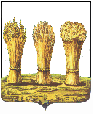 ПЕНЗЕНСКАЯ ГОРОДСКАЯ ДУМА__________________________________________________________________РЕШЕНИЕ_________             			               		           	   №_______   О бюджете города Пензы на 2018 год и плановый период 2019 и 2020 годовРассмотрев проект бюджета города Пензы на 2018 год и плановый период 2019 и 2020 годов, представленный администрацией города Пензы, и руководствуясь ст.22 Устава города Пензы,Пензенская городская Дума решила: Статья 1. Основные характеристики бюджета города Пензы на 2018 год и плановый период 2019 и 2020 годов1. Утвердить основные характеристики бюджета города Пензы на 2018 год:1)  общий объем доходов бюджета города Пензы в сумме  10071526,81 тыс. рублей;2) общий объем расходов бюджета города Пензы в сумме 10525560,91 тыс.рублей;3) размер резервного фонда администрации города Пензы в сумме 880,8 тыс. рублей;4) верхний предел муниципального долга города Пензы на 1 января 2019 года в сумме 4336206,21  тыс. рублей, в том числе верхний предел долга по муниципальным гарантиям города Пензы соответствует нулевому значению;5)  дефицит бюджета города Пензы в сумме  454034,1   тыс. рублей.2.  Утвердить основные характеристики бюджета города Пензы на плановый период 2019 и 2020 годов:1)  общий объем доходов бюджета города Пензы на 2019 год в сумме 10594533,993 тыс. рублей и на 2020 год в сумме  10899544,416 тыс.рублей;2) общий объем расходов бюджета города Пензы на 2019 год в сумме 10705568,093 тыс.рублей и на 2020 год в сумме 11015578,116 тыс.рублей;3) размер резервного фонда администрации города Пензы на 2019 год в сумме 880,8 тыс. рублей и  на 2020 год в сумме 880,8 тыс.рублей;4) верхний предел муниципального долга города Пензы на 1 января 2020 года в сумме 4396206,61 тыс. рублей, в том числе верхний предел долга по муниципальным гарантиям города Пензы соответствует нулевому значению и на 1 января 2021 года верхний предел муниципального долга  города Пензы в сумме 4461206,61 тыс.рублей, в том числе верхний предел долга по муниципальным гарантиям города Пензы соответствует нулевому значению;5) дефицит бюджета города Пензы  на 2019 год в сумме  111034,1 тыс. рублей и на 2020 год в сумме  116033,7 тыс. рублей.Статья 2. Источники финансирования дефицита бюджета города Пензы 1. Утвердить источники финансирования дефицита бюджета города Пензы на 2018 год и  на плановый период 2019 и 2020 годов согласно приложению     № 1 к настоящему решению.Статья 3. Нормативы отчислений доходов бюджета города Пензы на 2018 год  и плановый период 2019 и 2020 годов1. В соответствии со статьей 184.1. Бюджетного кодекса Российской Федерации и статьей 31 «Положения о бюджете и бюджетном процессе в городе Пензе», утвержденного решением Пензенской городской Думы от          29 февраля 2008 года № 893-43/4, утвердить нормативы отчислений доходов в бюджет города Пензы на 2018 год  и плановый период 2019 и 2020 годов согласно приложению № 2 к настоящему решению.2. Установить, что в бюджет города Пензы в 2018-2020 годах перечисляется 20 процентов прибыли муниципальных унитарных предприятий от использования имущества, находящегося в хозяйственном ведении, остающейся после уплаты налогов и других обязательных платежей, по итогам работы за год не позднее 15 июня года, следующего за отчетным.Статья 4. Дополнительные основания и иные условия предоставления отсрочек, рассрочек, инвестиционных налоговых кредитов, а также льгот по налогам, сборам и неналоговым доходамОтказаться от принятия в 2018-2020 годах муниципальных правовых актов, устанавливающих дополнительные основания и иные условия предоставления отсрочек, рассрочек, инвестиционных налоговых кредитов сверх предусмотренных частью первой Налогового кодекса Российской Федерации, а также льготы по налогам, сборам и неналоговым доходам сверх предусмотренных решениями Пензенской городской Думы от 26 февраля 1999 года № 310/28 «О плате за землю в городе Пензе» и от 25 ноября 2005 года      № 238-16/4 «О введении земельного налога на территории города Пензы».   Статья 5. Главные администраторы доходов бюджета города Пензы и главные администраторы источников финансирования дефицита бюджета города Пензы 1. Утвердить перечень главных администраторов доходов бюджета города Пензы и перечень главных администраторов источников финансирования дефицита бюджета города Пензы согласно приложению № 3 к настоящему решению.2. Закрепить доходы бюджета города Пензы за главными администраторами доходов бюджета города Пензы согласно приложению № 4 к настоящему решению.3. Закрепить источники финансирования дефицита бюджета города Пензы за главными администраторами источников финансирования дефицита бюджета города Пензы согласно приложению № 5 к настоящему решению.Статья 6.  Безвозмездные поступления в бюджет города ПензыУтвердить объем безвозмездных поступлений в бюджет города Пензы на 2018 год и на плановый период 2019 и 2020 годов согласно приложению № 6 к настоящему решению, из них объем межбюджетных трансфертов в 2018 году - в сумме 5 253 579,778 тыс.рублей, в 2019 году – в сумме 5 562 260,951 тыс.рублей, в 2020 году – в сумме  5 708 592,334 тыс.рублей.Статья 7. Бюджетные ассигнования бюджета города Пензы на 2018 год и плановый период 2019 и 2020 годов1. Утвердить в пределах общего объема расходов, установленного статьей 1 настоящего решения: 1) общий объем бюджетных ассигнований, направляемых на исполнение публичных нормативных обязательств на 2018 год в сумме 1401363,2 тыс. рублей, на 2019 год в сумме 1582971,7 тыс.рублей и на 2020 год в сумме 1557627,1 тыс.рублей;2) распределение бюджетных ассигнований по разделам, подразделам, целевым статьям (муниципальным программам и непрограммным направлениям деятельности), группам и подгруппам видов расходов классификации расходов бюджета города Пензы на 2018 год и на плановый период 2019 и 2020 годов согласно приложению №  7 к настоящему решению;3) ведомственную структуру расходов бюджета города Пензы на 2018 год  и на плановый период 2019 и 2020 годов согласно приложению № 8 к настоящему решению;4) распределение бюджетных ассигнований по целевым статьям (муниципальным программам и непрограммным направлениям деятельности), группам видов расходов, подгруппам видов расходов, разделам, подразделам классификации расходов бюджета города Пензы на 2018 год и на плановый период 2019 и 2020 годов  согласно приложению № 9 к настоящему решению;2. Субсидии юридическим лицам (за исключением субсидий муниципальным учреждениям), индивидуальным предпринимателям, физическим лицам предоставляются на безвозмездной и безвозвратной основе в целях:1) возмещения недополученных доходов в следующих случаях:а) в связи с оказанием услуг по предоставлению спортивной базы, необходимого оборудования на условиях муниципального спортивного сооружения для подготовки учащихся детско-юношеских спортивных школ, спортсменов и спортивных команд по игровым видам спорта, и оказанием услуг по представлению спортивной базы, технического персонала для проведения спортивно-массовых мероприятий, включенных в единый календарный план городских физкультурных и спортивных мероприятий;б) при предоставлении дополнительной меры социальной поддержки отдельным категориям граждан в виде льготного и бесплатного проезда на маршрутах регулярных перевозок городского сообщения;в) при оказании услуг по помывке населения в общих отделениях и душ-кабинах муниципальных бань в связи с предоставлением мер социальной поддержки отдельным категориям граждан;г) при осуществлении перевозки пассажиров на дачных (сезонных) маршрутах.2) возмещения затрат:а) по обеспечению содержания и эксплуатации гидротехнических сооружений, содержания санитарно-защитных зон гидротехнических сооружений, находящихся в муниципальной собственности города Пензы;б) по ремонту общего имущества многоквартирных жилых домов в городе Пензе;в) вновь зарегистрированным и действующим менее одного года субъектам малого и среднего предпринимательства, включая крестьянские (фермерские) хозяйства и потребительские кооперативы, по мероприятиям, предусмотренным в рамках подпрограммы «Развитие и поддержка малого и среднего предпринимательства в городе Пензе» муниципальной программы «Развитие экономики и предпринимательства в городе Пензе на 2015 - 2020 годы».3. Субсидии некоммерческим организациям, не являющимся казенными учреждениями, предоставляются на безвозмездной и безвозвратной основе:-  в целях финансового обеспечения расходов, связанных с развитием велосипедного спорта в г. Пензе;- на реализацию социально значимых проектов, направленных на развитие территориального общественного самоуправления в форме грантов в рамках реализации муниципальной программы «Развитие территориального общественного самоуправления в городе Пензе и поддержка местных инициатив на 2015 - 2020 годы» утвержденной постановлением администрации г.Пензы от 27.02.2015 № 223.4. Субсидии, предусмотренные настоящей статьей, предоставляются в порядке, установленном администрацией города Пензы.5. В случае наделения Законом Пензенской области органов местного самоуправления города Пензы отдельными государственными полномочиями Пензенской области, финансовое обеспечение которых осуществляется за счет субвенций  из бюджета Пензенской области, финансовое обеспечение расходных обязательств  города Пензы за счет субвенций, предоставляемых из бюджета Пензенской области бюджету города Пензы осуществляется в порядке, установленном Законом Пензенской области. Статья 8. Бюджетные ассигнования муниципального дорожного фонда города Пензы на 2018 год и плановый период 2019 и 2020 годов 1. В соответствии со статьей 17.1 Положение о бюджете и  бюджетном  процессе в городе Пензе утвержденного  решением Пензенской городской Думы от 29 февраля 2008 года № 893-43/4 в пределах общего объема расходов, установленного статьей 1 настоящего решения, утвердить объем бюджетных ассигнований  муниципального дорожного фонда города Пензы:на 2018 год в сумме  430223 тыс. рублей;на 2019 год в сумме  746683,288 тыс.рублей;на 2020 год в сумме    393823 тыс.рублей.2. Установить, что за счет ассигнований дорожного фонда города Пензы производится:- проектирование, строительство и реконструкция автомобильных дорог, дорожных сооружений и элементов обустройства автомобильных дорог;- проектирование, капитальный ремонт и ремонт автомобильных дорог, дорожных сооружений и элементов обустройства автомобильных дорог;- содержание автомобильных дорог, дорожных сооружений и элементов обустройства автомобильных дорог; - обеспечение транспортной безопасности объектов автомобильного транспорта и дорожного хозяйства, в том числе устройство и содержание технических средств организации дорожного движения;- выполнение научно- исследовательских и опытно- конструкторских работ в отношении автомобильных дорог;- проектирование, капитальный ремонт и ремонт  дворовых территорий многоквартирных домов, проездов к дворовым территориям многоквартирных домов;- осуществление иных мероприятий в отношении автомобильных дорог.Статья 9. Муниципальные заимствования города Пензы и   муниципальный долг города Пензы1. Утвердить Программу муниципальных  заимствований города Пензы на 2018 год и на плановый период 2019 и 2020 годов согласно приложению № 10 к настоящему решению.2. Установить предельный объем муниципального долга города Пензы на 2018 год в сумме 4817947,0 тыс. рублей, на 2019 год в сумме 5032273,0     тыс.рублей, на 2020 год в сумме  5190952,0  тыс.рублей.3. Утвердить объем расходов на обслуживание муниципального долга города Пензы в 2018 год в сумме 373000,0 тыс. рублей, на 2019 год в сумме 451500,0 тыс.рублей, на 2020 год в сумме  428100,0   тыс.рублей. Статья 10. Особенности исполнения бюджета города Пензы в 2018 году 1. Установить, что расходы бюджета города Пензы финансируются по мере фактического поступления доходов  и источников финансирования дефицита в бюджет города Пензы.Установить, что в первоочередном порядке из бюджета города Пензы финансируются расходы: по выплате заработной платы с начислениями (денежного содержания), надбавок к ней; на уплату налогов, сборов и иных обязательных платежей в бюджеты бюджетной системы Российской Федерации; на предоставление мер социальной поддержки отдельным категориям граждан согласно законодательству Российской Федерации и (или) муниципальным правовым актам; на питание; на оплату коммунальных платежей;на компенсационные выплаты семьям с детьми, предусмотренные муниципальными правовыми актами;из резервного фонда администрации города Пензы;на обслуживание муниципального долга.2. Установить в соответствии с пунктом 3 статьи 217 Бюджетного кодекса Российской Федерации следующие основания для внесения в 2018 году изменений в показатели сводной бюджетной росписи бюджета города Пензы, за счет перераспределения зарезервированных средств в составе утвержденных бюджетных ассигнований: - в случае исполнения судебных актов органами местного самоуправления города Пензы, муниципальными казенными, бюджетными и автономными учреждениями города Пензы, предусмотренных по подразделу «Другие общегосударственные вопросы» раздела «Общегосударственные вопросы»; - для оплаты расходов по погашению кредиторской задолженности органами местного самоуправления города Пензы, муниципальными казенными, бюджетными и автономными учреждениями города Пензы, предусмотренных по соответствующим разделам, подразделам, целевым статьям, группам (группам и подгруппам) видов расходов классификации расходов бюджета.	3. Установить, что средства в объеме остатков субсидий, предоставленных муниципальным бюджетным и муниципальным автономным учреждениям города Пензы в 2017 году на финансовое обеспечение выполнения муниципального задания на оказание муниципальных услуг (выполнение работ), образовавшихся в связи с недостижением установленных муниципальных заданием показателей, характеризующих объем муниципальных услуг (работ), подлежат возврату в бюджет города Пензы.Статья 11. Опубликование настоящего решенияНастоящее решение опубликовать в муниципальной газете «Пенза» не позднее десяти дней после его подписания.Статья 12. Вступление в силу настоящего решенияНастоящее решение вступает в силу с 1 января 2018 года.  Глава города				                  			В.П.Савельев											8Приложение №1к решению городской Думыот ______________2017 № _______  Источники финансирования дефицита бюджета города Пензы на 2018 год и на плановый период 2019 и 2020 годов                                                                                                                                                                                                                      (тыс. рублей)Заместитель Главы города 												Тактаров Н.М.10                                                  						       Приложение № 2                                                                            к решению городской Думы от ______________2017 № _______  Нормативы отчислений доходов в бюджет города Пензы  на 2018 год и плановый период 2019 и 2020 годов                                                                                                    (в процентах)Заместитель Главы города 						Тактаров Н.М.Приложение № 3                                                                            к решению городской Думы от ______________2017 № _______  Перечень главных администраторов доходов бюджета города ПензыПеречень главных администраторов  источников финансирования дефицита бюджета города ПензыЗаместитель Главы города 						Тактаров Н.М.Приложение № 4                                                                            к решению городской Думы от ______________2017 № _______  Доходы бюджета города Пензы, закрепленные за главными администраторами доходов бюджета города Пензы*Администрирование поступлений по всем подвидам дохода осуществляется главным администратором, указанным в группировочном коде классификацииЗаместитель Главы города 						Тактаров Н.М. Приложение № 5                                                                                          к решению городской Думы от ______________2017 № _______  Источники финансирования дефицита бюджета города Пензы, закрепленные за главными администраторами источников финансирования дефицита бюджета города ПензыЗаместитель Главы города 						Тактаров Н.М.38Приложение № 6                                                                                                                    к решению Пензенской городской Думы от ______________2017 № _______  Объем безвозмездных поступлений в бюджет города Пензы на 2018 год и плановый период 2019 и 2020 годов(тыс.рублей)												                                                                                   »Заместитель Главы города 													Тактаров Н.М.Приложение № 7                                                                                               к решению городской Думы от ______________2017 № _______                                                                                                     Распределение бюджетных ассигнований по разделам, подразделам, целевым статьям (муниципальным программам и непрограммным направлениям деятельности), группам и подгруппам видов расходов классификации расходов бюджета города Пензы на 2018 год и на плановый период 2019 и 2020 годов     (тыс.рублей)Заместитель Главы города 													Тактаров Н.М.Приложение № 8                                                                                               к решению городской Думы от ______________2017 № _______                                                                                                     Ведомственная структура расходов бюджета города Пензы                                                                                                                                                                                                                                               на 2018 год и на плановый период 2019 и 2020 годов(тыс.рублей)Заместитель Главы города 													Тактаров Н.М.Приложение № 9                                                                                                   к решению городской Думы от ______________2017 № _______                                                                                                     Распределение бюджетных ассигнований по целевым статьям (муниципальным программам и непрограммным направлениям деятельности), группам видов расходов, подгруппам видов расходов, разделам, подразделам классификации расходов бюджета города Пензы на 2018 год  и на плановый период 2019 и 2020 годов(тыс.рублей)Заместитель Главы города 														Тактаров Н.М.						315Приложение № 10                                                                                                       к решению городской Думы от ______________2017 № _______  Программа 
муниципальных заимствованийгорода Пензы на 2018 год и на плановый период 2019 и 2020 годов1. Муниципальные заимствования города Пензы на 2018 год                                                                                                                                          (тыс. рублей)2. Муниципальные заимствования города Пензы на 2019 и 2020 годы                                                                                                                                              (тыс. рублей)Заместитель Главы города 						Тактаров Н.М.НаименованиеНаименованиеКод2018 год2018 год2019 год2019 год2020 год2020 годКредиты кредитных организаций в валюте Российской Федерации000 01 02 00 00 00 0000 000000 01 02 00 00 00 0000 000424641,56281641,5681641,5686641,1686641,16Получение кредитов от кредитных организаций в валюте Российской Федерации000 01 02 00 00 00 0000 700000 01 02 00 00 00 0000 7001604641,5621191641,561191641,561621641,161621641,16Получение кредитов от кредитных организаций бюджетами городских округов  в валюте Российской Федерации992 01 02 00 00 04 0000 710992 01 02 00 00 04 0000 7101604641,5621191641,561191641,561621641,161621641,16Погашение кредитов, предоставленных кредитными организациями в валюте Российской Федерации000 01 02 00 00 00 0000 800000 01 02 00 00 00 0000 800-1180000,0-1110000,0-1110000,0-1535000,0-1535000,0Погашение бюджетами городских округов кредитов от кредитных организаций в валюте Российской Федерации992 01 02 00 00 04 0000 810992 01 02 00 00 04 0000 810-1180000,0-1110000,0-1110000,0-1535000,0-1535000,0Бюджетные кредиты от других бюджетов бюджетной системы Российской Федерации 000 01 03 00 00 00 0000 000000 01 03 00 00 00 0000 000-21641,162-21641,16-21641,16-21641,16-21641,16Получение бюджетных кредитов от других бюджетов бюджетной системы Российской Федерации в валюте Российской Федерации000 01 03 01 00 00 0000 700000 01 03 01 00 00 0000 700400000,0----Получение кредитов от других бюджетов бюджетной системы Российской Федерации бюджетами городских округов в валюте Российской Федерации 901 01 03 01 00 04 0000 710901 01 03 01 00 04 0000 710400000,0----Погашение бюджетных кредитов, полученных от других бюджетов бюджетной системы Российской Федерации в валюте Российской Федерации000 01 03 01 00 00 0000 800000 01 03 01 00 00 0000 800-421641,162-21641,16-21641,16-21641,16-21641,16Погашение бюджетами городских округов кредитов от других бюджетов бюджетной системы Российской Федерации в валюте Российской Федерации 901 01 03 01 00 04 0000 810901 01 03 01 00 04 0000 810-400000,0----Погашение бюджетами городских округов кредитов от других бюджетов бюджетной системы Российской Федерации в валюте Российской Федерации992 01 03 01 00 04 0000 810992 01 03 01 00 04 0000 810-21641,162-21641,16-21641,16-21641,16-21641,16Изменение остатков средств на счетах по учету средств бюджетов000 01 05 00 00 00 0000 000000 01 05 00 00 00 0000 00050000,050000,050000,050000,050000,0Увеличение прочих остатков денежных средств бюджетов городских округов992 01 05 02 01 04 0000 510992 01 05 02 01 04 0000 51012327202,07211787209,25311787209,25312522219,27612522219,276Уменьшение прочих остатков денежных средств бюджетов городских округов992 01 05 02 01 04 0000 610992 01 05 02 01 04 0000 610-12377202,072-11837209,253-11837209,253-12572219,276-12572219,276Иные источники внутреннего финансирования дефицитов бюджетов000 01 06 00 00 00 0000 000000 01 06 00 00 00 0000 0001033,71033,71033,71033,71033,7Акции и иные формы участия в капитале, находящиеся в государственной и муниципальной собственности000 01 06 01 00 00 0000 000000 01 06 01 00 00 0000 000-----Средства от продажи акций и иных форм участия в капитале, находящихся в государственной и муниципальной собственности000 01 06 01 00 00 0000 630000 01 06 01 00 00 0000 630-----Средства от продажи акций и иных форм участия в капитале, находящихся в  собственности городских округов966 01 06 01 00 04 0000 630966 01 06 01 00 04 0000 630-----Бюджетные кредиты, предоставленные внутри страны в валюте Российской Федерации000 01 06 05 00 00 0000 000000 01 06 05 00 00 0000 0001033,71033,71033,71033,71033,7Возврат бюджетных кредитов, предоставленных  юридическим лицам  в валюте Российской Федерации000 01 06 05 01 00 0000 600000 01 06 05 01 00 0000 6001033,71033,71033,71033,71033,7Возврат бюджетных кредитов, предоставленных  юридическим лицам из бюджетов городских округов   в валюте Российской Федерации992 01 06 05 01 04 0000 640992 01 06 05 01 04 0000 6401033,71033,71033,71033,71033,7Всего454034,1111034,1111034,1116033,7116033,7Виды доходовБюджет городаДОХОДЫ ОТ ПОГАШЕНИЯ ЗАДОЛЖЕННОСТИ И ПЕРЕРАСЧЕТОВ ПО ОТМЕНЕННЫМ НАЛОГАМ, СБОРАМ И ИНЫМ ОБЯЗАТЕЛЬНЫМ ПЛАТЕЖАМ:Земельный налог (по обязательствам, возникшим до 1 января 2006 года), мобилизуемый на территориях городских округов100Налог на рекламу, мобилизуемый на территориях городских округов100Целевые сборы с граждан и предприятий, учреждений, организаций на содержание милиции, на благоустройство территорий, на нужды образования и другие цели, мобилизуемые на территориях городских округов100Лицензионный сбор за право торговли спиртными напитками, мобилизуемый на территориях городских округов100Прочие местные налоги и сборы, мобилизуемые на территориях городских округов100ДОХОДЫ ОТ ИСПОЛЬЗОВАНИЯ ИМУЩЕСТВА, НАХОДЯЩЕГОСЯ В ГОСУДАРСТВЕННОЙ И МУНИЦИПАЛЬНОЙ СОБСТВЕННОСТИДоходы в виде прибыли, приходящейся на доли в уставных (складочных) капиталах хозяйственных товариществ и обществ, или дивидендов по акциям, принадлежащим городским округам100Проценты, полученные от предоставления бюджетных кредитов внутри страны за счет средств бюджетов городских округов100Доходы от предоставления на платной основе парковок (парковочных мест), расположенных на автомобильных дорогах общего пользования местного значения и местах внеуличной дорожной сети, относящихся к собственности городских округов 100Плата по соглашениям об установлении сервитута, заключенным органами местного самоуправления городских округов, государственными или муниципальными предприятиями либо государственными или муниципальными учреждениями в отношении земельных участков, государственная собственность на которые не разграничена и которые расположены в границах городских округов100Плата по соглашениям об установлении сервитута, заключенным органами местного самоуправления городских округов, государственными или муниципальными предприятиями либо государственными или муниципальными учреждениями в отношении земельных участков, находящихся в собственности городских округов100ДОХОДЫ ОТ ОКАЗАНИЯ ПЛАТНЫХ УСЛУГ (РАБОТ) И КОМПЕНСАЦИИ ЗАТРАТ ГОСУДАРСТВАПрочие доходы от оказания платных услуг (работ) получателями средств бюджетов городских округов 100Доходы, поступающие в порядке возмещения расходов, понесенных в связи с эксплуатацией  имущества городских округов100Прочие доходы от компенсации затрат бюджетов городских округов100ДОХОДЫ ОТ ПРОДАЖИ МАТЕРИАЛЬНЫХ И НЕМАТЕРИАЛЬНЫХ АКТИВОВСредства от распоряжения и реализации конфискованного и иного имущества, обращенного в доходы городских округов100ДОХОДЫ ОТ АДМИНИСТРАТИВНЫХ ПЛАТЕЖЕЙ И СБОРОВПлатежи, взимаемые органами местного самоуправления (организациями) городских округов за выполнение определенных функций100ДОХОДЫ ОТ  ШТРАФОВ, САНКЦИЙ, ВОЗМЕЩЕНИЯ УЩЕРБАДоходы от возмещения ущерба при возникновении страховых случаев, когда выгодоприобретателями  выступают получатели средств бюджетов городских округов100Поступления сумм в возмещение вреда, причиняемого автомобильным дорогам местного значения транспортными средствами, осуществляющими перевозки тяжеловесных и (или)крупногабаритных грузов, зачисляемые в бюджеты городских округов100ДОХОДЫ ОТ ПРОЧИХ НЕНАЛОГОВЫХ ДОХОДОВНевыясненные поступления, зачисляемые в бюджеты городских округов100Прочие неналоговые доходы бюджетов городских округов100ДОХОДЫ  БЮДЖЕТОВ БЮДЖЕТНОЙ СИСТЕМЫ РОССИЙСКОЙ ФЕДЕРАЦИИ ОТ ВОЗВРАТА БЮДЖЕТАМИ БЮДЖЕТНОЙ СИСТЕМЫ РОССИЙСКОЙ ФЕДЕРАЦИИ И ОРГАНИЗАЦИЯМИ ОСТАТКОВ СУБСИДИЙ, СУБВЕНЦИЙ  И ИНЫХ МЕЖБЮДЖЕТНЫХ  ТРАНСФЕРТОВ, ИМЕЮЩИХ ЦЕЛЕВОЕ НАЗНАЧЕНИЕ, ПРОШЛЫХ ЛЕТДоходы бюджетов городских округов от возврата организациями остатков субсидий  прошлых лет 100ДОХОДЫ ОТ  ВОЗВРАТА ОСТАТКОВ СУБСИДИЙ, СУБВЕНЦИЙ И ИНЫХ МЕЖБЮДЖЕТНЫХ ТРАНСФЕРТОВ, ИМЕЮЩИХ ЦЕЛЕВОЕ НАЗНАЧЕНИЕ, ПРОШЛЫХ ЛЕТВозврат остатков субсидий, субвенций и иных межбюджетных трансфертов, имеющих целевое назначение, прошлых лет из бюджетов городских округов100№п/пНаименованиеКод главного администратора1.Администрация города Пензы9012.Пензенская городская Дума9023.Управление транспорта и связи города Пензы9124.Управление жилищно-коммунального хозяйства города Пензы9325.Социальное управление города Пензы9486.Управление культуры города Пензы9577.Управление градостроительства и архитектуры администрации города Пензы9608.Управление муниципального имущества администрации города Пензы 9669.Комитет по физической культуре, спорту и молодежной политике города Пензы96710.Управление образования города Пензы97411.Финансовое управление города Пензы99212.Администрация Железнодорожного района города Пензы99313.Администрация Ленинского района города Пензы99414.Администрация Октябрьского района города Пензы99515.Администрация Первомайского района города Пензы996№п/пНаименованиеКод главного администратора1.Администрация города Пензы9012.Управление муниципального имущества администрации города Пензы 9663.Финансовое управление города Пензы992Код главного администратора доходовбюджетаКод поступлений в бюджет,группы,подгруппы,статьи,подстатьи,элемента,группы подвида,аналитической группы подвида доходовНаименование главных администраторов и кодов поступлений в бюджет901Администрация города Пензы9011 11 05034 04 0000 120Доходы от сдачи в аренду имущества, находящегося в оперативном управлении  органов управления городских округов и  созданных ими учреждений (за исключением имущества муниципальных бюджетных и автономных учреждений)9011 11 05012 04 0000 120Доходы, получаемые в виде арендной платы за земельные участки, государственная собственность на которые не разграничена и которые расположены в границах городских округов, а также средства от продажи права на заключение договоров аренды указанных земельных участков9011 13 01994 04 0000 130Прочие доходы  от оказания платных услуг (работ) получателями средств бюджетов городских округов9011 13 02064 04 0000 130Доходы, поступающие в порядке возмещения расходов, понесенных в связи с эксплуатацией  имущества городских округов9011 13 02994 04 0000 130Прочие доходы от компенсации затрат бюджетов городских округов9011 16 23041 04 0000 140Доходы от возмещения ущерба при возникновении страховых случаев по обязательному страхованию гражданской ответственности, когда выгодоприобретателями выступают получатели средств бюджетов городских округов9011 16 23042 04 0000 140Доходы от возмещения ущерба при возникновении иных страховых случаев, когда выгодоприобретателями выступают получатели средств бюджетов городских округов9011 16 32000 04 0000 140Денежные взыскания, налагаемые в возмещение ущерба, причиненного в результате незаконного или нецелевого использования бюджетных средств (в части бюджетов городских округов)9011 16 33040 04 0000 140Денежные взыскания (штрафы) за нарушение законодательства Российской Федерации о контрактной системе в сфере закупок товаров, работ, услуг для обеспечения государственных и муниципальных нужд для нужд городских округов9011 16 90040 04 0000 140 Прочие поступления от денежных взысканий (штрафов) и иных сумм в возмещение ущерба, зачисляемые в бюджеты городских округов9011 17 01040 04 0000 180Невыясненные поступления, зачисляемые в  бюджеты городских округов9011 17 05040 04 0000 180Прочие неналоговые доходы  бюджетов городских округов9012 07 04010 04 0000 180Безвозмездные поступления от физических и юридических лиц на финансовое обеспечение дорожной деятельности, в том числе добровольных пожертвований, в отношении автомобильных дорог общего пользования местного значения городских округов9012 07 04050 04 0000 180Прочие безвозмездные поступления в бюджеты городских округов9012 18 04010 04 0000 180Доходы бюджетов городских округов от возврата бюджетными учреждениями остатков субсидий прошлых лет9012 18 04020 04 0000 180Доходы бюджетов городских округов от возврата автономными учреждениями остатков субсидий прошлых лет9012 18 04030 04 0000 180Доходы бюджетов городских округов от возврата иными организациями остатков субсидий  прошлых лет 902Пензенская городская Дума9021 13 02994 04 0000 130Прочие доходы от компенсации затрат бюджетов городских округов9021 16 23041 04 0000 140Доходы от возмещения ущерба при возникновении страховых случаев по обязательному страхованию гражданской ответственности, когда выгодоприобретателями выступают получатели средств бюджетов городских округов9021 16 33040 04 0000 140Денежные взыскания (штрафы) за нарушение законодательства Российской Федерации о контрактной системе в сфере закупок товаров, работ, услуг для обеспечения государственных и муниципальных нужд для нужд городских округов9021 16 90040 04 0000 140 Прочие поступления от денежных взысканий (штрафов) и иных сумм в возмещение ущерба, зачисляемые в бюджеты городских округов9021 17 01040 04 0000 180Невыясненные поступления, зачисляемые в  бюджеты городских округов912Управление транспорта и связи города Пензы9121 11 05034 04 0000 120Доходы от сдачи в аренду имущества, находящегося в оперативном управлении  органов управления городских округов и  созданных ими учреждений (за исключением имущества муниципальных бюджетных и автономных учреждений) 9121 13 01994 04 0000 130Прочие доходы  от оказания платных услуг (работ) получателями средств бюджетов городских округов9121 13 02064 04 0000 130Доходы, поступающие в порядке возмещения расходов, понесенных в связи с эксплуатацией  имущества городских округов9121 13 02994 04 0000 130Прочие доходы от компенсации затрат бюджетов городских округов9121 16 23041 04 0000 140Доходы от возмещения ущерба при возникновении страховых случаев по обязательному страхованию гражданской ответственности, когда выгодоприобретателями выступают получатели средств бюджетов городских округов9121 16 23042 04 0000 140Доходы от возмещения ущерба при возникновении иных страховых случаев, когда выгодоприобретателями выступают получатели средств бюджетов городских округов9121 16 33040 04 0000 140Денежные взыскания (штрафы) за нарушение законодательства Российской Федерации о контрактной системе в сфере закупок товаров, работ, услуг для обеспечения государственных и муниципальных нужд для нужд городских округов9121 16 90040 04 0000 140 Прочие поступления от денежных взысканий (штрафов) и иных сумм в возмещение ущерба, зачисляемые в бюджеты городских округов9121 17 01040 04 0000 180Невыясненные поступления, зачисляемые в  бюджеты городских округов9121 17 05040 04 0000 180Прочие неналоговые доходы  бюджетов городских округов9122 18 04010 04 0000 180Доходы бюджетов городских округов от возврата бюджетными учреждениями остатков субсидий прошлых лет9122 18 04020 04 0000 180Доходы бюджетов городских округов от возврата автономными учреждениями остатков субсидий прошлых лет9122 18 04030 04 0000 180Доходы бюджетов городских округов от возврата иными организациями остатков субсидий  прошлых лет 932Управление жилищно-коммунального хозяйства города Пензы 9321 08 07173 01 0000 110Государственная  пошлина   за   выдачу   органом местного   самоуправления городского округа специального разрешения на    движение по автомобильным  дорогам   транспортных   средств, осуществляющих перевозки  опасных,  тяжеловесных и (или) крупногабаритных грузов,  зачисляемая  в бюджеты городских округов9321 11 05034 04 0000 120Доходы от сдачи в аренду имущества, находящегося в оперативном управлении  органов управления городских округов и  созданных ими учреждений (за исключением имущества муниципальных бюджетных и автономных учреждений)9321 11 05092 04 0000 120Доходы от предоставления на платной основе парковок (парковочных мест), расположенных на автомобильных дорогах общего пользования местного значения и местах внеуличной дорожной сети, относящихся к собственности городских округов9321 11 09034 04 0000 120Доходы от эксплуатации и использования имущества автомобильных дорог, находящихся в собственности городских округов9321 13 01994 04 0000 130Прочие доходы  от оказания платных услуг (работ) получателями средств бюджетов городских округов9321 13 02064 04 0000 130Доходы, поступающие в порядке возмещения расходов, понесенных в связи с эксплуатацией  имущества городских округов9321 13 02994 04 0000 130Прочие доходы от компенсации затрат бюджетов городских округов9321 14 02042 04 0000 440Доходы от реализации имущества, находящегося в  оперативном управлении учреждений, находящихся в ведении органов управления городских округов (за исключением имущества муниципальных бюджетных и автономных учреждений), в части реализации материальных  запасов  по указанному имуществу932 1 15 02040 04 0000 140Платежи, взимаемые органами местного самоуправления (организациями) городских округов  за выполнение определенных функций9321 16 23041 04 0000 140Доходы от возмещения ущерба при возникновении страховых случаев по обязательному страхованию гражданской ответственности, когда выгодоприобретателями выступают получатели средств бюджетов городских округов9321 16 23042 04 0000 140Доходы от возмещения ущерба при возникновении иных страховых случаев, когда выгодоприобретателями выступают получатели средств бюджетов городских округов9321 16 32000 04 0000 140Денежные взыскания, налагаемые в возмещение ущерба, причиненного в результате незаконного или нецелевого использования бюджетных средств (в части бюджетов городских округов)9321 16 33040 04 0000 140Денежные взыскания (штрафы) за нарушение законодательства Российской Федерации о контрактной системе в сфере закупок товаров, работ, услуг для обеспечения государственных и муниципальных нужд для нужд городских округов9321 16 37030 04 0000 140 Поступления  сумм в возмещение вреда, причиняемого автомобильным дорогам местного значения  транспортными средствами, осуществляющими перевозки тяжеловесных и  (или) крупногабаритных грузов, зачисляемые в бюджеты городских округов  9321 16 46000 04 0000 140Поступления сумм в возмещение ущерба в связи с нарушением исполнителем (подрядчиком) условий государственных контрактов или иных договоров, финансируемых за счет средств муниципальных дорожных фондов городских округов, либо в связи с уклонением от заключения таких контрактов или иных договоров9321 16 90040 04 0000 140 Прочие поступления от денежных взысканий (штрафов) и иных сумм в возмещение ущерба, зачисляемые в бюджеты городских округов9321 17 01040 04 0000 180Невыясненные поступления, зачисляемые в  бюджеты городских округов9321 17 05040 04 0000 180Прочие неналоговые доходы  бюджетов городских округов9322 07 04010 04 0000 180Безвозмездные поступления от физических и юридических лиц на финансовое обеспечение дорожной деятельности, в том числе добровольных пожертвований, в отношении автомобильных дорог общего пользования местного значения городских округов9322 07 04050 04 0000 180Прочие безвозмездные поступления в бюджеты городских округов9322 18 04010 04 0000 180Доходы бюджетов городских округов от возврата бюджетными учреждениями остатков субсидий прошлых лет9322 18 04020 04 0000 180Доходы бюджетов городских округов от возврата автономными учреждениями остатков субсидий прошлых лет9322 18 04030 04 0000 180Доходы бюджетов городских округов от возврата иными организациями остатков субсидий  прошлых лет 948Социальное управление города Пензы9481 13 01994 04 0000 130Прочие доходы  от оказания платных услуг (работ) получателями средств бюджетов городских округов9481 13 02064 04 0000 130Доходы, поступающие в порядке возмещения расходов, понесенных в связи с эксплуатацией  имущества городских округов9481 13 02994 04 0000 130Прочие доходы от компенсации затрат бюджетов городских округов9481 14 02042 04 0000 440Доходы от реализации имущества, находящегося в  оперативном управлении учреждений, находящихся в ведении органов управления городских округов (за исключением имущества муниципальных бюджетных и автономных учреждений), в части реализации материальных  запасов  по указанному имуществу948 1 15 02040 04 0000 140Платежи, взимаемые органами местного самоуправления (организациями) городских округов  за выполнение определенных функций9481 16 23041 04 0000 140Доходы от возмещения ущерба при возникновении страховых случаев по обязательному страхованию гражданской ответственности, когда выгодоприобретателями выступают получатели средств бюджетов городских округов9481 16 23042 04 0000 140Доходы от возмещения ущерба при возникновении иных страховых случаев, когда выгодоприобретателями выступают получатели средств бюджетов городских округов9481 16 32000 04 0000 140Денежные взыскания, налагаемые в возмещение ущерба, причиненного в результате незаконного или нецелевого использования бюджетных средств (в части бюджетов городских округов)9481 16 33040 04 0000 140Денежные взыскания (штрафы) за нарушение законодательства Российской Федерации о контрактной системе в сфере закупок товаров, работ, услуг для обеспечения государственных и муниципальных нужд для нужд городских округов9481 16 90040 04 0000 140 Прочие поступления от денежных взысканий (штрафов) и иных сумм в возмещение ущерба, зачисляемые в бюджеты городских округов9481 17 01040 04 0000 180Невыясненные поступления, зачисляемые в  бюджеты городских округов9481 17 05040 04 0000 180Прочие неналоговые доходы  бюджетов городских округов9482 18 04010 04 0000 180Доходы бюджетов городских округов от возврата бюджетными учреждениями остатков субсидий прошлых лет9482 18 04020 04 0000 180Доходы бюджетов городских округов от возврата автономными учреждениями остатков субсидий прошлых лет9482 18 04030 04 0000 180Доходы бюджетов городских округов от возврата иными организациями остатков субсидий  прошлых лет 957Управление культуры города Пензы9571 11 05034 04 0000 120Доходы от сдачи в аренду имущества, находящегося в оперативном управлении  органов управления городских округов и  созданных ими учреждений (за исключением имущества муниципальных бюджетных и автономных учреждений) 9571 13 01994 04 0000 130Прочие доходы  от оказания платных услуг (работ) получателями средств бюджетов городских округов9571 13 02064 04 0000 130Доходы, поступающие в порядке возмещения расходов, понесенных в связи с эксплуатацией  имущества городских округов9571 13 02994 04 0000 130Прочие доходы от компенсации затрат бюджетов городских округов9571 14 02042 04 0000 440Доходы от реализации имущества, находящегося в  оперативном управлении учреждений, находящихся в ведении органов управления городских округов (за исключением имущества муниципальных бюджетных и автономных учреждений), в части реализации материальных  запасов  по указанному имуществу957 1 15 02040 04 0000 140Платежи, взимаемые органами местного самоуправления (организациями) городских округов  за выполнение определенных функций9571 16 23041 04 0000 140Доходы от возмещения ущерба при возникновении страховых случаев по обязательному страхованию гражданской ответственности, когда выгодоприобретателями выступают получатели средств бюджетов городских округов9571 16 23042 04 0000 140Доходы от возмещения ущерба при возникновении иных страховых случаев, когда выгодоприобретателями выступают получатели средств бюджетов городских округов9571 16 32000 04 0000 140Денежные взыскания, налагаемые в возмещение ущерба, причиненного в результате незаконного или нецелевого использования бюджетных средств (в части бюджетов городских округов)9571 16 33040 04 0000 140Денежные взыскания (штрафы) за нарушение законодательства Российской Федерации о контрактной системе в сфере закупок товаров, работ, услуг для обеспечения государственных и муниципальных нужд для нужд городских округов9571 16 90040 04 0000 140 Прочие поступления от денежных взысканий (штрафов) и иных сумм в возмещение ущерба, зачисляемые в бюджеты городских округов9571 17 01040 04 0000 180Невыясненные поступления, зачисляемые в  бюджеты городских округов9571 17 05040 04 0000 180Прочие неналоговые доходы  бюджетов городских округов9572 18 04010 04 0000 180Доходы бюджетов городских округов от возврата бюджетными учреждениями остатков субсидий прошлых лет9572 18 04020 04 0000 180Доходы бюджетов городских округов от возврата автономными учреждениями остатков субсидий прошлых лет9572 18 04030 04 0000 180Доходы бюджетов городских округов от возврата иными организациями остатков субсидий  прошлых лет 960Управление градостроительства и архитектуры администрации города Пензы9601 08 07150 01 0000 110Государственная пошлина за выдачу разрешения на установку рекламной конструкции9601 13 01994 04 0000 130Прочие доходы  от оказания платных услуг (работ) получателями средств бюджетов городских округов9601 13 02064 04 0000 130Доходы, поступающие в порядке возмещения расходов, понесенных в связи с эксплуатацией  имущества городских округов9601 13 02994 04 0000 130Прочие доходы от компенсации затрат бюджетов городских округов9601 15 02040 04 0000 140Платежи, взимаемые органами местного самоуправления (организациями) городских округов  за выполнение определенных функций9601 16 23041 04 0000 140Доходы от возмещения ущерба при возникновении страховых случаев по обязательному страхованию гражданской ответственности, когда выгодоприобретателями выступают получатели средств бюджетов городских округов9601 16 23042 04 0000 140Доходы от возмещения ущерба при возникновении иных страховых случаев, когда выгодоприобретателями выступают получатели средств бюджетов городских округов9601 16 32000 04 0000 140Денежные взыскания, налагаемые в возмещение ущерба, причиненного в результате незаконного или нецелевого использования бюджетных средств (в части бюджетов городских округов)9601 16 33040 04 0000 140Денежные взыскания (штрафы) за нарушение законодательства Российской Федерации о контрактной системе в сфере закупок товаров, работ, услуг для обеспечения государственных и муниципальных нужд для нужд городских округов9601 16 46000 04 0000 140 Поступления сумм в возмещение ущерба в связи с нарушением исполнителем (подрядчиком) условий государственных контрактов или иных договоров, финансируемых за счет средств муниципальных дорожных фондов городских округов, либо в связи с уклонением от заключения таких контрактов или иных договоров9601 16 90040 04 0000 140 Прочие поступления от денежных взысканий (штрафов) и иных сумм в возмещение ущерба, зачисляемые в бюджеты городских округов9601 17 01040 04 0000 180Невыясненные поступления, зачисляемые в  бюджеты городских округов9601 17 05040 04 0000 180Прочие неналоговые доходы  бюджетов городских округов966Управление муниципального имущества администрации города Пензы 9661 11 01040 04 0000 120Доходы в виде прибыли, приходящейся на доли в уставных (складочных) капиталах хозяйственных товариществ и обществ, или дивидендов по акциям, принадлежащим городским округам9661 11 02084 04 0000 120Доходы от размещения сумм, аккумулируемых в ходе проведения  аукционов по продаже акций, находящихся в собственности городских округов 9661 11 05012 04 0000 120Доходы, получаемые в виде арендной платы за земельные участки, государственная собственность на которые не разграничена и которые расположены в границах городских округов, а также средства от продажи права на заключение договоров аренды указанных земельных участков9661 11 05024 04 0000 120Доходы, получаемые в виде арендной платы, а также средства от продажи права на заключение договоров аренды за земли, находящиеся в собственности городских округов (за исключением земельных участков муниципальных бюджетных и автономных учреждений)9661 11 05027 04 0000 120Доходы, получаемые в виде арендной платы за земельные участки, расположенные в полосе отвода автомобильных дорог общего пользования местного значения, находящихся в собственности городских округов9661 11 05034 04 0000 120Доходы от сдачи в аренду имущества, находящегося в оперативном управлении  органов управления городских округов и  созданных ими учреждений (за исключением имущества муниципальных бюджетных и автономных учреждений) 9661 11 05074 04 0000 120Доходы от сдачи в аренду имущества, составляющего казну городских округов (за исключением земельных участков)9661 11 05312 04 0000 120Плата по соглашениям об установлении сервитута, заключенным органами местного самоуправления городских округов, государственными или муниципальными предприятиями либо государственными или муниципальными учреждениями в отношении земельных участков, государственная собственность на которые не разграничена и которые расположены в границах городских округов9661 11 05324 04 0000 120Плата по соглашениям об установлении сервитута, заключенным органами местного самоуправления городских округов, государственными или муниципальными предприятиями либо государственными или муниципальными учреждениями в отношении земельных участков, находящихся в собственности городских округов9661 11 07014 04 0000 120Доходы от перечисления части прибыли, остающейся после уплаты налогов и иных обязательных платежей муниципальных унитарных предприятий, созданных городскими округами 9661 11 08040 04 0000 120Средства, получаемые от передачи имущества, находящегося в собственности городских округов (за исключением имущества муниципальных бюджетных и автономных учреждений, а также имущества муниципальных унитарных предприятий, в том числе казенных), в залог, в доверительное управление9661 11 09044 04 0000 120Прочие поступления от использования имущества, находящегося в собственности городских округов (за исключением имущества муниципальных бюджетных и автономных учреждений, а также имущества муниципальных унитарных предприятий, в том числе казенных) 9661 13 01994 04 0000 130Прочие доходы  от оказания платных услуг (работ) получателями средств бюджетов городских округов9661 13 02064 04 0000 130Доходы, поступающие в порядке возмещения расходов, понесенных в связи с эксплуатацией  имущества городских округов9661 13 02994 04 0000 130Прочие доходы от компенсации затрат бюджетов городских округов9661 14 01040 04 0000 410Доходы  от продажи квартир, находящихся в собственности городских округов9661 14 02042 04 0000 410Доходы от реализации имущества, находящегося в  оперативном управлении учреждений, находящихся в ведении органов управления городских округов (за исключением имущества муниципальных бюджетных и автономных учреждений), в части реализации основных средств по указанному имуществу9661 14 02042 04 0000 440Доходы от реализации имущества, находящегося в  оперативном управлении учреждений, находящихся в ведении органов управления городских округов (за исключением имущества муниципальных бюджетных и автономных учреждений), в части реализации материальных  запасов  по указанному имуществу9661 14 02043 04 0000 410Доходы от реализации иного имущества, находящегося в  собственности городских округов (за исключением имущества муниципальных бюджетных и автономных учреждений, а также имущества муниципальных унитарных предприятий, в том числе казенных), в части реализации основных средств по указанному имуществу9661 14 02043 04 0000 440Доходы от реализации иного имущества, находящегося в  собственности городских округов (за исключением имущества муниципальных бюджетных и автономных учреждений, а также имущества муниципальных унитарных предприятий, в том числе казенных), в части реализации материальных запасов по указанному имуществу9661 14 02048 04 0000 410Доходы от реализации недвижимого имущества бюджетных, автономных учреждений, находящегося в собственности городских округов, в части реализации основных средств9661 14 04040 04 0000 420Доходы от продажи нематериальных активов, находящихся в собственности городских округов9661 14 06012 04 0000 430Доходы от продажи земельных участков, государственная собственность на которые не разграничена и которые расположены в границах городских округов9661 14 06024 04 0000 430Доходы от продажи земельных участков, находящихся в собственности городских округов (за исключением земельных участков муниципальных бюджетных и автономных учреждений)9661 14 06044 04 0000 430Доходы от продажи земельных участков, находящихся в собственности городских округов, находящихся в пользовании бюджетных и автономных учреждений9661 14 06312 04 0000 430Плата за увеличение площади земельных участков, находящихся в частной собственности, в результате перераспределения таких земельных участков и земель (или) земельных участков, государственная собственность на которые не разграничена и которые расположены в границах городских округов9661 14 06324 04 0000 430Плата за увеличение площади земельных участков, находящихся в частной собственности, в результате перераспределения таких земельных участков и земельных участков, находящихся в собственности городских округов966 1 15 02040 04 0000 140Платежи, взимаемые органами местного самоуправления (организациями) городских округов за выполнение определенных функций9661 16 23041 04 0000 140Доходы от возмещения ущерба при возникновении страховых случаев по обязательному страхованию гражданской ответственности, когда выгодоприобретателями выступают получатели средств бюджетов городских округов9661 16 23042 04 0000 140Доходы от возмещения ущерба при возникновении иных страховых случаев, когда выгодоприобретателями выступают получатели средств бюджетов городских округов9661 16 32000 04 0000 140Денежные взыскания, налагаемые в возмещение ущерба, причиненного в результате незаконного или нецелевого использования бюджетных средств (в части бюджетов городских округов)9661 16 33040 04 0000 140Денежные взыскания (штрафы) за нарушение законодательства Российской Федерации о контрактной системе в сфере закупок товаров, работ, услуг для обеспечения государственных и муниципальных нужд для нужд городских округов9661 16 90040 04 0000 140 Прочие поступления от денежных взысканий (штрафов) и иных сумм в возмещение ущерба, зачисляемые в бюджеты городских округов9661 17 01040 04 0000 180Невыясненные поступления, зачисляемые в  бюджеты городских округов9661 17 05040 04 0000 180Прочие неналоговые доходы  бюджетов городских округов9662 18 04010 04 0000 180Доходы бюджетов городских округов от возврата бюджетными учреждениями остатков субсидий прошлых лет9662 18 04020 04 0000 180Доходы бюджетов городских округов от возврата автономными учреждениями остатков субсидий прошлых лет9662 18 04030 04 0000 180Доходы бюджетов городских округов от возврата иными организациями остатков субсидий прошлых лет 967Комитет по физической культуре, спорту и молодежной политике города Пензы9671 13 01994 04 0000 130Прочие доходы  от оказания платных услуг (работ) получателями средств бюджетов городских округов9671 13 02064 04 0000 130Доходы, поступающие в порядке возмещения расходов, понесенных в связи с эксплуатацией  имущества городских округов9671 13 02994 04 0000 130Прочие доходы от компенсации затрат бюджетов городских округов967 1 15 02040 04 0000 140Платежи, взимаемые органами местного самоуправления (организациями) городских округов  за выполнение определенных функций9671 16 23041 04 0000 140Доходы от возмещения ущерба при возникновении страховых случаев по обязательному страхованию гражданской ответственности, когда выгодоприобретателями выступают получатели средств бюджетов городских округов9671 16 23042 04 0000 140Доходы от возмещения ущерба при возникновении иных страховых случаев, когда выгодоприобретателями выступают получатели средств бюджетов городских округов9671 16 32000 04 0000 140Денежные взыскания, налагаемые в возмещение ущерба, причиненного в результате незаконного или нецелевого использования бюджетных средств (в части бюджетов городских округов)9671 16 33040 04 0000 140Денежные взыскания (штрафы) за нарушение законодательства Российской Федерации о контрактной системе в сфере закупок товаров, работ, услуг для обеспечения государственных и муниципальных нужд для нужд городских округов9671 16 90040 04 0000 140 Прочие поступления от денежных взысканий (штрафов) и иных сумм в возмещение ущерба, зачисляемые в бюджеты городских округов9671 17 01040 04 0000 180Невыясненные поступления, зачисляемые в  бюджеты городских округов9671 17 05040 04 0000 180Прочие неналоговые доходы  бюджетов городских округов9672 18 04010 04 0000 180Доходы бюджетов городских округов от возврата бюджетными учреждениями остатков субсидий прошлых лет9672 18 04020 04 0000 180Доходы бюджетов городских округов от возврата автономными учреждениями остатков субсидий прошлых лет9672 18 04030 04 0000 180Доходы бюджетов городских округов от возврата иными организациями остатков субсидий  прошлых лет 974Управление образования города Пензы9741 11 05034 04 0000 120Доходы от сдачи в аренду имущества, находящегося в оперативном управлении  органов управления городских округов и  созданных ими учреждений (за исключением имущества муниципальных бюджетных и автономных учреждений) 9741 13 01994 04 0000 130Прочие доходы  от оказания платных услуг (работ) получателями средств бюджетов городских округов9741 13 02064 04 0000 130Доходы, поступающие в порядке возмещения расходов, понесенных в связи с эксплуатацией  имущества городских округов9741 13 02994 04 0000 130Прочие доходы от компенсации затрат бюджетов городских округов9741 14 02042 04 0000 440Доходы от реализации имущества, находящегося в  оперативном управлении учреждений, находящихся в ведении органов управления городских округов (за исключением имущества муниципальных бюджетных и автономных учреждений), в части реализации материальных  запасов  по указанному имуществу9741 15 02040 04 0000 140Платежи, взимаемые органами местного самоуправления (организациями) городских округов  за выполнение определенных функций9741 16 23041 04 0000 140Доходы от возмещения ущерба при возникновении страховых случаев по обязательному страхованию гражданской ответственности, когда выгодоприобретателями выступают получатели средств бюджетов городских округов9741 16 23042 04 0000 140Доходы от возмещения ущерба при возникновении иных страховых случаев, когда выгодоприобретателями выступают получатели средств бюджетов городских округов9741 16 32000 04 0000 140Денежные взыскания, налагаемые в возмещение ущерба, причиненного в результате незаконного или нецелевого использования бюджетных средств (в части бюджетов городских округов)9741 16 33040 04 0000 140Денежные взыскания (штрафы) за нарушение законодательства Российской Федерации о контрактной системе в сфере закупок товаров, работ, услуг для обеспечения государственных и муниципальных нужд для нужд городских округов9741 16 90040 04 0000 140 Прочие поступления от денежных взысканий (штрафов) и иных сумм в возмещение ущерба, зачисляемые в бюджеты городских округов9741 17 01040 04 0000 180Невыясненные поступления, зачисляемые в  бюджеты городских округов9741 17 05040 04 0000 180Прочие неналоговые доходы  бюджетов городских округов9742 18 04010 04 0000 180Доходы бюджетов городских округов от возврата бюджетными учреждениями остатков субсидий прошлых лет9742 18 04020 04 0000 180Доходы бюджетов городских округов от возврата автономными учреждениями остатков субсидий прошлых лет9742 18 04030 04 0000 180Доходы бюджетов городских округов от возврата иными организациями остатков субсидий  прошлых лет 992Финансовое управление города Пензы9921 11 03040 04 0000 120Проценты, полученные от предоставления бюджетных кредитов внутри страны за счет средств бюджетов городских округов9921 13 02994 04 0000 130Прочие доходы от компенсации затрат бюджетов городских округов9921 16 18040 04 0000 140Денежные взыскания (штрафы) за нарушение бюджетного законодательства (в части  бюджетов городских округов)9921 16 32000 04 0000 140Денежные взыскания, налагаемые в возмещение ущерба, причиненного в результате незаконного или нецелевого использования бюджетных средств (в части бюджетов городских округов)9921 16 33040 04 0000 140Денежные взыскания (штрафы) за нарушение законодательства Российской Федерации о контрактной системе в сфере закупок товаров, работ, услуг для обеспечения государственных и муниципальных нужд для нужд городских округов9921 16 42040 04 0000 140Денежные взыскания (штрафы) за нарушение условий договоров (соглашений) о предоставлении бюджетных кредитов за счет средств бюджетов городских округов9921 16 90040 04 0000 140 Прочие поступления от денежных взысканий (штрафов) и иных сумм в возмещение ущерба, зачисляемые в бюджеты городских округов9921 17 01040 04 0000 180Невыясненные поступления, зачисляемые в  бюджеты городских округов9921 17 05040 04 0000 180Прочие неналоговые доходы  бюджетов городских округов9921 18 04100 04 0000 151Поступления в бюджеты городских округов по решениям о взыскании средств из иных бюджетов бюджетной системы Российской Федерации9921 18 04200 04 0000 151Перечисления из бюджетов городских округов по решениям о взыскании средств, предоставленных из иных бюджетов бюджетной системы Российской Федерации9921 18 04000 04 0000 180Поступления в бюджеты городских округов (перечисления из бюджетов городских округов) по урегулированию расчетов между бюджетами бюджетной системы Российской Федерации по распределенным доходам9922 01 04010 04 0000 180Предоставление нерезидентами грантов для получателей средств бюджетов городских округов9922 01 04099 04 0000 180Прочие безвозмездные поступления от нерезидентов в бюджеты городских округов9922 02 15001 04 0000 151Дотации бюджетам городских округов на выравнивание бюджетной обеспеченности9922 02 15002 04 0000 151Дотации бюджетам городских округов на поддержку мер по обеспечению сбалансированности бюджетов9922 02 19999 04 0000 151Прочие дотации бюджетам городских округов*9922 02 20041 04 0000 151Субсидии бюджетам городских округов на строительство, модернизацию, ремонт и содержание автомобильных дорог общего пользования, в том числе дорог в поселениях (за исключением автомобильных дорог федерального значения)9922 02 20051 04 0000 151Субсидии бюджетам городских округов на реализацию федеральных целевых программ*992 2 02 20077 04 0000 151Субсидии бюджетам городских округов на софинансирование капитальных вложений в объекты муниципальной собственности*9922 02 20216 04 0000 151Субсидии бюджетам городских округов на осуществление дорожной деятельности в отношении автомобильных дорог общего пользования, а также капитального ремонта и ремонта дворовых территорий многоквартирных домов, проездов к дворовым территориям многоквартирных домов населенных пунктов9922 02 20298 04 0000 151Субсидии бюджетам городских округов на обеспечение мероприятий по капитальному ремонту многоквартирных домов за счет средств, поступивших от государственной корпорации – Фонда содействия реформированию жилищно-коммунального хозяйства9922 02 20299 04 0000 151Субсидии бюджетам городских округов на обеспечение мероприятий по переселению граждан из аварийного жилищного фонда за счет средств, поступивших от государственной корпорации – Фонда содействия реформированию жилищно-коммунального хозяйства*9922 02 20300 04 0000 151Субсидии бюджетам городских округов на обеспечение мероприятий по модернизации систем коммунальной инфраструктуры за счет средств, поступивших от государственной корпорации – Фонда содействия реформированию жилищно-коммунального хозяйства9922 02 20301 04 0000 151Субсидии бюджетам городских округов на обеспечение мероприятий по капитальному ремонту многоквартирных домов за счет средств бюджетов9922 02 20302 04 0000 151Субсидии бюджетам городских округов на обеспечение мероприятий по переселению граждан из аварийного жилищного фонда, в том числе переселению граждан из аварийного жилищного фонда с учетом необходимости развития  малоэтажного жилищного строительства, за счет средств бюджетов9922 02 20303 04 0000 151Субсидии бюджетам городских округов  на обеспечение мероприятий по модернизации систем коммунальной инфраструктуры за счет средств бюджетов9922 02 25027 04 0000 151Субсидии бюджетам городских округов на реализацию мероприятий государственной программы Российской Федерации «Доступная среда» на 2011-2020 годы*9922 02 25028 04 0000 151Субсидии бюджетам городских округов на поддержку региональных проектов в сфере информационных технологий9922 02 25030 04 0000 151Субсидии бюджетам городских округов на реализацию мероприятий по подготовке и проведению чемпионата мира по футболу в 2018 году в Российской Федерации9922 02 25081 04 0000 151Субсидии бюджетам городских округов на адресную финансовую поддержку спортивных организаций, осуществляющих подготовку спортивного резерва для сборных команд Российской Федерации9922 02 25097 04 0000 151Субсидии бюджетам городских округов на создание в общеобразовательных организациях, расположенных в сельской местности, условий для занятий физической культурой и спортом*9922 02 25127 04 0000 151Субсидии бюджетам городских округов на реализацию мероприятий по поэтапному внедрению Всероссийского физкультурно-оздоровительного комплекса «Готов к труду и обороне» (ГТО)992 2 02 25420 04 0000 151Субсидии бюджетам городских округов на реализацию мероприятий региональных программ в сфере дорожного хозяйства, включая проекты, реализуемые с применением механизмов государственно-частного партнерства, и строительство, реконструкцию и ремонт уникальных искусственных дорожных сооружений по решениям Правительства Российской Федерации9922 02 25514 04 0000 151Субсидии  бюджетам городских округов на реализацию мероприятий в сфере реабилитации и абилитации инвалидов9922 02 25519 04 0000 151Субсидия бюджетам городских округов на поддержку отрасли культура9922 02 25520 04 0000 151Субсидии бюджетам городских округов на реализацию мероприятий по содействию созданию в субъектах Российской Федерации новых мест в общеобразовательных организациях9922 02 25552 04 0000 151Субсидии бюджетам городских округов на реализацию мероприятий приоритетного проекта «Безопасные и качественные дороги»9922 02 25555 04 0000 151Субсидии бюджетам городских округов на поддержку государственных программ субъектов Российской Федерации и муниципальных программ формирования  современной городской среды9922 02 25558 04 0000 151Субсидии бюджетам городских округов на обеспечение развития и укрепления материально-технической базы муниципальных домов культуры, поддержку творческой деятельности муниципальных театров  городах с численностью до 300 тысяч человек9922 02 25560 04 0000 151Субсидии бюджетам городских округов на поддержку обустройства мест массового отдыха населения (городских парков)9922 02 29999 04 0000 151Прочие субсидии бюджетам городских округов*9922 02 30022 04 0000 151Субвенции бюджетам городских округов на предоставление гражданам субсидий на оплату жилого помещения и коммунальных услуг*992  2 02 30024 04 0000 151Субвенции бюджетам городских округов на выполнение передаваемых полномочий субъектов Российской Федерации*9922 02 35082 04 0000 151Субвенции бюджетам  городских округов на предоставление жилых помещений детям-сиротам и детям, оставшимся без попечения родителей, лицам из их числа по договорам найма специализированных жилых помещений*9922 02 35084 04 0000 151Субвенции бюджетам городских округов на осуществление ежемесячной денежной выплаты, назначаемой в случае рождения третьего ребенка или последующих детей до достижения ребенком возраста трех лет*9922 02 35120 04 0000 151Субвенции бюджетам городских округов на осуществление полномочий по составлению (изменению) списков кандидатов в присяжные заседатели федеральных судов общей юрисдикции в Российской Федерации9922 02 35137 04 0000 151Субвенции бюджетам городских округов на осуществление переданных полномочий Российской Федерации по предоставлению отдельных мер социальной поддержки граждан, подвергшихся воздействию радиации9922 02 35462 04 0000 151Субвенции бюджетам городских округов на компенсацию отдельным категориям граждан оплаты взноса на капитальный ремонт общего имущества в многоквартирном доме9922 02 39999 04 0000 151Прочие субвенции бюджетам городских округов*9922 02 45144 04 0000 151Межбюджетные трансферты, передаваемые бюджетам городских округов на комплектование книжных фондов библиотек муниципальных образований9922 02 45146 04 0000 151Межбюджетные трансферты, передаваемые бюджетам городских округов, на подключение общедоступных библиотек Российской Федерации к сети «Интернет» и развитие системы библиотечного дела с учетом задачи расширения информационных технологий и оцифровки9922 02 45154 04 0000 151Межбюджетные трансферты, передаваемые бюджетам городских округов на реализацию мероприятий по подготовке и проведению чемпионата мира по футболу в 2018 году в Российской Федерации в целях строительства и/или реконструкции спортивных объектов, а также развития метрополитенов в г.Санкт-Петербурге и г.Нижнем Новгороде 9922 02 45224 04 0000 151Межбюджетные трансферты, передаваемые бюджетам городских округов на финансовое обеспечение мероприятий по временному социально-бытовому обустройству лиц, вынужденно покинувших территорию Украины и находящихся в пунктах временного размещения9922 02 45225 04 0000 151Межбюджетные трансферты, передаваемые бюджетам городских округов для оказания адресной финансовой помощи гражданам Украины, имеющим статус беженца или получившим временное убежище на территории Российской Федерации и проживающим в жилых помещениях граждан Российской Федерации9922 02 45390 04 0000 151Межбюджетные трансферты, передаваемые бюджетам городских округов на финансовое обеспечение дорожной деятельности9922 02 49999 04 0000 151Прочие межбюджетные трансферты, передаваемые бюджетам городских округов*9922 02 90023 04 0000 151Прочие безвозмездные поступления в бюджеты городских округов от бюджетов субъектов Российской Федерации9922 07 04010 04 0000 180Безвозмездные поступления от физических и юридических лиц на финансовое обеспечение дорожной деятельности, в том числе добровольных пожертвований, в отношении автомобильных дорог общего пользования местного значения городских округов9922 07 04020 04 0000 180Поступления от денежных пожертвований,  предоставляемых физическими лицами получателям средств  бюджетов городских округов9922 07 04050 04 0000 180Прочие безвозмездные поступления в бюджеты городских округов9922 08 04000 04 0000 180Перечисления из бюджетов городских округов (в бюджеты городских округов) для осуществления возврата (зачета) излишне уплаченных или излишне взысканных сумм налогов, сборов и иных платежей, а также сумм процентов за несвоевременное осуществление такого возврата и процентов, начисленных на излишне взысканные суммы9922 18 04010 04 0000 180Доходы бюджетов городских округов от возврата бюджетными учреждениями остатков субсидий прошлых лет9922 18 04020 04 0000 180Доходы бюджетов городских округов от возврата автономными учреждениями остатков субсидий прошлых лет9922 18 04030 04 0000 180Доходы бюджетов городских округов от возврата иными организациями остатков субсидий прошлых лет 9922 19 25016 04 0000 151Возврат остатков субсидий на мероприятия федеральной целевой программы "Развитие водохозяйственного комплекса Российской Федерации в 2012 - 2020 годах" из бюджетов городских округов9922 19 25020 04 0000 151Возврат остатков субсидий на мероприятия подпрограммы "Обеспечение жильем молодых семей" федеральной целевой программы "Жилище" на           2015 - 2020 годы из бюджетов городских округов9922 19 25021 04 0000 151Возврат остатков субсидий на мероприятия подпрограммы "Стимулирование программ развития жилищного строительства субъектов Российской Федерации" федеральной целевой программы "Жилище" на 2015 - 2020 годы из бюджетов городских округов9922 19 25022 04 0000 151Возврат остатков субсидий на мероприятия подпрограммы "Модернизация объектов коммунальной инфраструктуры" федеральной целевой программы "Жилище" на 2015 - 2020 годы из бюджетов городских округов9922 19 25027 04 0000 151Возврат остатков субсидий на мероприятия государственной программы Российской Федерации "Доступная среда" на 2011 - 2020 годы из бюджетов городских округов9922 19 25028 04 0000 151Возврат остатков субсидий на поддержку региональных проектов в сфере информационных технологий из бюджетов городских округов992 2 19 25030 04 0000 151Возврат остатков субсидий на реализацию мероприятий по подготовке и проведению чемпионата мира по футболу в 2018 году в Российской Федерации из бюджетов городских округов9922 19 25115 04 0000 151Возврат остатков субсидий на реализацию мероприятий подпрограммы "Автомобильные дороги" федеральной целевой программы "Развитие транспортной системы России (2010 - 2020 годы)" из бюджетов городских округов9922 19 25195 04 0000 151Возврат остатков субсидий на реализацию мероприятий по подготовке и проведению чемпионата мира по футболу в 2018 году в Российской Федерации по подпрограмме "Автомобильные дороги" федеральной целевой программы "Развитие транспортной системы России (2010 - 2020 годы)" из бюджетов городских округов9922 19 25236 04 0000 151Возврат остатков субсидий на реализацию мероприятий федеральной целевой программы "Укрепление единства российской нации и этнокультурное развитие народов России (2014 - 2020 годы)" из бюджетов городских округов9922 19 25477 04 0000 151Возврат остатков субсидий на возмещение затрат по созданию инфраструктуры индустриальных парков или технопарков, за исключением технопарков в сфере высоких технологий из бюджетов городских округов9922 19 25495 04 0000 151Возврат остатков субсидий на финансовое обеспечение мероприятий федеральной целевой программы "Развитие физической культуры и спорта в Российской Федерации на 2016 - 2020 годы" из бюджетов городских округов9922 19 25498 04 0000 151Возврат остатков субсидий на финансовое обеспечение мероприятий федеральной целевой программы развития образования на 2016 - 2020 годы из бюджетов городских округов9922 19 45144 04 0000 151Возврат остатков иных межбюджетных трансфертов на комплектование книжных фондов библиотек муниципальных образований и государственных библиотек городов Москвы и Санкт-Петербурга из бюджетов городских округов9922 19 45146 04 0000 151Возврат остатков иных межбюджетных трансфертов на подключение общедоступных библиотек Российской Федерации к сети "Интернет" и развитие системы библиотечного дела с учетом задачи расширения информационных технологий и оцифровки из бюджетов городских округов9922 19 45147 04 0000 151Возврат остатков иных межбюджетных трансфертов на государственную поддержку муниципальных учреждений культуры из бюджетов городских округов9922 19 45153 04 0000 151Возврат остатков иных межбюджетных трансфертов на выплату региональной доплаты к пенсии из бюджетов городских округов9922 19 45154 04 0000 151Возврат остатков иных межбюджетных трансфертов на реализацию мероприятий по подготовке и проведению чемпионата мира по футболу в 2018 году в Российской Федерации из бюджетов городских округов9922 19 45224 04 0000 151Возврат остатков иных межбюджетных трансфертов на финансовое обеспечение мероприятий по временному социально-бытовому обустройству лиц, вынужденно покинувших территорию Украины и находящихся в пунктах временного размещения, из бюджетов городских округов9922 19 45420 04 0000 151Возврат остатков иных межбюджетных трансфертов на реализацию мероприятий региональных программ в сфере дорожного хозяйства, включая проекты, реализуемые с применением механизмов государственно-частного партнерства, и строительство, реконструкцию и ремонт уникальных искусственных дорожных сооружений по решениям Правительства Российской Федерации, из бюджетов городских округов992 2 19 45457 04 0000 151Возврат остатков иных  межбюджетных трансфертов на финансовое обеспечение мероприятий, связанных с отдыхом и оздоровлением детей, находящихся в трудной жизненной ситуации, из бюджетов городских округов9922 19 60010 04 0000 151Возврат остатков субсидий, субвенций  и иных межбюджетных трансфертов, имеющих целевое назначение, прошлых лет из бюджетов городских округов*993Администрация Железнодорожного района города Пензы 9931 11 05012 04 0000 120Доходы, получаемые в виде арендной платы за земельные участки, государственная собственность на которые не разграничена и которые расположены в границах городских округов, а также средства от продажи права на заключение договоров аренды указанных земельных участков9931 11 05034 04 0000 120Доходы от сдачи в аренду имущества, находящегося в оперативном управлении  органов управления городских округов и  созданных ими учреждений (за исключением имущества муниципальных бюджетных и автономных учреждений) 9931 13 01994 04 0000 130Прочие доходы  от оказания платных услуг (работ) получателями средств бюджетов городских округов9931 13 02064 04 0000 130Доходы, поступающие в порядке возмещения расходов, понесенных в связи с эксплуатацией  имущества городских округов9931 13 02994 04 0000 130Прочие доходы от компенсации затрат бюджетов городских округов9931 16 23041 04 0000 140Доходы от возмещения ущерба при возникновении страховых случаев по обязательному страхованию гражданской ответственности, когда выгодоприобретателями выступают получатели средств бюджетов городских округов9931 16 23042 04 0000 140Доходы от возмещения ущерба при возникновении иных страховых случаев, когда выгодоприобретателями выступают получатели средств бюджетов городских округов9931 16 32000 04 0000 140Денежные взыскания, налагаемые в возмещение ущерба, причиненного в результате незаконного или нецелевого использования бюджетных средств (в части бюджетов городских округов)9931 16 33040 04 0000 140Денежные взыскания (штрафы) за нарушение законодательства Российской Федерации о контрактной системе в сфере закупок товаров, работ, услуг для обеспечения государственных и муниципальных нужд для нужд городских округов9931 16 51020 02 0000 140Денежные взыскания (штрафы), установленные законами субъектов Российской Федерации за несоблюдение муниципальных правовых актов, зачисляемые в бюджеты городских округов9931 16 90040 04 0000 140 Прочие поступления от денежных взысканий (штрафов) и иных сумм в возмещение ущерба, зачисляемые в бюджеты городских округов9931 17 01040 04 0000 180Невыясненные поступления, зачисляемые в  бюджеты городских округов9932 18 04010 04 0000 180Доходы бюджетов городских округов от возврата бюджетными учреждениями остатков субсидий прошлых лет9932 18 04020 04 0000 180Доходы бюджетов городских округов от возврата автономными учреждениями остатков субсидий прошлых лет9932 18 04030 04 0000 180Доходы бюджетов городских округов от возврата иными организациями остатков субсидий  прошлых лет 994Администрация Ленинского района города Пензы 9941 11 05012 04 0000 120Доходы, получаемые в виде арендной платы за земельные участки, государственная собственность на которые не разграничена и которые расположены в границах городских округов, а также средства от продажи права на заключение договоров аренды указанных земельных участков9941 11 05034 04 0000 120Доходы от сдачи в аренду имущества, находящегося в оперативном управлении  органов управления городских округов и  созданных ими учреждений (за исключением имущества муниципальных бюджетных и автономных учреждений) 9941 13 01994 04 0000 130Прочие доходы  от оказания платных услуг (работ) получателями средств бюджетов городских округов9941 13 02064 04 0000 130Доходы, поступающие в порядке возмещения расходов, понесенных в связи с эксплуатацией  имущества городских округов9941 13 02994 04 0000 130Прочие доходы от компенсации затрат бюджетов городских округов9941 16 23041 04 0000 140Доходы от возмещения ущерба при возникновении страховых случаев по обязательному страхованию гражданской ответственности, когда выгодоприобретателями выступают получатели средств бюджетов городских округов9941 16 23042 04 0000 140Доходы от возмещения ущерба при возникновении иных страховых случаев, когда выгодоприобретателями выступают получатели средств бюджетов городских округов9941 16 32000 04 0000 140Денежные взыскания, налагаемые в возмещение ущерба, причиненного в результате незаконного или нецелевого использования бюджетных средств (в части бюджетов городских округов)994 1 16 33040 04 0000 140Денежные взыскания (штрафы) за нарушение законодательства Российской Федерации о контрактной системе в сфере закупок товаров, работ, услуг для обеспечения государственных и муниципальных нужд для нужд городских округов9941 16 51020 02 0000 140Денежные взыскания (штрафы), установленные законами субъектов Российской Федерации за несоблюдение муниципальных правовых актов, зачисляемые в бюджеты городских округов9941 16 90040 04 0000 140 Прочие поступления от денежных взысканий (штрафов) и иных сумм в возмещение ущерба, зачисляемые в бюджеты городских округов9941 17 01040 04 0000 180Невыясненные поступления, зачисляемые в  бюджеты городских округов9942 18 04010 04 0000 180Доходы бюджетов городских округов от возврата бюджетными учреждениями остатков субсидий прошлых лет9942 18 04020 04 0000 180Доходы бюджетов городских округов от возврата автономными учреждениями остатков субсидий прошлых лет9942 18 04030 04 0000 180Доходы бюджетов городских округов от возврата иными организациями остатков субсидий  прошлых лет 995Администрация Октябрьского района города Пензы9951 11 05012 04 0000 120Доходы, получаемые в виде арендной платы за земельные участки, государственная собственность на которые не разграничена и которые расположены в границах городских округов, а также средства от продажи права на заключение договоров аренды указанных земельных участков9951 11 05034 04 0000 120Доходы от сдачи в аренду имущества, находящегося в оперативном управлении  органов управления городских округов и  созданных ими учреждений (за исключением имущества муниципальных бюджетных и автономных учреждений) 9951 13 01994 04 0000 130Прочие доходы  от оказания платных услуг (работ) получателями средств бюджетов городских округов9951 13 02064 04 0000 130Доходы, поступающие в порядке возмещения расходов, понесенных в связи с эксплуатацией  имущества городских округов9951 13 02994 04 0000 130Прочие доходы от компенсации затрат бюджетов городских округов9951 16 23041 04 0000 140Доходы от возмещения ущерба при возникновении страховых случаев по обязательному страхованию гражданской ответственности, когда выгодоприобретателями выступают получатели средств бюджетов городских округов9951 16 23042 04 0000 140Доходы от возмещения ущерба при возникновении иных страховых случаев, когда выгодоприобретателями выступают получатели средств бюджетов городских округов9951 16 32000 04 0000 140Денежные взыскания, налагаемые в возмещение ущерба, причиненного в результате незаконного или нецелевого использования бюджетных средств (в части бюджетов городских округов)9951 16 33040 04 0000 140Денежные взыскания (штрафы) за нарушение законодательства Российской Федерации о контрактной системе в сфере закупок товаров, работ, услуг для обеспечения государственных и муниципальных нужд для нужд городских округов9951 16 51020 02 0000 140Денежные взыскания (штрафы), установленные законами субъектов Российской Федерации за несоблюдение муниципальных правовых актов, зачисляемые в бюджеты городских округов9951 16 90040 04 0000 140 Прочие поступления от денежных взысканий (штрафов) и иных сумм в возмещение ущерба, зачисляемые в бюджеты городских округов9951 17 01040 04 0000 180Невыясненные поступления, зачисляемые в  бюджеты городских округов9952 18 04010 04 0000 180Доходы бюджетов городских округов от возврата бюджетными учреждениями остатков субсидий прошлых лет9952 18 04020 04 0000 180Доходы бюджетов городских округов от возврата автономными учреждениями остатков субсидий прошлых лет9952 18 04030 04 0000 180Доходы бюджетов городских округов от возврата иными организациями остатков субсидий  прошлых лет 996Администрация Первомайского района города Пензы9961 11 05012 04 0000 120Доходы, получаемые в виде арендной платы за земельные участки, государственная собственность на которые не разграничена и которые расположены в границах городских округов, а также средства от продажи права на заключение договоров аренды указанных земельных участков9961 11 05034 04 0000 120Доходы от сдачи в аренду имущества, находящегося в оперативном управлении  органов управления городских округов и  созданных ими учреждений (за исключением имущества муниципальных бюджетных и автономных учреждений) 9961 13 01994 04 0000 130Прочие доходы  от оказания платных услуг (работ) получателями средств бюджетов городских округов9961 13 02064 04 0000 130Доходы, поступающие в порядке возмещения расходов, понесенных в связи с эксплуатацией  имущества городских округов9961 13 02994 04 0000 130Прочие доходы от компенсации затрат бюджетов городских округов9961 16 23041 04 0000 140Доходы от возмещения ущерба при возникновении страховых случаев по обязательному страхованию гражданской ответственности, когда выгодоприобретателями выступают получатели средств бюджетов городских округов9961 16 23042 04 0000 140Доходы от возмещения ущерба при возникновении иных страховых случаев, когда выгодоприобретателями выступают получатели средств бюджетов городских округов9961 16 32000 04 0000 140Денежные взыскания, налагаемые в возмещение ущерба, причиненного в результате незаконного или нецелевого использования бюджетных средств (в части бюджетов городских округов)9961 16 33040 04 0000 140Денежные взыскания (штрафы) за нарушение законодательства Российской Федерации о контрактной системе в сфере закупок товаров, работ, услуг для обеспечения государственных и муниципальных нужд для нужд городских округов9961 16 51020 02 0000 140Денежные взыскания (штрафы), установленные законами субъектов Российской Федерации за несоблюдение муниципальных правовых актов, зачисляемые в бюджеты городских округов9961 16 90040 04 0000 140 Прочие поступления от денежных взысканий (штрафов) и иных сумм в возмещение ущерба, зачисляемые в бюджеты городских округов9961 17 01040 04 0000 180Невыясненные поступления, зачисляемые в  бюджеты городских округов9962 18 04010 04 0000 180Доходы бюджетов городских округов от возврата бюджетными учреждениями остатков субсидий прошлых лет9962 18 04020 04 0000 180Доходы бюджетов городских округов от возврата автономными учреждениями остатков субсидий прошлых лет9962 18 04030 04 0000 180Доходы бюджетов городских округов от возврата иными организациями остатков субсидий  прошлых лет Доходы бюджета города Пензы, администрирование которых может осуществляться главными администраторами доходов бюджета города, указанными в приложении 4 к настоящему Решению, в пределах их компетенции1 08 04020 01 0000 110Государственная пошлина за совершение нотариальных действий должностными лицами органов местного самоуправления, уполномоченными в соответствии с законодательными актами Российской Федерации на совершение нотариальных действий 1 11 02032 04 0000 120Доходы от размещения временно свободных средств бюджетов городских округов1 11 09014 04 0000 120Доходы от распоряжения правами на результаты интеллектуальной деятельности военного, специального и двойного назначения, находящимися в  собственности городских округов 1 11 09024 04 0000 120Доходы от распоряжения правами на результаты научно-технической деятельности, находящимися в  собственности  городских округов1 13 01994 04 0000 130Прочие доходы  от оказания платных услуг (работ) получателями средств бюджетов городских округов1 13 02064 04 0000 130Доходы, поступающие в порядке возмещения расходов, понесенных в связи с эксплуатацией  имущества городских округов1 13 02994 04 0000 130Прочие доходы от компенсации затрат бюджетов городских округов1 14 02042 04 0000 440Доходы от реализации имущества, находящегося в  оперативном управлении учреждений, находящихся в ведении органов управления городских округов (за исключением имущества муниципальных бюджетных и автономных учреждений), в части реализации материальных  запасов  по указанному имуществу1 14 03040 04 0000 410Средства от распоряжения и реализации конфискованного и иного имущества, обращенного в доходы городских округов (в части реализации   основных   средств   по   указанному имуществу)1 14 03040 04 0000 440Средства  от распоряжения и реализации конфискованного и иного имущества, обращенного в доходы городских округов (в части реализации материальных  запасов по указанному имуществу)1 15 02040 04 0000 140Платежи, взимаемые органами местного самоуправления (организациями) городских округов  за выполнение определенных функций1 16 18040 04 0000 140Денежные взыскания (штрафы) за нарушение бюджетного законодательства (в части  бюджетов городских округов)1 16 23041 04 0000 140Доходы от возмещения ущерба при возникновении страховых случаев по обязательному страхованию гражданской ответственности, когда выгодоприобретателями выступают получатели средств бюджетов городских округов1 16 23042 04 0000 140Доходы от возмещения ущерба при возникновении иных страховых случаев, когда выгодоприобретателями выступают получатели средств бюджетов городских округов1 16 32000 04 0000 140Денежные взыскания, налагаемые в возмещение ущерба, причиненного в результате незаконного или нецелевого использования бюджетных средств (в части бюджетов городских округов)1 16 33040 04 0000 140Денежные взыскания (штрафы) за нарушение законодательства Российской Федерации о контрактной системе в сфере закупок товаров, работ, услуг для обеспечения государственных и муниципальных нужд для нужд городских округов1 16 35020 04 0000 140Суммы по искам о возмещение вреда, причиненного окружающей среде, подлежащие зачислению в бюджеты городских округов1 16 90040 04 0000 140 Прочие поступления от денежных взысканий (штрафов) и иных сумм в возмещение ущерба, зачисляемые в бюджеты городских округов1 17 01040 04 0000 180Невыясненные поступления, зачисляемые в  бюджеты городских округов1 17 05040 04 0000 180Прочие неналоговые доходы  бюджетов городских округов2 18 04010 04 0000 180Доходы бюджетов городских округов от возврата бюджетными учреждениями остатков субсидий прошлых лет2 18 04020 04 0000 180Доходы бюджетов городских округов от возврата автономными учреждениями остатков субсидий прошлых лет2 18 04030 04 0000 180Доходы бюджетов городских округов от возврата иными организациями остатков субсидий прошлых лет 2 19 60010 04 0000 151Возврат остатков субсидий, субвенций и иных межбюджетных трансфертов, имеющих целевое назначение, прошлых лет из бюджетов городских округов*Код главного администратора источников финансирования дефицита бюджетаКод поступлений в бюджет, группы, подгруппы, статьи, подстатьи, элемента, подвида, аналитической группы вида источников финансирования дефицитов бюджетовНаименование901Администрация города Пензы90101 03 01 00 04 0000 710Получение кредитов от других бюджетов бюджетной системы Российской Федерации бюджетами городских округов в валюте Российской Федерации90101 03 01 00 04 0000 810Погашение бюджетами городских округов кредитов от других бюджетов бюджетной системы Российской Федерации в валюте Российской Федерации966Управление муниципального имущества администрации города Пензы96601 06 01 00 04 0000 630Средства от продажи акций и иных форм участия в капитале, находящихся в собственности городских округов992Финансовое управление города Пензы             99201 02 00 00 04 0000 710Получение кредитов от кредитных организаций бюджетами городских округов в валюте Российской Федерации99201 02 00 00 04 0000 810Погашение бюджетами  городских округов кредитов от кредитных организаций в валюте Российской Федерации99201 03 01 00 04 0000 710Получение кредитов от других бюджетов бюджетной системы Российской Федерации бюджетами городских округов в валюте Российской Федерации99201 03 01 00 04 0000 810Погашение бюджетами городских округов кредитов от других бюджетов бюджетной системы Российской Федерации в валюте Российской Федерации99201 05 02 01 04 0000 510Увеличение прочих остатков денежных средств бюджетов городских округов99201 05 02 01 04 0000 610Уменьшение прочих остатков денежных средств бюджетов городских округов99201 06 05 01 04 0000 640Возврат бюджетных кредитов, предоставленных юридическим лицам из бюджетов городских округов  в валюте Российской Федерации99201 06 10 02 04 0000 550Увеличение финансовых активов в собственности городских округов за счет средств организаций, учредителями которых являются городские округа и лицевые счета которым открыты в территориальных органах Федерального казначейства или в финансовых органах муниципальных образований в соответствии с законодательством Российской  ФедерацииКодВиды  доходовСумма на   2018 годСумма на   2019 годСумма на    2020 год000 2 00 00000 00 0000 000Безвозмездные поступления5 253 579,7785 562 260,9515 708 592,334000 2 02 00000 00 0000 000Безвозмездные поступления от других бюджетов бюджетной системы Российской Федерации5 253 579,7785 562 260,9515 708 592,334000 2 02 10000 00 0000 151Дотации бюджетам бюджетной системы Российской Федерации139 931,378118 002,951122 644,134000 2 02 15001 00 0000 151Дотации на выравнивание бюджетной обеспеченности139 931,378118 002,951122 644,134000 2 02 15001 04 0000 151Дотации бюджетам городских округов на выравнивание бюджетной обеспеченности139 931,378118 002,951122 644,134000 2 02 30000 00 0000 151Субвенции бюджетам бюджетной системы Российской Федерации5 113 648,45 444 258,05 585 948,2000 2 02 30022 00 0000 151Субвенции   бюджетам    муниципальных образований на предоставление гражданам субсидий на  оплату  жилого помещения и коммунальных услуг68 724,068 724,068 724,0000 2 02 30022 04 0000 151Субвенции     бюджетам      городских округов на  предоставление  гражданам субсидий на оплату  жилого  помещения и коммунальных услуг68 724,068 724,068 724,0000 2 02 30024 00 0000 151Субвенции   местным    бюджетам    на выполнение передаваемых   полномочий субъектов Российской Федерации5 035 506,35 342 714,65 483 083,4000 2 02 30024 04 0000 151Субвенции     бюджетам      городских округов  на  выполнение  передаваемых полномочий субъектов Российской Федерации5 035 506,35 342 714,65 483 083,4000 2 02 35082 00 0000 151Субвенции бюджетам муниципальных образований на предоставление жилых помещений детям-сиротам и детям, оставшимся без попечения родителей, лицам из их числа по договорам найма специализированных жилых помещений-22 433,023 330,3000 2 02 35082 04 0000 151Субвенции  бюджетам городских округов на предоставление жилых помещений детям-сиротам и детям, оставшимся без попечения родителей, лицам из их числа по договорам найма специализированных жилых помещений-22 433,023 330,3000 2 02 35120 00 0000 151Субвенции бюджетам на осуществление полномочий по составлению (изменению) списков кандидатов в присяжные заседатели федеральных судов общей юрисдикции в Российской Федерации217,014,123,2000 2 02 35120 04 0000 151Субвенции бюджетам городских округов на осуществление полномочий по составлению (изменению) списков кандидатов в присяжные  заседатели федеральных судов общей юрисдикции в Российской Федерации217,014,123,2000 2 02 35137 00 0000 151Субвенции бюджетам на осуществление переданных полномочий Российской Федерации по представлению отдельных мер социальной поддержки граждан, подвергшихся воздействию радиации9 201,110 372,310 787,3000 2 02 35137 04 0000 151Субвенции бюджетам городских округов на осуществление переданных полномочий Российской Федерации по предоставлению отдельных мер социальной поддержки граждан, подвергшихся воздействию радиации9 201,110 372,310 787,3НаименованиеРзПрЦСРВРРасходы на 2018 годРасходы на 2019 годРасходы на 2020 годОБЩЕГОСУДАРСТВЕННЫЕ ВОПРОСЫ011166775,372579505,62667965,13Функционирование высшего должностного лица субъекта Российской Федерации и муниципального образования01022263,82286,62378,0Глава муниципального образования010291 0 00 000002263,82286,62378,0Реализация органами местного самоуправления муниципальных функций010291 1 00 000002263,82286,62378,0Руководство и управление в сфере установленных функций010291 1 00 880002263,82286,62378,0Расходы на выплаты по оплате труда работников органов местного самоуправления010291 1 00 881002263,82286,62378,0Расходы на выплаты персоналу в целях обеспечения выполнения функций государственными (муниципальными) органами, казенными учреждениями, органами управления государственными внебюджетными фондами010291 1 00 881001002263,82286,62378,0Расходы на выплаты персоналу государственных (муниципальных) органов010291 1 00 881001202263,82286,62378,0Функционирование законодательных (представительных) органов государственной власти и представительных органов муниципальных образований010342202,042421,143306,4Депутаты представительного органа муниципального образования010392 0 00 000002335,42358,82453,2Реализация органами местного самоуправления муниципальных функций010392 1 00 000002335,42358,82453,2Руководство и управление в сфере установленных функций010392 1 00 880002335,42358,82453,2Расходы на выплаты по оплате труда работников органов местного самоуправления010392 1 00 881002335,42358,82453,2Расходы на выплаты персоналу в целях обеспечения выполнения функций государственными (муниципальными) органами, казенными учреждениями, органами управления государственными внебюджетными фондами010392 1 00 881001002335,42358,82453,2Расходы на выплаты персоналу государственных (муниципальных) органов010392 1 00 881001202335,42358,82453,2Обеспечение деятельности органов местного самоуправления010395 0 00 0000039866,640062,340853,2Реализация органами местного самоуправления муниципальных функций010395 1 00 0000039866,640062,340853,2Руководство и управление в сфере установленных функций010395 1 00 8800039866,640062,340853,2Расходы на выплаты по оплате труда работников органов местного самоуправления010395 1 00 8810019576,919772,620563,5Расходы на выплаты персоналу в целях обеспечения выполнения функций государственными (муниципальными) органами, казенными учреждениями, органами управления государственными внебюджетными фондами010395 1 00 8810010019576,919772,620563,5Расходы на выплаты персоналу государственных (муниципальных) органов010395 1 00 8810012019576,919772,620563,5Расходы на обеспечение функций органов местного самоуправления010395 1 00 8820020289,720289,720289,7Расходы на выплаты персоналу в целях обеспечения выполнения функций государственными (муниципальными) органами, казенными учреждениями, органами управления государственными внебюджетными фондами010395 1 00 88200100548,10,00,0Расходы на выплаты персоналу государственных (муниципальных) органов010395 1 00 88200120548,1Закупка товаров, работ и услуг для обеспечения государственных (муниципальных) нужд010395 1 00 8820020019698,420246,520246,5Иные закупки товаров, работ и услуг для обеспечения государственных (муниципальных) нужд010395 1 00 8820024019698,420246,520246,5Иные бюджетные ассигнования010395 1 00 8820080043,243,243,2Уплата налогов, сборов и иных платежей010395 1 00 8820085043,243,243,2Функционирование Правительства Российской Федерации, высших исполнительных органов государственной власти субъектов Российской Федерации, местных администраций0104219823,6220945,6228465,0Глава местной администрации (исполнительно-распорядительного органа муниципального образования)010494 0 00 000002263,82286,62378,0Реализация органами местного самоуправления муниципальных функций010494 1 00 000002263,82286,62378,0Руководство и управление в сфере установленных функций010494 1 00 880002263,82286,62378,0Расходы на выплаты по оплате труда работников органов местного самоуправления010494 1 00 881002263,82286,62378,0Расходы на выплаты персоналу в целях обеспечения выполнения функций государственными (муниципальными) органами, казенными учреждениями, органами управления государственными внебюджетными фондами010494 1 00 881001002263,82286,62378,0Расходы на выплаты персоналу государственных (муниципальных) органов010494 1 00 881001202263,82286,62378,0Обеспечение деятельности органов местного самоуправления010495 0 00 00000217559,8218659,0226087,0Реализация органами местного самоуправления муниципальных функций010495 1 00 00000214712,4215785,7223107,7Руководство и управление в сфере установленных функций010495 1 00 88000214712,4215785,7223107,7Расходы на выплаты по оплате труда работников органов местного самоуправления010495 1 00 88100181232,4183045,0190367,0Расходы на выплаты персоналу в целях обеспечения выполнения функций государственными (муниципальными) органами, казенными учреждениями, органами управления государственными внебюджетными фондами010495 1 00 88100100181232,4183045,0190367,0Расходы на выплаты персоналу государственных (муниципальных) органов010495 1 00 88100120181232,4183045,0190367,0Расходы на обеспечение функций органов местного самоуправления010495 1 00 8820033480,032740,732740,7Расходы на выплаты персоналу в целях обеспечения выполнения функций государственными (муниципальными) органами, казенными учреждениями, органами управления государственными внебюджетными фондами010495 1 00 88200100896,40,00,0Расходы на выплаты персоналу государственных (муниципальных) органов010495 1 00 88200120896,4Закупка товаров, работ и услуг для обеспечения государственных (муниципальных) нужд010495 1 00 8820020031252,831409,931409,9Иные закупки товаров, работ и услуг для обеспечения государственных (муниципальных) нужд010495 1 00 8820024031252,831409,931409,9Иные бюджетные ассигнования010495 1 00 882008001330,81330,81330,8Уплата налогов, сборов и иных платежей010495 1 00 882008501330,81330,81330,8Межбюджетные трансферты010495 3 00 000002847,42873,32979,3Субвенции на исполнение государственных полномочий по управлению охраной труда010495 3 00 740202273,22294,02378,8Расходы на выплаты персоналу в целях обеспечения выполнения функций государственными (муниципальными) органами, казенными учреждениями, органами управления государственными внебюджетными фондами010495 3 00 740201002078,72099,52183,4Расходы на выплаты персоналу государственных (муниципальных) органов010495 3 00 740201202078,72099,52183,4Закупка товаров, работ и услуг для обеспечения государственных (муниципальных) нужд010495 3 00 74020200194,5194,5195,4Иные закупки товаров, работ и услуг для обеспечения государственных (муниципальных) нужд010495 3 00 74020240194,5194,5195,4Субвенции на исполнение государственных полномочий Пензенской области по созданию и организации комиссий по делам несовершеннолетних и защите их прав010495 3 00 75510568,3573,6594,7Расходы на выплаты персоналу в целях обеспечения выполнения функций государственными (муниципальными) органами, казенными учреждениями, органами управления государственными внебюджетными фондами010495 3 00 75510100568,3573,6594,7Расходы на выплаты персоналу государственных (муниципальных) органов010495 3 00 75510120568,3573,6594,7Предоставление жилых помещений детям-сиротам и детям, оставшимся без попечения родителей, лицам из их числа по договорам найма специализированных жилых помещений010495 3 00 R08205,95,75,8Предоставление жилых помещений детям-сиротам и детям, оставшимся без попечения родителей, лицам из их числа по договорам найма специализированных жилых помещений за счет средств бюджета Пензенской области010495 3 00 R082R5,95,75,8Закупка товаров, работ и услуг для обеспечения государственных (муниципальных) нужд010495 3 00 R082R2005,95,75,8Иные закупки товаров, работ и услуг для обеспечения государственных (муниципальных) нужд010495 3 00 R082R2405,95,75,8Судебная система0105217,014,123,2Непрограммные направления деятельности в области общегосударственных вопросов010598 0 00 00000217,014,123,2Межбюджетные трансферты010598 3 00 00000217,014,123,2Осуществление полномочий по составлению (изменению) списков кандидатов в присяжные заседатели федеральных судов общей юрисдикции в Российской Федерации010598 3 00 51200217,014,123,2Закупка товаров, работ и услуг для обеспечения государственных (муниципальных) нужд010598 3 00 51200200217,014,123,2Иные закупки товаров, работ и услуг для обеспечения государственных (муниципальных) нужд010598 3 00 51200240217,014,123,2Обеспечение деятельности финансовых, налоговых и таможенных органов и органов финансового (финансово-бюджетного) надзора010653456,553958,355985,3Руководитель контрольно-счетной палаты муниципального образования и его заместители010693 0 00 000002148,32169,82256,8Реализация органами местного самоуправления муниципальных функций010693 1 00 000002148,32169,82256,8Руководство и управление в сфере установленных функций010693 1 00 880002148,32169,82256,8Расходы на выплаты по оплате труда работников органов местного самоуправления010693 1 00 881002148,32169,82256,8Расходы на выплаты персоналу в целях обеспечения выполнения функций государственными (муниципальными) органами, казенными учреждениями, органами управления государственными внебюджетными фондами010693 1 00 881001002148,32169,82256,8Расходы на выплаты персоналу государственных (муниципальных) органов010693 1 00 881001202148,32169,82256,8Обеспечение деятельности органов местного самоуправления010695 0 00 0000047778,548223,550021,1Реализация органами местного самоуправления муниципальных функций010695 1 00 0000047778,548223,550021,1Руководство и управление в сфере установленных функций010695 1 00 8800047778,548223,550021,1Расходы на выплаты по оплате труда работников органов местного самоуправления010695 1 00 8810044496,744941,746739,3Расходы на выплаты персоналу в целях обеспечения выполнения функций государственными (муниципальными) органами, казенными учреждениями, органами управления государственными внебюджетными фондами010695 1 00 8810010044496,744941,746739,3Расходы на выплаты персоналу государственных (муниципальных) органов010695 1 00 8810012044496,744941,746739,3Расходы на обеспечение функций органов местного самоуправления010695 1 00 882003281,83281,83281,8Расходы на выплаты персоналу в целях обеспечения выполнения функций государственными (муниципальными) органами, казенными учреждениями, органами управления государственными внебюджетными фондами010695 1 00 88200100154,90,00,0Расходы на выплаты персоналу государственных (муниципальных) органов010695 1 00 88200120154,9Закупка товаров, работ и услуг для обеспечения государственных (муниципальных) нужд010695 1 00 882002003066,73221,63221,6Иные закупки товаров, работ и услуг для обеспечения государственных (муниципальных) нужд010695 1 00 882002403066,73221,63221,6Иные бюджетные ассигнования010695 1 00 8820080060,260,260,2Уплата налогов, сборов и иных платежей010695 1 00 8820085060,260,260,2Аудиторы контрольно-счетной палаты муниципального образования010697 0 00 000003529,73565,03707,4Реализация органами местного самоуправления муниципальных функций010697 1 00 000003529,73565,03707,4Руководство и управление в сфере установленных функций010697 1 00 880003529,73565,03707,4Расходы на выплаты по оплате труда работников органов местного самоуправления010697 1 00 881003529,73565,03707,4Расходы на выплаты персоналу в целях обеспечения выполнения функций государственными (муниципальными) органами, казенными учреждениями, органами управления государственными внебюджетными фондами010697 1 00 881001003529,73565,03707,4Расходы на выплаты персоналу государственных (муниципальных) органов010697 1 00 881001203529,73565,03707,4Обеспечение проведения выборов и референдумов01070,022529,10,0Другие вопросы в области деятельности органов местного самоуправления010796 0 00 000000,022529,10,0Реализация органами местного самоуправления муниципальных функций010796 1 00 000000,022529,10,0Проведение выборов в представительные органы местного самоуправления010796 1 00 230600,022529,10,0Закупка товаров, работ и услуг для обеспечения государственных (муниципальных) нужд010796 1 00 230602000,022529,10,0Иные закупки товаров, работ и услуг для обеспечения государственных (муниципальных) нужд010796 1 00 2306024022529,1Резервные фонды 0111880,8880,8880,8Другие вопросы в области деятельности органов местного самоуправления011196 0 00 00000880,8880,8880,8Реализация органами местного самоуправления муниципальных функций011196 1 00 00000880,8880,8880,8Резервные фонды местных администраций011196 1 00 23100880,8880,8880,8Иные бюджетные ассигнования011196 1 00 23100800880,8880,8880,8Резервные средства011196 1 00 23100870880,8880,8880,8Другие общегосударственные вопросы0113847931,672236470,02336926,43Муниципальная программа "Обеспечение управления муниципальной собственностью города Пензы на 2015-2020 годы"011306 0 00 000004837,94837,94837,9Основное мероприятие "Приватизация муниципального имущества и проведение предпродажной подготовки объектов приватизации"011306 0 01 00000435,8435,8435,8Расходы на приватизацию муниципального имущества и проведение предпродажной подготовки объектов приватизации011306 0 01 80140435,8435,8435,8Закупка товаров, работ и услуг для обеспечения государственных (муниципальных) нужд011306 0 01 80140200435,8435,8435,8Иные закупки товаров, работ и услуг для обеспечения государственных (муниципальных) нужд011306 0 01 80140240435,8435,8435,8Основное мероприятие "Проведение технической инвентаризации и паспортизации объектов недвижимости"011306 0 02 000001985,21985,21985,2Расходы на проведение технической инвентаризации и паспортизации объектов недвижимости011306 0 02 801101985,21985,21985,2Закупка товаров, работ и услуг для обеспечения государственных (муниципальных) нужд011306 0 02 801102001985,21985,21985,2Иные закупки товаров, работ и услуг для обеспечения государственных (муниципальных) нужд011306 0 02 801102401985,21985,21985,2Основное мероприятие "Разработка документации для оформления права муниципальной собственности на выявленные на территории города Пензы бесхозяйные объекты инженерной инфраструктуры"011306 0 04 00000510,3510,3510,3Расходы на разработку документации для оформления права муниципальной собственности на выявленные на территории города Пензы бесхозяйные объекты инженерной инфраструктуры011306 0 04 21920510,3510,3510,3Закупка товаров, работ и услуг для обеспечения государственных (муниципальных) нужд011306 0 04 21920200510,3510,3510,3Иные закупки товаров, работ и услуг для обеспечения государственных (муниципальных) нужд011306 0 04 21920240510,3510,3510,3Основное мероприятие "Проведение оценки объектов муниципальной собственности"011306 0 05 00000827,5827,5827,5Расходы на проведение оценки объектов муниципальной собственности011306 0 05 80120827,5827,5827,5Закупка товаров, работ и услуг для обеспечения государственных (муниципальных) нужд011306 0 05 80120200827,5827,5827,5Иные закупки товаров, работ и услуг для обеспечения государственных (муниципальных) нужд011306 0 05 80120240827,5827,5827,5Основное мероприятие "Содержание имущества, находящегося в муниципальной собственности"011306 0 06 00000422,4422,4422,4Расходы на содержание имущества, находящегося в муниципальной собственности011306 0 06 21930422,4422,4422,4Закупка товаров, работ и услуг для обеспечения государственных (муниципальных) нужд011306 0 06 21930200351,2351,2351,2Иные закупки товаров, работ и услуг для обеспечения государственных (муниципальных) нужд011306 0 06 21930240351,2351,2351,2Иные бюджетные ассигнования011306 0 06 2193080071,271,271,2Уплата налогов, сборов и иных платежей011306 0 06 2193085071,271,271,2Основное мероприятие "Проведение оценки объектов недвижимости"011306 0 10 00000656,7656,7656,7Расходы на проведение оценки объектов недвижимости011306 0 10 80180656,7656,7656,7Закупка товаров, работ и услуг для обеспечения государственных (муниципальных) нужд011306 0 10 80180200656,7656,7656,7Иные закупки товаров, работ и услуг для обеспечения государственных (муниципальных) нужд011306 0 10 80180240656,7656,7656,7Муниципальная программа "Развитие и повышение эффективности муниципальной службы в городе Пензе на 2015-2020 годы"011314 0 00 00000439,0439,0439,0Подпрограмма "Развитие муниципальной службы в городе Пензе"011314 1 00 00000219,0219,0219,0Основное мероприятие "Организация получения дополнительного образования муниципальными служащими города Пензы"011314 1 01 00000219,0219,0219,0Организация повышения квалификации и переподготовки муниципальных служащих города Пензы011314 1 01 24010219,0219,0219,0Закупка товаров, работ и услуг для обеспечения государственных (муниципальных) нужд011314 1 01 24010200219,0219,0219,0Иные закупки товаров, работ и услуг для обеспечения государственных (муниципальных) нужд011314 1 01 24010240219,0219,0219,0Подпрограмма "Противодействие коррупции в городе Пензе"011314 2 00 00000220,0220,0220,0Основное мероприятие "Информационно-просветительные мероприятия по вопросам противодействия коррупции"011314 2 01 00000120,0120,0120,0Информационно-просветительные мероприятия по вопросам противодействия коррупции011314 2 01 24020120,0120,0120,0Закупка товаров, работ и услуг для обеспечения государственных (муниципальных) нужд011314 2 01 24020200120,0120,0120,0Иные закупки товаров, работ и услуг для обеспечения государственных (муниципальных) нужд011314 2 01 24020240120,0120,0120,0Основное мероприятие "Организация обучения муниципальных служащих, ответственных за работу по профилактике коррупционных правонарушений"011314 2 02 00000100,0100,0100,0Организация обучения муниципальных служащих, ответственных за работу по профилактике коррупционных правонарушений011314 2 02 24030100,0100,0100,0Закупка товаров, работ и услуг для обеспечения государственных (муниципальных) нужд011314 2 02 24030200100,0100,0100,0Иные закупки товаров, работ и услуг для обеспечения государственных (муниципальных) нужд011314 2 02 24030240100,0100,0100,0Муниципальная программа "Профилактика правонарушений на территории города Пензы в 2017-2020 годах"011317 0 00 0000076,1476,1476,14Подпрограмма "Профилактика правонарушений и взаимодействие с правоохранительными органами по охране общественного порядка в городе Пензе"011317 1 00 0000076,1476,1476,14Основное мероприятие "Повышение эффективности системы профилактики правонарушений  в городе Пензе"011317 1 01 0000076,1476,1476,14Расходы на страхование членов народной дружины011317 1 01 2601014,1414,1414,14Закупка товаров, работ и услуг для обеспечения государственных (муниципальных) нужд011317 1 01 2601020014,1414,1414,14Иные закупки товаров, работ и услуг для обеспечения государственных (муниципальных) нужд011317 1 01 2601024014,1414,1414,14Расходы на организацию деятельности Советов общественности по профилактике правонарушений микрорайонов города Пензы, организацию деятельности членов народной дружины011317 1 01 2602062,062,062,0Закупка товаров, работ и услуг для обеспечения государственных (муниципальных) нужд011317 1 01 2602020062,062,062,0Иные закупки товаров, работ и услуг для обеспечения государственных (муниципальных) нужд011317 1 01 2602024062,062,062,0Обеспечение деятельности органов местного самоуправления011395 0 00 00000107364,2108294,9112053,8Реализация органами местного самоуправления муниципальных функций011395 1 00 00000101909,0102789,3106345,1Руководство и управление в сфере установленных функций011395 1 00 88000101909,0102789,3106345,1Расходы на выплаты по оплате труда работников органов местного самоуправления011395 1 00 8810088022,888903,192458,9Расходы на выплаты персоналу в целях обеспечения выполнения функций государственными (муниципальными) органами, казенными учреждениями, органами управления государственными внебюджетными фондами011395 1 00 8810010088022,888903,192458,9Расходы на выплаты персоналу государственных (муниципальных) органов011395 1 00 8810012088022,888903,192458,9Расходы на обеспечение функций органов местного самоуправления011395 1 00 8820013886,213886,213886,2Расходы на выплаты персоналу в целях обеспечения выполнения функций государственными (муниципальными) органами, казенными учреждениями, органами управления государственными внебюджетными фондами011395 1 00 882001001,60,00,0Расходы на выплаты персоналу государственных (муниципальных) органов011395 1 00 882001201,6Закупка товаров, работ и услуг для обеспечения государственных (муниципальных) нужд011395 1 00 8820020012331,112332,712332,7Иные закупки товаров, работ и услуг для обеспечения государственных (муниципальных) нужд011395 1 00 8820024012331,112332,712332,7Иные бюджетные ассигнования011395 1 00 882008001553,51553,51553,5Уплата налогов, сборов и иных платежей011395 1 00 882008501553,51553,51553,5Межбюджетные трансферты011395 3 00 000005455,25505,65708,7Субвенции на исполнение государственных полномочий в сфере административных правоотношений011395 3 00 743103181,93211,33329,8Расходы на выплаты персоналу в целях обеспечения выполнения функций государственными (муниципальными) органами, казенными учреждениями, органами управления государственными внебюджетными фондами011395 3 00 743101002078,82099,62183,6Расходы на выплаты персоналу государственных (муниципальных) органов011395 3 00 743101202078,82099,62183,6Закупка товаров, работ и услуг для обеспечения государственных (муниципальных) нужд011395 3 00 743102001103,11111,71146,2Иные закупки товаров, работ и услуг для обеспечения государственных (муниципальных) нужд011395 3 00 743102401103,11111,71146,2Субвенции на исполнение государственных полномочий Пензенской области по созданию и организации комиссий по делам несовершеннолетних и защите их прав011395 3 00 755102273,32294,32378,9Расходы на выплаты персоналу в целях обеспечения выполнения функций государственными (муниципальными) органами, казенными учреждениями, органами управления государственными внебюджетными фондами011395 3 00 755101002273,32294,32378,9Расходы на выплаты персоналу государственных (муниципальных) органов011395 3 00 755101202273,32294,32378,9Другие вопросы в области деятельности органов местного самоуправления011396 0 00 000002669,22669,22669,2Реализация органами местного самоуправления муниципальных функций011396 1 00 000002669,22669,22669,2Расходы на уплату взносов в ассоциацию муниципальных образований011396 1 00 230302519,22519,22519,2Иные бюджетные ассигнования011396 1 00 230308002519,22519,22519,2Уплата налогов, сборов и иных платежей011396 1 00 230308502519,22519,22519,2Расходы на оплату государственной пошлины011396 1 00 23070150,0150,0150,0Иные бюджетные ассигнования011396 1 00 23070800150,0150,0150,0Уплата налогов, сборов и иных платежей011396 1 00 23070850150,0150,0150,0Непрограммные направления деятельности в области общегосударственных вопросов011398 0 00 0000017799,0420,00,0Реализация муниципальных функций в области общегосударственных вопросов011398 1 00 0000017799,0420,00,0Исполнение судебных решений011398 1 00 9030017799,0420,00,0Иные бюджетные ассигнования011398 1 00 9030080017799,0420,00,0Исполнение судебных актов011398 1 00 9030083017799,042Иные непрограммные расходы органов местного самоуправления города Пензы011399 0 00 00000714746,19120152,88216850,39Кредиторская задолженность011399 9 00 00000714746,19120152,88216850,39Резерв на погашение кредиторской задолженности по иным непрограммным мероприятиям в рамках непрограммных направлений деятельности011399 9 00 23500714746,19120152,88216850,39Иные бюджетные ассигнования011399 9 00 23500800714746,19120152,88216850,39Резервные средства011399 9 00 23500870714746,19120152,88216850,39НАЦИОНАЛЬНАЯ БЕЗОПАСНОСТЬ И ПРАВООХРАНИТЕЛЬНАЯ ДЕЯТЕЛЬНОСТЬ0374948,3575592,978254,8Защита населения и территории от чрезвычайных ситуаций природного и техногенного характера, гражданская оборона030926674,9527371,328298,3Муниципальная программа "Защита населения и территорий от чрезвычайных ситуаций, обеспечение пожарной безопасности в городе Пензе на 2015-2020 годы"030902 0 00 0000026674,9527371,328298,3Подпрограмма "Гражданская оборона, защита населения и территории города Пензы от чрезвычайных ситуаций природного и техногенного характера"030902 1 00 0000026674,9527371,328298,3Основное мероприятие "Мероприятия по защите населения и территории города Пензы от чрезвычайных ситуаций природного и техногенного характера"030902 1 01 000001830,551486,81486,8Расходы на мероприятия по защите населения и территории города Пензы от чрезвычайных ситуаций природного и техногенного характера030902 1 01 810101830,551486,81486,8Закупка товаров, работ и услуг для обеспечения государственных (муниципальных) нужд030902 1 01 810102001830,551486,81486,8Иные закупки товаров, работ и услуг для обеспечения государственных (муниципальных) нужд030902 1 01 810102401830,551486,81486,8Основное мероприятие "Функционирование при органе местного самоуправления постоянно действующего органа управления на муниципальном уровне единой системы предупреждения и ликвидации ЧС, уполномоченного решать задачи в области гражданской обороны, задачи в области защиты населения и территорий от ЧС природного и техногенного характера, а также обеспечению первичных мер пожарной безопасности, задач по обеспечению безопасности людей на водных объектах"030902 1 02 0000024844,425884,526811,5Расходы на функционирование при органе местного самоуправления постоянно действующего органа управления на муниципальном уровне единой системы предупреждения и ликвидации ЧС, уполномоченного решать задачи в области гражданской обороны, задачи в области защиты населения и территорий от ЧС природного и техногенного характера, а также обеспечению первичных мер пожарной безопасности, задач по обеспечению безопасности людей на водных объектах030902 1 02 8102024844,425884,526811,5Расходы на выплаты персоналу в целях обеспечения выполнения функций государственными (муниципальными) органами, казенными учреждениями, органами управления государственными внебюджетными фондами030902 1 02 8102010022937,323977,424904,4Расходы на выплаты персоналу казенных учреждений030902 1 02 8102011022937,323977,424904,4Закупка товаров, работ и услуг для обеспечения государственных (муниципальных) нужд030902 1 02 810202001874,31874,31874,3Иные закупки товаров, работ и услуг для обеспечения государственных (муниципальных) нужд030902 1 02 810202401874,31874,31874,3Иные бюджетные ассигнования030902 1 02 8102080032,832,832,8Уплата налогов, сборов и иных платежей030902 1 02 8102085032,832,832,8Обеспечение пожарной безопасности031048273,448221,649956,5Муниципальная программа "Защита населения и территорий от чрезвычайных ситуаций, обеспечение пожарной безопасности в городе Пензе на 2015-2020 годы"031002 0 00 0000048273,448221,649956,5Подпрограмма "Пожарная безопасность города Пензы"031002 2 00 0000048273,448221,649956,5Основное мероприятие "Функционирование муниципальной пожарной части, находящейся в составе постоянно действующего органа управления на муниципальном уровне единой системы предупреждения и ликвидации ЧС, в целях предупреждения и тушения пожаров"031002 2 01 0000048273,448221,649956,5Расходы на функционирование муниципальной пожарной части, находящейся в составе постоянно действующего органа управления на муниципальном уровне единой системы предупреждения и ликвидации ЧС, в целях предупреждения и тушения пожаров031002 2 01 8104048273,448221,649956,5Расходы на выплаты персоналу в целях обеспечения выполнения функций государственными (муниципальными) органами, казенными учреждениями, органами управления государственными внебюджетными фондами031002 2 01 8104010042927,644875,846610,7Расходы на выплаты персоналу казенных учреждений031002 2 01 8104011042927,644875,846610,7Закупка товаров, работ и услуг для обеспечения государственных (муниципальных) нужд031002 2 01 810402004682,02682,02682,0Иные закупки товаров, работ и услуг для обеспечения государственных (муниципальных) нужд031002 2 01 810402404682,02682,02682,0Иные бюджетные ассигнования031002 2 01 81040800663,8663,8663,8Уплата налогов, сборов и иных платежей031002 2 01 81040850663,8663,8663,8НАЦИОНАЛЬНАЯ ЭКОНОМИКА04671055,928991263,166625204,778Сельское хозяйство и рыболовство04051406,91406,91406,9Муниципальная программа "Модернизация, развитие жилищно-коммунального хозяйства и благоустройство города Пензы на 2015-2020 годы"040508 0 00 000001406,91406,91406,9Подпрограмма "Организация благоустройства и озеленения территорий г.Пензы"040508 2 00 000001406,91406,91406,9Основное мероприятие "Исполнение отдельных государственных полномочий Пензенской области по отлову, содержанию и дальнейшему использованию безнадзорных животных"040508 2 01 000001406,91406,91406,9Субвенции на исполнение отдельных государственных полномочий Пензенской области по отлову, содержанию и дальнейшему использованию безнадзорных животных040508 2 01 745201406,91406,91406,9Закупка товаров, работ и услуг для обеспечения государственных (муниципальных) нужд040508 2 01 745202001406,91406,91406,9Иные закупки товаров, работ и услуг для обеспечения государственных (муниципальных) нужд040508 2 01 745202401406,91406,91406,9Водное хозяйство04061648,01648,01648,0Муниципальная программа "Модернизация, развитие жилищно-коммунального хозяйства и благоустройство города Пензы на 2015-2020 годы"040608 0 00 000001648,01648,01648,0Подпрограмма "Организация благоустройства и озеленения территорий г.Пензы"040608 2 00 000001648,01648,01648,0Основное мероприятие "Мероприятия в области использования, охраны водных объектов и гидротехнических сооружений"040608 2 02 000001648,01648,01648,0Расходы на содержание, охрану водных объектов и гидротехнических сооружений040608 2 02 217401648,01648,01648,0Иные бюджетные ассигнования040608 2 02 217408001648,01648,01648,0Субсидии юридическим лицам (кроме некоммерческих организаций), индивидуальным предпринимателям, физическим лицам - производителям товаров, работ, услуг040608 2 02 217408101648,01648,01648,0Лесное хозяйство04074669,04669,04669,0Муниципальная программа "Модернизация, развитие жилищно-коммунального хозяйства и благоустройство города Пензы на 2015-2020 годы"040708 0 00 000004669,04669,04669,0Подпрограмма "Организация благоустройства и озеленения территорий г.Пензы"040708 2 00 000004669,04669,04669,0Основное мероприятие "Организация текущего содержания городских лесов"040708 2 03 000004669,04669,04669,0Расходы на текущее содержание городских лесов040708 2 03 217504669,04669,04669,0Закупка товаров, работ и услуг для обеспечения государственных (муниципальных) нужд040708 2 03 217502004669,04669,04669,0Иные закупки товаров, работ и услуг для обеспечения государственных (муниципальных) нужд040708 2 03 217502404669,04669,04669,0Транспорт0408179104,9173269,9173903,8Муниципальная программа "Создание условий для предоставления транспортных услуг и организация транспортного обслуживания в городе Пензе на 2015-2020 годы"040807 0 00 00000179074,9173239,9173873,8Подпрограмма "Организация транспортного сообщения и развитие пассажирского транспорта общего пользования в городе Пензе"040807 1 00 00000127645,2120145,2120145,2Основное мероприятие "Возмещение недополученных доходов от перевозки отдельных категорий граждан городским пассажирским транспортом"040807 1 03 0000010645,23145,23145,2Расходы на возмещение недополученных доходов от перевозки отдельных категорий граждан городским пассажирским транспортом, утвержденных решением Пензенской городской Думы от 22.12.2016 №610-30/6 "Об установлении дополнительной меры социальной поддержки отдельным категориям граждан в виде льготного проезда на муниципальных маршрутах регулярных перевозок города Пензы в 2017-2019 годах"040807 1 03 219607500,00,00,0Иные бюджетные ассигнования040807 1 03 219608007500,00,00,0Субсидии юридическим лицам (кроме некоммерческих организаций), индивидуальным предпринимателям, физическим лицам - производителям товаров, работ, услуг040807 1 03 219608107500,0Расходы на возмещение недополученных доходов от перевозки отдельных категорий граждан городским пассажирским транспортом040807 1 03 264303145,23145,23145,2Иные бюджетные ассигнования040807 1 03 264308003145,23145,23145,2Субсидии юридическим лицам (кроме некоммерческих организаций), индивидуальным предпринимателям, физическим лицам - производителям товаров, работ, услуг040807 1 03 264308103145,23145,23145,2Основное мероприятие "Возмещение недополученных доходов от перевозки пассажиров на дачных (сезонных) маршрутах"040807 1 04 0000031500,031500,031500,0Расходы на возмещение недополученных доходов от перевозки пассажиров на дачных (сезонных) маршрутах040807 1 04 2197031500,031500,031500,0Иные бюджетные ассигнования040807 1 04 2197080031500,031500,031500,0Субсидии юридическим лицам (кроме некоммерческих организаций), индивидуальным предпринимателям, физическим лицам - производителям товаров, работ, услуг040807 1 04 2197081031500,031500,031500,0Основное мероприятие "Организация транспортного обслуживания населения городским наземным электрическим транспортом в соответствии с государственными контрактами на оказание услуг по перевозке пассажиров"040807 1 07 0000085500,085500,085500,0Расходы на организацию транспортного обслуживания населения городским наземным электрическим транспортом в соответствии с государственными контрактами на оказание услуг по перевозке пассажиров040807 1 07 2655085500,085500,085500,0Закупка товаров, работ и услуг для обеспечения государственных (муниципальных) нужд040807 1 07 2655020085500,085500,085500,0Иные закупки товаров, работ и услуг для обеспечения государственных (муниципальных) нужд040807 1 07 2655024085500,085500,085500,0Подпрограмма "Обеспечение деятельности в сфере транспортных услуг"040807 2 00 000007069,07136,07407,2Основное мероприятие "Руководство и управление в сфере установленных функций"040807 2 01 000007069,07136,07407,2Руководство и управление в сфере установленных функций040807 2 01 880007069,07136,07407,2Расходы на выплаты по оплате труда работников органов местного самоуправления040807 2 01 881006710,06777,07048,2Расходы на выплаты персоналу в целях обеспечения выполнения функций государственными (муниципальными) органами, казенными учреждениями, органами управления государственными внебюджетными фондами040807 2 01 881001006710,06777,07048,2Расходы на выплаты персоналу государственных (муниципальных) органов040807 2 01 881001206710,06777,07048,2Расходы на обеспечение функций органов местного самоуправления040807 2 01 88200359,0359,0359,0Закупка товаров, работ и услуг для обеспечения государственных (муниципальных) нужд040807 2 01 88200200357,0357,0357,0Иные закупки товаров, работ и услуг для обеспечения государственных (муниципальных) нужд040807 2 01 88200240357,0357,0357,0Иные бюджетные ассигнования040807 2 01 882008002,02,02,0Уплата налогов, сборов и иных платежей040807 2 01 882008502,02,02,0Подпрограмма "Организация транспортного обслуживания учреждений, организаций бюджетной сферы, органов местного самоуправления и предоставление транспортных средств для перевозки пассажиров с ограниченными физическими возможностями"040807 3 00 0000044360,745958,746321,4Основное мероприятие "Мероприятия по организации транспортного обслуживания учреждений, организаций бюджетной сферы и органов местного самоуправления"040807 3 01 0000044030,245628,245990,9Расходы на мероприятия по организации транспортного обслуживания учреждений, организаций бюджетной сферы и органов местного самоуправления040807 3 01 8032044030,245628,245990,9Предоставление субсидий бюджетным, автономным учреждениям и иным некоммерческим организациям040807 3 01 8032060044030,245628,245990,9Субсидии бюджетным учреждениям040807 3 01 8032061044030,245628,245990,9Основное мероприятие "Мероприятия по предоставлению транспортных средств для перевозки пассажиров с ограниченными физическими возможностями"040807 3 02 00000330,5330,5330,5Расходы на мероприятия по предоставлению транспортных средств для перевозки пассажиров с ограниченными физическими возможностями040807 3 02 S1530330,5330,5330,5Расходы на мероприятия по предоставлению транспортных средств для перевозки пассажиров с ограниченными физическими возможностями за счет средств бюджета города Пензы040807 3 02 S153М330,5330,5330,5Предоставление субсидий бюджетным, автономным учреждениям и иным некоммерческим организациям040807 3 02 S153М600330,5330,5330,5Субсидии бюджетным учреждениям040807 3 02 S153М610330,5330,5330,5Муниципальная программа "Развитие и повышение эффективности муниципальной службы в городе Пензе на 2015-2020 годы"040814 0 00 0000030,030,030,0Подпрограмма "Развитие муниципальной службы в городе Пензе"040814 1 00 0000020,020,020,0Основное мероприятие "Организация получения дополнительного образования муниципальными служащими города Пензы"040814 1 01 0000020,020,020,0Организация повышения квалификации и переподготовки муниципальных служащих города Пензы040814 1 01 2401020,020,020,0Закупка товаров, работ и услуг для обеспечения государственных (муниципальных) нужд040814 1 01 2401020020,020,020,0Иные закупки товаров, работ и услуг для обеспечения государственных (муниципальных) нужд040814 1 01 2401024020,020,020,0Подпрограмма "Противодействие коррупции в городе Пензе"040814 2 00 0000010,010,010,0Основное мероприятие "Организация обучения муниципальных служащих, ответственных за работу по профилактике коррупционных правонарушений"040814 2 02 0000010,010,010,0Организация обучения муниципальных служащих, ответственных за работу по профилактике коррупционных правонарушений040814 2 02 2403010,010,010,0Закупка товаров, работ и услуг для обеспечения государственных (муниципальных) нужд040814 2 02 2403020010,010,010,0Иные закупки товаров, работ и услуг для обеспечения государственных (муниципальных) нужд040814 2 02 2403024010,010,010,0Дорожное хозяйство (дорожные фонды)0409430223,0746683,288393823,0Муниципальная программа "Модернизация, развитие жилищно-коммунального хозяйства и благоустройство города Пензы на 2015-2020 годы"040908 0 00 00000425823,0688323,0393823,0Подпрограмма "Эксплуатация сети дорог общего пользования местного значения в границах городского округа Пенза"040908 1 00 00000425823,0688323,0393823,0Основное мероприятие "Строительство, содержание и ремонт автомобильных дорог общего пользования, мостов и иных транспортных инженерных сооружений"040908 1 01 00000355823,0688323,0393823,0Расходы на содержание и ремонт автомобильных дорог общего пользования, мостов и иных транспортных инженерных сооружений040908 1 01 21720355823,0688323,0393823,0Закупка товаров, работ и услуг для обеспечения государственных (муниципальных) нужд040908 1 01 21720200355407,9687907,9393407,9Иные закупки товаров, работ и услуг для обеспечения государственных (муниципальных) нужд040908 1 01 21720240355407,9687907,9393407,9Иные бюджетные ассигнования040908 1 01 21720800415,1415,1415,1Уплата налогов, сборов и иных платежей040908 1 01 21720850415,1415,1415,1Основное мероприятие "Мероприятия по выполнению наказов избирателей, поступивших депутатам Пензенской городской Думы"040908 1 03 0000070000,00,00,0Расходы на мероприятия по выполнению наказов избирателей, поступивших депутатам Пензенской городской Думы040908 1 03 2181070000,00,00,0Закупка товаров, работ и услуг для обеспечения государственных (муниципальных) нужд040908 1 03 2181020070000,00,00,0Иные закупки товаров, работ и услуг для обеспечения государственных (муниципальных) нужд040908 1 03 2181024070000,0Муниципальная программа "Развитие территорий, социальной и инженерной инфраструктуры в городе Пензе на 2015-2020 годы"040911 0 00 000004400,058360,2880,0Подпрограмма "Капитальное строительство, реконструкция и капитальный ремонт объектов города Пензы"040911 1 00 000003000,032000,00,0Основное мероприятие "Реконструкция автомобильной дороги от ул. 40 лет Октября до ул. Центральная, г. Пенза"040911 1 28 000003000,032000,00,0Расходы на реконструкцию автомобильной дороги от ул. 40 лет Октября до ул. Центральная, г. Пенза040911 1 28 266503000,032000,00,0Капитальные вложения в объекты государственной (муниципальной) собственности040911 1 28 266504003000,032000,00,0Бюджетные инвестиции040911 1 28 266504103000,032000,0Подпрограмма "Стимулирование развития жилищного строительства в городе Пензе"040911 2 00 000001400,026360,2880,0Основное мероприятие "Реконструкция дороги по ул. Новоселов, г.Пенза"040911 2 09 000001000,06300,00,0Расходы на реконструкцию дороги по ул. Новоселов, г.Пенза040911 2 09 266401000,06300,00,0Капитальные вложения в объекты государственной (муниципальной) собственности040911 2 09 266404001000,06300,00,0Бюджетные инвестиции040911 2 09 266404101000,06300,0Основное мероприятие "Внутриквартальная дорога в мкр. №6 «Заря-1» севернее ул. Магистральная, г.Пенза"040911 2 13 00000100,09118,0150,0Расходы на внутриквартальную дорогу в мкр. №6 «Заря-1» севернее ул. Магистральная, г.Пенза040911 2 13 26830100,09118,0150,0Капитальные вложения в объекты государственной (муниципальной) собственности040911 2 13 26830400100,09118,0150,0Бюджетные инвестиции040911 2 13 26830410100,09118,015Основное мероприятие "Внутриквартальная дорога в районе малоэтажной застройки Заря южнее ул. Новоселов, г.Пенза"040911 2 14 00000100,07106,9630,0Расходы на внутриквартальную дорогу в районе малоэтажной застройки Заря южнее ул. Новоселов, г.Пенза040911 2 14 26840100,07106,9630,0Капитальные вложения в объекты государственной (муниципальной) собственности040911 2 14 26840400100,07106,9630,0Бюджетные инвестиции040911 2 14 26840410100,07106,963Основное мероприятие "Дорога для участков, выделенных под строительство индивидуальных жилых домов для семей, имеющих 3-х и более детей в районе ул.Клубничная, г.Пенза"040911 2 15 00000100,01737,0160,0Расходы на дорогу для участков, выделенных под строительство индивидуальных жилых домов для семей, имеющих 3-х и более детей в районе ул.Клубничная, г.Пенза040911 2 15 26850100,01737,0160,0Капитальные вложения в объекты государственной (муниципальной) собственности040911 2 15 26850400100,01737,0160,0Бюджетные инвестиции040911 2 15 26850410100,01737,016Основное мероприятие "Дорога для участков, выделенных под строительство индивидуальных жилых домов для семей, имеющих 3-х и более детей, расположенных севернее микрорайона №1 «Заря-2», г.Пенза"040911 2 16 00000100,02098,2940,0Расходы на дорогу для участков, выделенных под строительство индивидуальных жилых домов для семей, имеющих 3-х и более детей, расположенных севернее микрорайона №1 «Заря-2», г.Пенза040911 2 16 26860100,02098,2940,0Капитальные вложения в объекты государственной (муниципальной) собственности040911 2 16 26860400100,02098,2940,0Бюджетные инвестиции040911 2 16 26860410100,02098,294Другие вопросы в области национальной экономики041254004,12863586,07849754,078Муниципальная программа "Развитие экономики и предпринимательства в городе Пензе на 2015-2020 годы"041205 0 00 0000012374,59289,39629,0Подпрограмма "Развитие и поддержка малого и среднего предпринимательства в городе Пензе"041205 1 00 000003400,00,00,0Основное мероприятие "Разработка и выпуск материала в виде брошюр, буклетов, информационных стоек по информированию субъектов малого и среднего предпринимательства о мерах и видах поддержки, предоставляемой органами исполнительной власти Пензенской области, обновление информационных стендов в зданиях администрации города Пензы, а также администрациях районов города Пензы"041205 1 03 00000100,00,00,0Расходы на разработку и выпуск материала в виде брошюр, буклетов, информационных стоек по информированию субъектов малого и среднего предпринимательства о мерах и видах поддержки,предоставляемой органами исполнительной власти Пензенской области, обновление информационных стендов в зданиях администрации города Пензы, а также администрациях районов города Пензы041205 1 03 26160100,00,00,0Закупка товаров, работ и услуг для обеспечения государственных (муниципальных) нужд041205 1 03 26160200100,00,00,0Иные закупки товаров, работ и услуг для обеспечения государственных (муниципальных) нужд041205 1 03 26160240100,0Основное мероприятие "Предоставление субсидий (грантов) вновь зарегистрированным и действующим менее одного года субъектам малого и среднего предпринимательства, включая крестьянские (фермерские) хозяйства и потребительские кооперативы"041205 1 17 00000900,00,00,0Расходы на предоставление субсидий (грантов) вновь зарегистрированным и действующим менее одного года субъектам малого и среднего предпринимательства, включая крестьянские (фермерские) хозяйства и потребительские кооперативы041205 1 17 26170900,00,00,0Иные бюджетные ассигнования041205 1 17 26170800900,00,00,0Субсидии юридическим лицам (кроме некоммерческих организаций), индивидуальным предпринимателям, физическим лицам - производителям товаров, работ, услуг041205 1 17 26170810900,00,00,0Основное мероприятие "Организация "одного окна" предоставления государственных, муниципальных, дополнительных (сопутствующих) услуг субъектам малого и среднего предпринимательства на территории города Пензы"041205 1 24 000002400,00,00,0Расходы на организацию "одного окна" предоставления государственных, муниципальных, дополнительных (сопутствующих) услуг субъектам малого и среднего предпринимательства на территории города Пензы"041205 1 24 261402400,00,00,0Закупка товаров, работ и услуг для обеспечения государственных (муниципальных) нужд041205 1 24 261402002400,00,00,0Иные закупки товаров, работ и услуг для обеспечения государственных (муниципальных) нужд041205 1 24 261402402400,0Подпрограмма "Развитие системы закупок товаров, работ, услуг для обеспечения муниципальных нужд города Пензы"041205 2 00 000008974,59289,39629,0Основное мероприятие "Проведение экспертиз заявок муниципальных заказчиков на проведение закупок товаров (работ, услуг) для муниципальных нужд"041205 2 01 000008974,59289,39629,0Расходы на проведение экспертиз заявок муниципальных заказчиков на проведение закупок товаров (работ, услуг) для муниципальных нужд041205 2 01 205108974,59289,39629,0Расходы на выплаты персоналу в целях обеспечения выполнения функций государственными (муниципальными) органами, казенными учреждениями, органами управления государственными внебюджетными фондами041205 2 01 205101008194,88492,58832,2Расходы на выплаты персоналу казенных учреждений041205 2 01 205101108194,88492,58832,2Закупка товаров, работ и услуг для обеспечения государственных (муниципальных) нужд041205 2 01 20510200773,7790,8790,8Иные закупки товаров, работ и услуг для обеспечения государственных (муниципальных) нужд041205 2 01 20510240773,7790,8790,8Иные бюджетные ассигнования041205 2 01 205108006,06,06,0Уплата налогов, сборов и иных платежей041205 2 01 205108506,06,06,0Муниципальная программа "Обеспечение управления муниципальной собственностью города Пензы на 2015-2020 годы"041206 0 00 000005806,4788206,4788206,478Основное мероприятие "Выполнение кадастровых работ с последующей постановкой на кадастровый учет земельных участков"041206 0 03 000005806,4788206,4788206,478Расходы на выполнение кадастровых работ с последующей постановкой на кадастровый учет земельных участков041206 0 03 219105806,4788206,4788206,478Закупка товаров, работ и услуг для обеспечения государственных (муниципальных) нужд041206 0 03 219102005806,4788206,4788206,478Иные закупки товаров, работ и услуг для обеспечения государственных (муниципальных) нужд041206 0 03 219102405806,4788206,4788206,478Муниципальная программа "Развитие территорий, социальной и инженерной инфраструктуры в городе Пензе на 2015-2020 годы"041211 0 00 0000035823,1546090,331918,6Подпрограмма "Управление развитием в области капитального строительства и рекламно-информационного, художественного оформления и дизайна в городе Пензе"041211 3 00 0000035823,1546090,331918,6Основное мероприятие "Обеспечение деятельности МКУ УКС г.Пензы"041211 3 01 0000019544,620262,920997,0Расходы на обеспечение деятельности МКУ УКС г.Пензы041211 3 01 2А70019544,620262,920997,0Расходы на выплаты персоналу в целях обеспечения выполнения функций государственными (муниципальными) органами, казенными учреждениями, органами управления государственными внебюджетными фондами041211 3 01 2А70010017747,518463,419197,5Расходы на выплаты персоналу казенных учреждений041211 3 01 2А70011017747,518463,419197,5Закупка товаров, работ и услуг для обеспечения государственных (муниципальных) нужд041211 3 01 2А7002001694,11696,51696,5Иные закупки товаров, работ и услуг для обеспечения государственных (муниципальных) нужд041211 3 01 2А7002401694,11696,51696,5Иные бюджетные ассигнования041211 3 01 2А700800103,0103,0103,0Уплата налогов, сборов и иных платежей041211 3 01 2А700850103,0103,0103,0Основное мероприятие "Мероприятия по контролю за размещением наружной рекламы на территории города Пензы"041211 3 04 0000010278,5510827,410921,6Расходы на мероприятия по контролю за размещением наружной рекламы на территории города Пензы041211 3 04 2А90010278,5510827,410921,6Расходы на выплаты персоналу в целях обеспечения выполнения функций государственными (муниципальными) органами, казенными учреждениями, органами управления государственными внебюджетными фондами041211 3 04 2А9001008600,28976,19070,3Расходы на выплаты персоналу казенных учреждений041211 3 04 2А9001108600,28976,19070,3Закупка товаров, работ и услуг для обеспечения государственных (муниципальных) нужд041211 3 04 2А9002001615,651788,61788,6Иные закупки товаров, работ и услуг для обеспечения государственных (муниципальных) нужд041211 3 04 2А9002401615,651788,61788,6Иные бюджетные ассигнования041211 3 04 2А90080062,762,762,7Уплата налогов, сборов и иных платежей041211 3 04 2А90085062,762,762,7Основное мероприятие "Подготовка документации по планировке территорий города Пензы"041211 3 05 000006000,015000,00,0Расходы на подготовку документации по планировке территорий города Пензы041211 3 05 217106000,015000,00,0Закупка товаров, работ и услуг для обеспечения государственных (муниципальных) нужд041211 3 05 217102006000,015000,00,0Иные закупки товаров, работ и услуг для обеспечения государственных (муниципальных) нужд041211 3 05 217102406000,015000,0ЖИЛИЩНО-КОММУНАЛЬНОЕ ХОЗЯЙСТВО05559249,0488304,294609708,341Жилищное хозяйство0501206799,026551,226567,2Муниципальная программа "Модернизация, развитие жилищно-коммунального хозяйства и благоустройство города Пензы на 2015-2020 годы"050108 0 00 0000036508,026551,226567,2Подпрограмма "Ремонт и обеспечение сохранности муниципального жилищного фонда"050108 5 00 0000036508,026551,226567,2Основное мероприятие "Обеспечение сохранности многоквартирных домов муниципального жилищного фонда города Пензы"050108 5 01 00000912,0912,0912,0Мероприятия по обеспечению сохранности многоквартирных домов муниципального жилищного фонда города Пензы050108 5 01 21870912,0912,0912,0Закупка товаров, работ и услуг для обеспечения государственных (муниципальных) нужд050108 5 01 21870200912,0912,0912,0Иные закупки товаров, работ и услуг для обеспечения государственных (муниципальных) нужд050108 5 01 21870240912,0912,0912,0Основное мероприятие "Взносы в фонд капитального ремонта общего имущества многоквартирных жилых домов за помещения, находящиеся в муниципальной собственности"050108 5 03 0000023400,023400,023400,0Расходы по оплате взносов в фонд капитального ремонта общего имущества многоквартирных жилых домов за помещения, находящиеся в муниципальной собственности050108 5 03 2188023400,023400,023400,0Закупка товаров, работ и услуг для обеспечения государственных (муниципальных) нужд050108 5 03 2188020023400,023400,023400,0Иные закупки товаров, работ и услуг для обеспечения государственных (муниципальных) нужд050108 5 03 2188024023400,023400,023400,0Основное мероприятие "Обеспечение предоставления жилых помещений детям-сиротам и детям, оставшимся без попечения родителей, и лицам из числа детей-сирот и детей, оставшихся без попечения родителей"050108 5 04 00000108,0151,2167,2Предоставление жилых помещений детям-сиротам и детям, оставшимся без попечения родителей, лицам из их числа по договорам найма специализированных жилых помещений050108 5 04 R0820108,0151,2167,2Предоставление жилых помещений детям-сиротам и детям, оставшимся без попечения родителей, лицам из их числа по договорам найма специализированных жилых помещений за счёт средств бюджета Пензенской области050108 5 04 R082R108,0151,2167,2Закупка товаров, работ и услуг для обеспечения государственных (муниципальных) нужд050108 5 04 R082R200108,0151,2167,2Иные закупки товаров, работ и услуг для обеспечения государственных (муниципальных) нужд050108 5 04 R082R240108,0151,2167,2Основное мероприятие "Текущее содержание и ремонт пустующих муниципальных квартир"050108 5 05 000002088,02088,02088,0Расходы на текущее содержание и ремонт пустующих муниципальных квартир050108 5 05 262702088,02088,02088,0Закупка товаров, работ и услуг для обеспечения государственных (муниципальных) нужд050108 5 05 262702002088,02088,02088,0Иные закупки товаров, работ и услуг для обеспечения государственных (муниципальных) нужд050108 5 05 262702402088,02088,02088,0Основное мероприятие "Ремонт общего имущества многоквартирных жилых домов в городе Пензе"050108 5 06 0000010000,0Расходы на ремонт общего имущества многоквартирных жилых домов в городе Пензе050108 5 06 2682010000,0Иные бюджетные ассигнования050108 5 06 2682080010000,0Субсидии юридическим лицам (кроме некоммерческих организаций), индивидуальным предпринимателям, физическим лицам - производителям товаров, работ, услуг050108 5 06 2682081010000,0Непрограммные направления деятельности в области жилищного хозяйства050185 0 00 00000170291,00,00,0Реализация муниципальных адресных программ050185 2 00 0000026355,70,00,0Муниципальная адресная программа "Переселение граждан из аварийного жилищного фонда на территории города Пензы на 2013-2018 годы"050185 2 00 430006000,00,00,0Расходы на снос аварийного жилищного фонда, содержание и оплату коммунальных услуг пустующих муниципальных квартир050185 2 00 430106000,00,00,0Закупка товаров, работ и услуг для обеспечения государственных (муниципальных) нужд050185 2 00 430102006000,00,00,0Иные закупки товаров, работ и услуг для обеспечения государственных (муниципальных) нужд050185 2 00 430102406000,0Обеспечение мероприятий по переселению граждан из аварийного жилищного фонда, в том числе переселению граждан из аварийного жилищного фонда с учетом необходимости развития малоэтажного жилищного строительства за счет средств бюджета города Пензы050185 2 00 S960220355,70,00,0Капитальные вложения в объекты государственной (муниципальной) собственности050185 2 00 S960240020355,70,00,0Бюджетные инвестиции050185 2 00 S960241020355,7Кредиторская задолженность050185 9 00 00000143935,30,00,0Обеспечение мероприятий по переселению граждан из аварийного жилищного фонда, в том числе переселению граждан из аварийного жилищного фонда с учетом необходимости развития малоэтажного жилищного строительства за счет средств бюджета города Пензы050185 9 00 S9602143935,30,00,0Капитальные вложения в объекты государственной (муниципальной) собственности050185 9 00 S9602400143935,30,00,0Бюджетные инвестиции050185 9 00 S9602410143935,3Коммунальное хозяйство050257021,294800,39414796,2Муниципальная программа "Модернизация, развитие жилищно-коммунального хозяйства и благоустройство города Пензы на 2015-2020 годы"050208 0 00 0000021818,314796,214796,2Подпрограмма "Реконструкция, капитальный ремонт объектов инженерной инфраструктуры и создание условий для обеспечения жителей услугами бытового обслуживания в городе Пензе"050208 3 00 0000021818,314796,214796,2Основное мероприятие "Создание условий для обеспечения жителей городского округа услугами бытового обслуживания"050208 3 02 0000011323,111323,111323,1Расходы на создание условий для обеспечения жителей городского округа услугами бытового обслуживания050208 3 02 2184011323,111323,111323,1Иные бюджетные ассигнования050208 3 02 2184080011323,111323,111323,1Субсидии юридическим лицам (кроме некоммерческих организаций), индивидуальным предпринимателям, физическим лицам - производителям товаров, работ, услуг050208 3 02 2184081011323,111323,111323,1Основное мероприятие "Обеспечение многоквартирных жилых домов источниками теплоснабжения"050208 3 04 0000010000,02977,92977,9Расходы на обеспечение многоквартирных жилых домов источниками теплоснабжения050208 3 04 2649010000,02977,92977,9Капитальные вложения в объекты государственной (муниципальной) собственности050208 3 04 2649040010000,02977,92977,9Бюджетные инвестиции050208 3 04 2649041010000,02977,92977,9Основное мероприятие "Актуализация схемы теплоснабжения города Пензы"050208 3 05 00000495,2495,2495,2Расходы на актуализацию схемы теплоснабжения города Пензы050208 3 05 26520495,2495,2495,2Закупка товаров, работ и услуг для обеспечения государственных (муниципальных) нужд050208 3 05 26520200495,2495,2495,2Иные закупки товаров, работ и услуг для обеспечения государственных (муниципальных) нужд050208 3 05 26520240495,2495,2495,2Муниципальная программа "Развитие территорий, социальной и инженерной инфраструктуры в городе Пензе на 2015-2020 годы"050211 0 00 0000035202,980004,1940,0Подпрограмма "Капитальное строительство, реконструкция и капитальный ремонт объектов города Пензы"050211 1 00 000004902,90,00,0Основное мероприятие "Водоотведение индивидуальных жилых домов, расположенных по ул. 1-я Офицерская, по ул. 2-я Офицерская, 1,2,3,4 Офицерским проездам, пр. Победы в г. Пензе"050211 1 32 000004902,90,00,0Расходы на водоотведение индивидуальных жилых домов, расположенных по ул. 1-я Офицерская, по ул. 2-я Офицерская, 1,2,3,4 Офицерским проездам, пр. Победы в г. Пензе050211 1 32 268004902,90,00,0Капитальные вложения в объекты государственной (муниципальной) собственности050211 1 32 268004004902,90,00,0Бюджетные инвестиции050211 1 32 268004104902,9Подпрограмма "Стимулирование развития жилищного строительства в городе Пензе"050211 2 00 0000030300,080004,1940,0Основное мероприятие "Строительство ливневой канализации в мкр. Шуист"050211 2 03 0000030000,069736,50,0Расходы на строительство ливневой канализации в мкр. Шуист050211 2 03 2630030000,069736,50,0Капитальные вложения в объекты государственной (муниципальной) собственности050211 2 02 2630040030000,069736,50,0Бюджетные инвестиции050211 2 03 2630041030000,069736,5Основное мероприятие "Внутриквартальная сеть водоснабжения в районе малоэтажной застройки Заря южнее ул. Новоселов, г.Пенза"050211 2 12 00000100,06277,30,0Расходы на внутриквартальную сеть водоснабжения в районе малоэтажной застройки Заря южнее ул. Новоселов, г.Пенза050211 2 12 26870100,06277,30,0Капитальные вложения в объекты государственной (муниципальной) собственности050211 2 12 26870400100,06277,30,0Бюджетные инвестиции050211 2 12 26870410100,06277,3Основное мероприятие "Сеть водоснабжения для участков, выделенных под строительство индивидуальных жилых домов для семей, имеющих 3-х и более детей, расположенных севернее микрорайона №1 «Заря-2», г.Пенза"050211 2 17 00000100,02929,7020,0Расходы на сеть водоснабжения для участков, выделенных под строительство индивидуальных жилых домов для семей, имеющих 3-х и более детей, расположенных севернее микрорайона №1 «Заря-2», г.Пенза050211 2 17 26880100,02929,7020,0Капитальные вложения в объекты государственной (муниципальной) собственности050211 2 17 26880400100,02929,7020,0Бюджетные инвестиции050211 2 17 26880410100,02929,702Основное мероприятие "Сеть водоснабжения для участков, выделенных под строительство индивидуальных жилых домов для семей, имеющих 3-х и более детей в районе ул.Клубничная, г.Пенза"050211 2 18 00000100,01060,6920,0Расходы на сеть  водоснабжения для участков, выделенных под строительство индивидуальных жилых домов для семей, имеющих 3-х и более детей в районе ул.Клубничная, г.Пенза050211 2 18 26890100,01060,6920,0Капитальные вложения в объекты государственной (муниципальной) собственности050211 2 18 26890400100,01060,6920,0Бюджетные инвестиции050211 2 18 26890410100,01060,692Благоустройство0503221934,6291271,7491303,541Муниципальная программа "Модернизация, развитие жилищно-коммунального хозяйства и благоустройство города Пензы на 2015-2020 годы"050308 0 00 00000202707,4283544,5283544,5Подпрограмма "Организация благоустройства и озеленения территорий г.Пензы"050308 2 00 00000202707,4283544,5283544,5Основное мероприятие "Мероприятия по озеленению и благоустройству"050308 2 04 00000105533,492033,492033,4Расходы на организацию благоустройства и озеленение050308 2 04 21760105533,492033,492033,4Закупка товаров, работ и услуг для обеспечения государственных (муниципальных) нужд050308 2 04 21760200105533,492033,492033,4Иные закупки товаров, работ и услуг для обеспечения государственных (муниципальных) нужд050308 2 04 21760240105533,492033,492033,4Основное мероприятие "Уличное освещение"050308 2 05 0000094862,0190199,1190199,1Расходы на уличное освещение050308 2 05 2177094862,0190199,1190199,1Закупка товаров, работ и услуг для обеспечения государственных (муниципальных) нужд050308 2 05 2177020090199,1190199,1190199,1Иные закупки товаров, работ и услуг для обеспечения государственных (муниципальных) нужд050308 2 05 2177024090199,1190199,1190199,1Капитальные вложения в объекты государственной (муниципальной) собственности050308 2 05 217704004662,90,00,0Бюджетные инвестиции050308 2 05 217704104662,9Основное мероприятие "Организация работ по оказанию ритуальных услуг и содержание мест захоронения"050308 2 06 000001500,0500,0500,0Расходы на содержание мест захоронения050308 2 06 217801500,0500,0500,0Закупка товаров, работ и услуг для обеспечения государственных (муниципальных) нужд050308 2 06 217802001500,0500,0500,0Иные закупки товаров, работ и услуг для обеспечения государственных (муниципальных) нужд050308 2 06 217802401500,0500,0500,0Основное мероприятие "Содержание имущества, находящегося в муниципальной собственности"050308 2 07 00000812,0812,0812,0Расходы на содержание имущества, находящегося в муниципальной собственности050308 2 07 21790812,0812,0812,0Закупка товаров, работ и услуг для обеспечения государственных (муниципальных) нужд050308 2 07 21790200812,0812,0812,0Иные закупки товаров, работ и услуг для обеспечения государственных (муниципальных) нужд050308 2 07 21790240812,0812,0812,0Муниципальная программа "Развитие территорий, социальной и инженерной инфраструктуры в городе Пензе на 2015-2020 годы"050311 0 00 000000,00,0200031,841Подпрограмма "Капитальное строительство, реконструкция и капитальный ремонт объектов города Пензы"050311 1 00 000000,00,0200031,841Основное мероприятие "Капитальный ремонт набережной реки Суры"050311 1 20 000000,00,0200031,841Расходы на капитальный ремонт набережной реки Суры050311 1 20 265100,00,0200031,841Закупка товаров, работ и услуг для обеспечения государственных (муниципальных) нужд050311 1 20 265102000,00,0200031,841Иные закупки товаров, работ и услуг для обеспечения государственных (муниципальных) нужд050311 1 20 26510240200031,841Муниципальная программа "Развитие территориального общественного самоуправления в городе Пензе и поддержка местных инициатив на 2015-2020 годы"050315 0 00 0000017500,06000,06000,0Основное мероприятие "Предоставление грантов на реализацию социально значимых проектов, направленных на развитие территориального общественного самоуправления в городе Пензе"050315 0 03 0000017500,06000,06000,0Расходы на предоставление грантов на реализацию социально-значимых проектов, направленных на развитие территориального общественного самоуправления в городе Пензе050315 0 03 2618017500,06000,06000,0Предоставление субсидий бюджетным, автономным учреждениям и иным некоммерческим организациям050315 0 03 2618060017500,06000,06000,0Субсидии некоммерческим организациям (за исключением государственных (муниципальных) учреждений)050315 0 03 2618063017500,06000,06000,0Муниципальная программа "Формирование современной городской среды муниципального образования город Пенза на 2018-2022 годы"050316 0 00 000001727,21727,21727,2Основное мероприятие "Благоустройство дворовых территорий города Пензы"050316 0 01 000001727,21727,21727,2Расходы на благоустройство дворовых территорий города Пензы050316 0 01 L55501727,21727,21727,2Закупка товаров, работ и услуг для обеспечения государственных (муниципальных) нужд050316 0 01 L55502001727,21727,21727,2Иные закупки товаров, работ и услуг для обеспечения государственных (муниципальных) нужд050316 0 01 L55502401727,21727,21727,2Другие вопросы в области жилищно-коммунального хозяйства050573494,275681,077041,4Муниципальная программа "Модернизация, развитие жилищно-коммунального хозяйства и благоустройство города Пензы на 2015-2020 годы"050508 0 00 0000073464,275651,077011,4Подпрограмма "Организация благоустройства и озеленения территорий г.Пензы"050508 2 00 0000050059,652021,252476,8Основное мероприятие "Реализация Федерального закона от 12 января 1996 года N 8-ФЗ "О погребении и похоронном деле"050508 2 08 00000864,0864,0864,0Расходы на реализацию Федерального закона от 12 января 1996 года N 8-ФЗ "О погребении и похоронном деле"050508 2 08 21860864,0864,0864,0Закупка товаров, работ и услуг для обеспечения государственных (муниципальных) нужд050508 2 08 21860200864,0864,0864,0Иные закупки товаров, работ и услуг для обеспечения государственных (муниципальных) нужд050508 2 08 21860240864,0864,0864,0Основное мероприятие "Обеспечение деятельности МКУ "Департамент ЖКХ города Пензы"050508 2 10 0000048806,250752,351191,7Расходы на обеспечение деятельности МКУ "Департамент ЖКХ города Пензы"050508 2 10 2182048806,250752,351191,7Расходы на выплаты персоналу в целях обеспечения выполнения функций государственными (муниципальными) органами, казенными учреждениями, органами управления государственными внебюджетными фондами050508 2 10 2182010042411,744357,844797,2Расходы на выплаты персоналу казенных учреждений050508 2 10 2182011042411,744357,844797,2Закупка товаров, работ и услуг для обеспечения государственных (муниципальных) нужд050508 2 10 218202003305,43305,43305,4Иные закупки товаров, работ и услуг для обеспечения государственных (муниципальных) нужд050508 2 10 218202403305,43305,43305,4Иные бюджетные ассигнования050508 2 10 218208003089,13089,13089,1Уплата налогов, сборов и иных платежей050508 2 10 218208503089,13089,13089,1Основное мероприятие "Исполнение государственных полномочий по предоставлению гарантий осуществления погребения в соответствии с Федеральным законом от 12 января 1996 года № 8 -ФЗ "О погребении и похоронном деле"050508 2 11 00000389,4404,9421,1Субвенции на исполнение государственных полномочий по предоставлению гарантий осуществления погребения в соответствии с Федеральным законом от 12 января 1996 года № 8 -ФЗ "О погребении и похоронном деле"050508 2 11 74420389,4404,9421,1Закупка товаров, работ и услуг для обеспечения государственных (муниципальных) нужд050508 2 11 74420200389,4404,9421,1Иные закупки товаров, работ и услуг для обеспечения государственных (муниципальных) нужд050508 2 11 74420240389,4404,9421,1Подпрограмма "Управление развитием отрасли жилищно-коммунального хозяйства"050508 4 00 0000023404,623629,824534,6Основное мероприятие "Руководство и управление в сфере установленных функций"050508 4 01 0000023381,723606,924511,7Руководство и управление в сфере установленных функций050508 4 01 8800023381,723606,924511,7Расходы на выплаты по оплате труда работников органов местного самоуправления050508 4 01 8810022379,222604,423509,2Расходы на выплаты персоналу в целях обеспечения выполнения функций государственными (муниципальными) органами, казенными учреждениями, органами управления государственными внебюджетными фондами050508 4 01 8810010022379,222604,423509,2Расходы на выплаты персоналу государственных (муниципальных) органов050508 4 01 8810012022379,222604,423509,2Расходы на обеспечение функций органов местного самоуправления050508 4 01 882001002,51002,51002,5Расходы на выплаты персоналу в целях обеспечения выполнения функций государственными (муниципальными) органами, казенными учреждениями, органами управления государственными внебюджетными фондами050508 4 01 8820010021,60,00,0Расходы на выплаты персоналу государственных (муниципальных) органов050508 4 01 8820012021,6Закупка товаров, работ и услуг для обеспечения государственных (муниципальных) нужд050508 4 01 88200200972,4994,0994,0Иные закупки товаров, работ и услуг для обеспечения государственных (муниципальных) нужд050508 4 01 88200240972,4994,0994,0Иные бюджетные ассигнования050508 4 01 882008008,58,58,5Уплата налогов, сборов и иных платежей050508 4 01 882008508,58,58,5Основное мероприятие "Исполнение отдельных государственных полномочий Пензенской области по отлову, содержанию и дальнейшему использованию безнадзорных животных"050508 4 02 0000022,922,922,9Субвенции на исполнение отдельных государственных полномочий Пензенской области по отлову, содержанию и дальнейшему использованию безнадзорных животных050508 4 02 7452022,922,922,9Закупка товаров, работ и услуг для обеспечения государственных (муниципальных) нужд050508 4 02 7452020022,922,922,9Иные закупки товаров, работ и услуг для обеспечения государственных (муниципальных) нужд050508 4 02 7452024022,922,922,9Муниципальная программа "Развитие и повышение эффективности муниципальной службы в городе Пензе на 2015-2020 годы"050514 0 00 0000030,030,030,0Подпрограмма "Развитие муниципальной службы в городе Пензе"050514 1 00 0000020,020,020,0Основное мероприятие "Организация получения дополнительного образования муниципальными служащими города Пензы"050514 1 01 0000020,020,020,0Организация повышения квалификации и переподготовки муниципальных служащих города Пензы050514 1 01 2401020,020,020,0Закупка товаров, работ и услуг для обеспечения государственных (муниципальных) нужд050514 1 01 2401020020,020,020,0Иные закупки товаров, работ и услуг для обеспечения государственных (муниципальных) нужд050514 1 01 2401024020,020,020,0Подпрограмма "Противодействие коррупции в городе Пензе"050514 2 00 0000010,010,010,0Основное мероприятие "Организация обучения муниципальных служащих, ответственных за работу по профилактике коррупционных правонарушений"050514 2 02 0000010,010,010,0Организация обучения муниципальных служащих, ответственных за работу по профилактике коррупционных правонарушений050514 2 02 2403010,010,010,0Закупка товаров, работ и услуг для обеспечения государственных (муниципальных) нужд050514 2 02 2403020010,010,010,0Иные закупки товаров, работ и услуг для обеспечения государственных (муниципальных) нужд050514 2 02 2403024010,010,010,0ОБРАЗОВАНИЕ075230368,365514451,1135980923,667Дошкольное образование07012285668,12434323,42537947,5Муниципальная программа "Обеспечение управления муниципальной собственностью города Пензы на 2015-2020 годы"070106 0 00 0000030000,00,00,0Основное мероприятие "Приобретение недвижимости в муниципальную собственность"070106 0 12 0000030000,00,00,0Расходы на приобретение недвижимости в муниципальную собственность 070106 0 12 8019030000,00,00,0Капитальные вложения в объекты государственной (муниципальной) собственности070106 0 12 8019040030000,00,00,0Бюджетные инвестиции070106 0 12 8019041030000,0Муниципальная программа "Развитие образования в городе Пензе на 2015-2020 годы"070112 0 00 000002255668,12434323,42537947,5Подпрограмма "Развитие дошкольного, общего и дополнительного образования"070112 1 00 000002255668,12434323,42537947,5Основное мероприятие "Создание условий для предоставления общедоступного и бесплатного дошкольного образования, содержание, присмотр и уход за детьми в дошкольных образовательных учреждениях"070112 1 01 00000486017,8529577,4534656,8Расходы на создание условий для предоставления общедоступного и бесплатного дошкольного образования, содержание, присмотр и уход за детьми в дошкольных образовательных учреждениях070112 1 01 21020486017,8529577,4534656,8Предоставление субсидий бюджетным, автономным учреждениям и иным некоммерческим организациям070112 1 01 21020600486017,8529577,4534656,8Субсидии бюджетным учреждениям070112 1 01 21020610477115,5519984,4524995,9Субсидии автономным учреждениям070112 1 01 210206208902,39593,09660,9Основное мероприятие "Оптимизация и расширение сети дошкольных образовательных учреждений (предоставление дополнительных мест)"070112 1 02 0000012618,812618,811545,3Расходы на оптимизацию и расширение сети дошкольных образовательных учреждений (предоставление дополнительных мест)070112 1 02 2107012618,812618,811545,3Предоставление субсидий бюджетным, автономным учреждениям и иным некоммерческим организациям070112 1 02 2107060012618,812618,811545,3Субсидии бюджетным учреждениям070112 1 02 2107061012618,812618,811545,3Основное мероприятие "Исполнение отдельных государственных полномочий в сфере образования по финансированию муниципальных дошкольных образовательных организаций и муниципальных общеобразовательных организаций"070112 1 03 000001662876,91776611,41848265,4Субвенция на исполнение отдельных государственных полномочий в сфере образования по финансированию муниципальных дошкольных образовательных организаций и муниципальных общеобразовательных организаций070112 1 03 762101662876,91776611,41848265,4Предоставление субсидий бюджетным, автономным учреждениям и иным некоммерческим организациям070112 1 03 762106001662876,91776611,41848265,4Субсидии бюджетным учреждениям070112 1 03 762106101632940,61745204,71816236,3Субсидии автономным учреждениям070112 1 03 7621062029936,331406,732029,1Основное мероприятие "Исполнение отдельных государственных полномочий в сфере образования по финансированию частных дошкольных образовательных организаций"070112 1 04 000006280,66343,46597,1Субвенция на исполнение отдельных государственных полномочий в сфере образования по финансированию частных дошкольных образовательных организаций070112 1 04 762306280,66343,46597,1Предоставление субсидий бюджетным, автономным учреждениям и иным некоммерческим организациям070112 1 04 762306006280,66343,46597,1Субсидии некоммерческим организациям (за исключением государственных (муниципальных) учреждений)070112 1 04 762306306280,66343,46597,1Основное мероприятие "Организация дотационного, бесплатного и льготного питания дошкольников"070112 1 08 0000085919,585919,585919,5Расходы на организацию дотационного, бесплатного и льготного питания дошкольников070112 1 08 2109085919,585919,585919,5Предоставление субсидий бюджетным, автономным учреждениям и иным некоммерческим организациям070112 1 08 2109060085919,585919,585919,5Субсидии бюджетным учреждениям070112 1 08 2109061084057,884057,884057,8Субсидии автономным учреждениям070112 1 08 210906201861,71861,71861,7Основное мероприятие "Приведение зданий, сооружений, территории и материально-технической базы дошкольных образовательных учреждений в соответствие с современными требованиями и нормами"070112 1 11 000001954,523252,950963,4Расходы на приведение зданий, сооружений, территории и материально-технической базы дошкольных образовательных учреждений в соответствие с современными требованиями и нормами070112 1 11 211301954,523252,950963,4Предоставление субсидий бюджетным, автономным учреждениям и иным некоммерческим организациям070112 1 11 211306001954,523252,950963,4Субсидии бюджетным учреждениям070112 1 11 211306101954,519988,850763,4Субсидии автономным учреждениям070112 1 11 211306203264,1200,0Общее образование07021990751,262070463,9132396462,567Муниципальная программа "Развитие территорий, социальной и инженерной инфраструктуры в городе Пензе на 2015-2020 годы"070211 0 00 0000047829,76144212,313349269,167Подпрограмма "Капитальное строительство, реконструкция и капитальный ремонт объектов города Пензы"070211 1 00 0000023219,6351336,880,00Основное мероприятие "Строительство школы в мкр.Шуист, г.Пенза"070211 1 13 0000023219,6351336,880,00Расходы на строительство школы в мкр.Шуист, г.Пенза070211 1 13 2156023219,6351336,880,00Капитальные вложения в объекты государственной (муниципальной) собственности070211 1 13 2156040023219,6351336,880,00Бюджетные инвестиции070211 1 13 2156041023219,6351336,88Подпрограмма "Стимулирование развития жилищного строительства в городе Пензе"070211 2 00 0000024610,1392875,433349269,167Основное мероприятие "Строительство школы в 6 мкр. «Арбеково», г. Пенза"070211 2 11 0000024610,1392875,433349269,167Расходы на строительство школы в 6 мкр. «Арбеково», г. Пенза070211 2 11 2667024610,1392875,433349269,167Капитальные вложения в объекты государственной (муниципальной) собственности070211 2 11 2667040024610,1392875,433349269,167Бюджетные инвестиции070211 2 11 2667041024610,1392875,433349269,167Муниципальная программа "Развитие образования в городе Пензе на 2015-2020 годы"070212 0 00 000001942921,51926251,62047193,4Подпрограмма "Развитие дошкольного, общего и дополнительного образования"070212 1 00 000001942921,51926251,62047193,4Основное мероприятие "Исполнение отдельных государственных полномочий в сфере образования по финансированию муниципальных дошкольных образовательных организаций и муниципальных общеобразовательных организаций"070212 1 03 000001512207,01527329,01588422,0Субвенция на исполнение отдельных государственных полномочий в сфере образования по финансированию муниципальных дошкольных образовательных организаций и муниципальных общеобразовательных организаций070212 1 03 762101512207,01527329,01588422,0Предоставление субсидий бюджетным, автономным учреждениям и иным некоммерческим организациям070212 1 03 762106001512207,01527329,01588422,0Субсидии бюджетным учреждениям070212 1 03 762106101484674,41500466,41560755,2Субсидии автономным учреждениям070212 1 03 7621062027532,626862,627666,8Основное мероприятие "Создание условий для предоставления общедоступного и бесплатного общего образования"070212 1 05 00000345313,8307960,4310167,7Расходы на создание условий для предоставления общедоступного и бесплатного общего образования070212 1 05 21010345313,8307960,4310167,7Предоставление субсидий бюджетным, автономным учреждениям и иным некоммерческим организациям070212 1 05 21010600345313,8307960,4310167,7Субсидии бюджетным учреждениям070212 1 05 21010610336391,0299551,6301665,2Субсидии автономным учреждениям070212 1 05 210106208922,88408,88502,5Основное мероприятие "Обеспечение обучающихся 1-11 классов горячим питанием"070212 1 09 0000060618,760618,760618,7Расходы на обеспечение обучающихся 1-11 классов горячим питанием070212 1 09 2117060618,760618,760618,7Предоставление субсидий бюджетным, автономным учреждениям и иным некоммерческим организациям070212 1 09 2117060060618,760618,760618,7Субсидии бюджетным учреждениям070212 1 09 2117061059586,159586,159586,1Субсидии автономным учреждениям070212 1 09 211706201032,61032,61032,6Основное мероприятие "Приведение зданий, сооружений, территории и материально-технической базы учреждений общего и дополнительного образования в соответствие с современными требованиями и нормами"070212 1 12 0000013185,618747,176388,6Расходы на приведение зданий, сооружений, территории и материально-технической базы учреждений общего и дополнительного образования в соответствие с современными требованиями и нормами070212 1 12 2114013185,618747,176388,6Предоставление субсидий бюджетным, автономным учреждениям и иным некоммерческим организациям070212 1 12 2114060013185,618747,176388,6Субсидии бюджетным учреждениям070212 1 12 2114061012725,617747,172028,6Субсидии автономным учреждениям070212 1 12 21140620460,01000,04360,0Основное мероприятие "Организация мероприятий в общеобразовательных учреждениях и учреждениях дополнительного образования"070212 1 18 0000012,412,412,4Расходы на проведение мероприятий в области образования070212 1 18 2105012,412,412,4Предоставление субсидий бюджетным, автономным учреждениям и иным некоммерческим организациям070212 1 18 2105060012,412,412,4Субсидии бюджетным учреждениям070212 1 18 2105061012,412,412,4Основное мероприятие "Исполнение отдельных государственных полномочий Пензенской области по осуществлению денежных выплат молодым специалистам (педагогическим работникам) муниципальных общеобразовательных организаций и образовательных организаций дополнительного образования"070212 1 20 0000011584,011584,011584,0Субвенция на исполнение отдельных государственных полномочий Пензенской области по осуществлению денежных выплат молодым специалистам (педагогическим работникам) муниципальных общеобразовательных организаций и образовательных организаций дополнительного образования070212 1 20 7624011584,011584,011584,0Предоставление субсидий бюджетным, автономным учреждениям и иным некоммерческим организациям070212 1 20 7624060011584,011584,011584,0Субсидии бюджетным учреждениям070212 1 20 7624061011310,5811310,5811310,58Субсидии автономным учреждениям070212 1 20 76240620273,42273,42273,42Дополнительное образование детей0703679771,4700646,5728176,8Муниципальная программа "Развитие культуры города Пензы на 2015-2020 годы"070303 0 00 00000255109,2261868,0272609,6Подпрограмма "Развитие дополнительного образования детей по программам художественно-эстетической, музыкальной направленности"070303 1 00 00000255109,2261868,0272609,6Основное мероприятие "Организация учебного процесса посредством реализации дополнительных образовательных программ"070303 1 01 00000254515,4261274,2272015,8Расходы на организацию учебного процесса посредством реализации дополнительных образовательных программ070303 1 01 22010254515,4261274,2272015,8Предоставление субсидий бюджетным, автономным учреждениям и иным некоммерческим организациям070303 1 01 22010600254515,4261274,2272015,8Субсидии бюджетным учреждениям070303 1 01 22010610157576,5161847,3168799,8Субсидии автономным учреждениям070303 1 01 2201062096938,999426,9103216,0Основное мероприятие "Исполнение отдельных государственных полномочий Пензенской области по осуществлению денежных выплат молодым специалистам (педагогическим работникам) муниципальных образовательных организаций дополнительного образования в сфере культуры"070303 1 04 00000593,8593,8593,8Субвенция на исполнение отдельных государственных полномочий Пензенской области по осуществлению денежных выплат молодым специалистам (педагогическим работникам) муниципальных образовательных организаций дополнительного образования в сфере культуры070303 1 04 76250593,8593,8593,8Предоставление субсидий бюджетным, автономным учреждениям и иным некоммерческим организациям070303 1 04 76250600593,8593,8593,8Субсидии бюджетным учреждениям070303 1 04 76250610187,5187,5187,5Субсидии автономным учреждениям070303 1 04 76250620406,3406,3406,3Муниципальная программа "Развитие физической культуры, спорта и молодежной политики в городе Пензе на 2015-2020 годы"070304 0 00 00000128432,2131892,9132056,5Подпрограмма "Развитие физической культуры и массового спорта в городе Пензе"070304 1 00 00000128432,2131892,9132056,5Основное мероприятие "Организация обучения по программам дополнительного образования детей физкультурно-спортивной направленности"070304 1 01 00000128432,2131892,9132056,5Расходы на организацию обучения по программам дополнительного образования детей физкультурно-спортивной направленности070304 1 01 23010128432,2131892,9132056,5Предоставление субсидий бюджетным, автономным учреждениям и иным некоммерческим организациям070304 1 01 23010600128432,2131892,9132056,5Субсидии бюджетным учреждениям070304 1 01 23010610128432,2131892,9132056,5Муниципальная программа "Развитие образования в городе Пензе на 2015-2020 годы"070312 0 00 00000296230,0306885,6323510,7Подпрограмма "Развитие дошкольного, общего и дополнительного образования"070312 1 00 00000296230,0306885,6323510,7Основное мероприятие "Организация обучения по программам дополнительного образования"070312 1 06 00000295356,0306162,9315366,8Расходы на организацию обучения по программам дополнительного образования 070312 1 06 21030295356,0306162,9315366,8Предоставление субсидий бюджетным, автономным учреждениям и иным некоммерческим организациям070312 1 06 21030600295356,0306162,9315366,8Субсидии бюджетным учреждениям070312 1 06 21030610295356,0306162,9315366,8Основное мероприятие "Приведение зданий, сооружений, территории и материально-технической базы учреждений общего и дополнительного образования в соответствие с современными требованиями и нормами"070312 1 12 000000,00,07421,2Расходы на приведение зданий, сооружений, территории и материально-технической базы учреждений общего и дополнительного образования в соответствие с современными требованиями и нормами070312 1 12 211400,00,07421,2Предоставление субсидий бюджетным, автономным учреждениям и иным некоммерческим организациям070312 1 12 211406000,00,07421,2Субсидии бюджетным учреждениям070312 1 12 211406100,00,07421,2Основное мероприятие "Организация мероприятий в общеобразовательных учреждениях и учреждениях дополнительного образования"070312 1 18 00000374,0222,7222,7Расходы на проведение мероприятий в области образования070312 1 18 21050374,0222,7222,7Предоставление субсидий бюджетным, автономным учреждениям и иным некоммерческим организациям070312 1 18 21050600374,0222,7222,7Субсидии бюджетным учреждениям070312 1 18 21050610374,0222,7222,7Основное мероприятие "Исполнение отдельных государственных полномочий Пензенской области по осуществлению денежных выплат молодым специалистам (педагогическим работникам) муниципальных общеобразовательных организаций и образовательных организаций дополнительного образования"070312 1 20 00000500,0500,0500,0Субвенция на исполнение отдельных государственных полномочий Пензенской области по осуществлению денежных выплат молодым специалистам (педагогическим работникам) муниципальных общеобразовательных организаций и образовательных организаций дополнительного образования070312 1 20 76240500,0500,0500,0Предоставление субсидий бюджетным, автономным учреждениям и иным некоммерческим организациям070312 1 20 76240600500,0500,0500,0Субсидии бюджетным учреждениям070312 1 20 76240610500,0500,0500,0Молодежная политика070769272,377670,184913,4Муниципальная программа "Социальная поддержка и социальное обслуживание граждан в городе Пензе на 2015-2020 годы"070701 0 00 000004153,54153,54153,5Подпрограмма "Социальная поддержка граждан пожилого возраста и инвалидов, семей с детьми города Пензы"070701 2 00 000004153,54153,54153,5Основное мероприятие "Финансовое обеспечение мероприятия, связанного с отдыхом и оздоровлением детей, находящихся в трудной жизненной ситуации"070701 2 07 000004153,54153,54153,5Расходы на финансовое обеспечение мероприятия, связанного с отдыхом и оздоровлением детей, находящихся в трудной жизненной ситуации070701 2 07 201704153,54153,54153,5Социальное обеспечение и иные выплаты населению070701 2 07 201703004153,54153,54153,5Социальные выплаты гражданам, кроме публичных нормативных социальных выплат070701 2 07 201703204153,54153,54153,5Муниципальная программа "Развитие физической культуры, спорта и молодежной политики в городе Пензе на 2015-2020 годы"070704 0 00 000007956,18149,78166,2Подпрограмма "Развитие молодежной политики в городе Пензе"070704 2 00 000007956,18149,78166,2Основное мероприятие "Организация комплексного решения актуальных социальных проблем молодежи в учреждениях"070704 2 02 000007956,18149,78166,2Расходы на организацию комплексного решения актуальных социальных проблем молодежи в учреждениях070704 2 02 231107956,18149,78166,2Предоставление субсидий бюджетным, автономным учреждениям и иным некоммерческим организациям070704 2 02 231106007956,18149,78166,2Субсидии бюджетным учреждениям070704 2 02 231106107956,18149,78166,2Муниципальная программа "Развитие образования в городе Пензе на 2015-2020 годы"070712 0 00 0000057162,765366,972593,7Подпрограмма "Развитие дошкольного, общего и дополнительного образования"070712 1 00 0000057162,765366,972593,7Основное мероприятие "Организация отдыха детей в загородных стационарных детских лагерях в каникулярное время"070712 1 07 0000023079,023283,223283,2Расходы на организацию каникулярного отдыха детей070712 1 07 210407786,58100,58100,5Предоставление субсидий бюджетным, автономным учреждениям и иным некоммерческим организациям070712 1 07 210406007786,58100,58100,5Субсидии бюджетным учреждениям070712 1 07 210406107786,58100,58100,5Расходы на создание и ведение сайта электронной очереди на приобретение путевок в загородные стационарные детские оздоровительные лагеря070712 1 07 21160109,80,00,0Закупка товаров, работ и услуг для обеспечения государственных (муниципальных) нужд070712 1 07 21160200109,80,00,0Иные закупки товаров, работ и услуг для обеспечения государственных (муниципальных) нужд070712 1 07 21160240109,8Расходы на организацию отдыха детей в загородных стационарных детских оздоровительных лагерях в каникулярное время070712 1 07 211103627,93627,93627,9Социальное обеспечение и иные выплаты населению070712 1 07 211103003627,93627,93627,9Социальные выплаты гражданам, кроме публичных нормативных социальных выплат070712 1 07 211103203627,93627,93627,9Субвенция на организацию отдыха детей в загородных стационарных детских оздоровительных лагерях в каникулярное время070712 1 07 7434111554,811554,811554,8Социальное обеспечение и иные выплаты населению070712 1 07 7434130011554,811554,811554,8Социальные выплаты гражданам, кроме публичных нормативных социальных выплат070712 1 07 7434132011554,811554,811554,8Основное мероприятие "Организация отдыха детей в оздоровительных лагерях с дневным пребыванием детей в каникулярное время"070712 1 10 0000034083,734083,734083,7Расходы на организацию отдыха детей в оздоровительных лагерях с дневным пребыванием в каникулярное время070712 1 10 211206453,46453,46453,4Предоставление субсидий бюджетным, автономным учреждениям и иным некоммерческим организациям070712 1 10 211206006453,46453,46453,4Субсидии бюджетным учреждениям070712 1 10 211206106297,06297,06297,0Субсидии автономным учреждениям070712 1 10 21120620156,4156,4156,4Субвенция на организацию отдыха детей в оздоровительных лагерях с дневным пребыванием в каникулярное время070712 1 10 7434227630,327630,327630,3Предоставление субсидий бюджетным, автономным учреждениям и иным некоммерческим организациям070712 1 10 7434260027630,327630,327630,3Субсидии бюджетным учреждениям070712 1 10 7434261026824,1726824,1726824,17Субсидии автономным учреждениям070712 1 10 74342620806,13806,13806,13Основное мероприятие "Приведение зданий, сооружений, территории и материально-технической базы учреждений общего и дополнительного образования в соответствие с современными требованиями и нормами"070712 1 12 000000,08000,015226,8Расходы на приведение зданий, сооружений, территории и материально-технической базы учреждений общего и дополнительного образования в соответствие с современными требованиями и нормами070712 1 12 211400,08000,015226,8Предоставление субсидий бюджетным, автономным учреждениям и иным некоммерческим организациям070712 1 12 211406000,08000,015226,8Субсидии бюджетным учреждениям070712 1 12 211406100,08000,015226,8Другие вопросы в области образования0709204905,3231347,2233423,4Муниципальная программа "Развитие физической культуры, спорта и молодежной политики в городе Пензе на 2015-2020 годы"070904 0 00 00000657,4657,4657,4Подпрограмма "Развитие молодежной политики в городе Пензе"070904 2 00 00000657,4657,4657,4Основное мероприятие "Вовлечение молодежи в социальную практику путем развития и поддержки молодежных общественных организаций и объединений, различных форм занятости молодежи, в том числе вовлечения молодых людей в добровольческую деятельность трудовых объединений, студенческих отрядов, поддержки инициативной и талантливой молодежи. Формирование механизмов, распространение эффективных моделей и форм неформального образования и участия молодежи в реализации молодежной политики"070904 2 03 00000474,0474,0474,0Расходы на вовлечение молодежи в социальную практику путем развития и поддержки молодежных общественных организаций и объединений, различных форм занятости молодежи, в том числе вовлечения молодых людей в добровольческую деятельность трудовых объединений, студенческих отрядов, поддержки инициативной и талантливой молодежи. Формирование механизмов, распространение эффективных моделей и форм неформального образования и участия молодежи в реализации молодежной политики070904 2 03 23120474,0474,0474,0Предоставление субсидий бюджетным, автономным учреждениям и иным некоммерческим организациям070904 2 03 23120600474,0474,0474,0Субсидии бюджетным учреждениям070904 2 03 23120610474,0474,0474,0Основное мероприятие "Совершенствование системы гражданского и патриотического воспитания, допризывной подготовки молодёжи к военной службе, развитие военно-прикладных и военно-технических видов спорта, пропаганда семейных ценностей"070904 2 05 00000183,4183,4183,4Расходы на совершенствование системы гражданского и патриотического воспитания, допризывной подготовки молодёжи к военной службе, развитие военно-прикладных и военно-технических видов спорта, пропаганда семейных ценностей070904 2 05 23140183,4183,4183,4Предоставление субсидий бюджетным, автономным учреждениям и иным некоммерческим организациям070904 2 05 23140600183,4183,4183,4Субсидии бюджетным учреждениям070904 2 05 23140610183,4183,4183,4Муниципальная программа "Развитие образования в городе Пензе на 2015-2020 годы"070912 0 00 00000203767,9230209,8232286,0Подпрограмма "Развитие дошкольного, общего и дополнительного образования"070912 1 00 00000160356,5186204,9186791,5Основное мероприятие "Сопровождение образовательной и хозяйственной деятельности муниципальных образовательных учреждений, а также обеспечение содержания их зданий, сооружений, обустройства прилегающих к ним территорий"070912 1 14 00000159612,9185461,3186047,9Расходы на организацию работ по сопровождению образовательной и хозяйственной деятельности муниципальных образовательных учреждений, а также обеспечению содержания их зданий, сооружений, обустройства прилегающих к ним территорий070912 1 14 21080159612,9185461,3186047,9Расходы на выплаты персоналу в целях обеспечения выполнения функций государственными (муниципальными) органами, казенными учреждениями, органами управления государственными внебюджетными фондами070912 1 14 21080100156387,9182236,3182822,9Расходы на выплаты персоналу казенных учреждений070912 1 14 21080110156387,9182236,3182822,9Закупка товаров, работ и услуг для обеспечения государственных (муниципальных) нужд070912 1 14 210802003080,03080,03080,0Иные закупки товаров, работ и услуг для обеспечения государственных (муниципальных) нужд070912 1 14 210802403080,03080,03080,0Иные бюджетные ассигнования070912 1 14 21080800145,0145,0145,0Уплата налогов, сборов и иных платежей070912 1 14 21080850145,0145,0145,0Основное мероприятие "Выявление, поддержка талантливых детей и подростков, а также руководящих и педагогических работников"070912 1 17 00000743,6743,6743,6Расходы на проведение мероприятий в области образования070912 1 17 21050743,6743,6743,6Закупка товаров, работ и услуг для обеспечения государственных (муниципальных) нужд070912 1 17 21050200743,6743,6743,6Иные закупки товаров, работ и услуг для обеспечения государственных (муниципальных) нужд070912 1 17 21050240743,6743,6743,6Подпрограмма "Управление развитием отрасли образования в городе Пензе"070912 2 00 0000043411,444004,945494,5Основное мероприятие "Руководство и управление в сфере установленных функций"070912 2 01 0000035257,235574,336854,7Руководство и управление в сфере установленных функций070912 2 01 8800035257,235574,336854,7Расходы на выплаты по оплате труда работников органов местного самоуправления070912 2 01 8810031694,132011,233291,6Расходы на выплаты персоналу в целях обеспечения выполнения функций государственными (муниципальными) органами, казенными учреждениями, органами управления государственными внебюджетными фондами070912 2 01 8810010031694,132011,233291,6Расходы на выплаты персоналу государственных (муниципальных) органов070912 2 01 8810012031694,132011,233291,6Расходы на обеспечение функций органов местного самоуправления070912 2 01 882003563,13563,13563,1Расходы на выплаты персоналу в целях обеспечения выполнения функций государственными (муниципальными) органами, казенными учреждениями, органами управления государственными внебюджетными фондами070912 2 01 8820010079,80,00,0Расходы на выплаты персоналу государственных (муниципальных) органов070912 2 01 8820012079,8Закупка товаров, работ и услуг для обеспечения государственных (муниципальных) нужд070912 2 01 882002003430,43510,23510,2Иные закупки товаров, работ и услуг для обеспечения государственных (муниципальных) нужд070912 2 01 882002403430,43510,23510,2Иные бюджетные ассигнования070912 2 01 8820080052,952,952,9Уплата налогов, сборов и иных платежей070912 2 01 8820085052,952,952,9Основное мероприятие "Исполнение отдельных государственных полномочий по организации и осуществлению деятельности по опеке и попечительству"070912 2 02 000005010,25056,95244,9Субвенция на исполнение государственных полномочий по организации и осуществлению деятельности по опеке и попечительству070912 2 02 743305010,25056,95244,9Расходы на выплаты персоналу в целях обеспечения выполнения функций государственными (муниципальными) органами, казенными учреждениями, органами управления государственными внебюджетными фондами070912 2 02 743301004616,34662,44849,0Расходы на выплаты персоналу государственных (муниципальных) органов070912 2 02 743301204616,34662,44849,0Закупка товаров, работ и услуг для обеспечения государственных (муниципальных) нужд070912 2 02 74330200393,9394,5395,9Иные закупки товаров, работ и услуг для обеспечения государственных (муниципальных) нужд070912 2 02 74330240393,9394,5395,9Основное мероприятие "Исполнение отдельных государственных полномочий в сфере образования по финансированию муниципальных дошкольных образовательных организаций и муниципальных общеобразовательных организаций (администрирование расходов в части финансирования дошкольных образовательных организаций)"070912 2 03 00000266,0284,3295,8Субвенции на исполнение отдельных государственных полномочий в сфере образования по финансированию муниципальных дошкольных образовательных организаций и муниципальных общеобразовательных организаций070912 2 03 76210266,0284,3295,8Закупка товаров, работ и услуг для обеспечения государственных (муниципальных) нужд070912 2 03 76210200266,0284,3295,8Иные закупки товаров, работ и услуг для обеспечения государственных (муниципальных) нужд070912 2 03 76210240266,0284,3295,8Основное мероприятие "Исполнение отдельных государственных полномочий в сфере образования по финансированию частных дошкольных образовательных организаций (администрирование)"070912 2 04 000001,01,01,0Субвенции на исполнение отдельных государственных полномочий в сфере образования по финансированию частных дошкольных образовательных организаций070912 2 04 762301,01,01,0Закупка товаров, работ и услуг для обеспечения государственных (муниципальных) нужд070912 2 04 762302001,01,01,0Иные закупки товаров, работ и услуг для обеспечения государственных (муниципальных) нужд070912 2 04 762302401,01,01,0Основное мероприятие "Компенсация части родительской платы за присмотр и уход за детьми в образовательных организациях, реализующих образовательную программу дошкольного образования (администрирование)"070912 2 05 000002616,52822,32822,3Субвенция на выплату компенсации части родительской платы за присмотр и уход за детьми в образовательных организациях, реализующих образовательную программу дошкольного образования070912 2 05 760102616,52822,32822,3Расходы на выплаты персоналу в целях обеспечения выполнения функций государственными (муниципальными) органами, казенными учреждениями, органами управления государственными внебюджетными фондами070912 2 05 760101002484,32597,92597,9Расходы на выплаты персоналу государственных (муниципальных) органов070912 2 05 760101202484,32597,92597,9Закупка товаров, работ и услуг для обеспечения государственных (муниципальных) нужд070912 2 05 76010200132,2224,4224,4Иные закупки товаров, работ и услуг для обеспечения государственных (муниципальных) нужд070912 2 05 76010240132,2224,4224,4Основное мероприятие "Осуществление отдельных государственных полномочий Пензенской области по организации и осуществлению деятельности по опеке и попечительству на предоставление мер социальной поддержки, установленных законом Пензенской области от 12.09.2006 № 1098-ЗПО (администрирование)"070912 2 06 0000018,521,421,5Субвенция для осуществления отдельных государственных полномочий Пензенской области по организации и осуществлению деятельности по опеке и попечительству на предоставление мер социальной поддержки, установленных законом Пензенской области от 12.09.2006 № 1098-ЗПО070912 2 06 7710018,521,421,5Закупка товаров, работ и услуг для обеспечения государственных (муниципальных) нужд070912 2 06 7710020018,521,421,5Иные закупки товаров, работ и услуг для обеспечения государственных (муниципальных) нужд070912 2 06 7710024018,521,421,5Основное мероприятие "Исполнение отдельных государственных полномочий в сфере образования по финансированию муниципальных дошкольных образовательных организаций и муниципальных общеобразовательных организаций (администрирование расходов в части финансирования общеобразовательных организаций)"070912 2 07 00000242,0244,7254,3Субвенции на исполнение отдельных государственных полномочий в сфере образования по финансированию муниципальных дошкольных образовательных организаций и муниципальных общеобразовательных организаций070912 2 07 76210242,0244,7254,3Закупка товаров, работ и услуг для обеспечения государственных (муниципальных) нужд070912 2 07 76210200242,0244,7254,3Иные закупки товаров, работ и услуг для обеспечения государственных (муниципальных) нужд070912 2 07 76210240242,0244,7254,3Муниципальная программа "Развитие и повышение эффективности муниципальной службы в городе Пензе на 2015-2020 годы"070914 0 00 0000030,030,030,0Подпрограмма "Развитие муниципальной службы в городе Пензе"070914 1 00 0000020,020,020,0Основное мероприятие "Организация получения дополнительного образования муниципальными служащими города Пензы"070914 1 01 0000020,020,020,0Организация повышения квалификации и переподготовки муниципальных служащих города Пензы070914 1 01 2401020,020,020,0Закупка товаров, работ и услуг для обеспечения государственных (муниципальных) нужд070914 1 01 2401020020,020,020,0Иные закупки товаров, работ и услуг для обеспечения государственных (муниципальных) нужд070914 1 01 2401024020,020,020,0Подпрограмма "Противодействие коррупции в городе Пензе"070914 2 00 0000010,010,010,0Основное мероприятие "Организация обучения муниципальных служащих, ответственных за работу по профилактике коррупционных правонарушений"070914 2 02 0000010,010,010,0Организация обучения муниципальных служащих, ответственных за работу по профилактике коррупционных правонарушений070914 2 02 2403010,010,010,0Закупка товаров, работ и услуг для обеспечения государственных (муниципальных) нужд070914 2 02 2403020010,010,010,0Иные закупки товаров, работ и услуг для обеспечения государственных (муниципальных) нужд070914 2 02 2403024010,010,010,0Муниципальная программа "Профилактика правонарушений на территории города Пензы в 2017-2020 годах"070917 0 00 00000450,0450,0450,0Подпрограмма "Профилактика правонарушений и взаимодействие с правоохранительными органами по охране общественного порядка в городе Пензе"070917 1 00 00000450,0450,0450,0Основное мероприятие "Повышение эффективности системы профилактики правонарушений  в городе Пензе"070917 1 01 00000450,0450,0450,0Расходы на оказание содействия в организации временной и сезонной занятости подростков и молодёжи.070917 1 01 26030450,0450,0450,0Предоставление субсидий бюджетным, автономным учреждениям и иным некоммерческим организациям070917 1 03 26030600450,0450,0450,0Субсидии бюджетным учреждениям070917 1 03 26030610450,0450,0450,0КУЛЬТУРА, КИНЕМАТОГРАФИЯ08370761,4362198,4373040,3Культура0801360927,0352271,9362741,7Муниципальная программа "Развитие культуры города Пензы на 2015-2020 годы"080103 0 00 00000357927,0352271,9362741,7Подпрограмма "Развитие культурно-досуговых учреждений и учреждений исполнительского искусства города Пензы"080103 2 00 00000165384,1170070,7175785,4Основное мероприятие "Организация досуга населения на базе учреждений культурно-досугового типа"080103 2 01 00000140714,6145968,7150887,1Расходы на организацию досуга населения на базе учреждений культурно-досугового типа080103 2 01 22020140714,6145968,7150887,1Предоставление субсидий бюджетным, автономным учреждениям и иным некоммерческим организациям080103 2 01 22020600140714,6145968,7150887,1Субсидии бюджетным учреждениям080103 2 01 22020610110160,9114799,4118531,6Субсидии автономным учреждениям080103 2 01 2202062030553,731169,332355,5Основное мероприятие "Организация и проведение спектаклей театра юного зрителя"080103 2 02 0000020968,521401,022197,3Расходы на организацию и проведение спектаклей театра юного зрителя080103 2 02 2203020968,521401,022197,3Предоставление субсидий бюджетным, автономным учреждениям и иным некоммерческим организациям080103 2 02 2203060020968,521401,022197,3Субсидии бюджетным учреждениям080103 2 02 2203061020968,521401,022197,3Основное мероприятие "Организация и проведение культурно-массовых и просветительских мероприятий"080103 2 03 000003701,02701,02701,0Расходы на организацию и проведение культурно-массовых и просветительских мероприятий080103 2 03 220403701,02701,02701,0Предоставление субсидий бюджетным, автономным учреждениям и иным некоммерческим организациям080103 2 03 220406003701,02701,02701,0Субсидии бюджетным учреждениям080103 2 03 220406101537,21537,21537,2Субсидии автономным учреждениям080103 2 03 220406202163,81163,81163,8Подпрограмма "Развитие парков культуры и отдыха, зоопарка"080103 3 00 00000122165,9115203,7119090,1Основное мероприятие "Организация досуга населения на базе парков культуры и отдыха"080103 3 01 0000077518,669401,671861,1Расходы на организацию досуга населения на базе парков культуры и отдыха080103 3 01 2205077518,669401,671861,1Предоставление субсидий бюджетным, автономным учреждениям и иным некоммерческим организациям080103 3 01 2205060077518,669401,671861,1Субсидии автономным учреждениям080103 3 01 2205062077518,669401,671861,1Основное мероприятие "Сохранение животного и растительного мира, пополнение коллекции диких животных"080103 3 02 0000022500,722968,123694,0Расходы на сохранение животного и растительного мира, пополнение коллекции диких животных080103 3 02 2206022500,722968,123694,0Предоставление субсидий бюджетным, автономным учреждениям и иным некоммерческим организациям080103 3 02 2206060022500,722968,123694,0Субсидии автономным учреждениям080103 3 02 2206062022500,722968,123694,0Основное мероприятие "Организация и проведение культурно-массовых и просветительских мероприятий"080103 3 03 00000300,5300,5300,5Расходы на организацию и проведение культурно-массовых и просветительских мероприятий080103 3 03 22040300,5300,5300,5Предоставление субсидий бюджетным, автономным учреждениям и иным некоммерческим организациям080103 3 03 22040600300,5300,5300,5Субсидии автономным учреждениям080103 3 03 22040620300,5300,5300,5Основное мероприятие "Обеспечение деятельности МКУ ПКиО "Олимпийский"080103 3 04 0000021846,122533,523234,5Расходы на обеспечение деятельности  МКУ ПКиО "Олимпийский"080103 3 04 2209021846,122533,523234,5Расходы на выплаты персоналу в целях обеспечения выполнения функций государственными (муниципальными) органами, казенными учреждениями, органами управления государственными внебюджетными фондами080103 3 04 2209010017353,517840,918541,9Расходы на выплаты персоналу казенных учреждений080103 3 04 2209011017353,517840,918541,9Закупка товаров, работ и услуг для обеспечения государственных (муниципальных) нужд080103 3 04 220902002824,43024,43024,4Иные закупки товаров, работ и услуг для обеспечения государственных (муниципальных) нужд080103 3 04 220902402824,43024,43024,4Иные бюджетные ассигнования080103 3 04 220908001668,21668,21668,2Уплата налогов, сборов и иных платежей080103 3 04 220908501668,21668,21668,2Подпрограмма "Развитие библиотечного дела"080103 4 00 0000070377,066997,567866,2Основное мероприятие "Организация информационно-библиотечного обслуживания жителей города Пензы, комплектование и обеспечение сохранности библиотечных фондов библиотек города Пензы"080103 4 01 0000070332,266952,767821,4Расходы на организацию информационно-библиотечного обслуживания жителей города Пензы, комплектование и обеспечение сохранности библиотечных фондов библиотек города Пензы080103 4 01 2208070332,266952,767821,4Предоставление субсидий бюджетным, автономным учреждениям и иным некоммерческим организациям080103 4 01 2208060070332,266952,767821,4Субсидии бюджетным учреждениям080103 4 01 2208061070332,266952,767821,4Основное мероприятие "Организация и проведение культурно-массовых и просветительских мероприятий"080103 4 02 0000044,844,844,8Расходы на организацию и проведение культурно-массовых и просветительских мероприятий080103 4 02 2204044,844,844,8Предоставление субсидий бюджетным, автономным учреждениям и иным некоммерческим организациям080103 4 02 2204060044,844,844,8Субсидии бюджетным учреждениям080103 4 02 2204061044,844,844,8Муниципальная программа "Развитие территорий, социальной и инженерной инфраструктуры в городе Пензе на 2015-2018 годы"080111 0 00 000003000,00,00,0Подпрограмма "Капитальное строительство, реконструкция и капитальный ремонт объектов города Пензы"080111 1 00 000003000,00,00,0Основное мероприятие "Объект культурного наследия регионального значения "Дом жилой (деревянный), XIX в.", г. Пенза"080111 1 11 000003000,00,00,0Расходы на объект культурного наследия регионального значения "Дом жилой (деревянный), XIX в.", г. Пенза080111 1 11 264503000,00,00,0Капитальные вложения в объекты государственной (муниципальной) собственности080111 1 11 264504003000,00,00,0Бюджетные инвестиции080111 1 11 264504103000,0Другие вопросы в области культуры, кинематографии 08049834,49926,510298,6Муниципальная программа "Развитие культуры города Пензы на 2015-2020 годы"080403 0 00 000009804,49896,510268,6Подпрограмма "Управление развитием отрасли культуры города Пензы"080403 5 00 000009804,49896,510268,6Основное мероприятие "Руководство и управление в сфере установленных функций"080403 5 01 000009804,49896,510268,6Руководство и управление в сфере установленных функций080403 5 01 880009804,49896,510268,6Расходы на выплаты по оплате труда работников органов местного самоуправления080403 5 01 881009208,19300,29672,3Расходы на выплаты персоналу в целях обеспечения выполнения функций государственными (муниципальными) органами, казенными учреждениями, органами управления государственными внебюджетными фондами080403 5 01 881001009208,19300,29672,3Расходы на выплаты персоналу государственных (муниципальных) органов080403 5 01 881001209208,19300,29672,3Расходы на обеспечение функций органов местного самоуправления080403 5 01 88200596,3596,3596,3Расходы на выплаты персоналу в целях обеспечения выполнения функций государственными (муниципальными) органами, казенными учреждениями, органами управления государственными внебюджетными фондами080403 5 01 8820010027,00,00,0Расходы на выплаты персоналу государственных (муниципальных) органов080403 5 01 8820012027,0Закупка товаров, работ и услуг для обеспечения государственных (муниципальных) нужд080403 5 01 88200200565,2592,2592,2Иные закупки товаров, работ и услуг для обеспечения государственных (муниципальных) нужд080403 5 01 88200240565,2592,2592,2Иные бюджетные ассигнования080403 5 01 882008004,14,14,1Уплата налогов, сборов и иных платежей080403 5 01 882008504,14,14,1Муниципальная программа "Развитие и повышение эффективности муниципальной службы в городе Пензе на 2015-2020 годы"080414 0 00 0000030,030,030,0Подпрограмма "Развитие муниципальной службы в городе Пензе"080414 1 00 0000020,020,020,0Основное мероприятие "Организация получения дополнительного образования муниципальными служащими города Пензы"080414 1 01 0000020,020,020,0Организация повышения квалификации и переподготовки муниципальных служащих города Пензы080414 1 01 2401020,020,020,0Закупка товаров, работ и услуг для обеспечения государственных (муниципальных) нужд080414 1 01 2401020020,020,020,0Иные закупки товаров, работ и услуг для обеспечения государственных (муниципальных) нужд080414 1 01 2401024020,020,020,0Подпрограмма "Противодействие коррупции в городе Пензе"080414 2 00 0000010,010,010,0Основное мероприятие "Организация обучения муниципальных служащих, ответственных за работу по профилактике коррупционных правонарушений"080414 2 02 0000010,010,010,0Организация обучения муниципальных служащих, ответственных за работу по профилактике коррупционных правонарушений080414 2 02 2403010,010,010,0Закупка товаров, работ и услуг для обеспечения государственных (муниципальных) нужд080414 2 02 2403020010,010,010,0Иные закупки товаров, работ и услуг для обеспечения государственных (муниципальных) нужд080414 2 02 2403024010,010,010,0ЗДРАВООХРАНЕНИЕ0948738,047698,348618,0Другие вопросы в области здравоохранения090948738,047698,348618,0Муниципальная программа "Социальная поддержка и социальное обслуживание граждан в городе Пензе на 2015-2020 годы"090901 0 00 0000046671,447698,348618,0Подпрограмма "Организация обеспечения детским лечебным питанием и диетическими пищевыми продуктами"090901 5 00 0000046671,447698,348618,0Основное мероприятие "Обеспечение специальными кисломолочными продуктами, сухими адаптированными молочными смесями детей первого-второго года жизни из многодетных и малообеспеченных семей"090901 5 01 0000046671,447698,348618,0Расходы на обеспечение специальными кисломолочными продуктами, сухими адаптированными молочными смесями детей первого-второго года жизни из многодетных и малообеспеченных семей090901 5 01 2503046671,447698,348618,0Предоставление субсидий бюджетным, автономным учреждениям и иным некоммерческим организациям090901 5 01 2503060046671,447698,348618,0Субсидии автономным учреждениям 090901 5 01 2503062046671,447698,348618,0Муниципальная программа "Развитие территорий, социальной и инженерной инфраструктуры в городе Пензе на 2015-2018 годы"090911 0 00 000002066,60,00,0Подпрограмма "Капитальное строительство, реконструкция и капитальный ремонт объектов города Пензы"090911 1 00 000002066,60,00,0Основное мероприятие "Здание детской молочной кухни по ул. Измайлова, . Пенза"090911 1 31 000002066,60,00,0Расходы на здание детской молочной кухни по ул. Измайлова, . Пенза090911 1 31 268102066,60,00,0Капитальные вложения в объекты государственной (муниципальной) собственности090911 1 31 268104002066,60,00,0Бюджетные инвестиции090911 1 31 268104102066,6СОЦИАЛЬНАЯ ПОЛИТИКА101922719,32120534,52128841,7Пенсионное обеспечение100136861,137295,939139,7Муниципальная программа "Социальная поддержка и социальное обслуживание граждан в городе Пензе на 2015-2020 годы"100101 0 00 0000036861,137295,939139,7Подпрограмма "Предоставление мер социальной поддержки отдельным категориям граждан"100101 1 00 0000036861,137295,939139,7Основное мероприятие "Выплата пенсии за выслугу лет муниципальным служащим города Пензы"100101 1 04 000004060,54060,54060,5Расходы на выплату пенсии за выслугу лет муниципальным служащим города Пензы100101 1 04 200404060,54060,54060,5Закупка товаров, работ и услуг для обеспечения государственных (муниципальных) нужд100101 1 04 200402006,06,06,0Иные закупки товаров, работ и услуг для обеспечения государственных (муниципальных) нужд100101 1 04 200402406,06,06,0Социальное обеспечение и иные выплаты населению100101 1 04 200403004054,54054,54054,5Публичные нормативные социальные выплаты гражданам100101 1 04 200403104054,54054,54054,5Основное мероприятие "Исполнение государственных полномочий, связанных с реализацией Закона Пензенской области "О государственном пенсионном обеспечении за выслугу лет государственных гражданских служащих Пензенской области и лиц, замещающих государственные должности Пензенской области"100101 1 05 0000032800,633235,435079,2Субвенции на исполнение государственных полномочий, связанных с реализацией Закона Пензенской области "О государственном пенсионном обеспечении за выслугу лет государственных гражданских служащих Пензенской области и лиц, замещающих государственные должности Пензенской области"100101 1 05 7425032800,633235,435079,2Закупка товаров, работ и услуг для обеспечения государственных (муниципальных) нужд100101 1 05 7425020026,326,628,1Иные закупки товаров, работ и услуг для обеспечения государственных (муниципальных) нужд100101 1 05 7425024026,326,628,1Социальное обеспечение и иные выплаты населению100101 1 05 7425030032774,333208,835051,1Публичные нормативные социальные выплаты гражданам100101 1 05 7425031032774,333208,835051,1Социальное обслуживание населения1002233403,6243029,3251449,7Муниципальная программа "Социальная поддержка и социальное обслуживание граждан в городе Пензе на 2015-2020 годы"100201 0 00 00000233403,6243029,3251449,7Подпрограмма "Социальная поддержка граждан пожилого возраста и инвалидов, семей с детьми города Пензы"100201 2 00 00000216802,8226397,1234778,2Основное мероприятие "Социальная реабилитация несовершеннолетних в стационарных условиях в летний период"100201 2 01 000001026,11150,51150,5Расходы на социальную реабилитацию несовершеннолетних в стационарных условиях в летний период100201 2 01 201601026,11150,51150,5Предоставление субсидий бюджетным, автономным учреждениям и иным некоммерческим организациям100201 2 01 201606001026,11150,51150,5Субсидии бюджетным учреждениям100201 2 01 201606101026,11150,51150,5Основное мероприятие "Исполнение государственных полномочий по социальной поддержке и социальному обслуживанию граждан пожилого возраста и инвалидов; граждан, находящихся в трудной жизненной ситуации, а также детей-сирот; безнадзорных детей; детей, оставшихся без попечения родителей; семей, имеющих детей (в том числе многодетных семей и одиноких родителей); малоимущих граждан"100201 2 02 00000213011,4222481,3230862,4Субвенции на исполнение государственных полномочий по социальной поддержке и социальному обслуживанию граждан пожилого возраста и инвалидов; граждан, находящихся в трудной жизненной ситуации, а также детей-сирот; безнадзорных детей; детей, оставшихся без попечения родителей; семей, имеющих детей (в том числе многодетных семей и одиноких родителей); малоимущих граждан100201 2 02 74410213011,4222481,3230862,4Предоставление субсидий бюджетным, автономным учреждениям и иным некоммерческим организациям100201 2 02 74410600213011,4222481,3230862,4Субсидии бюджетным учреждениям100201 2 02 74410610213011,4222481,3230862,4Основное мероприятие "Исполнение государственных полномочий по социальной поддержке и социальному обслуживанию граждан пожилого возраста и инвалидов; граждан, находящихся в трудной жизненной ситуации, а также детей-сирот; безнадзорных детей; детей, оставшихся без попечения родителей; семей, имеющих детей (в том числе многодетных семей и одиноких родителей); малоимущих граждан за счет средств местного бюджета"100201 2 06 000002765,32765,32765,3Расходы на исполнение государственных полномочий по социальной поддержке и социальному обслуживанию граждан пожилого возраста и инвалидов; граждан, находящихся в трудной жизненной ситуации, а также детей-сирот; безнадзорных детей; детей, оставшихся без попечения родителей; семей, имеющих детей (в том числе многодетных семей и одиноких родителей); малоимущих граждан за счет средств местного бюджета100201 2 06 744А02765,32765,32765,3Предоставление субсидий бюджетным, автономным учреждениям и иным некоммерческим организациям100201 2 06 744А06002765,32765,32765,3Субсидии бюджетным учреждениям100201 2 06 744А06102765,32765,32765,3Подпрограмма "Организация обеспечения детским лечебным питанием и диетическими пищевыми продуктами"100201 5 00 0000016600,816632,216671,5Основное мероприятие "Обеспечение дополнительными продуктами питания детей первого-второго года жизни из многодетных и малообеспеченных семей"100201 5 02 0000016600,816632,216671,5Расходы на обеспечение дополнительными продуктами питания детей первого-второго года жизни из многодетных и малообеспеченных семей100201 5 02 2504016600,816632,216671,5Предоставление субсидий бюджетным, автономным учреждениям и иным некоммерческим организациям100201 5 02 2504060016600,816632,216671,5Субсидии автономным учреждениям 100201 5 02 2504062016600,816632,216671,5Социальное обеспечение населения10031016973,21135241,91160093,0Муниципальная программа "Социальная поддержка и социальное обслуживание граждан в городе Пензе на 2015-2020 годы"100301 0 00 000001016973,21135241,91160093,0Подпрограмма "Предоставление мер социальной поддержки отдельным категориям граждан"100301 1 00 00000936369,31056138,01056733,1Основное мероприятие "Предоставление мер социальной поддержки многодетным семьям, проживающим на территории города Пензы"100301 1 01 000008292,08292,08292,0Расходы на предоставление мер социальной поддержки многодетным семьям, проживающим на территории города Пензы100301 1 01 200108292,08292,08292,0Социальное обеспечение и иные выплаты населению100301 1 01 200103008292,08292,08292,0Публичные нормативные социальные выплаты гражданам100301 1 01 200103108292,08292,08292,0Основное мероприятие "Предоставление денежных выплат гражданам, имеющим звание "Почетный гражданин города Пензы"100301 1 03 000003420,03420,03420,0Расходы на предоставление денежных выплат гражданам, имеющим звание "Почетный гражданин города Пензы"100301 1 03 200303420,03420,03420,0Социальное обеспечение и иные выплаты населению100301 1 03 200303003420,03420,03420,0Публичные нормативные социальные выплаты гражданам100301 1 03 200303103420,03420,03420,0Основное мероприятие "Исполнение государственных полномочий по предоставлению мер социальной поддержки, предусмотренных Законом Пензенской области "О почетном звании Пензенской области "Ветеран труда Пензенской области"100301 1 07 0000025117,627401,327401,3Субвенции на исполнение государственных полномочий по предоставлению мер социальной поддержки, предусмотренных Законом Пензенской области "О почетном звании Пензенской области "Ветеран труда Пензенской области"100301 1 07 7410025117,627401,327401,3Закупка товаров, работ и услуг для обеспечения государственных (муниципальных) нужд100301 1 07 74100200160,0160,0160,0Иные закупки товаров, работ и услуг для обеспечения государственных (муниципальных) нужд100301 1 07 74100240160,0160,0160,0Социальное обеспечение и иные выплаты населению100301 1 07 7410030024957,627241,327241,3Публичные нормативные социальные выплаты гражданам100301 1 07 7410031024957,627241,327241,3Основное мероприятие "Исполнение государственных полномочий по предоставлению мер социальной поддержки многодетным семьям в соответствии с Законом Пензенской области "О мерах социальной поддержки многодетных семей, проживающих на территории Пензенской области"100301 1 08 000008363,59123,89123,8Субвенции на исполнение государственных полномочий по предоставлению мер социальной поддержки многодетным семьям в соответствии с Законом Пензенской области "О мерах социальной поддержки многодетных семей, проживающих на территории Пензенской области"100301 1 08 742108363,59123,89123,8Социальное обеспечение и иные выплаты населению100301 1 08 742103008363,59123,89123,8Публичные нормативные социальные выплаты гражданам100301 1 08 742103108363,59123,89123,8Основное мероприятие "Исполнение государственных полномочий по предоставлению гарантий осуществления погребения в соответствии с Федеральным законом от 12 января 1996 года № 8 -ФЗ "О погребении и похоронном деле"100301 1 09 000002828,12940,93058,4Субвенции на исполнение государственных полномочий по предоставлению гарантий осуществления погребения в соответствии с Федеральным законом от 12 января 1996 года № 8 -ФЗ "О погребении и похоронном деле"100301 1 09 744202828,12940,93058,4Закупка товаров, работ и услуг для обеспечения государственных (муниципальных) нужд100301 1 09 7442020050,152,154,1Иные закупки товаров, работ и услуг для обеспечения государственных (муниципальных) нужд100301 1 09 7442024050,152,154,1Социальное обеспечение и иные выплаты населению100301 1 09 744203002778,02888,83004,3Публичные нормативные социальные выплаты гражданам100301 1 09 744203102778,02888,83004,3Основное мероприятие "Исполнение государственных полномочий по предоставлению гражданам субсидий на оплату жилого помещения и коммунальных услуг"100301 1 10 0000068724,068724,068724,0Субвенции на исполнение государственных полномочий по предоставлению гражданам субсидий на оплату жилого помещения и коммунальных услуг100301 1 10 7451068724,068724,068724,0Закупка товаров, работ и услуг для обеспечения государственных (муниципальных) нужд100301 1 10 745102001015,01015,01015,0Иные закупки товаров, работ и услуг для обеспечения государственных (муниципальных) нужд100301 1 10 745102401015,01015,01015,0Социальное обеспечение и иные выплаты населению100301 1 10 7451030067709,067709,067709,0Публичные нормативные социальные выплаты гражданам100301 1 10 7451031067709,067709,067709,0Основное мероприятие "Исполнение государственных полномочий по предоставлению мер социальной поддержки, предусмотренных Законом Пензенской области "О мерах социальной поддержки отдельных категорий граждан, проживающих на территории Пензенской области", по реабилитированным лицам и лицам, признанным пострадавшими от политических репрессий"100301 1 11 000006655,47322,17384,7Субвенции на исполнение государственных полномочий по предоставлению мер социальной поддержки, предусмотренных Законом Пензенской области "О мерах социальной поддержки отдельных категорий граждан, проживающих на территории Пензенской области", по реабилитированным лицам и лицам, признанным пострадавшими от политических репрессий100301 1 11 750206655,47322,17384,7Закупка товаров, работ и услуг для обеспечения государственных (муниципальных) нужд100301 1 11 7502020051,551,552,2Иные закупки товаров, работ и услуг для обеспечения государственных (муниципальных) нужд100301 1 11 7502024051,551,552,2Социальное обеспечение и иные выплаты населению100301 1 11 750203006603,97270,67332,5Публичные нормативные социальные выплаты гражданам100301 1 11 750203106603,97270,67332,5Основное мероприятие "Исполнение государственных полномочий по предоставлению мер социальной поддержки, предусмотренных Законом Пензенской области "О мерах социальной поддержки отдельных категорий граждан, проживающих на территории Пензенской области", по другим категориям граждан"100301 1 12 00000578,1752,1752,1Субвенции на исполнение государственных полномочий по предоставлению мер социальной поддержки, предусмотренных Законом Пензенской области "О мерах социальной поддержки отдельных категорий граждан, проживающих на территории Пензенской области", по другим категориям граждан100301 1 12 77400578,1752,1752,1Закупка товаров, работ и услуг для обеспечения государственных (муниципальных) нужд100301 1 12 774002007,57,57,5Иные закупки товаров, работ и услуг для обеспечения государственных (муниципальных) нужд100301 1 12 774002407,57,57,5Социальное обеспечение и иные выплаты населению100301 1 12 77400300570,6744,6744,6Публичные нормативные социальные выплаты гражданам100301 1 12 77400310570,6744,6744,6Основное мероприятие "Исполнение государственных полномочий по предоставлению мер социальной поддержки, предусмотренных Законом Пензенской области "О мерах социальной поддержки отдельных категорий граждан, проживающих на территории Пензенской области", по ветеранам труда и труженикам тыла"100301 1 13 00000798174,8916591,3916591,3Субвенции на исполнение государственных полномочий по предоставлению мер социальной поддержки, предусмотренных Законом Пензенской области "О мерах социальной поддержки отдельных категорий граждан, проживающих на территории Пензенской области", по ветеранам труда и труженикам тыла100301 1 13 77300798174,8916591,3916591,3Закупка товаров, работ и услуг для обеспечения государственных (муниципальных) нужд100301 1 13 773002005723,55723,55739,5Иные закупки товаров, работ и услуг для обеспечения государственных (муниципальных) нужд100301 1 13 773002405723,55723,55739,5Социальное обеспечение и иные выплаты населению100301 1 13 77300300792451,3910867,8910851,8Публичные нормативные социальные выплаты гражданам100301 1 13 77300310792451,3910867,8910851,8Основное мероприятие "Осуществление переданных полномочий Российской Федерации по предоставлению отдельных мер социальной поддержки граждан, подвергшихся воздействию радиации"100301 1 15 000009201,110372,310787,3Осуществление переданных полномочий Российской Федерации по предоставлению отдельных мер социальной поддержки граждан, подвергшихся воздействию радиации100301 1 15 513709201,110372,310787,3Закупка товаров, работ и услуг для обеспечения государственных (муниципальных) нужд100301 1 15 513702000,60,60,6Иные закупки товаров, работ и услуг для обеспечения государственных (муниципальных) нужд100301 1 15 513702400,60,60,6Социальное обеспечение и иные выплаты населению100301 1 15 513703009200,510371,710786,7Публичные нормативные социальные выплаты гражданам100301 1 15 513703109200,510371,710786,7Основное мероприятие "Исполнение государственных полномочий по компенсации отдельным категориям граждан оплаты взноса на капитальный ремонт общего имущества в многоквартирном доме"100301 1 16 00000719,8719,8719,8Компенсация отдельным категориям граждан оплаты взноса на капитальный ремонт общего имущества в многоквартирном доме100301 1 16 R4620719,8719,8719,8Компенсация отдельным категориям граждан оплаты взноса на капитальный ремонт общего имущества в многоквартирном доме за счёт средств бюджета Пензенской области100301 1 16 R462R719,8719,8719,8Закупка товаров, работ и услуг для обеспечения государственных (муниципальных) нужд100301 1 16 R462R2005,05,05,0Иные закупки товаров, работ и услуг для обеспечения государственных (муниципальных) нужд100301 1 16 R462R2405,05,05,0Социальное обеспечение и иные выплаты населению100301 1 16 R462R300714,8714,8714,8Публичные нормативные социальные выплаты гражданам100301 1 16 R462R310714,8714,8714,8Основное мероприятие «Исполнение государственных полномочий по оказанию государственной социальной помощи студентам из малоимущих семей или студентам, являющимся малоимущими одиноко проживающими гражданами"100301 1 17 00000438,4478,4478,4Государственная социальная помощь студентам из малоимущих семей или студентам, являющимся малоимущими одиноко проживающими гражданами100301 1 17 74260438,4478,4478,4Социальное обеспечение и иные выплаты населению100301 1 17 74260300438,4478,4478,4Публичные нормативные социальные выплаты гражданам100301 1 17 74260310438,4478,4478,4Основное мероприятие "Компенсация расходов на оплату коммунальной услуги отопления из бюджета города Пензы в размере 20% от ежемесячно начисляемой гражданам суммы за услугу отопления жилого помещения"100301 1 18 000003856,50,00,0Компенсация расходов на оплату коммунальной услуги отопления из бюджета города Пензы в размере 20% от ежемесячно начисляемой гражданам суммы за услугу отопления жилого помещения100301 1 18 267203856,50,00,0Социальное обеспечение и иные выплаты населению100301 1 18 267203003856,50,00,0Публичные нормативные социальные выплаты гражданам100301 1 18 267203103856,50,00,0Подпрограмма "Социальная поддержка граждан пожилого возраста и инвалидов, семей с детьми города Пензы"100301 2 00 000001439,91439,91439,9Основное мероприятие "Проведение мероприятий по организации и проведению досуга граждан пожилого возраста и инвалидов, а также семей, воспитывающих детей, информированности граждан по социальным вопросам"100301 2 03 00000939,9939,9939,9Расходы на проведение мероприятий по организации и проведению досуга граждан пожилого возраста и инвалидов, а также семей, воспитывающих детей, информированности граждан по социальным вопросам100301 2 03 20250939,9939,9939,9Предоставление субсидий бюджетным, автономным учреждениям и иным некоммерческим организациям100301 2 03 20250600939,9939,9939,9Субсидии бюджетным учреждениям100301 2 03 20250610939,9939,9939,9Основное мероприятие "Осуществление закупок на выполнение работ по изготовлению и установке надгробных памятников на могилах отдельных категорий граждан"100301 2 04 00000500,0500,0500,0Расходы на осуществление закупок на выполнение работ по изготовлению и установке надгробных памятников на могилах отдельных категорий граждан100301 2 04 20460500,0500,0500,0Социальное обеспечение и иные выплаты населению100301 2 04 20460300500,0500,0500,0Социальные выплаты гражданам, кроме публичных нормативных социальных выплат100301 2 04 20460320500,0500,0500,0Подпрограмма "Социальная поддержка отдельных категорий граждан в жилищной сфере в городе Пензе"100301 3 00 0000079164,077664,0101920,0Основное мероприятие "Предоставление социальных выплат на приобретение (строительство) жилья молодым семьям"100301 3 01 0000015000,015000,015000,0Обеспечение жильем молодых семей100301 3 01 L020015000,015000,015000,0Обеспечение жильем молодых семей за счёт средств бюджета города Пензы100301 3 01 L020M15000,015000,015000,0Социальное обеспечение и иные выплаты населению100301 3 01 L020M30015000,015000,015000,0Социальные выплаты гражданам, кроме публичных нормативных социальных выплат100301 3 01 L020M32015000,015000,015000,0Основное мероприятие "Предоставление семьям социальных выплат на приобретение (строительство) жилья при рождении первого ребенка"100301 3 02 0000061664,061664,086920,0Субвенции на предоставление семьям социальных выплат на приобретение (строительство) жилья при рождении первого ребенка100301 3 02 7651061664,061664,086920,0Социальное обеспечение и иные выплаты населению100301 3 02 7651030061664,061664,086920,0Социальные выплаты гражданам, кроме публичных нормативных социальных выплат100301 3 02 7651032061664,061664,086920,0Основное мероприятие "Предоставление социальных выплат на улучшение жилищных условий многодетным семьям"100301 3 06 000002500,01000,00,0Субвенции на предоставление социальных выплат на улучшение жилищных условий многодетным семьям100301 3 06 765202500,01000,00,0Социальное обеспечение и иные выплаты населению100301 3 06 765203002500,01000,00,0Социальные выплаты гражданам, кроме публичных нормативных социальных выплат100301 3 06 765203202500,01000,00,0Охрана семьи и детства1004578663,2647621,7620169,5Муниципальная программа "Социальная поддержка и социальное обслуживание граждан в городе Пензе на 2015-2020 годы"100401 0 00 00000331346,9374790,4346574,2Подпрограмма "Предоставление мер социальной поддержки отдельным категориям граждан"100401 1 00 00000331346,9374790,4346574,2Основное мероприятие "Исполнение государственных полномочий по выплате пособий семьям, имеющим детей, в соответствии с Законом Пензенской области "О пособиях семьям, имеющим детей"100401 1 06 00000243369,0273786,1276623,2Субвенции на исполнение государственных полномочий по выплате пособий семьям, имеющим детей, в соответствии с Законом Пензенской области "О пособиях семьям, имеющим детей"100401 1 06 74010243369,0273786,1276623,2Социальное обеспечение и иные выплаты населению100401 1 06 74010300243369,0273786,1276623,2Публичные нормативные социальные выплаты гражданам100401 1 06 74010310243369,0273786,1276623,2Основное мероприятие "Осуществление ежемесячной денежной выплаты, назначаемой в случае рождения третьего ребенка или последующих детей до достижения ребенком возраста трех лет"100401 1 14 0000087977,9101004,369951,0Ежемесячная денежная выплата, назначаемая в случае рождения третьего ребенка или последующих детей до достижения ребенком возраста трех лет100401 1 14 R084087977,9101004,369951,0Ежемесячная денежная выплата, назначаемая в случае рождения третьего ребенка или последующих детей до достижения ребенком возраста трех лет за счёт средств бюджета Пензенской области100401 1 14 R084R87977,9101004,369951,0Социальное обеспечение и иные выплаты населению100401 1 14 R084R30087977,9101004,369951,0Публичные нормативные социальные выплаты гражданам100401 1 14 R084R31087977,9101004,369951,0Муниципальная программа "Развитие территорий, социальной и инженерной инфраструктуры в городе Пензе на 2015-2020 годы"100411 0 00 0000065964,865964,965964,9Подпрограмма "Капитальное строительство, реконструкция и капитальный ремонт объектов города Пензы"100411 1 00 0000065964,865964,965964,9Основное мероприятие "Обеспечение предоставления жилых помещений детям-сиротам и детям, оставшимся без попечения родителей, и лицам из числа детей-сирот и детей, оставшихся без попечения родителей"100411 1 17 0000065964,865964,965964,9Предоставление жилых помещений детям-сиротам и детям, оставшимся без попечения родителей, лицам из их числа по договорам найма специализированных жилых помещений100411 1 17 R082065964,865964,965964,9Предоставление жилых помещений детям-сиротам и детям, оставшимся без попечения родителей, лицам из их числа по договорам найма специализированных жилых помещений за счёт средств федерального бюджета100411 1 17 R082F0,022433,023330,3Капитальные вложения в объекты государственной (муниципальной) собственности100411 1 17 R082F4000,022433,023330,3Бюджетные инвестиции100411 1 17 R082F4100,022433,023330,3Предоставление жилых помещений детям-сиротам и детям, оставшимся без попечения родителей, лицам из их числа по договорам найма специализированных жилых помещений за счёт средств  бюджета Пензенской области100411 1 17 R082R65964,843531,942634,6Капитальные вложения в объекты государственной (муниципальной) собственности100411 1 17 R082R40065964,843531,942634,6Бюджетные инвестиции100411 1 17 R082R41065964,843531,942634,6Муниципальная программа "Развитие образования в городе Пензе на 2015-2020 годы"100412 0 00 00000181351,5206866,4207630,4Подпрограмма "Развитие дошкольного, общего и дополнительного образования"100412 1 00 00000181351,5206866,4207630,4Основное мероприятие "Осуществление отдельных государственных полномочий Пензенской области по организации и осуществлению деятельности по опеке и попечительству на предоставление мер социальной поддержки, установленных законом Пензенской области от 12.09.2006 № 1098-ЗПО"100412 1 15 00000115285,5133595,6134359,6Субвенция для осуществления отдельных государственных полномочий Пензенской области по организации и осуществлению деятельности по опеке и попечительству на предоставление мер социальной поддержки, установленных законом Пензенской области от 12.09.2006 № 1098-ЗПО100412 1 15 77100115285,5133595,6134359,6Выплата приемной семье на содержание подопечных детей100412 1 15 7711025920,526532,327064,0Закупка товаров, работ и услуг для обеспечения государственных (муниципальных) нужд100412 1 15 7711020051,753,054,0Иные закупки товаров, работ и услуг для обеспечения государственных (муниципальных) нужд100412 1 15 7711024051,753,054,0Социальное обеспечение и иные выплаты населению100412 1 15 7711030025868,826479,327010,0Публичные нормативные социальные выплаты гражданам100412 1 15 7711031025868,826479,327010,0Выплата вознаграждения приемным родителям100412 1 15 7712011246,511556,811867,0Закупка товаров, работ и услуг для обеспечения государственных (муниципальных) нужд100412 1 15 7712020016,517,117,7Иные закупки товаров, работ и услуг для обеспечения государственных (муниципальных) нужд100412 1 15 7712024016,517,117,7Социальное обеспечение и иные выплаты населению100412 1 15 7712030011230,011539,711849,3Социальные выплаты гражданам, кроме публичных нормативных социальных выплат100412 1 15 7712032011230,011539,711849,3Выплата семьям опекунов на содержание подопечных детей100412 1 15 7713078118,595506,595428,6Закупка товаров, работ и услуг для обеспечения государственных (муниципальных) нужд100412 1 15 77130200155,9190,6190,5Иные закупки товаров, работ и услуг для обеспечения государственных (муниципальных) нужд100412 1 15 77130240155,9190,6190,5Социальное обеспечение и иные выплаты населению100412 1 15 7713030077962,695315,995238,1Публичные нормативные социальные выплаты гражданам100412 1 15 7713031077962,695315,995238,1Основное мероприятие "Компенсация части родительской платы за присмотр и уход за детьми в образовательных организациях, реализующих образовательную программу дошкольного образования"100412 1 16 0000066066,073270,873270,8Субвенция на выплату компенсации части родительской платы за присмотр и уход за детьми в образовательных организациях, реализующих образовательную программу дошкольного образования100412 1 16 7601066066,073270,873270,8Социальное обеспечение и иные выплаты населению100412 1 16 7601030066066,073270,873270,8Социальные выплаты гражданам, кроме публичных нормативных социальных выплат100412 1 16 7601032066066,073270,873270,8Другие вопросы в области социальной политики100656818,257345,757989,8Муниципальная программа "Социальная поддержка и социальное обслуживание граждан в городе Пензе на 2015-2020 годы"100601 0 00 0000056788,257315,757959,8Подпрограмма "Обеспечение реализации на территории города Пензы единой социальной политики в сфере социальной поддержки населения"100601 4 00 0000056788,257315,757959,8Основное мероприятие "Руководство и управление в сфере установленных функций"100601 4 01 000004408,24442,34580,3Руководство и управление в сфере установленных функций100601 4 01 880004408,24442,34580,3Расходы на выплаты по оплате труда работников органов местного самоуправления100601 4 01 881003416,23450,33588,3Расходы на выплаты персоналу в целях обеспечения выполнения функций государственными (муниципальными) органами, казенными учреждениями, органами управления государственными внебюджетными фондами100601 4 01 881001003416,23450,33588,3Расходы на выплаты персоналу государственных (муниципальных) органов100601 4 01 881001203416,23450,33588,3Расходы на обеспечение функций органов местного самоуправления100601 4 01 88200992,0992,0992,0Закупка товаров, работ и услуг для обеспечения государственных (муниципальных) нужд100601 4 01 88200200983,9983,9983,9Иные закупки товаров, работ и услуг для обеспечения государственных (муниципальных) нужд100601 4 01 88200240983,9983,9983,9Иные бюджетные ассигнования100601 4 01 882008008,18,18,1Уплата налогов, сборов и иных платежей100601 4 01 882008508,18,18,1Основное мероприятие "Содержание органов местного самоуправления, осуществляющих отдельные государственные полномочия в сфере социальной поддержки населения"100601 4 02 0000052360,752854,453353,0Субвенции на содержание органов местного самоуправления, осуществляющих отдельные государственные полномочия в сфере социальной поддержки населения100601 4 02 7443052360,752854,453353,0Расходы на выплаты персоналу в целях обеспечения выполнения функций государственными (муниципальными) органами, казенными учреждениями, органами управления государственными внебюджетными фондами100601 4 02 7443010049388,249881,950380,5Расходы на выплаты персоналу государственных (муниципальных) органов100601 4 02 7443012049388,249881,950380,5Закупка товаров, работ и услуг для обеспечения государственных (муниципальных) нужд100601 4 02 744302002890,92898,72900,0Иные закупки товаров, работ и услуг для обеспечения государственных (муниципальных) нужд100601 4 02 744302402890,92898,72900,0Иные бюджетные ассигнования100601 4 02 7443080081,673,872,5Уплата налогов, сборов и иных платежей100601 4 02 7443085081,673,872,5Основное мероприятие "Предоставление семьям социальных выплат на приобретение (строительство) жилья при рождении первого ребенка"100601 4 03 0000018,818,826,5Субвенции на предоставление семьям социальных выплат на приобретение (строительство) жилья при рождении первого ребенка100601 4 03 7651018,818,826,5Закупка товаров, работ и услуг для обеспечения государственных (муниципальных) нужд100601 4 03 7651020018,818,826,5Иные закупки товаров, работ и услуг для обеспечения государственных (муниципальных) нужд100601 4 03 7651024018,818,826,5Основное мероприятие "Предоставление социальных выплат на улучшение жилищных условий многодетным семьям"100601 4 04 000000,50,20,0Субвенции на предоставление социальных выплат на улучшение жилищных условий многодетным семьям100601 4 04 765200,50,20,0Закупка товаров, работ и услуг для обеспечения государственных (муниципальных) нужд100601 4 04 765202000,50,20,0Иные закупки товаров, работ и услуг для обеспечения государственных (муниципальных) нужд100601 4 04 765202400,50,2Муниципальная программа "Развитие и повышение эффективности муниципальной службы в городе Пензе на 2015-2020 годы"100614 0 00 0000030,030,030,0Подпрограмма "Развитие муниципальной службы в городе Пензе"100614 1 00 0000020,020,020,0Основное мероприятие "Организация получения дополнительного образования муниципальными служащими города Пензы"100614 1 01 0000020,020,020,0Организация повышения квалификации и переподготовки муниципальных служащих города Пензы100614 1 01 2401020,020,020,0Закупка товаров, работ и услуг для обеспечения государственных (муниципальных) нужд100614 1 01 2401020020,020,020,0Иные закупки товаров, работ и услуг для обеспечения государственных (муниципальных) нужд100614 1 01 2401024020,020,020,0Подпрограмма "Противодействие коррупции в городе Пензе"100614 2 00 0000010,010,010,0Основное мероприятие "Организация обучения муниципальных служащих, ответственных за работу по профилактике коррупционных правонарушений"100614 2 02 0000010,010,010,0Организация обучения муниципальных служащих, ответственных за работу по профилактике коррупционных правонарушений100614 2 02 2403010,010,010,0Закупка товаров, работ и услуг для обеспечения государственных (муниципальных) нужд100614 2 02 2403020010,010,010,0Иные закупки товаров, работ и услуг для обеспечения государственных (муниципальных) нужд100614 2 02 2403024010,010,010,0ФИЗИЧЕСКАЯ КУЛЬТУРА И СПОРТ11107945,274519,874921,4Физическая культура110111256,711649,011649,0Муниципальная программа "Развитие физической культуры, спорта и молодежной политики в городе Пензе на 2015-2020 годы"110104 0 00 0000011256,711649,011649,0Подпрограмма "Развитие физической культуры и массового спорта в городе Пензе"110104 1 00 0000011256,711649,011649,0Основное мероприятие "Предоставление в пользование населению спортивных сооружений"110104 1 04 0000011256,711649,011649,0Расходы на предоставление в пользование населению спортивных сооружений110104 1 04 2305011256,711649,011649,0Предоставление субсидий бюджетным, автономным учреждениям и иным некоммерческим организациям110104 1 04 230506002956,03348,33348,3Субсидии бюджетным учреждениям110104 1 04 230506102956,03348,33348,3Иные бюджетные ассигнования110104 1 04 230508008300,78300,78300,7Субсидии юридическим лицам (кроме некоммерческих организаций), индивидуальным предпринимателям, физическим лицам - производителям товаров, работ, услуг110104 1 04 230508108300,78300,78300,7Массовый спорт11021773,81773,81773,8Муниципальная программа "Развитие физической культуры, спорта и молодежной политики в городе Пензе на 2015-2020 годы"110204 0 00 000001773,81773,81773,8Подпрограмма "Развитие физической культуры и массового спорта в городе Пензе"110204 1 00 000001773,81773,81773,8Основное мероприятие "Организация и проведение физкультурно-оздоровительных и спортивно-массовых мероприятий"110204 1 03 000001773,81773,81773,8Расходы на организацию и проведение физкультурно-оздоровительных и спортивно-массовых мероприятий110204 1 03 230401773,81773,81773,8Предоставление субсидий бюджетным, автономным учреждениям и иным некоммерческим организациям110204 1 03 230406001773,81773,81773,8Субсидии бюджетным учреждениям110204 1 03 230406101773,81773,81773,8Спорт высших достижений110384634,250719,750730,1Муниципальная программа "Развитие физической культуры, спорта и молодежной политики в городе Пензе на 2015-2020 годы"110304 0 00 0000049134,150719,750730,1Подпрограмма "Развитие физической культуры и массового спорта в городе Пензе"110304 1 00 0000049134,150719,750730,1Основное мероприятие "Организация участия и координация деятельности футбольной команды, официально представляющей город Пензу в Чемпионате, Первенстве и Кубке России, на всероссийских и межрегиональных соревнованиях по футболу"110304 1 05 0000038866,140451,740462,1Расходы на организацию участия и координацию деятельности футбольной команды, официально представляющей город Пензу в Чемпионате, Первенстве и Кубке России, на всероссийский и межрегиональных соревнованиях по футболу110304 1 05 2306038866,140451,740462,1Предоставление субсидий бюджетным, автономным учреждениям и иным некоммерческим организациям110304 1 05 2306060038866,140451,740462,1Субсидии автономным учреждениям110304 1 05 2306062038866,140451,740462,1Основное мероприятие "Организация участия и координация деятельности регбийной команды, официально представляющей город Пензу в Чемпионате, Первенстве и Кубке России, на всероссийский и межрегиональных соревнованиях по регби"110304 1 06 000009268,09268,09268,0Расходы на организацию участия и координацию деятельности регбийной команды, официально представляющей город Пензу в Чемпионате, Первенстве и Кубке России, на всероссийский и межрегиональных соревнованиях по регби110304 1 06 230709268,09268,09268,0Предоставление субсидий бюджетным, автономным учреждениям и иным некоммерческим организациям110304 1 06 230706009268,09268,09268,0Субсидии автономным учреждениям110304 1 06 230706209268,09268,09268,0Основное мероприятие "Организация участия и координация деятельности Велоклуба, официально представляющего город Пензу в Чемпионате, Первенстве и Кубке России, на всероссийских и международных соревнованиях по велоспорту"110304 1 07 000001000,01000,01000,0Расходы на организацию участия и координацию деятельности Велоклуба, официально представляющего город Пензу в Чемпионате, Первенстве и Кубке России, на всероссийских и международных соревнованиях по велоспорту110304 1 07 230801000,01000,01000,0Предоставление субсидий бюджетным, автономным учреждениям и иным некоммерческим организациям110304 1 07 230806001000,01000,01000,0Субсидии некоммерческим организациям (за исключением государственных (муниципальных) учреждений)110304 1 07 230806301000,01000,01000,0Муниципальная программа "Развитие территорий, социальной и инженерной инфраструктуры в городе Пензе на 2015-2020 годы"110311 0 00 0000035500,10,00,0Подпрограмма "Капитальное строительство, реконструкция и капитальный ремонт объектов города Пензы"110311 1 00 0000035500,10,00,0Основное мероприятие "Реконструкция тренировочной площадки спортивного комплекса на базе муниципального автономного учреждения "Футбольный Клуб "Зенит", Пензенская область, г. Пенза, Октябрьский район, ул. Германа Титова, д.3А"110311 1 06 0000035500,10,00,0Расходы на реконструкцию тренировочной площадки спортивного комплекса на базе муниципального автономного учреждения "Футбольный Клуб "Зенит", Пензенская область, г. Пенза, Октябрьский район, ул. Германа Титова, д.3А110311 1 06 2635035500,10,00,0Капитальные вложения в объекты государственной (муниципальной) собственности110311 1 06 2635040035500,10,00,0Бюджетные инвестиции110311 1 06 2635041035500,1Другие вопросы в области физической культуры и спорта110510280,510377,310768,5Муниципальная программа "Развитие физической культуры, спорта и молодежной политики в городе Пензе на 2015-2020 годы"110504 0 00 0000010250,510347,310738,5Подпрограмма "Управление развитием отрасли физической культуры, спорта и молодежной политики в городе Пензе"110504 3 00 0000010250,510347,310738,5Основное мероприятие "Руководство и управление в сфере установленных функций"110504 3 01 0000010250,510347,310738,5Руководство и управление в сфере установленных функций110504 3 01 8800010250,510347,310738,5Расходы на выплаты по оплате труда работников органов местного самоуправления110504 3 01 881009681,89778,610169,8Расходы на выплаты персоналу в целях обеспечения выполнения функций государственными (муниципальными) органами, казенными учреждениями, органами управления государственными внебюджетными фондами110504 3 01 881001009681,89778,610169,8Расходы на выплаты персоналу государственных (муниципальных) органов110504 3 01 881001209681,89778,610169,8Расходы на обеспечение функций органов местного самоуправления110504 3 01 88200568,7568,7568,7Закупка товаров, работ и услуг для обеспечения государственных (муниципальных) нужд110504 3 01 88200200563,9563,9563,9Иные закупки товаров, работ и услуг для обеспечения государственных (муниципальных) нужд110504 3 01 88200240563,9563,9563,9Иные бюджетные ассигнования110504 3 01 882008004,84,84,8Уплата налогов, сборов и иных платежей110504 3 01 882008504,84,84,8Муниципальная программа "Развитие и повышение эффективности муниципальной службы в городе Пензе на 2015-2020 годы"110514 0 00 0000030,030,030,0Подпрограмма "Развитие муниципальной службы в городе Пензе"110514 1 00 0000020,020,020,0Основное мероприятие "Организация получения дополнительного образования муниципальными служащими города Пензы"110514 1 01 0000020,020,020,0Организация повышения квалификации и переподготовки муниципальных служащих города Пензы110514 1 01 2401020,020,020,0Закупка товаров, работ и услуг для обеспечения государственных (муниципальных) нужд110514 1 01 2401020020,020,020,0Иные закупки товаров, работ и услуг для обеспечения государственных (муниципальных) нужд110514 1 01 2401024020,020,020,0Подпрограмма "Противодействие коррупции в городе Пензе"110514 2 00 0000010,010,010,0Основное мероприятие "Организация обучения муниципальных служащих, ответственных за работу по профилактике коррупционных правонарушений"110514 2 02 0000010,010,010,0Организация обучения муниципальных служащих, ответственных за работу по профилактике коррупционных правонарушений110514 2 02 2403010,010,010,0Закупка товаров, работ и услуг для обеспечения государственных (муниципальных) нужд110514 2 02 2403020010,010,010,0Иные закупки товаров, работ и услуг для обеспечения государственных (муниципальных) нужд110514 2 02 2403024010,010,010,0ОБСЛУЖИВАНИЕ ГОСУДАРСТВЕННОГО И МУНИЦИПАЛЬНОГО ДОЛГА13373000,0451500,0428100,0Обслуживание государственного внутреннего и муниципального долга1301373000,0451500,0428100,0Другие вопросы в области деятельности органов местного самоуправления130196 0 00 00000373000,0451500,0428100,0Реализация органами местного самоуправления муниципальных функций130196 1 00 00000373000,0451500,0428100,0Процентные платежи по муниципальному долгу130196 1 00 23200373000,0451500,0428100,0Обслуживание государственного (муниципального) долга130196 1 00 23200700373000,0451500,0428100,0Обслуживание муниципального долга 130196 1 00 23200730373000,0451500,0428100,0ВСЕГО РАСХОДОВ:10525560,9110705568,09311015578,116№ п/пНаименованиеПрПРзПрЦСРВРРасходы на 2018 годРасходы на 2019 годРасходы на 2020 год1Администрация города Пензы901536136,9616107,8574793,0Общегосударственные вопросы90101142788,1165488,1147465,8Функционирование Правительства Российской Федерации, высших исполнительных органов государственной власти субъектов Российской Федерации, местных администраций9010104139812,9140186,7144684,4Глава местной администрации (исполнительно-распорядительного органа муниципального образования)901010494 0 00 000002263,82286,62378,0Реализация органами местного самоуправления муниципальных функций901010494 1 00 000002263,82286,62378,0Руководство и управление в сфере установленных функций901010494 1 00 880002263,82286,62378,0Расходы на выплаты по оплате труда работников органов местного самоуправления901010494 1 00 881002263,82286,62378,0Расходы на выплаты персоналу в целях обеспечения выполнения функций государственными (муниципальными) органами, казенными учреждениями, органами управления государственными внебюджетными фондами901010494 1 00 881001002263,82286,62378,0Расходы на выплаты персоналу государственных (муниципальных) органов901010494 1 00 881001202263,82286,62378,0Обеспечение деятельности органов местного самоуправления901010495 0 00 00000137549,1137900,1142306,4Реализация органами местного самоуправления муниципальных функций901010495 1 00 00000134701,7135026,8139327,1Руководство и управление в сфере установленных функций901010495 1 00 88000134701,7135026,8139327,1Расходы на выплаты по оплате труда работников органов местного самоуправления901010495 1 00 88100106443,4107507,8111808,1Расходы на выплаты персоналу в целях обеспечения выполнения функций государственными (муниципальными) органами, казенными учреждениями, органами управления государственными внебюджетными фондами901010495 1 00 88100100106443,4107507,8111808,1Расходы на выплаты персоналу государственных (муниципальных) органов901010495 1 00 88100120106443,4107507,8111808,1Расходы на обеспечение функций органов местного самоуправления901010495 1 00 8820028258,327519,027519,0Расходы на выплаты персоналу в целях обеспечения выполнения функций государственными (муниципальными) органами, казенными учреждениями, органами управления государственными внебюджетными фондами901010495 1 00 88200100685,00,00,0Расходы на выплаты персоналу государственных (муниципальных) органов901010495 1 00 88200120685,0Закупка товаров, работ и услуг для обеспечения государственных (муниципальных) нужд901010495 1 00 8820020026265,426211,126211,1Иные закупки товаров, работ и услуг для обеспечения государственных (муниципальных) нужд901010495 1 00 8820024026265,426211,126211,1Иные бюджетные ассигнования901010495 1 00 882008001307,91307,91307,9Уплата налогов, сборов и иных платежей901010495 1 00 882008501307,91307,91307,9Межбюджетные трансферты901010495 3 00 000002847,42873,32979,3Субвенции на исполнение государственных полномочий по управлению охраной труда901010495 3 00 740202273,22294,02378,8Расходы на выплаты персоналу в целях обеспечения выполнения функций государственными (муниципальными) органами, казенными учреждениями, органами управления государственными внебюджетными фондами901010495 3 00 740201002078,72099,52183,4Расходы на выплаты персоналу государственных (муниципальных) органов901010495 3 00 740201202078,72099,52183,4Закупка товаров, работ и услуг для обеспечения государственных (муниципальных) нужд901010495 3 00 74020200194,5194,5195,4Иные закупки товаров, работ и услуг для обеспечения государственных (муниципальных) нужд901010495 3 00 74020240194,5194,5195,4Субвенции на исполнение государственных полномочий Пензенской области по созданию и организации комиссий по делам несовершеннолетних и защите их прав901010495 3 00 75510568,3573,6594,7Расходы на выплаты персоналу в целях обеспечения выполнения функций государственными (муниципальными) органами, казенными учреждениями, органами управления государственными внебюджетными фондами901010495 3 00 75510100568,3573,6594,7Расходы на выплаты персоналу государственных (муниципальных) органов901010495 3 00 75510120568,3573,6594,7Предоставление жилых помещений детям-сиротам и детям, оставшимся без попечения родителей, лицам из их числа по договорам найма специализированных жилых помещений901010495 3 00 R08205,95,75,8Предоставление жилых помещений детям-сиротам и детям, оставшимся без попечения родителей, лицам из их числа по договорам найма специализированных жилых помещений за счет средств бюджета Пензенской области901010495 3 00 R082R5,95,75,8Закупка товаров, работ и услуг для обеспечения государственных (муниципальных) нужд901010495 3 00 R082R2005,95,75,8Иные закупки товаров, работ и услуг для обеспечения государственных (муниципальных) нужд901010495 3 00 R082R2405,95,75,8Судебная система9010105217,014,123,2Непрограммные направления деятельности в области общегосударственных вопросов901010598 0 00 00000217,014,123,2Межбюджетные трансферты901010598 3 00 00000217,014,123,2Осуществление полномочий по составлению (изменению) списков кандидатов в присяжные заседатели федеральных судов общей юрисдикции в Российской Федерации901010598 3 00 51200217,014,123,2Закупка товаров, работ и услуг для обеспечения государственных (муниципальных) нужд901010598 3 00 51200200217,014,123,2Иные закупки товаров, работ и услуг для обеспечения государственных (муниципальных) нужд901010598 3 00 51200240217,014,123,2Обеспечение проведения выборов и референдумов901010722529,1Другие вопросы в области деятельности органов местного самоуправления901010796 0 00 0000022529,1Реализация органами местного самоуправления муниципальных функций901010796 1 00 0000022529,1Проведение выборов в представительные органы местного самоуправления901010796 1 00 2306022529,1Закупка товаров, работ и услуг для обеспечения государственных (муниципальных) нужд901010796 1 00 2306020022529,1Иные закупки товаров, работ и услуг для обеспечения государственных (муниципальных) нужд901010796 1 00 2306024022529,1Другие общегосударственные вопросы90101132758,22758,22758,2Муниципальная программа "Развитие и повышение эффективности муниципальной службы в городе Пензе на 2015-2020 годы"901011314 0 00 00000239,0239,0239,0Подпрограмма "Развитие муниципальной службы в городе Пензе"901011314 1 00 0000089,089,089,0Основное мероприятие "Организация получения дополнительного образования муниципальными служащими города Пензы"901011314 1 01 0000089,089,089,0Организация повышения квалификации и переподготовки муниципальных служащих города Пензы901011314 1 01 2401089,089,089,0Закупка товаров, работ и услуг для обеспечения государственных (муниципальных) нужд901011314 1 01 2401020089,089,089,0Иные закупки товаров, работ и услуг для обеспечения государственных (муниципальных) нужд901011314 1 01 2401024089,089,089,0Подпрограмма "Противодействие коррупции в городе Пензе"901011314 2 00 00000150,0150,0150,0Основное мероприятие "Информационно-просветительные мероприятия по вопросам противодействия коррупции"901011314 2 01 00000120,0120,0120,0Информационно-просветительные мероприятия по вопросам противодействия коррупции901011314 2 01 24020120,0120,0120,0Закупка товаров, работ и услуг для обеспечения государственных (муниципальных) нужд901011314 2 01 24020200120,0120,0120,0Иные закупки товаров, работ и услуг для обеспечения государственных (муниципальных) нужд901011314 2 01 24020240120,0120,0120,0Основное мероприятие "Организация обучения муниципальных служащих, ответственных за работу по профилактике коррупционных правонарушений"901011314 2 02 0000030,030,030,0Организация обучения муниципальных служащих, ответственных за работу по профилактике коррупционных правонарушений901011314 2 02 2403030,030,030,0Закупка товаров, работ и услуг для обеспечения государственных (муниципальных) нужд901011314 2 02 2403020030,030,030,0Иные закупки товаров, работ и услуг для обеспечения государственных (муниципальных) нужд901011314 2 02 2403024030,030,030,0Другие вопросы в области деятельности органов местного самоуправления901011396 0 00 000002519,22519,22519,2Реализация органами местного самоуправления муниципальных функций901011396 1 00 000002519,22519,22519,2Расходы на уплату взносов в ассоциацию муниципальных образований901011396 1 00 230302519,22519,22519,2Иные бюджетные ассигнования901011396 1 00 230308002519,22519,22519,2Уплата налогов, сборов и иных платежей901011396 1 00 230308502519,22519,22519,2Национальная экономика901041000,00,00,0Другие вопросы в области национальной экономики90104121000,00,00,0Муниципальная программа "Развитие экономики и предпринимательства в городе Пензе на 2015-2020 годы"901041205 0 00 000001000,00,00,0Подпрограмма "Развитие и поддержка малого и среднего предпринимательства в городе Пензе"901041205 1 00 000001000,00,00,0Основное мероприятие "Разработка и выпуск материала в виде брошюр, буклетов, информационных стоек по информированию субъектов малого и среднего предпринимательства о мерах и видах поддержки, предоставляемой органами исполнительной власти Пензенской области, обновление информационных стендов в зданиях администрации города Пензы, а также администрациях районов города Пензы"901041205 1 03 00000100,00,00,0Расходы на разработку и выпуск материала в виде брошюр, буклетов, информационных стоек по информированию субъектов малого и среднего предпринимательства о мерах и видах поддержки,предоставляемой органами исполнительной власти Пензенской области, обновление информационных стендов в зданиях администрации города Пензы, а также администрациях районов города Пензы901041205 1 03 26160100,00,00,0Закупка товаров, работ и услуг для обеспечения государственных (муниципальных) нужд901041205 1 03 26160200100,00,00,0Иные закупки товаров, работ и услуг для обеспечения государственных (муниципальных) нужд901041205 1 03 26160240100,0Основное мероприятие "Предоставление субсидий (грантов) вновь зарегистрированным и действующим менее одного года субъектам малого и среднего предпринимательства, включая крестьянские (фермерские) хозяйства и потребительские кооперативы"901041205 1 17 00000900,00,00,0Расходы на предоставление субсидий (грантов) вновь зарегистрированным и действующим менее одного года субъектам малого и среднего предпринимательства, включая крестьянские (фермерские) хозяйства и потребительские кооперативы901041205 1 17 26170900,00,00,0Иные бюджетные ассигнования901041205 1 17 26170800900,00,00,0Субсидии юридическим лицам (кроме некоммерческих организаций), индивидуальным предпринимателям, физическим лицам - производителям товаров, работ, услуг901041205 1 17 26170810900,00,00,0Жилищно-коммунальное хозяйство9010520355,70,00,0Жилищное хозяйство901050120355,70,00,0Непрограммные направления деятельности в области жилищного хозяйства901050185 0 00 0000020355,70,00,0Реализация муниципальных адресных программ901050185 2 00 0000020355,70,00,0Обеспечение мероприятий по переселению граждан из аварийного жилищного фонда, в том числе переселению граждан из аварийного жилищного фонда с учетом необходимости развития малоэтажного жилищного строительства за счет средств бюджета города Пензы901050185 2 00 S960220355,70,00,0Капитальные вложения в объекты государственной (муниципальной) собственности901050185 2 00 S960240020355,70,00,0Бюджетные инвестиции901050185 2 00 S960241020355,7Обслуживание государственного и муниципального долга90113371993,1450619,7427327,2Обслуживание государственного внутреннего и муниципального долга9011301371993,1450619,7427327,2Другие вопросы в области деятельности органов местного самоуправления901130196 0 00 00000371993,1450619,7427327,2Реализация органами местного самоуправления муниципальных функций901130196 1 00 00000371993,1450619,7427327,2Процентные платежи по муниципальному долгу901130196 1 00 23200371993,1450619,7427327,2Обслуживание государственного (муниципального) долга901130196 1 00 23200700371993,1450619,7427327,2Обслуживание муниципального долга901130196 1 00 23200730371993,1450619,7427327,22Пензенская городская Дума90251288,751594,252827,7Общегосударственные вопросы9020151288,751594,252827,7Функционирование высшего должностного лица субъекта Российской Федерации и муниципального образования90201022263,82286,62378,0Глава муниципального образования902010291 0 00 000002263,82286,62378,0Реализация органами местного самоуправления муниципальных функций902010291 1 00 000002263,82286,62378,0Руководство и управление в сфере установленных функций902010291 1 00 880002263,82286,62378,0Расходы на выплаты по оплате труда работников органов местного самоуправления902010291 1 00 881002263,82286,62378,0Расходы на выплаты персоналу в целях обеспечения выполнения функций государственными (муниципальными) органами, казенными учреждениями, органами управления государственными внебюджетными фондами902010291 1 00 881001002263,82286,62378,0Расходы на выплаты персоналу государственных (муниципальных) органов902010291 1 00 881001202263,82286,62378,0Функционирование законодательных (представительных) органов государственной власти и представительных органов муниципальных образований902010342202,042421,143306,4Депутаты представительного органа муниципального образования902010392 0 00 000002335,42358,82453,2Реализация органами местного самоуправления муниципальных функций902010392 1 00 000002335,42358,82453,2Руководство и управление в сфере установленных функций902010392 1 00 880002335,42358,82453,2Расходы на выплаты по оплате труда работников органов местного самоуправления902010392 1 00 881002335,42358,82453,2Расходы на выплаты персоналу в целях обеспечения выполнения функций государственными (муниципальными) органами, казенными учреждениями, органами управления государственными внебюджетными фондами902010392 1 00 881001002335,42358,82453,2Расходы на выплаты персоналу государственных (муниципальных) органов902010392 1 00 881001202335,42358,82453,2Обеспечение деятельности органов местного самоуправления902010395 0 00 0000039866,640062,340853,2Реализация органами местного самоуправления муниципальных функций902010395 1 00 0000039866,640062,340853,2Руководство и управление в сфере установленных функций902010395 1 00 8800039866,640062,340853,2Расходы на выплаты по оплате труда работников органов местного самоуправления902010395 1 00 8810019576,919772,620563,5Расходы на выплаты персоналу в целях обеспечения выполнения функций государственными (муниципальными) органами, казенными учреждениями, органами управления государственными внебюджетными фондами902010395 1 00 8810010019576,919772,620563,5Расходы на выплаты персоналу государственных (муниципальных) органов902010395 1 00 8810012019576,919772,620563,5Расходы на обеспечение функций органов местного самоуправления902010395 1 00 8820020289,720289,720289,7Расходы на выплаты персоналу в целях обеспечения выполнения функций государственными (муниципальными) органами, казенными учреждениями, органами управления государственными внебюджетными фондами902010395 1 00 88200100548,10,00,0Расходы на выплаты персоналу государственных (муниципальных) органов902010395 1 00 88200120548,1Закупка товаров, работ и услуг для обеспечения государственных (муниципальных) нужд902010395 1 00 8820020019698,420246,520246,5Иные закупки товаров, работ и услуг для обеспечения государственных (муниципальных) нужд902010395 1 00 8820024019698,420246,520246,5Иные бюджетные ассигнования902010395 1 00 8820080043,243,243,2Уплата налогов, сборов и иных платежей902010395 1 00 8820085043,243,243,2Обеспечение деятельности финансовых, налоговых и таможенных органов и органов финансового (финансово-бюджетного) надзора90201066822,96886,57143,3Руководитель контрольно-счетной палаты муниципального образования и его заместители902010693 0 00 000002148,32169,82256,8Реализация органами местного самоуправления муниципальных функций902010693 1 00 000002148,32169,82256,8Руководство и управление в сфере установленных функций902010693 1 00 880002148,32169,82256,8Расходы на выплаты по оплате труда работников органов местного самоуправления902010693 1 00 881002148,32169,82256,8Расходы на выплаты персоналу в целях обеспечения выполнения функций государственными (муниципальными) органами, казенными учреждениями, органами управления государственными внебюджетными фондами902010693 1 00 881001002148,32169,82256,8Расходы на выплаты персоналу государственных (муниципальных) органов902010693 1 00 881001202148,32169,82256,8Обеспечение деятельности органов местного самоуправления902010695 0 00 000001144,91151,71179,1Реализация органами местного самоуправления муниципальных функций902010695 1 00 000001144,91151,71179,1Руководство и управление в сфере установленных функций902010695 1 00 880001144,91151,71179,1Расходы на выплаты по оплате труда работников органов местного самоуправления902010695 1 00 88100678,3685,1712,5Расходы на выплаты персоналу в целях обеспечения выполнения функций государственными (муниципальными) органами, казенными учреждениями, органами управления государственными внебюджетными фондами902010695 1 00 88100100678,3685,1712,5Расходы на выплаты персоналу государственных (муниципальных) органов902010695 1 00 88100120678,3685,1712,5Расходы на обеспечение функций органов местного самоуправления902010695 1 00 88200466,6466,6466,6Расходы на выплаты персоналу в целях обеспечения выполнения функций государственными (муниципальными) органами, казенными учреждениями, органами управления государственными внебюджетными фондами902010695 1 00 8820010051,60,00,0Расходы на выплаты персоналу государственных (муниципальных) органов902010695 1 00 8820012051,6Закупка товаров, работ и услуг для обеспечения государственных (муниципальных) нужд902010695 1 00 88200200415,0466,6466,6Иные закупки товаров, работ и услуг для обеспечения государственных (муниципальных) нужд902010695 1 00 88200240415,0466,6466,6Аудиторы контрольно-счетной палаты муниципального образования902010697 0 00 000003529,73565,03707,4Реализация органами местного самоуправления муниципальных функций902010697 1 00 000003529,73565,03707,4Руководство и управление в сфере установленных функций902010697 1 00 880003529,73565,03707,4Расходы на выплаты по оплате труда работников органов местного самоуправления902010697 1 00 881003529,73565,03707,4Расходы на выплаты персоналу в целях обеспечения выполнения функций государственными (муниципальными) органами, казенными учреждениями, органами управления государственными внебюджетными фондами902010697 1 00 881001003529,73565,03707,4Расходы на выплаты персоналу государственных (муниципальных) органов902010697 1 00 881001203529,73565,03707,43Управление транспорта и связи города Пензы912179104,9173269,9173903,8Национальная экономика91204179104,9173269,9173903,8Транспорт9120408179104,9173269,9173903,8Муниципальная программа "Создание условий для предоставления транспортных услуг и организация транспортного обслуживания в городе Пензе на 2015-2020 годы"912040807 0 00 00000179074,9173239,9173873,8Подпрограмма "Организация транспортного сообщения и развитие пассажирского транспорта общего пользования в городе Пензе"912040807 1 00 00000127645,2120145,2120145,2Основное мероприятие "Возмещение недополученных доходов от перевозки отдельных категорий граждан городским пассажирским транспортом"912040807 1 03 0000010645,23145,23145,2Расходы на возмещение недополученных доходов от перевозки отдельных категорий граждан городским пассажирским транспортом, утвержденных решением Пензенской городской Думы от 22.12.2016 №610-30/6 "Об установлении дополнительной меры социальной поддержки отдельным категориям граждан в виде льготного проезда на муниципальных маршрутах регулярных перевозок города Пензы в 2017-2019 годах"912040807 1 03 219607500,00,00,0Иные бюджетные ассигнования912040807 1 03 219608007500,00,00,0Субсидии юридическим лицам (кроме некоммерческих организаций), индивидуальным предпринимателям, физическим лицам - производителям товаров, работ, услуг912040807 1 03 219608107500,0Расходы на возмещение недополученных доходов от перевозки отдельных категорий граждан городским пассажирским транспортом912040807 1 03 264303145,23145,23145,2Иные бюджетные ассигнования912040807 1 03 264308003145,23145,23145,2Субсидии юридическим лицам (кроме некоммерческих организаций), индивидуальным предпринимателям, физическим лицам - производителям товаров, работ, услуг912040807 1 03 264308103145,23145,23145,2Основное мероприятие "Возмещение недополученных доходов от перевозки пассажиров на дачных (сезонных) маршрутах"912040807 1 04 0000031500,031500,031500,0Расходы на возмещение недополученных доходов от перевозки пассажиров на дачных (сезонных) маршрутах912040807 1 04 2197031500,031500,031500,0Иные бюджетные ассигнования912040807 1 04 2197080031500,031500,031500,0Субсидии юридическим лицам (кроме некоммерческих организаций), индивидуальным предпринимателям, физическим лицам - производителям товаров, работ, услуг912040807 1 04 2197081031500,031500,031500,0Основное мероприятие "Организация транспортного обслуживания населения городским наземным электрическим транспортом в соответствии с государственными контрактами на оказание услуг по перевозке пассажиров"912040807 1 07 0000085500,085500,085500,0Расходы на организацию транспортного обслуживания населения городским наземным электрическим транспортом в соответствии с государственными контрактами на оказание услуг по перевозке пассажиров912040807 1 07 2655085500,085500,085500,0Закупка товаров, работ и услуг для обеспечения государственных (муниципальных) нужд912040807 1 07 2655020085500,085500,085500,0Иные закупки товаров, работ и услуг для обеспечения государственных (муниципальных) нужд912040807 1 07 2655024085500,085500,085500,0Подпрограмма "Обеспечение деятельности в сфере транспортных услуг"912040807 2 00 000007069,07136,07407,2Основное мероприятие "Руководство и управление в сфере установленных функций"912040807 2 01 000007069,07136,07407,2Руководство и управление в сфере установленных функций912040807 2 01 880007069,07136,07407,2Расходы на выплаты по оплате труда работников органов местного самоуправления912040807 2 01 881006710,06777,07048,2Расходы на выплаты персоналу в целях обеспечения выполнения функций государственными (муниципальными) органами, казенными учреждениями, органами управления государственными внебюджетными фондами912040807 2 01 881001006710,06777,07048,2Расходы на выплаты персоналу государственных (муниципальных) органов912040807 2 01 881001206710,06777,07048,2Расходы на обеспечение функций органов местного самоуправления912040807 2 01 88200359,0359,0359,0Закупка товаров, работ и услуг для обеспечения государственных (муниципальных) нужд912040807 2 01 88200200357,0357,0357,0Иные закупки товаров, работ и услуг для обеспечения государственных (муниципальных) нужд912040807 2 01 88200240357,0357,0357,0Иные бюджетные ассигнования912040807 2 01 882008002,02,02,0Уплата налогов, сборов и иных платежей912040807 2 01 882008502,02,02,0Подпрограмма "Организация транспортного обслуживания учреждений, организаций бюджетной сферы, органов местного самоуправления и предоставление транспортных средств для перевозки пассажиров с ограниченными физическими возможностями"912040807 3 00 0000044360,745958,746321,4Основное мероприятие "Мероприятия по организации транспортного обслуживания учреждений, организаций бюджетной сферы и органов местного самоуправления"912040807 3 01 0000044030,245628,245990,9Расходы на мероприятия по организации транспортного обслуживания учреждений, организаций бюджетной сферы и органов местного самоуправления912040807 3 01 8032044030,245628,245990,9Предоставление субсидий бюджетным, автономным учреждениям и иным некоммерческим организациям912040807 3 01 8032060044030,245628,245990,9Субсидии бюджетным учреждениям912040807 3 01 8032061044030,245628,245990,9Основное мероприятие "Мероприятия по предоставлению транспортных средств для перевозки пассажиров с ограниченными физическими возможностями"912040807 3 02 00000330,5330,5330,5Расходы на мероприятия по предоставлению транспортных средств для перевозки пассажиров с ограниченными физическими возможностями912040807 3 02 S1530330,5330,5330,5Расходы на мероприятия по предоставлению транспортных средств для перевозки пассажиров с ограниченными физическими возможностями за счет средств бюджета города Пензы912040807 3 02 S153М330,5330,5330,5Предоставление субсидий бюджетным, автономным учреждениям и иным некоммерческим организациям912040807 3 02 S153М600330,5330,5330,5Субсидии бюджетным учреждениям912040807 3 02 S153М610330,5330,5330,5Муниципальная программа "Развитие и повышение эффективности муниципальной службы в городе Пензе на 2015-2020 годы"912040814 0 00 0000030,030,030,0Подпрограмма "Развитие муниципальной службы в городе Пензе"912040814 1 00 0000020,020,020,0Основное мероприятие "Организация получения дополнительного образования муниципальными служащими города Пензы"912040814 1 01 0000020,020,020,0Организация повышения квалификации и переподготовки муниципальных служащих города Пензы912040814 1 01 2401020,020,020,0Закупка товаров, работ и услуг для обеспечения государственных (муниципальных) нужд912040814 1 01 2401020020,020,020,0Иные закупки товаров, работ и услуг для обеспечения государственных (муниципальных) нужд912040814 1 01 2401024020,020,020,0Подпрограмма "Противодействие коррупции в городе Пензе"912040814 2 00 0000010,010,010,0Основное мероприятие "Организация обучения муниципальных служащих, ответственных за работу по профилактике коррупционных правонарушений"912040814 2 02 0000010,010,010,0Организация обучения муниципальных служащих, ответственных за работу по профилактике коррупционных правонарушений912040814 2 02 2403010,010,010,0Закупка товаров, работ и услуг для обеспечения государственных (муниципальных) нужд912040814 2 02 2403020010,010,010,0Иные закупки товаров, работ и услуг для обеспечения государственных (муниципальных) нужд912040814 2 02 2403024010,010,010,04Управление жилищно-коммунального хозяйства города Пензы932769802,01092347,0799223,4Национальная экономика93204433546,9696046,9401546,9Сельское хозяйство и рыболовство93204051406,91406,91406,9Муниципальная программа "Модернизация, развитие жилищно-коммунального хозяйства и благоустройство города Пензы на 2015-2020 годы"932040508 0 00 000001406,91406,91406,9Подпрограмма "Организация благоустройства и озеленения территорий г.Пензы"932040508 2 00 000001406,91406,91406,9Основное мероприятие "Исполнение отдельных государственных полномочий Пензенской области по отлову, содержанию и дальнейшему использованию безнадзорных животных"932040508 2 01 000001406,91406,91406,9Субвенции на исполнение отдельных государственных полномочий Пензенской области по отлову, содержанию и дальнейшему использованию безнадзорных животных932040508 2 01 745201406,91406,91406,9Закупка товаров, работ и услуг для обеспечения государственных (муниципальных) нужд932040508 2 01 745202001406,91406,91406,9Иные закупки товаров, работ и услуг для обеспечения государственных (муниципальных) нужд932040508 2 01 745202401406,91406,91406,9Водное хозяйство93204061648,01648,01648,0Муниципальная программа "Модернизация, развитие жилищно-коммунального хозяйства и благоустройство города Пензы на 2015-2020 годы"932040608 0 00 000001648,01648,01648,0Подпрограмма "Организация благоустройства и озеленения территорий г.Пензы"932040608 2 00 000001648,01648,01648,0Основное мероприятие "Мероприятия в области использования, охраны водных объектов и гидротехнических сооружений"932040608 2 02 000001648,01648,01648,0Расходы на содержание, охрану водных объектов и гидротехнических сооружений932040608 2 02 217401648,01648,01648,0Иные бюджетные ассигнования932040608 2 02 217408001648,01648,01648,0Субсидии юридическим лицам (кроме некоммерческих организаций), индивидуальным предпринимателям, физическим лицам - производителям товаров, работ, услуг932040608 2 02 217408101648,01648,01648,0Лесное хозяйство93204074669,04669,04669,0Муниципальная программа "Модернизация, развитие жилищно-коммунального хозяйства и благоустройство города Пензы на 2015-2020 годы"932040708 0 00 000004669,04669,04669,0Подпрограмма "Организация благоустройства и озеленения территорий г.Пензы"932040708 2 00 000004669,04669,04669,0Основное мероприятие "Организация текущего содержания городских лесов"932040708 2 03 000004669,04669,04669,0Расходы на текущее содержание городских лесов932040708 2 03 217504669,04669,04669,0Закупка товаров, работ и услуг для обеспечения государственных (муниципальных) нужд932040708 2 03 217502004669,04669,04669,0Иные закупки товаров, работ и услуг для обеспечения государственных (муниципальных) нужд932040708 2 03 217502404669,04669,04669,0Дорожное хозяйство (дорожные фонды)9320409425823,0688323,0393823,0Муниципальная программа "Модернизация, развитие жилищно-коммунального хозяйства и благоустройство города Пензы на 2015-2020 годы"932040908 0 00 00000425823,0688323,0393823,0Подпрограмма "Эксплуатация сети дорог общего пользования местного значения в границах городского округа Пенза"932040908 1 00 00000425823,0688323,0393823,0Основное мероприятие "Строительство, содержание и ремонт автомобильных дорог общего пользования, мостов и иных транспортных инженерных сооружений"932040908 1 01 00000355823,0688323,0393823,0Расходы на содержание и ремонт автомобильных дорог общего пользования, мостов и иных транспортных инженерных сооружений932040908 1 01 21720355823,0688323,0393823,0Закупка товаров, работ и услуг для обеспечения государственных (муниципальных) нужд932040908 1 01 21720200355407,9687907,9393407,9Иные закупки товаров, работ и услуг для обеспечения государственных (муниципальных) нужд932040908 1 01 21720240355407,9687907,9393407,9Иные бюджетные ассигнования932040908 1 01 21720800415,1415,1415,1Уплата налогов, сборов и иных платежей932040908 1 01 21720850415,1415,1415,1Основное мероприятие "Мероприятия по выполнению наказов избирателей, поступивших депутатам Пензенской городской Думы"932040908 1 03 0000070000,00,00,0Расходы на мероприятия по выполнению наказов избирателей, поступивших депутатам Пензенской городской Думы932040908 1 03 2181070000,00,00,0Закупка товаров, работ и услуг для обеспечения государственных (муниципальных) нужд932040908 1 03 2181020070000,00,00,0Иные закупки товаров, работ и услуг для обеспечения государственных (муниципальных) нужд932040908 1 03 2181024070000,0Жилищно-коммунальное хозяйство93205336255,1396300,1397676,5Жилищное хозяйство932050142508,026551,226567,2Муниципальная программа "Модернизация, развитие жилищно-коммунального хозяйства и благоустройство города Пензы на 2015-2020 годы"932050108 0 00 0000036508,026551,226567,2Подпрограмма "Ремонт и обеспечение сохранности муниципального жилищного фонда"932050108 5 00 0000036508,026551,226567,2Основное мероприятие "Обеспечение сохранности многоквартирных домов муниципального жилищного фонда города Пензы"932050108 5 01 00000912,0912,0912,0Мероприятия по обеспечению сохранности многоквартирных домов муниципального жилищного фонда города Пензы932050108 5 01 21870912,0912,0912,0Закупка товаров, работ и услуг для обеспечения государственных (муниципальных) нужд932050108 5 01 21870200912,0912,0912,0Иные закупки товаров, работ и услуг для обеспечения государственных (муниципальных) нужд932050108 5 01 21870240912,0912,0912,0Основное мероприятие "Взносы в фонд капитального ремонта общего имущества многоквартирных жилых домов за помещения, находящиеся в муниципальной собственности"932050108 5 03 0000023400,023400,023400,0Расходы по оплате взносов в фонд капитального ремонта общего имущества многоквартирных жилых домов за помещения, находящиеся в муниципальной собственности932050108 5 03 2188023400,023400,023400,0Закупка товаров, работ и услуг для обеспечения государственных (муниципальных) нужд932050108 5 03 2188020023400,023400,023400,0Иные закупки товаров, работ и услуг для обеспечения государственных (муниципальных) нужд932050108 5 03 2188024023400,023400,023400,0Основное мероприятие "Обеспечение предоставления жилых помещений детям-сиротам и детям, оставшимся без попечения родителей, и лицам из числа детей-сирот и детей, оставшихся без попечения родителей"932050108 5 04 00000108,0151,2167,2Предоставление жилых помещений детям-сиротам и детям, оставшимся без попечения родителей, лицам из их числа по договорам найма специализированных жилых помещений932050108 5 04 R0820108,0151,2167,2Предоставление жилых помещений детям-сиротам и детям, оставшимся без попечения родителей, лицам из их числа по договорам найма специализированных жилых помещений за счёт средств бюджета Пензенской области932050108 5 04 R082R108,0151,2167,2Закупка товаров, работ и услуг для обеспечения государственных (муниципальных) нужд932050108 5 04 R082R200108,0151,2167,2Иные закупки товаров, работ и услуг для обеспечения государственных (муниципальных) нужд932050108 5 04 R082R240108,0151,2167,2Основное мероприятие "Текущее содержание и ремонт пустующих муниципальных квартир"932050108 5 05 000002088,02088,02088,0Расходы на текущее содержание и ремонт пустующих муниципальных квартир932050108 5 05 262702088,02088,02088,0Закупка товаров, работ и услуг для обеспечения государственных (муниципальных) нужд932050108 5 05 262702002088,02088,02088,0Иные закупки товаров, работ и услуг для обеспечения государственных (муниципальных) нужд932050108 5 05 262702402088,02088,02088,0Основное мероприятие "Ремонт общего имущества многоквартирных жилых домов в городе Пензе"932050108 5 06 0000010000,0Расходы на ремонт общего имущества многоквартирных жилых домов в городе Пензе932050108 5 06 2682010000,0Иные бюджетные ассигнования932050108 5 06 2682080010000,0Субсидии юридическим лицам (кроме некоммерческих организаций), индивидуальным предпринимателям, физическим лицам - производителям товаров, работ, услуг932050108 5 06 2682081010000,0Непрограммные направления деятельности в области жилищного хозяйства932050185 0 00 000006000,00,00,0Реализация муниципальных адресных программ932050185 2 00 000006000,00,00,0Муниципальная адресная программа "Переселение граждан из аварийного жилищного фонда на территории города Пензы на 2013-2018 годы"932050185 2 00 430006000,00,00,0Расходы на снос аварийного жилищного фонда, содержание и оплату коммунальных услуг пустующих муниципальных квартир932050185 2 00 430106000,00,00,0Закупка товаров, работ и услуг для обеспечения государственных (муниципальных) нужд932050185 2 00 430102006000,00,00,0Иные закупки товаров, работ и услуг для обеспечения государственных (муниципальных) нужд932050185 2 00 430102406000,0Коммунальное хозяйство932050221818,314796,214796,2Муниципальная программа "Модернизация, развитие жилищно-коммунального хозяйства и благоустройство города Пензы на 2015-2020 годы"932050208 0 00 0000021818,314796,214796,2Подпрограмма "Реконструкция, капитальный ремонт объектов инженерной инфраструктуры и создание условий для обеспечения жителей услугами бытового обслуживания в городе Пензе"932050208 3 00 0000021818,314796,214796,2Основное мероприятие "Создание условий для обеспечения жителей городского округа услугами бытового обслуживания"932050208 3 02 0000011323,111323,111323,1Расходы на создание условий для обеспечения жителей городского округа услугами бытового обслуживания932050208 3 02 2184011323,111323,111323,1Иные бюджетные ассигнования932050208 3 02 2184080011323,111323,111323,1Субсидии юридическим лицам (кроме некоммерческих организаций), индивидуальным предпринимателям, физическим лицам - производителям товаров, работ, услуг932050208 3 02 2184081011323,111323,111323,1Основное мероприятие "Обеспечение многоквартирных жилых домов источниками теплоснабжения"932050208 3 04 0000010000,02977,92977,9Расходы на обеспечение многоквартирных жилых домов источниками теплоснабжения932050208 3 04 2649010000,02977,92977,9Капитальные вложения в объекты государственной (муниципальной) собственности932050208 3 04 2649040010000,02977,92977,9Бюджетные инвестиции932050208 3 04 2649041010000,02977,92977,9Основное мероприятие "Актуализация схемы теплоснабжения города Пензы"932050208 3 05 00000495,2495,2495,2Расходы на актуализацию схемы теплоснабжения города Пензы932050208 3 05 26520495,2495,2495,2Закупка товаров, работ и услуг для обеспечения государственных (муниципальных) нужд932050208 3 05 26520200495,2495,2495,2Иные закупки товаров, работ и услуг для обеспечения государственных (муниципальных) нужд932050208 3 05 26520240495,2495,2495,2Благоустройство9320503198434,6279271,7279271,7Муниципальная программа "Модернизация, развитие жилищно-коммунального хозяйства и благоустройство города Пензы на 2015-2020 годы"932050308 0 00 00000196707,4277544,5277544,5Подпрограмма "Организация благоустройства и озеленения территорий г.Пензы"932050308 2 00 00000196707,4277544,5277544,5Основное мероприятие "Мероприятия по озеленению и благоустройству"932050308 2 04 0000099533,486033,486033,4Расходы на организацию благоустройства и озеленение932050308 2 04 2176099533,486033,486033,4Закупка товаров, работ и услуг для обеспечения государственных (муниципальных) нужд932050308 2 04 2176020099533,486033,486033,4Иные закупки товаров, работ и услуг для обеспечения государственных (муниципальных) нужд932050308 2 04 2176024099533,486033,486033,4Основное мероприятие "Уличное освещение"932050308 2 05 0000094862,0190199,1190199,1Расходы на уличное освещение932050308 2 05 2177094862,0190199,1190199,1Закупка товаров, работ и услуг для обеспечения государственных (муниципальных) нужд932050308 2 05 2177020090199,1190199,1190199,1Иные закупки товаров, работ и услуг для обеспечения государственных (муниципальных) нужд932050308 2 05 2177024090199,1190199,1190199,1Капитальные вложения в объекты государственной (муниципальной) собственности932050308 2 05 217704004662,90,00,0Бюджетные инвестиции932050308 2 05 217704104662,9Основное мероприятие "Организация работ по оказанию ритуальных услуг и содержание мест захоронения"932050308 2 06 000001500,0500,0500,0Расходы на содержание мест захоронения932050308 2 06 217801500,0500,0500,0Закупка товаров, работ и услуг для обеспечения государственных (муниципальных) нужд932050308 2 06 217802001500,0500,0500,0Иные закупки товаров, работ и услуг для обеспечения государственных (муниципальных) нужд932050308 2 06 217802401500,0500,0500,0Основное мероприятие "Содержание имущества, находящегося в муниципальной собственности"932050308 2 07 00000812,0812,0812,0Расходы на содержание имущества, находящегося в муниципальной собственности932050308 2 07 21790812,0812,0812,0Закупка товаров, работ и услуг для обеспечения государственных (муниципальных) нужд932050308 2 07 21790200812,0812,0812,0Иные закупки товаров, работ и услуг для обеспечения государственных (муниципальных) нужд932050308 2 07 21790240812,0812,0812,0Муниципальная программа "Формирование современной городской среды муниципального образования город Пенза на 2018-2022 годы"932050316 0 00 000001727,21727,21727,2Основное мероприятие "Благоустройство дворовых территорий города Пензы"932050316 0 01 000001727,21727,21727,2Расходы на благоустройство дворовых территорий города Пензы932050316 0 01 L55501727,21727,21727,2Закупка товаров, работ и услуг для обеспечения государственных (муниципальных) нужд932050316 0 01 L55502001727,21727,21727,2Иные закупки товаров, работ и услуг для обеспечения государственных (муниципальных) нужд932050316 0 01 L55502401727,21727,21727,2Другие вопросы в области жилищно-коммунального хозяйства932050573494,275681,077041,4Муниципальная программа "Модернизация, развитие жилищно-коммунального хозяйства и благоустройство города Пензы на 2015-2020 годы"932050508 0 00 0000073464,275651,077011,4Подпрограмма "Организация благоустройства и озеленения территорий г.Пензы"932050508 2 00 0000050059,652021,252476,8Основное мероприятие "Реализация Федерального закона от 12 января 1996 года N 8-ФЗ "О погребении и похоронном деле"932050508 2 08 00000864,0864,0864,0Расходы на реализацию Федерального закона от 12 января 1996 года N 8-ФЗ "О погребении и похоронном деле"932050508 2 08 21860864,0864,0864,0Закупка товаров, работ и услуг для обеспечения государственных (муниципальных) нужд932050508 2 08 21860200864,0864,0864,0Иные закупки товаров, работ и услуг для обеспечения государственных (муниципальных) нужд932050508 2 08 21860240864,0864,0864,0Основное мероприятие "Обеспечение деятельности МКУ "Департамент ЖКХ города Пензы"932050508 2 10 0000048806,250752,351191,7Расходы на обеспечение деятельности МКУ "Департамент ЖКХ города Пензы"932050508 2 10 2182048806,250752,351191,7Расходы на выплаты персоналу в целях обеспечения выполнения функций государственными (муниципальными) органами, казенными учреждениями, органами управления государственными внебюджетными фондами932050508 2 10 2182010042411,744357,844797,2Расходы на выплаты персоналу казенных учреждений932050508 2 10 2182011042411,744357,844797,2Закупка товаров, работ и услуг для обеспечения государственных (муниципальных) нужд932050508 2 10 218202003305,43305,43305,4Иные закупки товаров, работ и услуг для обеспечения государственных (муниципальных) нужд932050508 2 10 218202403305,43305,43305,4Иные бюджетные ассигнования932050508 2 10 218208003089,13089,13089,1Уплата налогов, сборов и иных платежей932050508 2 10 218208503089,13089,13089,1Основное мероприятие "Исполнение государственных полномочий по предоставлению гарантий осуществления погребения в соответствии с Федеральным законом от 12 января 1996 года № 8 -ФЗ "О погребении и похоронном деле"932050508 2 11 00000389,4404,9421,1Субвенции на исполнение государственных полномочий по предоставлению гарантий осуществления погребения в соответствии с Федеральным законом от 12 января 1996 года № 8 -ФЗ "О погребении и похоронном деле"932050508 2 11 74420389,4404,9421,1Закупка товаров, работ и услуг для обеспечения государственных (муниципальных) нужд932050508 2 11 74420200389,4404,9421,1Иные закупки товаров, работ и услуг для обеспечения государственных (муниципальных) нужд932050508 2 11 74420240389,4404,9421,1Подпрограмма "Управление развитием отрасли жилищно-коммунального хозяйства"932050508 4 00 0000023404,623629,824534,6Основное мероприятие "Руководство и управление в сфере установленных функций"932050508 4 01 0000023381,723606,924511,7Руководство и управление в сфере установленных функций932050508 4 01 8800023381,723606,924511,7Расходы на выплаты по оплате труда работников органов местного самоуправления932050508 4 01 8810022379,222604,423509,2Расходы на выплаты персоналу в целях обеспечения выполнения функций государственными (муниципальными) органами, казенными учреждениями, органами управления государственными внебюджетными фондами932050508 4 01 8810010022379,222604,423509,2Расходы на выплаты персоналу государственных (муниципальных) органов932050508 4 01 8810012022379,222604,423509,2Расходы на обеспечение функций органов местного самоуправления932050508 4 01 882001002,51002,51002,5Расходы на выплаты персоналу в целях обеспечения выполнения функций государственными (муниципальными) органами, казенными учреждениями, органами управления государственными внебюджетными фондами932050508 4 01 8820010021,60,00,0Расходы на выплаты персоналу государственных (муниципальных) органов932050508 4 01 8820012021,6Закупка товаров, работ и услуг для обеспечения государственных (муниципальных) нужд932050508 4 01 88200200972,4994,0994,0Иные закупки товаров, работ и услуг для обеспечения государственных (муниципальных) нужд932050508 4 01 88200240972,4994,0994,0Иные бюджетные ассигнования932050508 4 01 882008008,58,58,5Уплата налогов, сборов и иных платежей932050508 4 01 882008508,58,58,5Основное мероприятие "Исполнение отдельных государственных полномочий Пензенской области по отлову, содержанию и дальнейшему использованию безнадзорных животных"932050508 4 02 0000022,922,922,9Субвенции на исполнение отдельных государственных полномочий Пензенской области по отлову, содержанию и дальнейшему использованию безнадзорных животных932050508 4 02 7452022,922,922,9Закупка товаров, работ и услуг для обеспечения государственных (муниципальных) нужд932050508 4 02 7452020022,922,922,9Иные закупки товаров, работ и услуг для обеспечения государственных (муниципальных) нужд932050508 4 02 7452024022,922,922,9Муниципальная программа "Развитие и повышение эффективности муниципальной службы в городе Пензе на 2015-2020 годы"932050514 0 00 0000030,030,030,0Подпрограмма "Развитие муниципальной службы в городе Пензе"932050514 1 00 0000020,020,020,0Основное мероприятие "Организация получения дополнительного образования муниципальными служащими города Пензы"932050514 1 01 0000020,020,020,0Организация повышения квалификации и переподготовки муниципальных служащих города Пензы932050514 1 01 2401020,020,020,0Закупка товаров, работ и услуг для обеспечения государственных (муниципальных) нужд932050514 1 01 2401020020,020,020,0Иные закупки товаров, работ и услуг для обеспечения государственных (муниципальных) нужд932050514 1 01 2401024020,020,020,0Подпрограмма "Противодействие коррупции в городе Пензе"932050514 2 00 0000010,010,010,0Основное мероприятие "Организация обучения муниципальных служащих, ответственных за работу по профилактике коррупционных правонарушений"932050514 2 02 0000010,010,010,0Организация обучения муниципальных служащих, ответственных за работу по профилактике коррупционных правонарушений932050514 2 02 2403010,010,010,0Закупка товаров, работ и услуг для обеспечения государственных (муниципальных) нужд932050514 2 02 2403020010,010,010,0Иные закупки товаров, работ и услуг для обеспечения государственных (муниципальных) нужд932050514 2 02 2403024010,010,010,05Социальное управление города Пензы9481726227,91899555,01908017,9Образование948074153,54153,54153,5Молодежная политика94807074153,54153,54153,5Муниципальная программа "Социальная поддержка и социальное обслуживание граждан в городе Пензе на 2015-2020 годы"948070701 0 00 000004153,54153,54153,5Подпрограмма "Социальная поддержка граждан пожилого возраста и инвалидов, семей с детьми города Пензы"948070701 2 00 000004153,54153,54153,5Основное мероприятие "Финансовое обеспечение мероприятия, связанного с отдыхом и оздоровлением детей, находящихся в трудной жизненной ситуации"948070701 2 07 000004153,54153,54153,5Расходы на финансовое обеспечение мероприятия, связанного с отдыхом и оздоровлением детей, находящихся в трудной жизненной ситуации948070701 2 07 201704153,54153,54153,5Социальное обеспечение и иные выплаты населению948070701 2 07 201703004153,54153,54153,5Социальные выплаты гражданам, кроме публичных нормативных социальных выплат948070701 2 07 201703204153,54153,54153,5Здравоохранение9480946671,447698,348618,0Другие вопросы в области здравоохранения948090946671,447698,348618,0Муниципальная программа "Социальная поддержка и социальное обслуживание граждан в городе Пензе на 2015-2020 годы"948090901 0 00 0000046671,447698,348618,0Подпрограмма "Организация обеспечения детским лечебным питанием и диетическими пищевыми продуктами"948090901 5 00 0000046671,447698,348618,0Основное мероприятие "Обеспечение специальными кисломолочными продуктами, сухими адаптированными молочными смесями детей первого-второго года жизни из многодетных и малообеспеченных семей"948090901 5 01 0000046671,447698,348618,0Расходы на обеспечение специальными кисломолочными продуктами, сухими адаптированными молочными смесями детей первого-второго года жизни из многодетных и малообеспеченных семей948090901 5 01 2503046671,447698,348618,0Предоставление субсидий бюджетным, автономным учреждениям и иным некоммерческим организациям948090901 5 01 2503060046671,447698,348618,0Субсидии автономным учреждениям948090901 5 01 2503062046671,447698,348618,0Социальная политика948101675403,01847703,21855246,4Пенсионное обеспечение948100136861,137295,939139,7Муниципальная программа "Социальная поддержка и социальное обслуживание граждан в городе Пензе на 2015-2020 годы"948100101 0 00 0000036861,137295,939139,7Подпрограмма "Предоставление мер социальной поддержки отдельным категориям граждан"948100101 1 00 0000036861,137295,939139,7Основное мероприятие "Выплата пенсии за выслугу лет муниципальным служащим города Пензы"948100101 1 04 000004060,54060,54060,5Расходы на выплату пенсии за выслугу лет муниципальным служащим города Пензы948100101 1 04 200404060,54060,54060,5Закупка товаров, работ и услуг для обеспечения государственных (муниципальных) нужд948100101 1 04 200402006,06,06,0Иные закупки товаров, работ и услуг для обеспечения государственных (муниципальных) нужд948100101 1 04 200402406,06,06,0Социальное обеспечение и иные выплаты населению948100101 1 04 200403004054,54054,54054,5Публичные нормативные социальные выплаты гражданам948100101 1 04 200403104054,54054,54054,5Основное мероприятие "Исполнение государственных полномочий, связанных с реализацией Закона Пензенской области "О государственном пенсионном обеспечении за выслугу лет государственных гражданских служащих Пензенской области и лиц, замещающих государственные должности Пензенской области"948100101 1 05 0000032800,633235,435079,2Субвенции на исполнение государственных полномочий, связанных с реализацией Закона Пензенской области "О государственном пенсионном обеспечении за выслугу лет государственных гражданских служащих Пензенской области и лиц, замещающих государственные должности Пензенской области"948100101 1 05 7425032800,633235,435079,2Закупка товаров, работ и услуг для обеспечения государственных (муниципальных) нужд948100101 1 05 7425020026,326,628,1Иные закупки товаров, работ и услуг для обеспечения государственных (муниципальных) нужд948100101 1 05 7425024026,326,628,1Социальное обеспечение и иные выплаты населению948100101 1 05 7425030032774,333208,835051,1Публичные нормативные социальные выплаты гражданам948100101 1 05 7425031032774,333208,835051,1Социальное обслуживание населения9481002233403,6243029,3251449,7Муниципальная программа "Социальная поддержка и социальное обслуживание граждан в городе Пензе на 2015-2020 годы"948100201 0 00 00000233403,6243029,3251449,7Подпрограмма "Социальная поддержка граждан пожилого возраста и инвалидов, семей с детьми города Пензы"948100201 2 00 00000216802,8226397,1234778,2Основное мероприятие "Социальная реабилитация несовершеннолетних в стационарных условиях в летний период"948100201 2 01 000001026,11150,51150,5Расходы на социальную реабилитацию несовершеннолетних в стационарных условиях в летний период948100201 2 01 201601026,11150,51150,5Предоставление субсидий бюджетным, автономным учреждениям и иным некоммерческим организациям948100201 2 01 201606001026,11150,51150,5Субсидии бюджетным учреждениям948100201 2 01 201606101026,11150,51150,5Основное мероприятие "Исполнение государственных полномочий по социальной поддержке и социальному обслуживанию граждан пожилого возраста и инвалидов; граждан, находящихся в трудной жизненной ситуации, а также детей-сирот; безнадзорных детей; детей, оставшихся без попечения родителей; семей, имеющих детей (в том числе многодетных семей и одиноких родителей); малоимущих граждан"948100201 2 02 00000213011,4222481,3230862,4Субвенции на исполнение государственных полномочий по социальной поддержке и социальному обслуживанию граждан пожилого возраста и инвалидов; граждан, находящихся в трудной жизненной ситуации, а также детей-сирот; безнадзорных детей; детей, оставшихся без попечения родителей; семей, имеющих детей (в том числе многодетных семей и одиноких родителей); малоимущих граждан948100201 2 02 74410213011,4222481,3230862,4Предоставление субсидий бюджетным, автономным учреждениям и иным некоммерческим организациям948100201 2 02 74410600213011,4222481,3230862,4Субсидии бюджетным учреждениям948100201 2 02 74410610213011,4222481,3230862,4Основное мероприятие "Исполнение государственных полномочий по социальной поддержке и социальному обслуживанию граждан пожилого возраста и инвалидов; граждан, находящихся в трудной жизненной ситуации, а также детей-сирот; безнадзорных детей; детей, оставшихся без попечения родителей; семей, имеющих детей (в том числе многодетных семей и одиноких родителей); малоимущих граждан за счет средств местного бюджета"948100201 2 06 000002765,32765,32765,3Расходы на исполнение государственных полномочий по социальной поддержке и социальному обслуживанию граждан пожилого возраста и инвалидов; граждан, находящихся в трудной жизненной ситуации, а также детей-сирот; безнадзорных детей; детей, оставшихся без попечения родителей; семей, имеющих детей (в том числе многодетных семей и одиноких родителей); малоимущих граждан за счет средств местного бюджета948100201 2 06 744А02765,32765,32765,3Предоставление субсидий бюджетным, автономным учреждениям и иным некоммерческим организациям948100201 2 06 744А06002765,32765,32765,3Субсидии бюджетным учреждениям948100201 2 06 744А06102765,32765,32765,3Подпрограмма "Организация обеспечения детским лечебным питанием и диетическими пищевыми продуктами"948100201 5 00 0000016600,816632,216671,5Основное мероприятие "Обеспечение дополнительными продуктами питания детей первого-второго года жизни из многодетных и малообеспеченных семей"948100201 5 02 0000016600,816632,216671,5Расходы на обеспечение дополнительными продуктами питания детей первого-второго года жизни из многодетных и малообеспеченных семей948100201 5 02 2504016600,816632,216671,5Предоставление субсидий бюджетным, автономным учреждениям и иным некоммерческим организациям948100201 5 02 2504060016600,816632,216671,5Субсидии автономным учреждениям948100201 5 02 2504062016600,816632,216671,5Социальное обеспечение населения94810031016973,21135241,91160093,0Муниципальная программа "Социальная поддержка и социальное обслуживание граждан в городе Пензе на 2015-2020 годы"948100301 0 00 000001016973,21135241,91160093,0Подпрограмма "Предоставление мер социальной поддержки отдельным категориям граждан"948100301 1 00 00000936369,31056138,01056733,1Основное мероприятие "Предоставление мер социальной поддержки многодетным семьям, проживающим на территории города Пензы"948100301 1 01 000008292,08292,08292,0Расходы на предоставление мер социальной поддержки многодетным семьям, проживающим на территории города Пензы948100301 1 01 200108292,08292,08292,0Социальное обеспечение и иные выплаты населению948100301 1 01 200103008292,08292,08292,0Публичные нормативные социальные выплаты гражданам948100301 1 01 200103108292,08292,08292,0Основное мероприятие "Предоставление денежных выплат гражданам, имеющим звание "Почетный гражданин города Пензы"948100301 1 03 000003420,03420,03420,0Расходы на предоставление денежных выплат гражданам, имеющим звание "Почетный гражданин города Пензы"948100301 1 03 200303420,03420,03420,0Социальное обеспечение и иные выплаты населению948100301 1 03 200303003420,03420,03420,0Публичные нормативные социальные выплаты гражданам948100301 1 03 200303103420,03420,03420,0Основное мероприятие "Исполнение государственных полномочий по предоставлению мер социальной поддержки, предусмотренных Законом Пензенской области "О почетном звании Пензенской области "Ветеран труда Пензенской области"948100301 1 07 0000025117,627401,327401,3Субвенции на исполнение государственных полномочий по предоставлению мер социальной поддержки, предусмотренных Законом Пензенской области "О почетном звании Пензенской области "Ветеран труда Пензенской области"948100301 1 07 7410025117,627401,327401,3Закупка товаров, работ и услуг для обеспечения государственных (муниципальных) нужд948100301 1 07 74100200160,0160,0160,0Иные закупки товаров, работ и услуг для обеспечения государственных (муниципальных) нужд948100301 1 07 74100240160,0160,0160,0Социальное обеспечение и иные выплаты населению948100301 1 07 7410030024957,627241,327241,3Публичные нормативные социальные выплаты гражданам948100301 1 07 7410031024957,627241,327241,3Основное мероприятие "Исполнение государственных полномочий по предоставлению мер социальной поддержки многодетным семьям в соответствии с Законом Пензенской области "О мерах социальной поддержки многодетных семей, проживающих на территории Пензенской области"948100301 1 08 000008363,59123,89123,8Субвенции на исполнение государственных полномочий по предоставлению мер социальной поддержки многодетным семьям в соответствии с Законом Пензенской области "О мерах социальной поддержки многодетных семей, проживающих на территории Пензенской области"948100301 1 08 742108363,59123,89123,8Социальное обеспечение и иные выплаты населению948100301 1 08 742103008363,59123,89123,8Публичные нормативные социальные выплаты гражданам948100301 1 08 742103108363,59123,89123,8Основное мероприятие "Исполнение государственных полномочий по предоставлению гарантий осуществления погребения в соответствии с Федеральным законом от 12 января 1996 года № 8 -ФЗ "О погребении и похоронном деле"948100301 1 09 000002828,12940,93058,4Субвенции на исполнение государственных полномочий по предоставлению гарантий осуществления погребения в соответствии с Федеральным законом от 12 января 1996 года № 8 -ФЗ "О погребении и похоронном деле"948100301 1 09 744202828,12940,93058,4Закупка товаров, работ и услуг для обеспечения государственных (муниципальных) нужд948100301 1 09 7442020050,152,154,1Иные закупки товаров, работ и услуг для обеспечения государственных (муниципальных) нужд948100301 1 09 7442024050,152,154,1Социальное обеспечение и иные выплаты населению948100301 1 09 744203002778,02888,83004,3Публичные нормативные социальные выплаты гражданам948100301 1 09 744203102778,02888,83004,3Основное мероприятие "Исполнение государственных полномочий по предоставлению гражданам субсидий на оплату жилого помещения и коммунальных услуг"948100301 1 10 0000068724,068724,068724,0Субвенции на исполнение государственных полномочий по предоставлению гражданам субсидий на оплату жилого помещения и коммунальных услуг948100301 1 10 7451068724,068724,068724,0Закупка товаров, работ и услуг для обеспечения государственных (муниципальных) нужд948100301 1 10 745102001015,01015,01015,0Иные закупки товаров, работ и услуг для обеспечения государственных (муниципальных) нужд948100301 1 10 745102401015,01015,01015,0Социальное обеспечение и иные выплаты населению948100301 1 10 7451030067709,067709,067709,0Публичные нормативные социальные выплаты гражданам948100301 1 10 7451031067709,067709,067709,0Основное мероприятие "Исполнение государственных полномочий по предоставлению мер социальной поддержки, предусмотренных Законом Пензенской области "О мерах социальной поддержки отдельных категорий граждан, проживающих на территории Пензенской области", по реабилитированным лицам и лицам, признанным пострадавшими от политических репрессий"948100301 1 11 000006655,47322,17384,7Субвенции на исполнение государственных полномочий по предоставлению мер социальной поддержки, предусмотренных Законом Пензенской области "О мерах социальной поддержки отдельных категорий граждан, проживающих на территории Пензенской области", по реабилитированным лицам и лицам, признанным пострадавшими от политических репрессий948100301 1 11 750206655,47322,17384,7Закупка товаров, работ и услуг для обеспечения государственных (муниципальных) нужд948100301 1 11 7502020051,551,552,2Иные закупки товаров, работ и услуг для обеспечения государственных (муниципальных) нужд948100301 1 11 7502024051,551,552,2Социальное обеспечение и иные выплаты населению948100301 1 11 750203006603,97270,67332,5Публичные нормативные социальные выплаты гражданам948100301 1 11 750203106603,97270,67332,5Основное мероприятие "Исполнение государственных полномочий по предоставлению мер социальной поддержки, предусмотренных Законом Пензенской области "О мерах социальной поддержки отдельных категорий граждан, проживающих на территории Пензенской области", по другим категориям граждан"948100301 1 12 00000578,1752,1752,1Субвенции на исполнение государственных полномочий по предоставлению мер социальной поддержки, предусмотренных Законом Пензенской области "О мерах социальной поддержки отдельных категорий граждан, проживающих на территории Пензенской области", по другим категориям граждан948100301 1 12 77400578,1752,1752,1Закупка товаров, работ и услуг для обеспечения государственных (муниципальных) нужд948100301 1 12 774002007,57,57,5Иные закупки товаров, работ и услуг для обеспечения государственных (муниципальных) нужд948100301 1 12 774002407,57,57,5Социальное обеспечение и иные выплаты населению948100301 1 12 77400300570,6744,6744,6Публичные нормативные социальные выплаты гражданам948100301 1 12 77400310570,6744,6744,6Основное мероприятие "Исполнение государственных полномочий по предоставлению мер социальной поддержки, предусмотренных Законом Пензенской области "О мерах социальной поддержки отдельных категорий граждан, проживающих на территории Пензенской области", по ветеранам труда и труженикам тыла"948100301 1 13 00000798174,8916591,3916591,3Субвенции на исполнение государственных полномочий по предоставлению мер социальной поддержки, предусмотренных Законом Пензенской области "О мерах социальной поддержки отдельных категорий граждан, проживающих на территории Пензенской области", по ветеранам труда и труженикам тыла948100301 1 13 77300798174,8916591,3916591,3Закупка товаров, работ и услуг для обеспечения государственных (муниципальных) нужд948100301 1 13 773002005723,55723,55739,5Иные закупки товаров, работ и услуг для обеспечения государственных (муниципальных) нужд948100301 1 13 773002405723,55723,55739,5Социальное обеспечение и иные выплаты населению948100301 1 13 77300300792451,3910867,8910851,8Публичные нормативные социальные выплаты гражданам948100301 1 13 77300310792451,3910867,8910851,8Основное мероприятие "Осуществление переданных полномочий Российской Федерации по предоставлению отдельных мер социальной поддержки граждан, подвергшихся воздействию радиации"948100301 1 15 000009201,110372,310787,3Осуществление переданных полномочий Российской Федерации по предоставлению отдельных мер социальной поддержки граждан, подвергшихся воздействию радиации948100301 1 15 513709201,110372,310787,3Закупка товаров, работ и услуг для обеспечения государственных (муниципальных) нужд948100301 1 15 513702000,60,60,6Иные закупки товаров, работ и услуг для обеспечения государственных (муниципальных) нужд948100301 1 15 513702400,60,60,6Социальное обеспечение и иные выплаты населению948100301 1 15 513703009200,510371,710786,7Публичные нормативные социальные выплаты гражданам948100301 1 15 513703109200,510371,710786,7Основное мероприятие "Исполнение государственных полномочий по компенсации отдельным категориям граждан оплаты взноса на капитальный ремонт общего имущества в многоквартирном доме"948100301 1 16 00000719,8719,8719,8Компенсация отдельным категориям граждан оплаты взноса на капитальный ремонт общего имущества в многоквартирном доме948100301 1 16 R4620719,8719,8719,8Компенсация отдельным категориям граждан оплаты взноса на капитальный ремонт общего имущества в многоквартирном доме за счёт средств бюджета Пензенской области948100301 1 16 R462R719,8719,8719,8Закупка товаров, работ и услуг для обеспечения государственных (муниципальных) нужд948100301 1 16 R462R2005,05,05,0Иные закупки товаров, работ и услуг для обеспечения государственных (муниципальных) нужд948100301 1 16 R462R2405,05,05,0Социальное обеспечение и иные выплаты населению948100301 1 16 R462R300714,8714,8714,8Публичные нормативные социальные выплаты гражданам948100301 1 16 R462R310714,8714,8714,8Основное мероприятие «Исполнение государственных полномочий по оказанию государственной социальной помощи студентам из малоимущих семей или студентам, являющимся малоимущими одиноко проживающими гражданами"948100301 1 17 00000438,4478,4478,4Государственная социальная помощь студентам из малоимущих семей или студентам, являющимся малоимущими одиноко проживающими гражданами948100301 1 17 74260438,4478,4478,4Социальное обеспечение и иные выплаты населению948100301 1 17 74260300438,4478,4478,4Публичные нормативные социальные выплаты гражданам948100301 1 17 74260310438,4478,4478,4Основное мероприятие "Компенсация расходов на оплату коммунальной услуги отопления из бюджета города Пензы в размере 20% от ежемесячно начисляемой гражданам суммы за услугу отопления жилого помещения"948100301 1 18 000003856,50,00,0Компенсация расходов на оплату коммунальной услуги отопления из бюджета города Пензы в размере 20% от ежемесячно начисляемой гражданам суммы за услугу отопления жилого помещения948100301 1 18 267203856,50,00,0Социальное обеспечение и иные выплаты населению948100301 1 18 267203003856,50,00,0Публичные нормативные социальные выплаты гражданам948100301 1 18 267203103856,50,00,0Подпрограмма "Социальная поддержка граждан пожилого возраста и инвалидов, семей с детьми города Пензы"948100301 2 00 000001439,91439,91439,9Основное мероприятие "Проведение мероприятий по организации и проведению досуга граждан пожилого возраста и инвалидов, а также семей, воспитывающих детей, информированности граждан по социальным вопросам"948100301 2 03 00000939,9939,9939,9Расходы на проведение мероприятий по организации и проведению досуга граждан пожилого возраста и инвалидов, а также семей, воспитывающих детей, информированности граждан по социальным вопросам948100301 2 03 20250939,9939,9939,9Предоставление субсидий бюджетным, автономным учреждениям и иным некоммерческим организациям948100301 2 03 20250600939,9939,9939,9Субсидии бюджетным учреждениям948100301 2 03 20250610939,9939,9939,9Основное мероприятие "Осуществление закупок на выполнение работ по изготовлению и установке надгробных памятников на могилах отдельных категорий граждан"948100301 2 04 00000500,0500,0500,0Расходы на осуществление закупок на выполнение работ по изготовлению и установке надгробных памятников на могилах отдельных категорий граждан948100301 2 04 20460500,0500,0500,0Социальное обеспечение и иные выплаты населению948100301 2 04 20460300500,0500,0500,0Социальные выплаты гражданам, кроме публичных нормативных социальных выплат948100301 2 04 20460320500,0500,0500,0Подпрограмма "Социальная поддержка отдельных категорий граждан в жилищной сфере в городе Пензе"948100301 3 00 0000079164,077664,0101920,0Основное мероприятие "Предоставление социальных выплат на приобретение (строительство) жилья молодым семьям"948100301 3 01 0000015000,015000,015000,0Обеспечение жильем молодых семей948100301 3 01 L020015000,015000,015000,0Обеспечение жильем молодых семей за счёт средств бюджета города Пензы948100301 3 01 L020M15000,015000,015000,0Социальное обеспечение и иные выплаты населению948100301 3 01 L020M30015000,015000,015000,0Социальные выплаты гражданам, кроме публичных нормативных социальных выплат948100301 3 01 L020M32015000,015000,015000,0Основное мероприятие "Предоставление семьям социальных выплат на приобретение (строительство) жилья при рождении первого ребенка"948100301 3 02 0000061664,061664,086920,0Субвенции на предоставление семьям социальных выплат на приобретение (строительство) жилья при рождении первого ребенка948100301 3 02 7651061664,061664,086920,0Социальное обеспечение и иные выплаты населению948100301 3 02 7651030061664,061664,086920,0Социальные выплаты гражданам, кроме публичных нормативных социальных выплат948100301 3 02 7651032061664,061664,086920,0Основное мероприятие "Предоставление социальных выплат на улучшение жилищных условий многодетным семьям"948100301 3 06 000002500,01000,00,0Субвенции на предоставление социальных выплат на улучшение жилищных условий многодетным семьям948100301 3 06 765202500,01000,00,0Социальное обеспечение и иные выплаты населению948100301 3 06 765203002500,01000,00,0Социальные выплаты гражданам, кроме публичных нормативных социальных выплат948100301 3 06 765203202500,01000,00,0Охрана семьи и детства9481004331346,9374790,4346574,2Муниципальная программа "Социальная поддержка и социальное обслуживание граждан в городе Пензе на 2015-2020 годы"948100401 0 00 00000331346,9374790,4346574,2Подпрограмма "Предоставление мер социальной поддержки отдельным категориям граждан"948100401 1 00 00000331346,9374790,4346574,2Основное мероприятие "Исполнение государственных полномочий по выплате пособий семьям, имеющим детей, в соответствии с Законом Пензенской области "О пособиях семьям, имеющим детей"948100401 1 06 00000243369,0273786,1276623,2Субвенции на исполнение государственных полномочий по выплате пособий семьям, имеющим детей, в соответствии с Законом Пензенской области "О пособиях семьям, имеющим детей"948100401 1 06 74010243369,0273786,1276623,2Социальное обеспечение и иные выплаты населению948100401 1 06 74010300243369,0273786,1276623,2Публичные нормативные социальные выплаты гражданам948100401 1 06 74010310243369,0273786,1276623,2Основное мероприятие "Осуществление ежемесячной денежной выплаты, назначаемой в случае рождения третьего ребенка или последующих детей до достижения ребенком возраста трех лет"948100401 1 14 0000087977,9101004,369951,0Ежемесячная денежная выплата, назначаемая в случае рождения третьего ребенка или последующих детей до достижения ребенком возраста трех лет948100401 1 14 R084087977,9101004,369951,0Ежемесячная денежная выплата, назначаемая в случае рождения третьего ребенка или последующих детей до достижения ребенком возраста трех лет за счёт средств бюджета Пензенской области948100401 1 14 R084R87977,9101004,369951,0Социальное обеспечение и иные выплаты населению948100401 1 14 R084R30087977,9101004,369951,0Публичные нормативные социальные выплаты гражданам948100401 1 14 R084R31087977,9101004,369951,0Другие вопросы в области социальной политики948100656818,257345,757989,8Муниципальная программа "Социальная поддержка и социальное обслуживание граждан в городе Пензе на 2015-2020 годы"948100601 0 00 0000056788,257315,757959,8Подпрограмма "Обеспечение реализации на территории города Пензы единой социальной политики в сфере социальной поддержки населения"948100601 4 00 0000056788,257315,757959,8Основное мероприятие "Руководство и управление в сфере установленных функций"948100601 4 01 000004408,24442,34580,3Руководство и управление в сфере установленных функций948100601 4 01 880004408,24442,34580,3Расходы на выплаты по оплате труда работников органов местного самоуправления948100601 4 01 881003416,23450,33588,3Расходы на выплаты персоналу в целях обеспечения выполнения функций государственными (муниципальными) органами, казенными учреждениями, органами управления государственными внебюджетными фондами948100601 4 01 881001003416,23450,33588,3Расходы на выплаты персоналу государственных (муниципальных) органов948100601 4 01 881001203416,23450,33588,3Расходы на обеспечение функций органов местного самоуправления948100601 4 01 88200992,0992,0992,0Закупка товаров, работ и услуг для обеспечения государственных (муниципальных) нужд948100601 4 01 88200200983,9983,9983,9Иные закупки товаров, работ и услуг для обеспечения государственных (муниципальных) нужд948100601 4 01 88200240983,9983,9983,9Иные бюджетные ассигнования948100601 4 01 882008008,18,18,1Уплата налогов, сборов и иных платежей948100601 4 01 882008508,18,18,1Основное мероприятие "Содержание органов местного самоуправления, осуществляющих отдельные государственные полномочия в сфере социальной поддержки населения"948100601 4 02 0000052360,752854,453353,0Субвенции на содержание органов местного самоуправления, осуществляющих отдельные государственные полномочия в сфере социальной поддержки населения948100601 4 02 7443052360,752854,453353,0Расходы на выплаты персоналу в целях обеспечения выполнения функций государственными (муниципальными) органами, казенными учреждениями, органами управления государственными внебюджетными фондами948100601 4 02 7443010049388,249881,950380,5Расходы на выплаты персоналу государственных (муниципальных) органов948100601 4 02 7443012049388,249881,950380,5Закупка товаров, работ и услуг для обеспечения государственных (муниципальных) нужд948100601 4 02 744302002890,92898,72900,0Иные закупки товаров, работ и услуг для обеспечения государственных (муниципальных) нужд948100601 4 02 744302402890,92898,72900,0Иные бюджетные ассигнования948100601 4 02 7443080081,673,872,5Уплата налогов, сборов и иных платежей948100601 4 02 7443085081,673,872,5Основное мероприятие "Предоставление семьям социальных выплат на приобретение (строительство) жилья при рождении первого ребенка"948100601 4 03 0000018,818,826,5Субвенции на предоставление семьям социальных выплат на приобретение (строительство) жилья при рождении первого ребенка948100601 4 03 7651018,818,826,5Закупка товаров, работ и услуг для обеспечения государственных (муниципальных) нужд948100601 4 03 7651020018,818,826,5Иные закупки товаров, работ и услуг для обеспечения государственных (муниципальных) нужд948100601 4 03 7651024018,818,826,5Основное мероприятие "Предоставление социальных выплат на улучшение жилищных условий многодетным семьям"948100601 4 04 000000,50,20,0Субвенции на предоставление социальных выплат на улучшение жилищных условий многодетным семьям948100601 4 04 765200,50,20,0Закупка товаров, работ и услуг для обеспечения государственных (муниципальных) нужд948100601 4 04 765202000,50,20,0Иные закупки товаров, работ и услуг для обеспечения государственных (муниципальных) нужд948100601 4 04 765202400,50,2Муниципальная программа "Развитие и повышение эффективности муниципальной службы в городе Пензе на 2015-2020 годы"948100614 0 00 0000030,030,030,0Подпрограмма "Развитие муниципальной службы в городе Пензе"948100614 1 00 0000020,020,020,0Основное мероприятие "Организация получения дополнительного образования муниципальными служащими города Пензы"948100614 1 01 0000020,020,020,0Организация повышения квалификации и переподготовки муниципальных служащих города Пензы948100614 1 01 2401020,020,020,0Закупка товаров, работ и услуг для обеспечения государственных (муниципальных) нужд948100614 1 01 2401020020,020,020,0Иные закупки товаров, работ и услуг для обеспечения государственных (муниципальных) нужд948100614 1 01 2401024020,020,020,0Подпрограмма "Противодействие коррупции в городе Пензе"948100614 2 00 0000010,010,010,0Основное мероприятие "Организация обучения муниципальных служащих, ответственных за работу по профилактике коррупционных правонарушений"948100614 2 02 0000010,010,010,0Организация обучения муниципальных служащих, ответственных за работу по профилактике коррупционных правонарушений948100614 2 02 2403010,010,010,0Закупка товаров, работ и услуг для обеспечения государственных (муниципальных) нужд948100614 2 02 2403020010,010,010,0Иные закупки товаров, работ и услуг для обеспечения государственных (муниципальных) нужд948100614 2 02 2403024010,010,010,06Управление культуры города Пензы957622870,6624066,4645649,9Образование95707255109,2261868,0272609,6Дополнительное образование детей9570703255109,2261868,0272609,6Муниципальная программа "Развитие культуры города Пензы на 2015-2020 годы"957070303 0 00 00000255109,2261868,0272609,6Подпрограмма "Развитие дополнительного образования детей по программам художественно-эстетической, музыкальной направленности"957070303 1 00 00000255109,2261868,0272609,6Основное мероприятие "Организация учебного процесса посредством реализации дополнительных образовательных программ"957070303 1 01 00000254515,4261274,2272015,8Расходы на организацию учебного процесса посредством реализации дополнительных образовательных программ957070303 1 01 22010254515,4261274,2272015,8Предоставление субсидий бюджетным, автономным учреждениям и иным некоммерческим организациям957070303 1 01 22010600254515,4261274,2272015,8Субсидии бюджетным учреждениям957070303 1 01 22010610157576,5161847,3168799,8Субсидии автономным учреждениям957070303 1 01 2201062096938,999426,9103216,0Основное мероприятие "Исполнение отдельных государственных полномочий Пензенской области по осуществлению денежных выплат молодым специалистам (педагогическим работникам) муниципальных образовательных организаций дополнительного образования в сфере культуры"957070303 1 04 00000593,8593,8593,8Субвенция на исполнение отдельных государственных полномочий Пензенской области по осуществлению денежных выплат молодым специалистам (педагогическим работникам) муниципальных образовательных организаций дополнительного образования в сфере культуры957070303 1 04 76250593,8593,8593,8Предоставление субсидий бюджетным, автономным учреждениям и иным некоммерческим организациям957070303 1 04 76250600593,8593,8593,8Субсидии бюджетным учреждениям957070303 1 04 76250610187,5187,5187,5Субсидии автономным учреждениям957070303 1 04 76250620406,3406,3406,3Культура, кинематография95708367761,4362198,4373040,3Культура9570801357927,0352271,9362741,7Муниципальная программа "Развитие культуры города Пензы на 2015-2020 годы"957080103 0 00 00000357927,0352271,9362741,7Подпрограмма "Развитие культурно-досуговых учреждений и учреждений исполнительского искусства города Пензы"957080103 2 00 00000165384,1170070,7175785,4Основное мероприятие "Организация досуга населения на базе учреждений культурно-досугового типа"957080103 2 01 00000140714,6145968,7150887,1Расходы на организацию досуга населения на базе учреждений культурно-досугового типа957080103 2 01 22020140714,6145968,7150887,1Предоставление субсидий бюджетным, автономным учреждениям и иным некоммерческим организациям957080103 2 01 22020600140714,6145968,7150887,1Субсидии бюджетным учреждениям957080103 2 01 22020610110160,9114799,4118531,6Субсидии автономным учреждениям957080103 2 01 2202062030553,731169,332355,5Основное мероприятие "Организация и проведение спектаклей театра юного зрителя"957080103 2 02 0000020968,521401,022197,3Расходы на организацию и проведение спектаклей театра юного зрителя957080103 2 02 2203020968,521401,022197,3Предоставление субсидий бюджетным, автономным учреждениям и иным некоммерческим организациям957080103 2 02 2203060020968,521401,022197,3Субсидии бюджетным учреждениям957080103 2 02 2203061020968,521401,022197,3Основное мероприятие "Организация и проведение культурно-массовых и просветительских мероприятий"957080103 2 03 000003701,02701,02701,0Расходы на организацию и проведение культурно-массовых и просветительских мероприятий957080103 2 03 220403701,02701,02701,0Предоставление субсидий бюджетным, автономным учреждениям и иным некоммерческим организациям957080103 2 03 220406003701,02701,02701,0Субсидии бюджетным учреждениям957080103 2 03 220406101537,21537,21537,2Субсидии автономным учреждениям957080103 2 03 220406202163,81163,81163,8Подпрограмма "Развитие парков культуры и отдыха, зоопарка"957080103 3 00 00000122165,9115203,7119090,1Основное мероприятие "Организация досуга населения на базе парков культуры и отдыха"957080103 3 01 0000077518,669401,671861,1Расходы на организацию досуга населения на базе парков культуры и отдыха957080103 3 01 2205077518,669401,671861,1Предоставление субсидий бюджетным, автономным учреждениям и иным некоммерческим организациям957080103 3 01 2205060077518,669401,671861,1Субсидии автономным учреждениям957080103 3 01 2205062077518,669401,671861,1Основное мероприятие "Сохранение животного и растительного мира, пополнение коллекции диких животных"957080103 3 02 0000022500,722968,123694,0Расходы на сохранение животного и растительного мира, пополнение коллекции диких животных957080103 3 02 2206022500,722968,123694,0Предоставление субсидий бюджетным, автономным учреждениям и иным некоммерческим организациям957080103 3 02 2206060022500,722968,123694,0Субсидии автономным учреждениям957080103 3 02 2206062022500,722968,123694,0Основное мероприятие "Организация и проведение культурно-массовых и просветительских мероприятий"957080103 3 03 00000300,5300,5300,5Расходы на организацию и проведение культурно-массовых и просветительских мероприятий957080103 3 03 22040300,5300,5300,5Предоставление субсидий бюджетным, автономным учреждениям и иным некоммерческим организациям957080103 3 03 22040600300,5300,5300,5Субсидии автономным учреждениям957080103 3 03 22040620300,5300,5300,5Основное мероприятие "Обеспечение деятельности МКУ ПКиО "Олимпийский"957080103 3 04 0000021846,122533,523234,5Расходы на обеспечение деятельности  МКУ ПКиО "Олимпийский"957080103 3 04 2209021846,122533,523234,5Расходы на выплаты персоналу в целях обеспечения выполнения функций государственными (муниципальными) органами, казенными учреждениями, органами управления государственными внебюджетными фондами957080103 3 04 2209010017353,517840,918541,9Расходы на выплаты персоналу казенных учреждений957080103 3 04 2209011017353,517840,918541,9Закупка товаров, работ и услуг для обеспечения государственных (муниципальных) нужд957080103 3 04 220902002824,43024,43024,4Иные закупки товаров, работ и услуг для обеспечения государственных (муниципальных) нужд957080103 3 04 220902402824,43024,43024,4Иные бюджетные ассигнования957080103 3 04 220908001668,21668,21668,2Уплата налогов, сборов и иных платежей957080103 3 04 220908501668,21668,21668,2Подпрограмма "Развитие библиотечного дела"957080103 4 00 0000070377,066997,567866,2Основное мероприятие "Организация информационно-библиотечного обслуживания жителей города Пензы, комплектование и обеспечение сохранности библиотечных фондов библиотек города Пензы"957080103 4 01 0000070332,266952,767821,4Расходы на организацию информационно-библиотечного обслуживания жителей города Пензы, комплектование и обеспечение сохранности библиотечных фондов библиотек города Пензы957080103 4 01 2208070332,266952,767821,4Предоставление субсидий бюджетным, автономным учреждениям и иным некоммерческим организациям957080103 4 01 2208060070332,266952,767821,4Субсидии бюджетным учреждениям957080103 4 01 2208061070332,266952,767821,4Основное мероприятие "Организация и проведение культурно-массовых и просветительских мероприятий"957080103 4 02 0000044,844,844,8Расходы на организацию и проведение культурно-массовых и просветительских мероприятий957080103 4 02 2204044,844,844,8Предоставление субсидий бюджетным, автономным учреждениям и иным некоммерческим организациям957080103 4 02 2204060044,844,844,8Субсидии бюджетным учреждениям957080103 4 02 2204061044,844,844,8Другие вопросы в области культуры, кинематографии95708049834,49926,510298,6Муниципальная программа "Развитие культуры города Пензы на 2015-2020 годы"957080403 0 00 000009804,49896,510268,6Подпрограмма "Управление развитием отрасли культуры города Пензы"957080403 5 00 000009804,49896,510268,6Основное мероприятие "Руководство и управление в сфере установленных функций"957080403 5 01 000009804,49896,510268,6Руководство и управление в сфере установленных функций957080403 5 01 880009804,49896,510268,6Расходы на выплаты по оплате труда работников органов местного самоуправления957080403 5 01 881009208,19300,29672,3Расходы на выплаты персоналу в целях обеспечения выполнения функций государственными (муниципальными) органами, казенными учреждениями, органами управления государственными внебюджетными фондами957080403 5 01 881001009208,19300,29672,3Расходы на выплаты персоналу государственных (муниципальных) органов957080403 5 01 881001209208,19300,29672,3Расходы на обеспечение функций органов местного самоуправления957080403 5 01 88200596,3596,3596,3Расходы на выплаты персоналу в целях обеспечения выполнения функций государственными (муниципальными) органами, казенными учреждениями, органами управления государственными внебюджетными фондами957080403 5 01 8820010027,00,00,0Расходы на выплаты персоналу государственных (муниципальных) органов957080403 5 01 8820012027,0Закупка товаров, работ и услуг для обеспечения государственных (муниципальных) нужд957080403 5 01 88200200565,2592,2592,2Иные закупки товаров, работ и услуг для обеспечения государственных (муниципальных) нужд957080403 5 01 88200240565,2592,2592,2Иные бюджетные ассигнования957080403 5 01 882008004,14,14,1Уплата налогов, сборов и иных платежей957080403 5 01 882008504,14,14,1Муниципальная программа "Развитие и повышение эффективности муниципальной службы в городе Пензе на 2015-2020 годы"957080414 0 00 0000030,030,030,0Подпрограмма "Развитие муниципальной службы в городе Пензе"957080414 1 00 0000020,020,020,0Основное мероприятие "Организация получения дополнительного образования муниципальными служащими города Пензы"957080414 1 01 0000020,020,020,0Организация повышения квалификации и переподготовки муниципальных служащих города Пензы957080414 1 01 2401020,020,020,0Закупка товаров, работ и услуг для обеспечения государственных (муниципальных) нужд957080414 1 01 2401020020,020,020,0Иные закупки товаров, работ и услуг для обеспечения государственных (муниципальных) нужд957080414 1 01 2401024020,020,020,0Подпрограмма "Противодействие коррупции в городе Пензе"957080414 2 00 0000010,010,010,0Основное мероприятие "Организация обучения муниципальных служащих, ответственных за работу по профилактике коррупционных правонарушений"957080414 2 02 0000010,010,010,0Организация обучения муниципальных служащих, ответственных за работу по профилактике коррупционных правонарушений957080414 2 02 2403010,010,010,0Закупка товаров, работ и услуг для обеспечения государственных (муниципальных) нужд957080414 2 02 2403020010,010,010,0Иные закупки товаров, работ и услуг для обеспечения государственных (муниципальных) нужд957080414 2 02 2403024010,010,010,07Управление градостроительства и архитектуры администрации города Пензы960416598,71437910,495692088,808Общегосударственные вопросы9600142876,143278,544904,3Функционирование Правительства Российской Федерации, высших исполнительных органов государственной власти субъектов Российской Федерации, местных администраций960010442856,143258,544884,3Обеспечение деятельности органов местного самоуправления960010495 0 00 0000042856,143258,544884,3Реализация органами местного самоуправления муниципальных функций960010495 1 00 0000042856,143258,544884,3Руководство и управление в сфере установленных функций960010495 1 00 8800042856,143258,544884,3Расходы на выплаты по оплате труда работников органов местного самоуправления960010495 1 00 8810040239,240641,642267,4Расходы на выплаты персоналу в целях обеспечения выполнения функций государственными (муниципальными) органами, казенными учреждениями, органами управления государственными внебюджетными фондами960010495 1 00 8810010040239,240641,642267,4Расходы на выплаты персоналу государственных (муниципальных) органов960010495 1 00 8810012040239,240641,642267,4Расходы на обеспечение функций органов местного самоуправления960010495 1 00 882002616,92616,92616,9Расходы на выплаты персоналу в целях обеспечения выполнения функций государственными (муниципальными) органами, казенными учреждениями, органами управления государственными внебюджетными фондами960010495 1 00 88200100211,40,00,0Расходы на выплаты персоналу государственных (муниципальных) органов960010495 1 00 88200120211,4Закупка товаров, работ и услуг для обеспечения государственных (муниципальных) нужд960010495 1 00 882002002387,02598,42598,4Иные закупки товаров, работ и услуг для обеспечения государственных (муниципальных) нужд960010495 1 00 882002402387,02598,42598,4Иные бюджетные ассигнования960010495 1 00 8820080018,518,518,5Уплата налогов, сборов и иных платежей960010495 1 00 8820085018,518,518,5Другие общегосударственные вопросы960011320,020,020,0Муниципальная программа "Развитие и повышение эффективности муниципальной службы в городе Пензе на 2015-2020 годы"960011314 0 00 0000020,020,020,0Подпрограмма "Развитие муниципальной службы в городе Пензе"960011314 1 00 0000010,010,010,0Основное мероприятие "Организация получения дополнительного образования муниципальными служащими города Пензы"960011314 1 01 0000010,010,010,0Организация повышения квалификации и переподготовки муниципальных служащих города Пензы960011314 1 01 2401010,010,010,0Закупка товаров, работ и услуг для обеспечения государственных (муниципальных) нужд960011314 1 01 2401020010,010,010,0Иные закупки товаров, работ и услуг для обеспечения государственных (муниципальных) нужд960011314 1 01 2401024010,010,010,0Подпрограмма "Противодействие коррупции в городе Пензе"960011314 2 00 0000010,010,010,0Основное мероприятие "Организация обучения муниципальных служащих, ответственных за работу по профилактике коррупционных правонарушений"960011314 2 02 0000010,010,010,0Организация обучения муниципальных служащих, ответственных за работу по профилактике коррупционных правонарушений960011314 2 02 2403010,010,010,0Закупка товаров, работ и услуг для обеспечения государственных (муниципальных) нужд960011314 2 02 2403020010,010,010,0Иные закупки товаров, работ и услуг для обеспечения государственных (муниципальных) нужд960011314 2 02 2403024010,010,010,0Национальная экономика9600440223,15104450,58831918,6Дорожное хозяйство (дорожные фонды)96004094400,058360,2880,0Муниципальная программа "Развитие территорий, социальной и инженерной инфраструктуры в городе Пензе на 2015-2020 годы"960040911 0 00 000004400,058360,2880,0Подпрограмма "Капитальное строительство, реконструкция и капитальный ремонт объектов города Пензы"960040911 1 00 000003000,032000,00,0Основное мероприятие "Реконструкция автомобильной дороги от ул. 40 лет Октября до ул. Центральная, г. Пенза"960040911 1 28 000003000,032000,00,0Расходы на реконструкцию автомобильной дороги от ул. 40 лет Октября до ул. Центральная, г. Пенза960040911 1 28 266503000,032000,00,0Капитальные вложения в объекты государственной (муниципальной) собственности960040911 1 28 266504003000,032000,00,0Бюджетные инвестиции960040911 1 28 266504103000,032000,0Подпрограмма "Стимулирование развития жилищного строительства в городе Пензе"960040911 2 00 000001400,026360,2880,0Основное мероприятие "Реконструкция дороги по ул. Новоселов, г.Пенза"960040911 2 09 000001000,06300,00,0Расходы на реконструкцию дороги по ул. Новоселов, г.Пенза960040911 2 09 266401000,06300,00,0Капитальные вложения в объекты государственной (муниципальной) собственности960040911 2 09 266404001000,06300,00,0Бюджетные инвестиции960040911 2 09 266404101000,06300,0Основное мероприятие "Внутриквартальная дорога в мкр. №6 «Заря-1» севернее ул. Магистральная, г.Пенза"960040911 2 13 00000100,09118,0150,0Расходы на внутриквартальную дорогу в мкр. №6 «Заря-1» севернее ул. Магистральная, г.Пенза960040911 2 13 26830100,09118,0150,0Капитальные вложения в объекты государственной (муниципальной) собственности960040911 2 13 26830400100,09118,0150,0Бюджетные инвестиции960040911 2 13 26830410100,09118,015Основное мероприятие "Внутриквартальная дорога в районе малоэтажной застройки Заря южнее ул. Новоселов, г.Пенза"960040911 2 14 00000100,07106,9630,0Расходы на внутриквартальную дорогу в районе малоэтажной застройки Заря южнее ул. Новоселов, г.Пенза960040911 2 14 26840100,07106,9630,0Капитальные вложения в объекты государственной (муниципальной) собственности960040911 2 14 26840400100,07106,9630,0Бюджетные инвестиции960040911 2 14 26840410100,07106,963Основное мероприятие "Дорога для участков, выделенных под строительство индивидуальных жилых домов для семей, имеющих 3-х и более детей в районе ул.Клубничная, г.Пенза"960040911 2 15 00000100,01737,0160,0Расходы на дорогу для участков, выделенных под строительство индивидуальных жилых домов для семей, имеющих 3-х и более детей в районе ул.Клубничная, г.Пенза960040911 2 15 26850100,01737,0160,0Капитальные вложения в объекты государственной (муниципальной) собственности960040911 2 15 26850400100,01737,0160,0Бюджетные инвестиции960040911 2 15 26850410100,01737,016Основное мероприятие "Дорога для участков, выделенных под строительство индивидуальных жилых домов для семей, имеющих 3-х и более детей, расположенных севернее микрорайона №1 «Заря-2», г.Пенза"960040911 2 16 00000100,02098,2940,0Расходы на дорогу для участков, выделенных под строительство индивидуальных жилых домов для семей, имеющих 3-х и более детей, расположенных севернее микрорайона №1 «Заря-2», г.Пенза960040911 2 16 26860100,02098,2940,0Капитальные вложения в объекты государственной (муниципальной) собственности960040911 2 16 26860400100,02098,2940,0Бюджетные инвестиции960040911 2 16 26860410100,02098,294Другие вопросы в области национальной экономики960041235823,1546090,331918,6Муниципальная программа "Развитие территорий, социальной и инженерной инфраструктуры в городе Пензе на 2015-2020 годы"960041211 0 00 0000035823,1546090,331918,6Подпрограмма "Управление развитием в области капитального строительства и рекламно-информационного, художественного оформления и дизайна в городе Пензе"960041211 3 00 0000035823,1546090,331918,6Основное мероприятие "Обеспечение деятельности МКУ УКС г.Пензы"960041211 3 01 0000019544,620262,920997,0Расходы на обеспечение деятельности МКУ УКС г.Пензы960041211 3 01 2А70019544,620262,920997,0Расходы на выплаты персоналу в целях обеспечения выполнения функций государственными (муниципальными) органами, казенными учреждениями, органами управления государственными внебюджетными фондами960041211 3 01 2А70010017747,518463,419197,5Расходы на выплаты персоналу казенных учреждений960041211 3 01 2А70011017747,518463,419197,5Закупка товаров, работ и услуг для обеспечения государственных (муниципальных) нужд960041211 3 01 2А7002001694,11696,51696,5Иные закупки товаров, работ и услуг для обеспечения государственных (муниципальных) нужд960041211 3 01 2А7002401694,11696,51696,5Иные бюджетные ассигнования960041211 3 01 2А700800103,0103,0103,0Уплата налогов, сборов и иных платежей960041211 3 01 2А700850103,0103,0103,0Основное мероприятие "Подготовка документации по планировке территорий города Пензы"960041211 3 05 000006000,015000,00,0Расходы на подготовку документации по планировке территорий города Пензы960041211 3 05 217106000,015000,00,0Закупка товаров, работ и услуг для обеспечения государственных (муниципальных) нужд960041211 3 05 217102006000,015000,00,0Иные закупки товаров, работ и услуг для обеспечения государственных (муниципальных) нужд960041211 3 05 217102406000,015000,0Основное мероприятие "Мероприятия по контролю за размещением наружной рекламы на территории города Пензы"960041211 3 04 0000010278,610827,410921,6Расходы на мероприятия по контролю за размещением наружной рекламы на территории города Пензы960041211 3 04 2А90010278,610827,410921,6Расходы на выплаты персоналу в целях обеспечения выполнения функций государственными (муниципальными) органами, казенными учреждениями, органами управления государственными внебюджетными фондами960041211 3 04 2А9001008600,28976,19070,3Расходы на выплаты персоналу казенных учреждений960041211 3 04 2А9001108600,28976,19070,3Закупка товаров, работ и услуг для обеспечения государственных (муниципальных) нужд960041211 3 04 2А9002001615,651788,61788,6Иные закупки товаров, работ и услуг для обеспечения государственных (муниципальных) нужд960041211 3 04 2А9002401615,651788,61788,6Иные бюджетные ассигнования960041211 3 04 2А90080062,762,762,7Уплата налогов, сборов и иных платежей960041211 3 04 2А90085062,762,762,7Жилищно-коммунальное хозяйство96005179138,280004,194200031,841Жилищное хозяйство9600501143935,30,00,0Непрограммные направления деятельности в области жилищного хозяйства960050185 0 00 00000143935,30,00,0Кредиторская задолженность960050185 9 00 00000143935,30,00,0Обеспечение мероприятий по переселению граждан из аварийного жилищного фонда, в том числе переселению граждан из аварийного жилищного фонда с учетом необходимости развития малоэтажного жилищного строительства за счет средств бюджета города Пензы960050185 9 00 S9602143935,30,00,0Капитальные вложения в объекты государственной (муниципальной) собственности960050185 9 00 S9602400143935,30,00,0Бюджетные инвестиции960050185 9 00 S9602410143935,3Коммунальное хозяйство960050235202,980004,1940,0Муниципальная программа "Развитие территорий, социальной и инженерной инфраструктуры в городе Пензе на 2015-2020 годы"960050211 0 00 0000035202,980004,1940,0Подпрограмма "Капитальное строительство, реконструкция и капитальный ремонт объектов города Пензы"960050211 1 00 000004902,90,00,0Основное мероприятие "Водоотведение индивидуальных жилых домов, расположенных по ул. 1-я Офицерская, по ул. 2-я Офицерская, 1,2,3,4 Офицерским проездам, пр. Победы в г. Пензе"960050211 1 32 000004902,90,00,0Расходы на водоотведение индивидуальных жилых домов, расположенных по ул. 1-я Офицерская, по ул. 2-я Офицерская, 1,2,3,4 Офицерским проездам, пр. Победы в г. Пензе960050211 1 32 268004902,90,00,0Капитальные вложения в объекты государственной (муниципальной) собственности960050211 1 32 268004004902,90,00,0Бюджетные инвестиции960050211 1 32 268004104902,9Подпрограмма "Стимулирование развития жилищного строительства в городе Пензе"960050211 2 00 0000030300,080004,1940,00000Основное мероприятие "Строительство ливневой канализации в мкр. Шуист"960050211 2 03 0000030000,069736,50,0Расходы на строительство ливневой канализации в мкр. Шуист960050211 2 03 2630030000,069736,50,0Капитальные вложения в объекты государственной (муниципальной) собственности960050211 2 03 2630040030000,069736,50,0Бюджетные инвестиции960050211 2 03 2630041030000,069736,5Основное мероприятие "Внутриквартальная сеть водоснабжения в районе малоэтажной застройки Заря южнее ул. Новоселов, г.Пенза"960050211 2 12 00000100,06277,30,0Расходы на внутриквартальную сеть водоснабжения в районе малоэтажной застройки Заря южнее ул. Новоселов, г.Пенза960050211 2 12 26870100,06277,30,0Капитальные вложения в объекты государственной (муниципальной) собственности960050211 2 12 26870400100,06277,30,0Бюджетные инвестиции960050211 2 12 26870410100,06277,3Основное мероприятие "Сеть водоснабжения для участков, выделенных под строительство индивидуальных жилых домов для семей, имеющих 3-х и более детей, расположенных севернее микрорайона №1 «Заря-2», г.Пенза"960050211 2 17 00000100,02929,7020,0Расходы на сеть водоснабжения для участков, выделенных под строительство индивидуальных жилых домов для семей, имеющих 3-х и более детей, расположенных севернее микрорайона №1 «Заря-2», г.Пенза960050211 2 17 26880100,02929,7020,0Капитальные вложения в объекты государственной (муниципальной) собственности960050211 2 17 26880400100,02929,7020,0Бюджетные инвестиции960050211 2 17 26880410100,02929,702Основное мероприятие "Сеть водоснабжения для участков, выделенных под строительство индивидуальных жилых домов для семей, имеющих 3-х и более детей в районе ул.Клубничная, г.Пенза"960050211 2 18 00000100,01060,6920,0Расходы на сеть  водоснабжения для участков, выделенных под строительство индивидуальных жилых домов для семей, имеющих 3-х и более детей в районе ул.Клубничная, г.Пенза960050211 2 18 26890100,01060,6920,0Капитальные вложения в объекты государственной (муниципальной) собственности960050211 2 18 26890400100,01060,6920,0Бюджетные инвестиции960050211 2 18 26890410100,01060,692Благоустройство96005030,0000,000200031,841Муниципальная программа "Развитие территорий, социальной и инженерной инфраструктуры в городе Пензе на 2015-2020 годы"960050311 0 00 000000,0000,000200031,841Подпрограмма "Капитальное строительство, реконструкция и капитальный ремонт объектов города Пензы"960050311 1 00 000000,0000,000200031,841Основное мероприятие "Капитальный ремонт набережной реки Суры"960050311 1 20 000000,0000,000200031,841Расходы на капитальный ремонт набережной реки Суры960050311 1 20 265100,0000,000200031,841Закупка товаров, работ и услуг для обеспечения государственных (муниципальных) нужд960050311 1 20 265102000,0000,000200031,841Иные закупки товаров, работ и услуг для обеспечения государственных (муниципальных) нужд960050311 1 20 26510240200031,841Образование9600747829,76144212,313349269,167Общее образование960070247829,76144212,313349269,167Муниципальная программа "Развитие территорий, социальной и инженерной инфраструктуры в городе Пензе на 2015-2020 годы"960070211 0 00 0000047829,76144212,313349269,167Подпрограмма "Капитальное строительство, реконструкция и капитальный ремонт объектов города Пензы"960070211 1 00 0000023219,6351336,880,0Основное мероприятие "Строительство школы в мкр.Шуист, г.Пенза"960070211 1 13 0000023219,6351336,880,0Расходы на строительство школы в мкр.Шуист, г.Пенза960070211 1 13 2156023219,6351336,880,0Капитальные вложения в объекты государственной (муниципальной) собственности960070211 1 13 2156040023219,6351336,880,0Бюджетные инвестиции960070211 1 13 2156041023219,6351336,88Подпрограмма "Стимулирование развития жилищного строительства в городе Пензе"960070211 2 00 0000024610,1392875,433349269,167Основное мероприятие "Строительство школы в 6 мкр. «Арбеково», г. Пенза"960070211 2 11 0000024610,1392875,433349269,167Расходы на строительство школы в 6 мкр. «Арбеково», г. Пенза960070211 2 11 2667024610,1392875,433349269,167Капитальные вложения в объекты государственной (муниципальной) собственности960070211 2 11 2667040024610,1392875,433349269,167Бюджетные инвестиции960070211 2 11 2667041024610,1392875,433349269,167Культура, кинематография960083000,00,00,0Культура96008013000,00,00,0Муниципальная программа "Развитие территорий, социальной и инженерной инфраструктуры в городе Пензе на 2015-2018 годы"960080111 0 00 000003000,00,00,0Подпрограмма "Капитальное строительство, реконструкция и капитальный ремонт объектов города Пензы"960080111 1 00 000003000,00,00,0Основное мероприятие "Объект культурного наследия регионального значения "Дом жилой (деревянный), XIX в.", г. Пенза"960080111 1 11 000003000,00,00,0Расходы на объект культурного наследия регионального значения "Дом жилой (деревянный), XIX в.", г. Пенза960080111 1 11 264503000,00,00,0Капитальные вложения в объекты государственной (муниципальной) собственности960080111 1 11 264504003000,00,00,0Бюджетные инвестиции960080111 1 11 264504103000,0Здравоохранение960092066,60,00,0Другие вопросы в области здравоохранения96009092066,60,00,0Муниципальная программа "Развитие территорий, социальной и инженерной инфраструктуры в городе Пензе на 2015-2018 годы"960090911 0 00 000002066,60,00,0Подпрограмма "Капитальное строительство, реконструкция и капитальный ремонт объектов города Пензы"960090911 1 00 000002066,60,00,0Основное мероприятие "Здание детской молочной кухни по ул. Измайлова, . Пенза"960090911 1 31 000002066,60,00,0Расходы на здание детской молочной кухни по ул. Измайлова, . Пенза960090911 1 31 268102066,60,00,0Капитальные вложения в объекты государственной (муниципальной) собственности960090911 1 31 268104002066,60,00,0Бюджетные инвестиции960090911 1 31 268104102066,6Социальная политика9601065964,865964,965964,9Охрана семьи и детства960100465964,865964,965964,9Муниципальная программа "Развитие территорий, социальной и инженерной инфраструктуры в городе Пензе на 2015-2020 годы"960100411 0 00 0000065964,865964,965964,9Подпрограмма "Капитальное строительство, реконструкция и капитальный ремонт объектов города Пензы"960100411 1 00 0000065964,865964,965964,9Основное мероприятие "Обеспечение предоставления жилых помещений детям-сиротам и детям, оставшимся без попечения родителей, и лицам из числа детей-сирот и детей, оставшихся без попечения родителей"960100411 1 17 0000065964,865964,965964,9Предоставление жилых помещений детям-сиротам и детям, оставшимся без попечения родителей, лицам из их числа по договорам найма специализированных жилых помещений960100411 1 17 R082065964,865964,965964,9Предоставление жилых помещений детям-сиротам и детям, оставшимся без попечения родителей, лицам из их числа по договорам найма специализированных жилых помещений за счёт средств федерального бюджета960100411 1 17 R082F0,022433,023330,3Капитальные вложения в объекты государственной (муниципальной) собственности960100411 1 17 R082F4000,022433,023330,3Бюджетные инвестиции960100411 1 17 R082F4100,022433,023330,3Предоставление жилых помещений детям-сиротам и детям, оставшимся без попечения родителей, лицам из их числа по договорам найма специализированных жилых помещений за счёт средств  бюджета Пензенской области960100411 1 17 R082R65964,843531,942634,6Капитальные вложения в объекты государственной (муниципальной) собственности960100411 1 17 R082R40065964,843531,942634,6Бюджетные инвестиции960100411 1 17 R082R41065964,843531,942634,6Физическая культура и спорт9601135500,10,00,0Спорт высших достижений960110335500,10,00,0Муниципальная программа "Развитие территорий, социальной и инженерной инфраструктуры в городе Пензе на 2015-2020 годы"960110311 0 00 0000035500,10,00,0Подпрограмма "Капитальное строительство, реконструкция и капитальный ремонт объектов города Пензы"960110311 1 00 0000035500,10,00,0Основное мероприятие "Реконструкция тренировочной площадки спортивного комплекса на базе муниципального автономного учреждения "Футбольный Клуб "Зенит", Пензенская область, г. Пенза, Октябрьский район, ул. Германа Титова, д.3А"960110311 1 06 0000035500,10,00,0Расходы на реконструкцию тренировочной площадки спортивного комплекса на базе муниципального автономного учреждения "Футбольный Клуб "Зенит", Пензенская область, г. Пенза, Октябрьский район, ул. Германа Титова, д.3А960110311 1 06 2635035500,10,00,0Капитальные вложения в объекты государственной (муниципальной) собственности960110311 1 06 2635040035500,10,00,0Бюджетные инвестиции960110311 1 06 2635041035500,18Управление муниципального имущества администрации города Пензы966164151,828135456,978139854,478Общегосударственные вопросы9660142022,542368,343764,2Функционирование Правительства Российской Федерации, высших исполнительных органов государственной власти субъектов Российской Федерации, местных администраций966010437154,637500,438896,3Обеспечение деятельности органов местного самоуправления966010495 0 00 0000037154,637500,438896,3Реализация органами местного самоуправления муниципальных функций966010495 1 00 0000037154,637500,438896,3Руководство и управление в сфере установленных функций966010495 1 00 8800037154,637500,438896,3Расходы на выплаты по оплате труда работников органов местного самоуправления966010495 1 00 8810034549,834895,636291,5Расходы на выплаты персоналу в целях обеспечения выполнения функций государственными (муниципальными) органами, казенными учреждениями, органами управления государственными внебюджетными фондами966010495 1 00 8810010034549,834895,636291,5Расходы на выплаты персоналу государственных (муниципальных) органов966010495 1 00 8810012034549,834895,636291,5Расходы на обеспечение функций органов местного самоуправления966010495 1 00 882002604,82604,82604,8Закупка товаров, работ и услуг для обеспечения государственных (муниципальных) нужд966010495 1 00 882002002600,42600,42600,4Иные закупки товаров, работ и услуг для обеспечения государственных (муниципальных) нужд966010495 1 00 882002402600,42600,42600,4Иные бюджетные ассигнования966010495 1 00 882008004,44,44,4Уплата налогов, сборов и иных платежей966010495 1 00 882008504,44,44,4Другие общегосударственные вопросы96601134867,94867,94867,9Муниципальная программа "Обеспечение управления муниципальной собственностью города Пензы на 2015-2020 годы"966011306 0 00 000004837,94837,94837,9Основное мероприятие "Приватизация муниципального имущества и проведение предпродажной подготовки объектов приватизации"966011306 0 01 00000435,8435,8435,8Расходы на приватизацию муниципального имущества и проведение предпродажной подготовки объектов приватизации966011306 0 01 80140435,8435,8435,8Закупка товаров, работ и услуг для обеспечения государственных (муниципальных) нужд966011306 0 01 80140200435,8435,8435,8Иные закупки товаров, работ и услуг для обеспечения государственных (муниципальных) нужд966011306 0 01 80140240435,8435,8435,8Основное мероприятие "Проведение технической инвентаризации и паспортизации объектов недвижимости"966011306 0 02 000001985,21985,21985,2Расходы на проведение технической инвентаризации и паспортизации объектов недвижимости966011306 0 02 801101985,21985,21985,2Закупка товаров, работ и услуг для обеспечения государственных (муниципальных) нужд966011306 0 02 801102001985,21985,21985,2Иные закупки товаров, работ и услуг для обеспечения государственных (муниципальных) нужд966011306 0 02 801102401985,21985,21985,2Основное мероприятие "Разработка документации для оформления права муниципальной собственности на выявленные на территории города Пензы бесхозяйные объекты инженерной инфраструктуры"966011306 0 04 00000510,3510,3510,3Расходы на разработку документации для оформления права муниципальной собственности на выявленные на территории города Пензы бесхозяйные объекты инженерной инфраструктуры966011306 0 04 21920510,3510,3510,3Закупка товаров, работ и услуг для обеспечения государственных (муниципальных) нужд966011306 0 04 21920200510,3510,3510,3Иные закупки товаров, работ и услуг для обеспечения государственных (муниципальных) нужд966011306 0 04 21920240510,3510,3510,3Основное мероприятие "Проведение оценки объектов муниципальной собственности"966011306 0 05 00000827,5827,5827,5Расходы на проведение оценки объектов муниципальной собственности966011306 0 05 80120827,5827,5827,5Закупка товаров, работ и услуг для обеспечения государственных (муниципальных) нужд966011306 0 05 80120200827,5827,5827,5Иные закупки товаров, работ и услуг для обеспечения государственных (муниципальных) нужд966011306 0 05 80120240827,5827,5827,5Основное мероприятие "Содержание имущества, находящегося в муниципальной собственности"966011306 0 06 00000422,4422,4422,4Расходы на содержание имущества, находящегося в муниципальной собственности966011306 0 06 21930422,4422,4422,4Закупка товаров, работ и услуг для обеспечения государственных (муниципальных) нужд966011306 0 06 21930200351,2351,2351,2Иные закупки товаров, работ и услуг для обеспечения государственных (муниципальных) нужд966011306 0 06 21930240351,2351,2351,2Иные бюджетные ассигнования966011306 0 06 2193080071,271,271,2Уплата налогов, сборов и иных платежей966011306 0 06 2193085071,271,271,2Основное мероприятие "Проведение оценки объектов недвижимости"966011306 0 10 00000656,7656,7656,7Расходы на проведение оценки объектов недвижимости966011306 0 10 80180656,7656,7656,7Закупка товаров, работ и услуг для обеспечения государственных (муниципальных) нужд966011306 0 10 80180200656,7656,7656,7Иные закупки товаров, работ и услуг для обеспечения государственных (муниципальных) нужд966011306 0 10 80180240656,7656,7656,7Муниципальная программа "Развитие и повышение эффективности муниципальной службы в городе Пензе на 2015-2020 годы"966011314 0 00 0000030,030,030,0Подпрограмма "Развитие муниципальной службы в городе Пензе"966011314 1 00 0000020,020,020,0Основное мероприятие "Организация получения дополнительного образования муниципальными служащими города Пензы"966011314 1 01 0000020,020,020,0Организация повышения квалификации и переподготовки муниципальных служащих города Пензы966011314 1 01 2401020,020,020,0Закупка товаров, работ и услуг для обеспечения государственных (муниципальных) нужд966011314 1 01 2401020020,020,020,0Иные закупки товаров, работ и услуг для обеспечения государственных (муниципальных) нужд966011314 1 01 2401024020,020,020,0Подпрограмма "Противодействие коррупции в городе Пензе"966011314 2 00 0000010,010,010,0Основное мероприятие "Организация обучения муниципальных служащих, ответственных за работу по профилактике коррупционных правонарушений"966011314 2 02 0000010,010,010,0Организация обучения муниципальных служащих, ответственных за работу по профилактике коррупционных правонарушений966011314 2 02 2403010,010,010,0Закупка товаров, работ и услуг для обеспечения государственных (муниципальных) нужд966011314 2 02 2403020010,010,010,0Иные закупки товаров, работ и услуг для обеспечения государственных (муниципальных) нужд966011314 2 02 2403024010,010,010,0Национальная безопасность и правоохранительная деятельность9660374948,3575592,978254,8Защита населения и территории от чрезвычайных ситуаций природного и техногенного характера, гражданская оборона966030926674,9527371,328298,3Муниципальная программа "Защита населения и территорий от чрезвычайных ситуаций, обеспечение пожарной безопасности в городе Пензе на 2015-2020 годы"966030902 0 00 0000026674,9527371,328298,3Подпрограмма "Гражданская оборона, защита населения и территории города Пензы от чрезвычайных ситуаций природного и техногенного характера"966030902 1 00 0000026674,9527371,328298,3Основное мероприятие "Мероприятия по защите населения и территории города Пензы от чрезвычайных ситуаций природного и техногенного характера"966030902 1 01 000001830,551486,81486,8Расходы на мероприятия по защите населения и территории города Пензы от чрезвычайных ситуаций природного и техногенного характера966030902 1 01 810101830,551486,81486,8Закупка товаров, работ и услуг для обеспечения государственных (муниципальных) нужд966030902 1 01 810102001830,551486,81486,8Иные закупки товаров, работ и услуг для обеспечения государственных (муниципальных) нужд966030902 1 01 810102401830,551486,81486,8Основное мероприятие "Функционирование при органе местного самоуправления постоянно действующего органа управления на муниципальном уровне единой системы предупреждения и ликвидации ЧС, уполномоченного решать задачи в области гражданской обороны, задачи в области защиты населения и территорий от ЧС природного и техногенного характера, а также обеспечению первичных мер пожарной безопасности, задач по обеспечению безопасности людей на водных объектах"966030902 1 02 0000024844,425884,526811,5Расходы на функционирование при органе местного самоуправления постоянно действующего органа управления на муниципальном уровне единой системы предупреждения и ликвидации ЧС, уполномоченного решать задачи в области гражданской обороны, задачи в области защиты населения и территорий от ЧС природного и техногенного характера, а также обеспечению первичных мер пожарной безопасности, задач по обеспечению безопасности людей на водных объектах966030902 1 02 8102024844,425884,526811,5Расходы на выплаты персоналу в целях обеспечения выполнения функций государственными (муниципальными) органами, казенными учреждениями, органами управления государственными внебюджетными фондами966030902 1 02 8102010022937,323977,424904,4Расходы на выплаты персоналу казенных учреждений966030902 1 02 8102011022937,323977,424904,4Закупка товаров, работ и услуг для обеспечения государственных (муниципальных) нужд966030902 1 02 810202001874,31874,31874,3Иные закупки товаров, работ и услуг для обеспечения государственных (муниципальных) нужд966030902 1 02 810202401874,31874,31874,3Иные бюджетные ассигнования966030902 1 02 8102080032,832,832,8Уплата налогов, сборов и иных платежей966030902 1 02 8102085032,832,832,8Обеспечение пожарной безопасности966031048273,448221,649956,5Муниципальная программа "Защита населения и территорий от чрезвычайных ситуаций, обеспечение пожарной безопасности в городе Пензе на 2015-2020 годы"966031002 0 00 0000048273,448221,649956,5Подпрограмма "Пожарная безопасность города Пензы"966031002 2 00 0000048273,448221,649956,5Основное мероприятие "Функционирование муниципальной пожарной части, находящейся в составе постоянно действующего органа управления на муниципальном уровне единой системы предупреждения и ликвидации ЧС, в целях предупреждения и тушения пожаров"966031002 2 01 0000048273,448221,649956,5Расходы на функционирование муниципальной пожарной части, находящейся в составе постоянно действующего органа управления на муниципальном уровне единой системы предупреждения и ликвидации ЧС, в целях предупреждения и тушения пожаров966031002 2 01 8104048273,448221,649956,5Расходы на выплаты персоналу в целях обеспечения выполнения функций государственными (муниципальными) органами, казенными учреждениями, органами управления государственными внебюджетными фондами966031002 2 01 8104010042927,644875,846610,7Расходы на выплаты персоналу казенных учреждений966031002 2 01 8104011042927,644875,846610,7Закупка товаров, работ и услуг для обеспечения государственных (муниципальных) нужд966031002 2 01 810402004682,02682,02682,0Иные закупки товаров, работ и услуг для обеспечения государственных (муниципальных) нужд966031002 2 01 810402404682,02682,02682,0Иные бюджетные ассигнования966031002 2 01 81040800663,8663,8663,8Уплата налогов, сборов и иных платежей966031002 2 01 81040850663,8663,8663,8Национальная экономика9660417180,97817495,77817835,478Другие вопросы в области национальной экономики966041217180,97817495,77817835,478Муниципальная программа "Развитие экономики и предпринимательства в городе Пензе на 2015-2020 годы"966041205 0 00 0000011374,59289,39629,0Подпрограмма "Развитие и поддержка малого и среднего предпринимательства в городе Пензе"966041205 1 00 000002400,00,00,0Основное мероприятие "Организация "одного окна" предоставления государственных, муниципальных, дополнительных (сопутствующих) услуг субъектам малого и среднего предпринимательства на территории города Пензы"966041205 1 24 000002400,00,00,0Расходы на организацию "одного окна" предоставления государственных, муниципальных, дополнительных (сопутствующих) услуг субъектам малого и среднего предпринимательства на территории города Пензы"966041205 1 24 261402400,00,00,0Закупка товаров, работ и услуг для обеспечения государственных (муниципальных) нужд966041205 1 24 261402002400,00,00,0Иные закупки товаров, работ и услуг для обеспечения государственных (муниципальных) нужд966041205 1 24 261402402400,0Подпрограмма "Развитие системы закупок товаров, работ, услуг для обеспечения муниципальных нужд города Пензы"966041205 2 00 000008974,59289,39629,0Основное мероприятие "Проведение экспертиз заявок муниципальных заказчиков на проведение закупок товаров (работ, услуг) для муниципальных нужд"966041205 2 01 000008974,59289,39629,0Расходы на проведение экспертиз заявок муниципальных заказчиков на проведение закупок товаров (работ, услуг) для муниципальных нужд966041205 2 01 205108974,59289,39629,0Расходы на выплаты персоналу в целях обеспечения выполнения функций государственными (муниципальными) органами, казенными учреждениями, органами управления государственными внебюджетными фондами966041205 2 01 205101008194,88492,58832,2Расходы на выплаты персоналу казенных учреждений966041205 2 01 205101108194,88492,58832,2Закупка товаров, работ и услуг для обеспечения государственных (муниципальных) нужд966041205 2 01 20510200773,7790,8790,8Иные закупки товаров, работ и услуг для обеспечения государственных (муниципальных) нужд966041205 2 01 20510240773,7790,8790,8Иные бюджетные ассигнования966041205 2 01 205108006,06,06,0Уплата налогов, сборов и иных платежей966041205 2 01 205108506,06,06,0Муниципальная программа "Обеспечение управления муниципальной собственностью города Пензы на 2015-2020 годы"966041206 0 00 000005806,4788206,4788206,478Основное мероприятие "Выполнение кадастровых работ с последующей постановкой на кадастровый учет земельных участков"966041206 0 03 000005806,4788206,4788206,478Расходы на выполнение кадастровых работ с последующей постановкой на кадастровый учет земельных участков966041206 0 03 219105806,4788206,4788206,478Закупка товаров, работ и услуг для обеспечения государственных (муниципальных) нужд966041206 0 03 219102005806,4788206,4788206,478Иные закупки товаров, работ и услуг для обеспечения государственных (муниципальных) нужд966041206 0 03 219102405806,4788206,4788206,478Образование9660730000,00,00,0Дошкольное образование966070130000,00,00,0Муниципальная программа "Обеспечение управления муниципальной собственностью города Пензы на 2015-2020 годы"966070106 0 00 0000030000,00,00,0Основное мероприятие "Приобретение недвижимости в муниципальную собственность"966070106 0 12 0000030000,00,00,0Расходы на приобретение недвижимости в муниципальную собственность 966070106 0 12 8019030000,00,00,0Капитальные вложения в объекты государственной (муниципальной) собственности966070106 0 12 8019040030000,00,00,0Бюджетные инвестиции966070106 0 12 8019041030000,09Комитет по физической культуре, спорту и молодежной политике города Пензы967210050,6215669,8216251,5Образование96707137605,5141150,0141330,1Дополнительное образование детей9670703128432,2131892,9132056,5Муниципальная программа "Развитие физической культуры, спорта и молодежной политики в городе Пензе на 2015-2020 годы"967070304 0 00 00000128432,2131892,9132056,5Подпрограмма "Развитие физической культуры и массового спорта в городе Пензе"967070304 1 00 00000128432,2131892,9132056,5Основное мероприятие "Организация обучения по программам дополнительного образования детей физкультурно-спортивной направленности"967070304 1 01 00000128432,2131892,9132056,5Расходы на организацию обучения по программам дополнительного образования детей физкультурно-спортивной направленности967070304 1 01 23010128432,2131892,9132056,5Предоставление субсидий бюджетным, автономным учреждениям и иным некоммерческим организациям967070304 1 01 23010600128432,2131892,9132056,5Субсидии бюджетным учреждениям967070304 1 01 23010610128432,2131892,9132056,5Молодежная политика 96707078065,98149,78166,2Муниципальная программа "Развитие физической культуры, спорта и молодежной политики в городе Пензе на 2015-2020 годы"967070704 0 00 000007956,18149,78166,2Подпрограмма "Развитие молодежной политики в городе Пензе"967070704 2 00 000007956,18149,78166,2Основное мероприятие "Организация комплексного решения актуальных социальных проблем молодежи в учреждениях"967070704 2 02 000007956,18149,78166,2Расходы на организацию комплексного решения актуальных социальных проблем молодежи в учреждениях967070704 2 02 231107956,18149,78166,2Предоставление субсидий бюджетным, автономным учреждениям и иным некоммерческим организациям967070704 2 02 231106007956,18149,78166,2Субсидии бюджетным учреждениям967070704 2 02 231106107956,18149,78166,2Муниципальная программа "Развитие образования в городе Пензе на 2015-2020 годы"967070712 0 00 00000109,80,00,0Подпрограмма "Развитие дошкольного, общего и дополнительного образования"967070712 1 00 00000109,80,00,0Основное мероприятие "Организация отдыха детей в загородных стационарных детских лагерях в каникулярное время"967070712 1 07 00000109,80,00,0Расходы на создание и ведение сайта электронной очереди на приобретение путевок в загородные стационарные детские оздоровительные лагеря967070712 1 07 21160109,80,00,0Закупка товаров, работ и услуг для обеспечения государственных (муниципальных) нужд967070712 1 07 21160200109,80,00,0Иные закупки товаров, работ и услуг для обеспечения государственных (муниципальных) нужд967070712 1 07 21160240109,8Другие вопросы в области образования96707091107,41107,41107,4Муниципальная программа "Развитие физической культуры, спорта и молодежной политики в городе Пензе на 2015-2020 годы"967070904 0 00 00000657,4657,4657,4Подпрограмма "Развитие молодежной политики в городе Пензе"967070904 2 00 00000657,4657,4657,4Основное мероприятие "Вовлечение молодежи в социальную практику путем развития и поддержки молодежных общественных организаций и объединений, различных форм занятости молодежи, в том числе вовлечения молодых людей в добровольческую деятельность трудовых объединений, студенческих отрядов, поддержки инициативной и талантливой молодежи. Формирование механизмов, распространение эффективных моделей и форм неформального образования и участия молодежи в реализации молодежной политики"967070904 2 03 00000474,0474,0474,0Расходы на вовлечение молодежи в социальную практику путем развития и поддержки молодежных общественных организаций и объединений, различных форм занятости молодежи, в том числе вовлечения молодых людей в добровольческую деятельность трудовых объединений, студенческих отрядов, поддержки инициативной и талантливой молодежи. Формирование механизмов, распространение эффективных моделей и форм неформального образования и участия молодежи в реализации молодежной политики967070904 2 03 23120474,0474,0474,0Предоставление субсидий бюджетным, автономным учреждениям и иным некоммерческим организациям967070904 2 03 23120600474,0474,0474,0Субсидии бюджетным учреждениям967070904 2 03 23120610474,0474,0474,0Основное мероприятие "Совершенствование системы гражданского и патриотического воспитания, допризывной подготовки молодёжи к военной службе, развитие военно-прикладных и военно-технических видов спорта, пропаганда семейных ценностей"967070904 2 05 00000183,4183,4183,4Расходы на совершенствование системы гражданского и патриотического воспитания, допризывной подготовки молодёжи к военной службе, развитие военно-прикладных и военно-технических видов спорта, пропаганда семейных ценностей967070904 2 05 23140183,4183,4183,4Предоставление субсидий бюджетным, автономным учреждениям и иным некоммерческим организациям967070904 2 05 23140600183,4183,4183,4Субсидии бюджетным учреждениям967070904 2 05 23140610183,4183,4183,4Муниципальная программа "Профилактика правонарушений на территории города Пензы в 2017-2020 годах"967070917 0 00 00000450,0450,0450,0Подпрограмма "Профилактика правонарушений и взаимодействие с правоохранительными органами по охране общественного порядка в городе Пензе"967070917 1 00 00000450,0450,0450,0Основное мероприятие "Повышение эффективности системы профилактики правонарушений  в городе Пензе"967070917 1 01 00000450,0450,0450,0Расходы на оказание содействия в организации временной и сезонной занятости подростков и молодёжи.967070917 1 01 26030450,0450,0450,0Предоставление субсидий бюджетным, автономным учреждениям и иным некоммерческим организациям967070917 1 01 26030600450,0450,0450,0Субсидии бюджетным учреждениям967070917 1 01 26030610450,0450,0450,0Физическая культура и спорт9671172445,174519,874921,4Физическая культура967110111256,711649,011649,0Муниципальная программа "Развитие физической культуры, спорта и молодежной политики в городе Пензе на 2015-2020 годы"967110104 0 00 0000011256,711649,011649,0Подпрограмма "Развитие физической культуры и массового спорта в городе Пензе"967110104 1 00 0000011256,711649,011649,0Основное мероприятие "Предоставление в пользование населению спортивных сооружений"967110104 1 04 0000011256,711649,011649,0Расходы на предоставление в пользование населению спортивных сооружений967110104 1 04 2305011256,711649,011649,0Иные бюджетные ассигнования967110104 1 04 230508008300,78300,78300,7Субсидии юридическим лицам (кроме некоммерческих организаций), индивидуальным предпринимателям, физическим лицам - производителям товаров, работ, услуг967110104 1 04 230508108300,78300,78300,7Предоставление субсидий бюджетным, автономным учреждениям и иным некоммерческим организациям967110104 1 04 230506002956,03348,33348,3Субсидии бюджетным учреждениям967110104 1 04 230506102956,03348,33348,3Массовый спорт96711021773,81773,81773,8Муниципальная программа "Развитие физической культуры, спорта и молодежной политики в городе Пензе на 2015-2020 годы"967110204 0 00 000001773,81773,81773,8Подпрограмма "Развитие физической культуры и массового спорта в городе Пензе"967110204 1 00 000001773,81773,81773,8Основное мероприятие "Организация и проведение физкультурно-оздоровительных и спортивно-массовых мероприятий"967110204 1 03 000001773,81773,81773,8Расходы на организацию и проведение физкультурно-оздоровительных и спортивно-массовых мероприятий967110204 1 03 230401773,81773,81773,8Предоставление субсидий бюджетным, автономным учреждениям и иным некоммерческим организациям967110204 1 03 230406001773,81773,81773,8Субсидии бюджетным учреждениям967110204 1 03 230406101773,81773,81773,8Спорт высших достижений967110349134,150719,750730,1Муниципальная программа "Развитие физической культуры, спорта и молодежной политики в городе Пензе на 2015-2020 годы"967110304 0 00 0000049134,150719,750730,1Подпрограмма "Развитие физической культуры и массового спорта в городе Пензе"967110304 1 00 0000049134,150719,750730,1Основное мероприятие "Организация участия и координация деятельности футбольной команды, официально представляющей город Пензу в Чемпионате, Первенстве и Кубке России, на всероссийских и межрегиональных соревнованиях по футболу"967110304 1 05 0000038866,140451,740462,1Расходы на организацию участия и координацию деятельности футбольной команды, официально представляющей город Пензу в Чемпионате, Первенстве и Кубке России, на всероссийский и межрегиональных соревнованиях по футболу967110304 1 05 2306038866,140451,740462,1Предоставление субсидий бюджетным, автономным учреждениям и иным некоммерческим организациям967110304 1 05 2306060038866,140451,740462,1Субсидии автономным учреждениям967110304 1 05 2306062038866,140451,740462,1Основное мероприятие "Организация участия и координация деятельности регбийной команды, официально представляющей город Пензу в Чемпионате, Первенстве и Кубке России, на всероссийский и межрегиональных соревнованиях по регби"967110304 1 06 000009268,09268,09268,0Расходы на организацию участия и координацию деятельности регбийной команды, официально представляющей город Пензу в Чемпионате, Первенстве и Кубке России, на всероссийский и межрегиональных соревнованиях по регби967110304 1 06 230709268,09268,09268,0Предоставление субсидий бюджетным, автономным учреждениям и иным некоммерческим организациям967110304 1 06 230706009268,09268,09268,0Субсидии автономным учреждениям967110304 1 06 230706209268,09268,09268,0Основное мероприятие "Организация участия и координация деятельности Велоклуба, официально представляющего город Пензу в Чемпионате, Первенстве и Кубке России, на всероссийских и международных соревнованиях по велоспорту"967110304 1 07 000001000,01000,01000,0Расходы на организацию участия и координацию деятельности Велоклуба, официально представляющего город Пензу в Чемпионате, Первенстве и Кубке России, на всероссийских и международных соревнованиях по велоспорту967110304 1 07 230801000,01000,01000,0Предоставление субсидий бюджетным, автономным учреждениям и иным некоммерческим организациям967110304 1 07 230806001000,01000,01000,0Субсидии некоммерческим организациям (за исключением государственных (муниципальных) учреждений)967110304 1 07 230806301000,01000,01000,0Другие вопросы в области физической культуры и спорта967110510280,510377,310768,5Муниципальная программа "Развитие физической культуры, спорта и молодежной политики в городе Пензе на 2015-2020 годы"967110504 0 00 0000010250,510347,310738,5Подпрограмма "Управление развитием отрасли физической культуры, спорта и молодежной политики в городе Пензе"967110504 3 00 0000010250,510347,310738,5Основное мероприятие "Руководство и управление в сфере установленных функций"967110504 3 01 0000010250,510347,310738,5Руководство и управление в сфере установленных функций967110504 3 01 8800010250,510347,310738,5Расходы на выплаты по оплате труда работников органов местного самоуправления967110504 3 01 881009681,89778,610169,8Расходы на выплаты персоналу в целях обеспечения выполнения функций государственными (муниципальными) органами, казенными учреждениями, органами управления государственными внебюджетными фондами967110504 3 01 881001009681,89778,610169,8Расходы на выплаты персоналу государственных (муниципальных) органов967110504 3 01 881001209681,89778,610169,8Расходы на обеспечение функций органов местного самоуправления967110504 3 01 88200568,7568,7568,7Закупка товаров, работ и услуг для обеспечения государственных (муниципальных) нужд967110504 3 01 88200200563,9563,9563,9Иные закупки товаров, работ и услуг для обеспечения государственных (муниципальных) нужд967110504 3 01 88200240563,9563,9563,9Иные бюджетные ассигнования967110504 3 01 882008004,84,84,8Уплата налогов, сборов и иных платежей967110504 3 01 882008504,84,84,8Муниципальная программа "Развитие и повышение эффективности муниципальной службы в городе Пензе на 2015-2020 годы"967110514 0 00 0000030,030,030,0Подпрограмма "Развитие муниципальной службы в городе Пензе"967110514 1 00 0000020,020,020,0Основное мероприятие "Организация получения дополнительного образования муниципальными служащими города Пензы"967110514 1 01 0000020,020,020,0Организация повышения квалификации и переподготовки муниципальных служащих города Пензы967110514 1 01 2401020,020,020,0Закупка товаров, работ и услуг для обеспечения государственных (муниципальных) нужд967110514 1 01 2401020020,020,020,0Иные закупки товаров, работ и услуг для обеспечения государственных (муниципальных) нужд967110514 1 01 2401024020,020,020,0Подпрограмма "Противодействие коррупции в городе Пензе"967110514 2 00 0000010,010,010,0Основное мероприятие "Организация обучения муниципальных служащих, ответственных за работу по профилактике коррупционных правонарушений"967110514 2 02 0000010,010,010,0Организация обучения муниципальных служащих, ответственных за работу по профилактике коррупционных правонарушений967110514 2 02 2403010,010,010,0Закупка товаров, работ и услуг для обеспечения государственных (муниципальных) нужд967110514 2 02 2403020010,010,010,0Иные закупки товаров, работ и услуг для обеспечения государственных (муниципальных) нужд967110514 2 02 2403024010,010,010,010Управление образования города Пензы9744921839,25154751,05406009,0Образование974074740487,74947884,65198378,6Дошкольное образование97407012255668,12434323,42537947,5Муниципальная программа "Развитие образования в городе Пензе на 2015-2020 годы"974070112 0 00 000002255668,12434323,42537947,5Подпрограмма "Развитие дошкольного, общего и дополнительного образования"974070112 1 00 000002255668,12434323,42537947,5Основное мероприятие "Создание условий для предоставления общедоступного и бесплатного дошкольного образования, содержание, присмотр и уход за детьми в дошкольных образовательных учреждениях"974070112 1 01 00000486017,8529577,4534656,8Расходы на создание условий для предоставления общедоступного и бесплатного дошкольного образования, содержание, присмотр и уход за детьми в дошкольных образовательных учреждениях974070112 1 01 21020486017,8529577,4534656,8Предоставление субсидий бюджетным, автономным учреждениям и иным некоммерческим организациям974070112 1 01 21020600486017,8529577,4534656,8Субсидии бюджетным учреждениям974070112 1 01 21020610477115,5519984,4524995,9Субсидии автономным учреждениям974070112 1 01 210206208902,39593,09660,9Основное мероприятие "Оптимизация и расширение сети дошкольных образовательных учреждений (предоставление дополнительных мест)"974070112 1 02 0000012618,812618,811545,3Расходы на оптимизацию и расширение сети дошкольных образовательных учреждений (предоставление дополнительных мест)974070112 1 02 2107012618,812618,811545,3Предоставление субсидий бюджетным, автономным учреждениям и иным некоммерческим организациям974070112 1 02 2107060012618,812618,811545,3Субсидии бюджетным учреждениям974070112 1 02 2107061012618,812618,811545,3Основное мероприятие "Исполнение отдельных государственных полномочий в сфере образования по финансированию муниципальных дошкольных образовательных организаций и муниципальных общеобразовательных организаций"974070112 1 03 000001662876,91776611,41848265,4Субвенция на исполнение отдельных государственных полномочий в сфере образования по финансированию муниципальных дошкольных образовательных организаций и муниципальных общеобразовательных организаций974070112 1 03 762101662876,91776611,41848265,4Предоставление субсидий бюджетным, автономным учреждениям и иным некоммерческим организациям974070112 1 03 762106001662876,91776611,41848265,4Субсидии бюджетным учреждениям974070112 1 03 762106101632940,61745204,71816236,3Субсидии автономным учреждениям974070112 1 03 7621062029936,331406,732029,1Основное мероприятие "Исполнение отдельных государственных полномочий в сфере образования по финансированию частных дошкольных образовательных организаций"974070112 1 04 000006280,66343,46597,1Субвенция на исполнение отдельных государственных полномочий в сфере образования по финансированию частных дошкольных образовательных организаций974070112 1 04 762306280,66343,46597,1Предоставление субсидий бюджетным, автономным учреждениям и иным некоммерческим организациям974070112 1 04 762306006280,66343,46597,1Субсидии некоммерческим организациям (за исключением государственных (муниципальных) учреждений)974070112 1 04 762306306280,66343,46597,1Основное мероприятие "Организация дотационного, бесплатного и льготного питания дошкольников"974070112 1 08 0000085919,585919,585919,5Расходы на организацию дотационного, бесплатного и льготного питания дошкольников974070112 1 08 2109085919,585919,585919,5Предоставление субсидий бюджетным, автономным учреждениям и иным некоммерческим организациям974070112 1 08 2109060085919,585919,585919,5Субсидии бюджетным учреждениям974070112 1 08 2109061084057,884057,884057,8Субсидии автономным учреждениям974070112 1 08 210906201861,71861,71861,7Основное мероприятие "Приведение зданий, сооружений, территории и материально-технической базы дошкольных образовательных учреждений в соответствие с современными требованиями и нормами"974070112 1 11 000001954,523252,950963,4Расходы на приведение зданий, сооружений, территории и материально-технической базы дошкольных образовательных учреждений в соответствие с современными требованиями и нормами974070112 1 11 211301954,523252,950963,4Предоставление субсидий бюджетным, автономным учреждениям и иным некоммерческим организациям974070112 1 11 211306001954,523252,950963,4Субсидии бюджетным учреждениям974070112 1 11 211306101954,519988,850763,4Субсидии автономным учреждениям974070112 1 11 211306203264,1200,0Общее образование97407021942921,51926251,62047193,4Муниципальная программа "Развитие образования в городе Пензе на 2015-2020 годы"974070212 0 00 000001942921,51926251,62047193,4Подпрограмма "Развитие дошкольного, общего и дополнительного образования"974070212 1 00 000001942921,51926251,62047193,4Основное мероприятие "Исполнение отдельных государственных полномочий в сфере образования по финансированию муниципальных дошкольных образовательных организаций и муниципальных общеобразовательных организаций"974070212 1 03 000001512207,01527329,01588422,0Субвенция на исполнение отдельных государственных полномочий в сфере образования по финансированию муниципальных дошкольных образовательных организаций и муниципальных общеобразовательных организаций974070212 1 03 762101512207,01527329,01588422,0Предоставление субсидий бюджетным, автономным учреждениям и иным некоммерческим организациям974070212 1 03 762106001512207,01527329,01588422,0Субсидии бюджетным учреждениям974070212 1 03 762106101484674,41500466,41560755,2Субсидии автономным учреждениям974070212 1 03 7621062027532,626862,627666,8Основное мероприятие "Создание условий для предоставления общедоступного и бесплатного общего образования"974070212 1 05 00000345313,8307960,4310167,7Расходы на создание условий для предоставления общедоступного и бесплатного общего образования974070212 1 05 21010345313,8307960,4310167,7Предоставление субсидий бюджетным, автономным учреждениям и иным некоммерческим организациям974070212 1 05 21010600345313,8307960,4310167,7Субсидии бюджетным учреждениям974070212 1 05 21010610336391,0299551,6301665,2Субсидии автономным учреждениям974070212 1 05 210106208922,88408,88502,5Основное мероприятие "Обеспечение обучающихся 1-11 классов горячим питанием"974070212 1 09 0000060618,760618,760618,7Расходы на обеспечение обучающихся 1-11 классов горячим питанием974070212 1 09 2117060618,760618,760618,7Предоставление субсидий бюджетным, автономным учреждениям и иным некоммерческим организациям974070212 1 09 2117060060618,760618,760618,7Субсидии бюджетным учреждениям974070212 1 09 2117061059586,159586,159586,1Субсидии автономным учреждениям974070212 1 09 211706201032,61032,61032,6Основное мероприятие "Приведение зданий, сооружений, территории и материально-технической базы учреждений общего и дополнительного образования в соответствие с современными требованиями и нормами"974070212 1 12 0000013185,618747,176388,6Расходы на приведение зданий, сооружений, территории и материально-технической базы учреждений общего и дополнительного образования в соответствие с современными требованиями и нормами974070212 1 12 2114013185,618747,176388,6Предоставление субсидий бюджетным, автономным учреждениям и иным некоммерческим организациям974070212 1 12 2114060013185,618747,176388,6Субсидии бюджетным учреждениям974070212 1 12 2114061012725,617747,172028,6Субсидии автономным учреждениям974070212 1 12 21140620460,01000,04360,0Основное мероприятие "Организация мероприятий в общеобразовательных учреждениях и учреждениях дополнительного образования"974070212 1 18 0000012,412,412,4Расходы на проведение мероприятий в области образования974070212 1 18 2105012,412,412,4Предоставление субсидий бюджетным, автономным учреждениям и иным некоммерческим организациям974070212 1 18 2105060012,412,412,4Субсидии бюджетным учреждениям974070212 1 18 2105061012,412,412,4Основное мероприятие "Исполнение отдельных государственных полномочий Пензенской области по осуществлению денежных выплат молодым специалистам (педагогическим работникам) муниципальных общеобразовательных организаций и образовательных организаций дополнительного образования"974070212 1 20 0000011584,011584,011584,0Субвенция на исполнение отдельных государственных полномочий Пензенской области по осуществлению денежных выплат молодым специалистам (педагогическим работникам) муниципальных общеобразовательных организаций и образовательных организаций дополнительного образования974070212 1 20 7624011584,011584,011584,0Предоставление субсидий бюджетным, автономным учреждениям и иным некоммерческим организациям974070212 1 20 7624060011584,011584,011584,0Субсидии бюджетным учреждениям974070212 1 20 7624061011310,5811310,5811310,58Субсидии автономным учреждениям974070212 1 20 76240620273,42273,42273,42Дополнительное образование детей9740703296230,0306885,6323510,7Муниципальная программа "Развитие образования в городе Пензе на 2015-2020 годы"974070312 0 00 00000296230,0306885,6323510,7Подпрограмма "Развитие дошкольного, общего и дополнительного образования"974070312 1 00 00000296230,0306885,6323510,7Основное мероприятие "Организация обучения по программам дополнительного образования"974070312 1 06 00000295356,0306162,9315366,8Расходы на организацию обучения по программам дополнительного образования 974070312 1 06 21030295356,0306162,9315366,8Предоставление субсидий бюджетным, автономным учреждениям и иным некоммерческим организациям974070312 1 06 21030600295356,0306162,9315366,8Субсидии бюджетным учреждениям974070312 1 06 21030610295356,0306162,9315366,8Основное мероприятие "Приведение зданий, сооружений, территории и материально-технической базы учреждений общего и дополнительного образования в соответствие с современными требованиями и нормами"974070312 1 12 000000,00,07421,2Расходы на приведение зданий, сооружений, территории и материально-технической базы учреждений общего и дополнительного образования в соответствие с современными требованиями и нормами974070312 1 12 211400,00,07421,2Предоставление субсидий бюджетным, автономным учреждениям и иным некоммерческим организациям974070312 1 12 211406000,00,07421,2Субсидии бюджетным учреждениям974070312 1 12 211406100,00,07421,2Основное мероприятие "Организация мероприятий в общеобразовательных учреждениях и учреждениях дополнительного образования"974070312 1 18 00000374,0222,7222,7Расходы на проведение мероприятий в области образования974070312 1 18 21050374,0222,7222,7Предоставление субсидий бюджетным, автономным учреждениям и иным некоммерческим организациям974070312 1 18 21050600374,0222,7222,7Субсидии бюджетным учреждениям974070312 1 18 21050610374,0222,7222,7Основное мероприятие "Исполнение отдельных государственных полномочий Пензенской области по осуществлению денежных выплат молодым специалистам (педагогическим работникам) муниципальных общеобразовательных организаций и образовательных организаций дополнительного образования"974070312 1 20 00000500,0500,0500,0Субвенция на исполнение отдельных государственных полномочий Пензенской области по осуществлению денежных выплат молодым специалистам (педагогическим работникам) муниципальных общеобразовательных организаций и образовательных организаций дополнительного образования974070312 1 20 76240500,0500,0500,0Предоставление субсидий бюджетным, автономным учреждениям и иным некоммерческим организациям974070312 1 20 76240600500,0500,0500,0Субсидии бюджетным учреждениям974070312 1 20 76240610500,0500,0500,0Молодежная политика974070741870,250184,257411,0Муниципальная программа "Развитие образования в городе Пензе на 2015-2020 годы"974070712 0 00 0000041870,250184,257411,0Подпрограмма "Развитие дошкольного, общего и дополнительного образования"974070712 1 00 0000041870,250184,257411,0Основное мероприятие "Организация отдыха детей в загородных стационарных детских лагерях в каникулярное время"974070712 1 07 000007786,58100,58100,5Расходы на организацию каникулярного отдыха детей974070712 1 07 210407786,58100,58100,5Предоставление субсидий бюджетным, автономным учреждениям и иным некоммерческим организациям974070712 1 07 210406007786,58100,58100,5Субсидии бюджетным учреждениям974070712 1 07 210406107786,58100,58100,5Основное мероприятие "Организация отдыха детей в оздоровительных лагерях с дневным пребыванием детей в каникулярное время"974070712 1 10 0000034083,734083,734083,7Расходы на организацию отдыха детей в оздоровительных лагерях с дневным пребыванием в каникулярное время974070712 1 10 211206453,46453,46453,4Предоставление субсидий бюджетным, автономным учреждениям и иным некоммерческим организациям974070712 1 10 211206006453,46453,46453,4Субсидии бюджетным учреждениям974070712 1 10 211206106297,06297,06297,0Субсидии автономным учреждениям974070712 1 10 21120620156,4156,4156,4Субвенция на организацию отдыха детей в оздоровительных лагерях с дневным пребыванием в каникулярное время974070712 1 10 7434227630,327630,327630,3Предоставление субсидий бюджетным, автономным учреждениям и иным некоммерческим организациям974070712 1 10 7434260027630,327630,327630,3Субсидии бюджетным учреждениям974070712 1 10 7434261026824,1726824,1726824,17Субсидии автономным учреждениям974070712 1 10 74342620806,13806,13806,13Основное мероприятие "Приведение зданий, сооружений, территории и материально-технической базы учреждений общего и дополнительного образования в соответствие с современными требованиями и нормами"974070712 1 12 000000,08000,015226,8Расходы на приведение зданий, сооружений, территории и материально-технической базы учреждений общего и дополнительного образования в соответствие с современными требованиями и нормами974070712 1 12 211400,08000,015226,8Предоставление субсидий бюджетным, автономным учреждениям и иным некоммерческим организациям974070712 1 12 211406000,08000,015226,8Субсидии бюджетным учреждениям974070712 1 12 211406100,08000,015226,8Другие вопросы в области образования9740709203797,9230239,8232316,0Муниципальная программа "Развитие образования в городе Пензе на 2015-2020 годы"974070912 0 00 00000203767,9230209,8232286,0Подпрограмма "Развитие дошкольного, общего и дополнительного образования"974070912 1 00 00000160356,5186204,9186791,5Основное мероприятие "Сопровождение образовательной и хозяйственной деятельности муниципальных образовательных учреждений, а также обеспечение содержания их зданий, сооружений, обустройства прилегающих к ним территорий"974070912 1 14 00000159612,9185461,3186047,9Расходы на организацию работ по сопровождению образовательной и хозяйственной деятельности муниципальных образовательных учреждений, а также обеспечению содержания их зданий, сооружений, обустройства прилегающих к ним территорий974070912 1 14 21080159612,9185461,3186047,9Расходы на выплаты персоналу в целях обеспечения выполнения функций государственными (муниципальными) органами, казенными учреждениями, органами управления государственными внебюджетными фондами974070912 1 14 21080100156387,9182236,3182822,9Расходы на выплаты персоналу казенных учреждений974070912 1 14 21080110156387,9182236,3182822,9Закупка товаров, работ и услуг для обеспечения государственных (муниципальных) нужд974070912 1 14 210802003080,03080,03080,0Иные закупки товаров, работ и услуг для обеспечения государственных (муниципальных) нужд974070912 1 14 210802403080,03080,03080,0Иные бюджетные ассигнования974070912 1 14 21080800145,0145,0145,0Уплата налогов, сборов и иных платежей974070912 1 14 21080850145,0145,0145,0Основное мероприятие "Выявление, поддержка талантливых детей и подростков, а также руководящих и педагогических работников"974070912 1 17 00000743,6743,6743,6Расходы на проведение мероприятий в области образования974070912 1 17 21050743,6743,6743,6Закупка товаров, работ и услуг для обеспечения государственных (муниципальных) нужд974070912 1 17 21050200743,6743,6743,6Иные закупки товаров, работ и услуг для обеспечения государственных (муниципальных) нужд974070912 1 17 21050240743,6743,6743,6Подпрограмма "Управление развитием отрасли образования в городе Пензе"974070912 2 00 0000043411,444004,945494,5Основное мероприятие "Руководство и управление в сфере установленных функций"974070912 2 01 0000035257,235574,336854,7Руководство и управление в сфере установленных функций974070912 2 01 8800035257,235574,336854,7Расходы на выплаты по оплате труда работников органов местного самоуправления974070912 2 01 8810031694,132011,233291,6Расходы на выплаты персоналу в целях обеспечения выполнения функций государственными (муниципальными) органами, казенными учреждениями, органами управления государственными внебюджетными фондами974070912 2 01 8810010031694,132011,233291,6Расходы на выплаты персоналу государственных (муниципальных) органов974070912 2 01 8810012031694,132011,233291,6Расходы на обеспечение функций органов местного самоуправления974070912 2 01 882003563,13563,13563,1Расходы на выплаты персоналу в целях обеспечения выполнения функций государственными (муниципальными) органами, казенными учреждениями, органами управления государственными внебюджетными фондами974070912 2 01 8820010079,80,00,0Расходы на выплаты персоналу государственных (муниципальных) органов974070912 2 01 8820012079,8Закупка товаров, работ и услуг для обеспечения государственных (муниципальных) нужд974070912 2 01 882002003430,43510,23510,2Иные закупки товаров, работ и услуг для обеспечения государственных (муниципальных) нужд974070912 2 01 882002403430,43510,23510,2Иные бюджетные ассигнования974070912 2 01 8820080052,952,952,9Уплата налогов, сборов и иных платежей974070912 2 01 8820085052,952,952,9Основное мероприятие "Исполнение отдельных государственных полномочий по организации и осуществлению деятельности по опеке и попечительству"974070912 2 02 000005010,25056,95244,9Субвенция на исполнение государственных полномочий по организации и осуществлению деятельности по опеке и попечительству974070912 2 02 743305010,25056,95244,9Расходы на выплаты персоналу в целях обеспечения выполнения функций государственными (муниципальными) органами, казенными учреждениями, органами управления государственными внебюджетными фондами974070912 2 02 743301004616,34662,44849,0Расходы на выплаты персоналу государственных (муниципальных) органов974070912 2 02 743301204616,34662,44849,0Закупка товаров, работ и услуг для обеспечения государственных (муниципальных) нужд974070912 2 02 74330200393,9394,5395,9Иные закупки товаров, работ и услуг для обеспечения государственных (муниципальных) нужд974070912 2 02 74330240393,9394,5395,9Основное мероприятие "Исполнение отдельных государственных полномочий в сфере образования по финансированию муниципальных дошкольных образовательных организаций и муниципальных общеобразовательных организаций (администрирование расходов в части финансирования дошкольных образовательных организаций)"974070912 2 03 00000266,0284,3295,8Субвенции на исполнение отдельных государственных полномочий в сфере образования по финансированию муниципальных дошкольных образовательных организаций и муниципальных общеобразовательных организаций974070912 2 03 76210266,0284,3295,8Закупка товаров, работ и услуг для обеспечения государственных (муниципальных) нужд974070912 2 03 76210200266,0284,3295,8Иные закупки товаров, работ и услуг для обеспечения государственных (муниципальных) нужд974070912 2 03 76210240266,0284,3295,8Основное мероприятие "Исполнение отдельных государственных полномочий в сфере образования по финансированию частных дошкольных образовательных организаций (администрирование)"974070912 2 04 000001,01,01,0Субвенции на исполнение отдельных государственных полномочий в сфере образования по финансированию частных дошкольных образовательных организаций974070912 2 04 762301,01,01,0Закупка товаров, работ и услуг для обеспечения государственных (муниципальных) нужд974070912 2 04 762302001,01,01,0Иные закупки товаров, работ и услуг для обеспечения государственных (муниципальных) нужд974070912 2 04 762302401,01,01,0Основное мероприятие "Компенсация части родительской платы за присмотр и уход за детьми в образовательных организациях, реализующих образовательную программу дошкольного образования (администрирование)"974070912 2 05 000002616,52822,32822,3Субвенция на выплату компенсации части родительской платы за присмотр и уход за детьми в образовательных организациях, реализующих образовательную программу дошкольного образования974070912 2 05 760102616,52822,32822,3Расходы на выплаты персоналу в целях обеспечения выполнения функций государственными (муниципальными) органами, казенными учреждениями, органами управления государственными внебюджетными фондами974070912 2 05 760101002484,32597,92597,9Расходы на выплаты персоналу государственных (муниципальных) органов974070912 2 05 760101202484,32597,92597,9Закупка товаров, работ и услуг для обеспечения государственных (муниципальных) нужд974070912 2 05 76010200132,2224,4224,4Иные закупки товаров, работ и услуг для обеспечения государственных (муниципальных) нужд974070912 2 05 76010240132,2224,4224,4Основное мероприятие "Осуществление отдельных государственных полномочий Пензенской области по организации и осуществлению деятельности по опеке и попечительству на предоставление мер социальной поддержки, установленных законом Пензенской области от 12.09.2006 № 1098-ЗПО (администрирование)"974070912 2 06 0000018,521,421,5Субвенция для осуществления отдельных государственных полномочий Пензенской области по организации и осуществлению деятельности по опеке и попечительству на предоставление мер социальной поддержки, установленных законом Пензенской области от 12.09.2006 № 1098-ЗПО974070912 2 06 7710018,521,421,5Закупка товаров, работ и услуг для обеспечения государственных (муниципальных) нужд974070912 2 06 7710020018,521,421,5Иные закупки товаров, работ и услуг для обеспечения государственных (муниципальных) нужд974070912 2 06 7710024018,521,421,5Основное мероприятие "Исполнение отдельных государственных полномочий в сфере образования по финансированию муниципальных дошкольных образовательных организаций и муниципальных общеобразовательных организаций (администрирование расходов в части финансирования общеобразовательных организаций)"974070912 2 07 00000242,0244,7254,3Субвенции на исполнение отдельных государственных полномочий в сфере образования по финансированию муниципальных дошкольных образовательных организаций и муниципальных общеобразовательных организаций974070912 2 07 76210242,0244,7254,3Закупка товаров, работ и услуг для обеспечения государственных (муниципальных) нужд974070912 2 07 76210200242,0244,7254,3Иные закупки товаров, работ и услуг для обеспечения государственных (муниципальных) нужд974070912 2 07 76210240242,0244,7254,3Муниципальная программа "Развитие и повышение эффективности муниципальной службы в городе Пензе на 2015-2020 годы"974070914 0 00 0000030,030,030,0Подпрограмма "Развитие муниципальной службы в городе Пензе"974070914 1 00 0000020,020,020,0Основное мероприятие "Организация получения дополнительного образования муниципальными служащими города Пензы"974070914 1 01 0000020,020,020,0Организация повышения квалификации и переподготовки муниципальных служащих города Пензы974070914 1 01 2401020,020,020,0Закупка товаров, работ и услуг для обеспечения государственных (муниципальных) нужд974070914 1 01 2401020020,020,020,0Иные закупки товаров, работ и услуг для обеспечения государственных (муниципальных) нужд974070914 1 01 2401024020,020,020,0Подпрограмма "Противодействие коррупции в городе Пензе"974070914 2 00 0000010,010,010,0Основное мероприятие "Организация обучения муниципальных служащих, ответственных за работу по профилактике коррупционных правонарушений"974070914 2 02 0000010,010,010,0Организация обучения муниципальных служащих, ответственных за работу по профилактике коррупционных правонарушений974070914 2 02 2403010,010,010,0Закупка товаров, работ и услуг для обеспечения государственных (муниципальных) нужд974070914 2 02 2403020010,010,010,0Иные закупки товаров, работ и услуг для обеспечения государственных (муниципальных) нужд974070914 2 02 2403024010,010,010,0Социальная политика97410181351,5206866,4207630,4Охрана семьи и детства9741004181351,5206866,4207630,4Муниципальная программа "Развитие образования в городе Пензе на 2015-2020 годы"974100412 0 00 00000181351,5206866,4207630,4Подпрограмма "Развитие дошкольного, общего и дополнительного образования"974100412 1 00 00000181351,5206866,4207630,4Основное мероприятие "Осуществление отдельных государственных полномочий Пензенской области по организации и осуществлению деятельности по опеке и попечительству на предоставление мер социальной поддержки, установленных законом Пензенской области от 12.09.2006 № 1098-ЗПО"974100412 1 15 00000115285,5133595,6134359,6Субвенция для осуществления отдельных государственных полномочий Пензенской области по организации и осуществлению деятельности по опеке и попечительству на предоставление мер социальной поддержки, установленных законом Пензенской области от 12.09.2006 № 1098-ЗПО974100412 1 15 77100115285,5133595,6134359,6Выплата приемной семье на содержание подопечных детей974100412 1 15 7711025920,526532,327064,0Закупка товаров, работ и услуг для обеспечения государственных (муниципальных) нужд974100412 1 15 7711020051,753,054,0Иные закупки товаров, работ и услуг для обеспечения государственных (муниципальных) нужд974100412 1 15 7711024051,753,054,0Социальное обеспечение и иные выплаты населению974100412 1 15 7711030025868,826479,327010,0Публичные нормативные социальные выплаты гражданам974100412 1 15 7711031025868,826479,327010,0Выплата вознаграждения приемным родителям974100412 1 15 7712011246,511556,811867,0Закупка товаров, работ и услуг для обеспечения государственных (муниципальных) нужд974100412 1 15 7712020016,517,117,7Иные закупки товаров, работ и услуг для обеспечения государственных (муниципальных) нужд974100412 1 15 7712024016,517,117,7Социальное обеспечение и иные выплаты населению974100412 1 15 7712030011230,011539,711849,3Социальные выплаты гражданам, кроме публичных нормативных социальных выплат974100412 1 15 7712032011230,011539,711849,3Выплата семьям опекунов на содержание подопечных детей974100412 1 15 7713078118,595506,595428,6Закупка товаров, работ и услуг для обеспечения государственных (муниципальных) нужд974100412 1 15 77130200155,9190,6190,5Иные закупки товаров, работ и услуг для обеспечения государственных (муниципальных) нужд974100412 1 15 77130240155,9190,6190,5Социальное обеспечение и иные выплаты населению974100412 1 15 7713030077962,695315,995238,1Публичные нормативные социальные выплаты гражданам974100412 1 15 7713031077962,695315,995238,1Основное мероприятие "Компенсация части родительской платы за присмотр и уход за детьми в образовательных организациях, реализующих образовательную программу дошкольного образования"974100412 1 16 0000066066,073270,873270,8Субвенция на выплату компенсации части родительской платы за присмотр и уход за детьми в образовательных организациях, реализующих образовательную программу дошкольного образования974100412 1 16 7601066066,073270,873270,8Социальное обеспечение и иные выплаты населению974100412 1 16 7601030066066,073270,873270,8Социальные выплаты гражданам, кроме публичных нормативных социальных выплат974100412 1 16 7601032066066,073270,873270,811Финансовое управление города Пензы992781246,532169165,78267525,99Общегосударственные вопросы99201780239,632168285,48266753,19Обеспечение деятельности финансовых, налоговых и таможенных органов и органов финансового (финансово-бюджетного) надзора992010646633,647071,848842,0Обеспечение деятельности органов местного самоуправления992010695 0 00 0000046633,647071,848842,0Реализация органами местного самоуправления муниципальных функций992010695 1 00 0000046633,647071,848842,0Руководство и управление в сфере установленных функций992010695 1 00 8800046633,647071,848842,0Расходы на выплаты по оплате труда работников органов местного самоуправления992010695 1 00 8810043818,444256,646026,8Расходы на выплаты персоналу в целях обеспечения выполнения функций государственными (муниципальными) органами, казенными учреждениями, органами управления государственными внебюджетными фондами992010695 1 00 8810010043818,444256,646026,8Расходы на выплаты персоналу государственных (муниципальных) органов992010695 1 00 8810012043818,444256,646026,8Расходы на обеспечение функций органов местного самоуправления992010695 1 00 882002815,22815,22815,2Расходы на выплаты персоналу в целях обеспечения выполнения функций государственными (муниципальными) органами, казенными учреждениями, органами управления государственными внебюджетными фондами992010695 1 00 88200100103,30,00,0Расходы на выплаты персоналу государственных (муниципальных) органов992010695 1 00 88200120103,3Закупка товаров, работ и услуг для обеспечения государственных (муниципальных) нужд992010695 1 00 882002002651,72755,02755,0Иные закупки товаров, работ и услуг для обеспечения государственных (муниципальных) нужд992010695 1 00 882002402651,72755,02755,0Иные бюджетные ассигнования992010695 1 00 8820080060,260,260,2Уплата налогов, сборов и иных платежей992010695 1 00 8820085060,260,260,2Резервные фонды9920111880,8880,8880,8Другие вопросы в области деятельности органов местного самоуправления992011196 0 00 00000880,8880,8880,8Реализация органами местного самоуправления муниципальных функций992011196 1 00 00000880,8880,8880,8Резервные фонды местных администраций992011196 1 00 23100880,8880,8880,8Иные бюджетные ассигнования992011196 1 00 23100800880,8880,8880,8Резервные средства992011196 1 00 23100870880,8880,8880,8Другие общегосударственные вопросы9920113732725,232120332,88217030,39Муниципальная программа "Развитие и повышение эффективности муниципальной службы в городе Пензе на 2015-2020 годы"992011314 0 00 0000030,030,030,0Подпрограмма "Развитие муниципальной службы в городе Пензе"992011314 1 00 0000020,020,020,0Основное мероприятие "Организация получения дополнительного образования муниципальными служащими города Пензы"992011314 1 01 0000020,020,020,0Организация повышения квалификации и переподготовки муниципальных служащих города Пензы992011314 1 01 2401020,020,020,0Закупка товаров, работ и услуг для обеспечения государственных (муниципальных) нужд992011314 1 01 2401020020,020,020,0Иные закупки товаров, работ и услуг для обеспечения государственных (муниципальных) нужд992011314 1 01 2401024020,020,020,0Подпрограмма "Противодействие коррупции в городе Пензе"992011314 2 00 0000010,010,010,0Основное мероприятие "Организация обучения муниципальных служащих, ответственных за работу по профилактике коррупционных правонарушений"992011314 2 02 0000010,010,010,0Организация обучения муниципальных служащих, ответственных за работу по профилактике коррупционных правонарушений992011314 2 02 2403010,010,010,0Закупка товаров, работ и услуг для обеспечения государственных (муниципальных) нужд992011314 2 02 2403020010,010,010,0Иные закупки товаров, работ и услуг для обеспечения государственных (муниципальных) нужд992011314 2 02 2403024010,010,010,0Другие вопросы в области деятельности органов местного самоуправления992011396 0 00 00000150,0150,0150,0Реализация органами местного самоуправления муниципальных функций992011396 1 00 00000150,0150,0150,0Расходы на оплату государственной пошлины992011396 1 00 23070150,0150,0150,0Иные бюджетные ассигнования992011396 1 00 23070800150,0150,0150,0Уплата налогов, сборов и иных платежей992011396 1 00 23070850150,0150,0150,0Непрограммные направления деятельности в области общегосударственных вопросов992011398 0 00 0000017799,0420,00,0Реализация муниципальных функций в области общегосударственных вопросов992011398 1 00 0000017799,0420,00,0Исполнение судебных решений992011398 1 00 9030017799,0420,00,0Иные бюджетные ассигнования992011398 1 00 9030080017799,0420,00,0Исполнение судебных актов992011398 1 00 9030083017799,042Иные непрограммные расходы органов местного самоуправления города Пензы992011399 0 00 00000714746,19120152,88216850,39Кредиторская задолженность992011399 9 00 00000714746,19120152,88216850,39Резерв на погашение кредиторской задолженности по иным непрограммным мероприятиям в рамках непрограммных направлений деятельности992011399 9 00 23500714746,19120152,88216850,39Иные бюджетные ассигнования992011399 9 00 23500800714746,19120152,88216850,39Резервные средства992011399 9 00 23500870714746,19120152,88216850,39Обслуживание государственного и муниципального долга992131006,9880,3772,8Обслуживание государственного внутреннего и муниципального долга99213011006,9880,3772,8Другие вопросы в области деятельности органов местного самоуправления992130196 0 00 000001006,9880,3772,8Реализация органами местного самоуправления муниципальных функций992130196 1 00 000001006,9880,3772,8Процентные платежи по муниципальному долгу992130196 1 00 232001006,9880,3772,8Обслуживание государственного (муниципального) долга992130196 1 00 232007001006,9880,3772,8Обслуживание муниципального долга992130196 1 00 232007301006,9880,3772,812Администрация Железнодорожного района города Пензы99337060,3834793,0835732,98Общегосударственные вопросы9930128098,4828331,1829271,08Другие общегосударственные вопросы993011328098,4828331,1829271,08Муниципальная программа "Развитие и повышение эффективности муниципальной службы в городе Пензе на 2015-2020 годы"993011314 0 00 0000030,030,030,0Подпрограмма "Развитие муниципальной службы в городе Пензе"993011314 1 00 0000020,020,020,0Основное мероприятие "Организация получения дополнительного образования муниципальными служащими города Пензы"993011314 1 01 0000020,020,020,0Организация повышения квалификации и переподготовки муниципальных служащих города Пензы993011314 1 01 2401020,020,020,0Закупка товаров, работ и услуг для обеспечения государственных (муниципальных) нужд993011314 1 01 2401020020,020,020,0Иные закупки товаров, работ и услуг для обеспечения государственных (муниципальных) нужд993011314 1 01 2401024020,020,020,0Подпрограмма "Противодействие коррупции в городе Пензе"993011314 2 00 0000010,010,010,0Основное мероприятие "Организация обучения муниципальных служащих, ответственных за работу по профилактике коррупционных правонарушений"993011314 2 02 0000010,010,010,0Организация обучения муниципальных служащих, ответственных за работу по профилактике коррупционных правонарушений993011314 2 02 2403010,010,010,0Закупка товаров, работ и услуг для обеспечения государственных (муниципальных) нужд993011314 2 02 2403020010,010,010,0Иные закупки товаров, работ и услуг для обеспечения государственных (муниципальных) нужд993011314 2 02 2403024010,010,010,0Муниципальная программа "Профилактика правонарушений на территории города Пензы в 2017-2020 годах"993011317 0 00 0000019,9819,9819,98Подпрограмма "Профилактика правонарушений и взаимодействие с правоохранительными органами по охране общественного порядка в городе Пензе"993011317 1 00 0000019,9819,9819,98Основное мероприятие "Повышение эффективности системы профилактики правонарушений  в городе Пензе"993011317 1 01 0000019,9819,9819,98Расходы на страхование членов народной дружины993011317 1 01 260104,484,484,48Закупка товаров, работ и услуг для обеспечения государственных (муниципальных) нужд993011317 1 01 260102004,484,484,48Иные закупки товаров, работ и услуг для обеспечения государственных (муниципальных) нужд993011317 1 01 260102404,484,484,48Расходы на организацию деятельности Советов общественности по профилактике правонарушений микрорайонов города Пензы, организацию деятельности членов народной дружины993011317 1 01 2602015,515,515,5Закупка товаров, работ и услуг для обеспечения государственных (муниципальных) нужд993011317 1 01 2602020015,515,515,5Иные закупки товаров, работ и услуг для обеспечения государственных (муниципальных) нужд993011317 1 01 2602024015,515,515,5Обеспечение деятельности органов местного самоуправления993011395 0 00 0000028048,528281,229221,1Реализация органами местного самоуправления муниципальных функций993011395 1 00 0000026684,626904,827793,9Руководство и управление в сфере установленных функций993011395 1 00 8800026684,626904,827793,9Расходы на выплаты по оплате труда работников органов местного самоуправления993011395 1 00 8810022009,722229,923119,0Расходы на выплаты персоналу в целях обеспечения выполнения функций государственными (муниципальными) органами, казенными учреждениями, органами управления государственными внебюджетными фондами993011395 1 00 8810010022009,722229,923119,0Расходы на выплаты персоналу государственных (муниципальных) органов993011395 1 00 8810012022009,722229,923119,0Расходы на обеспечение функций органов местного самоуправления993011395 1 00 882004674,94674,94674,9Расходы на выплаты персоналу в целях обеспечения выполнения функций государственными (муниципальными) органами, казенными учреждениями, органами управления государственными внебюджетными фондами993011395 1 00 882001000,50,00,0Расходы на выплаты персоналу государственных (муниципальных) органов993011395 1 00 882001200,5Закупка товаров, работ и услуг для обеспечения государственных (муниципальных) нужд993011395 1 00 882002004255,24255,74255,7Иные закупки товаров, работ и услуг для обеспечения государственных (муниципальных) нужд993011395 1 00 882002404255,24255,74255,7Иные бюджетные ассигнования993011395 1 00 88200800419,2419,2419,2Уплата налогов, сборов и иных платежей993011395 1 00 88200850419,2419,2419,2Межбюджетные трансферты993011395 3 00 000001363,91376,41427,2Субвенции на исполнение государственных полномочий в сфере административных правоотношений993011395 3 00 74310795,5802,8832,4Расходы на выплаты персоналу в целях обеспечения выполнения функций государственными (муниципальными) органами, казенными учреждениями, органами управления государственными внебюджетными фондами993011395 3 00 74310100519,7524,9545,9Расходы на выплаты персоналу государственных (муниципальных) органов993011395 3 00 74310120519,7524,9545,9Закупка товаров, работ и услуг для обеспечения государственных (муниципальных) нужд993011395 3 00 74310200275,8277,9286,5Иные закупки товаров, работ и услуг для обеспечения государственных (муниципальных) нужд993011395 3 00 74310240275,8277,9286,5Субвенции на исполнение государственных полномочий Пензенской области по созданию и организации комиссий по делам несовершеннолетних и защите их прав993011395 3 00 75510568,4573,6594,8Расходы на выплаты персоналу в целях обеспечения выполнения функций государственными (муниципальными) органами, казенными учреждениями, органами управления государственными внебюджетными фондами993011395 3 00 75510100568,4573,6594,8Расходы на выплаты персоналу государственных (муниципальных) органов993011395 3 00 75510120568,4573,6594,8Жилищно-коммунальное хозяйство993055500,03000,03000,0Благоустройство99305035500,03000,03000,0Муниципальная программа "Модернизация, развитие жилищно-коммунального хозяйства и благоустройство города Пензы на 2015-2020 годы"993050308 0 00 000001500,01500,01500,0Подпрограмма "Организация благоустройства и озеленения территорий г.Пензы"993050308 2 00 00000 1500,01500,01500,0Основное мероприятие "Мероприятия по озеленению и благоустройству"993050308 2 04 000001500,01500,01500,0Расходы на организацию благоустройства и озеленение993050308 2 04 217601500,01500,01500,0Закупка товаров, работ и услуг для обеспечения государственных (муниципальных) нужд993050308 2 04 217602001500,01500,01500,0Иные закупки товаров, работ и услуг для обеспечения государственных (муниципальных) нужд993050308 2 04 217602401500,01500,01500,0Муниципальная программа "Развитие территориального общественного самоуправления в городе Пензе и поддержка местных инициатив на 2015-2020 годы"993050315 0 00 000004000,01500,01500,0Основное мероприятие "Предоставление грантов на реализацию социально значимых проектов, направленных на развитие территориального общественного самоуправления в городе Пензе"993050315 0 03 000004000,01500,01500,0Расходы на предоставление грантов на реализацию социально-значимых проектов, направленных на развитие территориального общественного самоуправления в городе Пензе993050315 0 03 261804000,01500,01500,0Предоставление субсидий бюджетным, автономным учреждениям и иным некоммерческим организациям993050315 0 03 261806004000,01500,01500,0Субсидии некоммерческим организациям (за исключением государственных (муниципальных) учреждений)993050315 0 03 261806304000,01500,01500,0Образование993073461,93461,93461,9Молодежная политика99307073461,93461,93461,9Муниципальная программа "Развитие образования в городе Пензе на 2015-2020 годы"993070712 0 00 000003461,93461,93461,9Подпрограмма "Развитие дошкольного, общего и дополнительного образования"993070712 1 00 000003461,93461,93461,9Основное мероприятие "Организация отдыха детей в загородных стационарных детских лагерях в каникулярное время"993070712 1 07 000003461,93461,93461,9Расходы на организацию отдыха детей в загородных стационарных детских оздоровительных лагерях в каникулярное время993070712 1 07 21110827,4827,4827,4Социальное обеспечение и иные выплаты населению993070712 1 07 21110300827,4827,4827,4Социальные выплаты гражданам, кроме публичных нормативных социальных выплат993070712 1 07 21110320827,4827,4827,4Субвенция на организацию отдыха детей в загородных стационарных детских оздоровительных лагерях в каникулярное время993070712 1 07 743412634,52634,52634,5Социальное обеспечение и иные выплаты населению993070712 1 07 743413002634,52634,52634,5Социальные выплаты гражданам, кроме публичных нормативных социальных выплат993070712 1 07 743413202634,52634,52634,513Администрация Ленинского района города Пензы99432368,4631095,0632009,76Общегосударственные вопросы9940125409,1625635,7626550,46Другие общегосударственные вопросы994011325409,1625635,7626550,46Муниципальная программа "Развитие и повышение эффективности муниципальной службы в городе Пензе на 2015-2020 годы"994011314 0 00 0000030,030,030,0Подпрограмма "Развитие муниципальной службы в городе Пензе"994011314 1 00 0000020,020,020,0Основное мероприятие "Организация получения дополнительного образования муниципальными служащими города Пензы"994011314 1 01 0000020,020,020,0Организация повышения квалификации и переподготовки муниципальных служащих города Пензы994011314 1 01 2401020,020,020,0Закупка товаров, работ и услуг для обеспечения государственных (муниципальных) нужд994011314 1 01 2401020020,020,020,0Иные закупки товаров, работ и услуг для обеспечения государственных (муниципальных) нужд994011314 1 01 2401024020,020,020,0Подпрограмма "Противодействие коррупции в городе Пензе"994011314 2 00 0000010,010,010,0Основное мероприятие "Организация обучения муниципальных служащих, ответственных за работу по профилактике коррупционных правонарушений"994011314 2 02 0000010,010,010,0Организация обучения муниципальных служащих, ответственных за работу по профилактике коррупционных правонарушений994011314 2 02 2403010,010,010,0Закупка товаров, работ и услуг для обеспечения государственных (муниципальных) нужд994011314 2 02 2403020010,010,010,0Иные закупки товаров, работ и услуг для обеспечения государственных (муниципальных) нужд994011314 2 02 2403024010,010,010,0Муниципальная программа "Профилактика правонарушений на территории города Пензы в 2017-2020 годах"994011317 0 00 0000018,1618,1618,16Подпрограмма "Профилактика правонарушений и взаимодействие с правоохранительными органами по охране общественного порядка в городе Пензе"994011317 1 00 0000018,1618,1618,16Основное мероприятие "Повышение эффективности системы профилактики правонарушений  в городе Пензе"994011317 1 01 0000018,1618,1618,16Расходы на страхование членов народной дружины994011317 1 01 260102,662,662,66Закупка товаров, работ и услуг для обеспечения государственных (муниципальных) нужд994011317 1 01 260102002,662,662,66Иные закупки товаров, работ и услуг для обеспечения государственных (муниципальных) нужд994011317 1 01 260102402,662,662,66Расходы на организацию деятельности Советов общественности по профилактике правонарушений микрорайонов города Пензы, организацию деятельности членов народной дружины994011317 1 01 2602015,515,515,5Закупка товаров, работ и услуг для обеспечения государственных (муниципальных) нужд994011317 1 01 2602020015,515,515,5Иные закупки товаров, работ и услуг для обеспечения государственных (муниципальных) нужд994011317 1 01 2602024015,515,515,5Обеспечение деятельности органов местного самоуправления994011395 0 00 0000025361,025587,626502,3Реализация органами местного самоуправления муниципальных функций994011395 1 00 0000023997,324211,225075,2Руководство и управление в сфере установленных функций994011395 1 00 8800023997,324211,225075,2Расходы на выплаты по оплате труда работников органов местного самоуправления994011395 1 00 8810021385,021598,922462,9Расходы на выплаты персоналу в целях обеспечения выполнения функций государственными (муниципальными) органами, казенными учреждениями, органами управления государственными внебюджетными фондами994011395 1 00 8810010021385,021598,922462,9Расходы на выплаты персоналу государственных (муниципальных) органов994011395 1 00 8810012021385,021598,922462,9Расходы на обеспечение функций органов местного самоуправления994011395 1 00 882002612,32612,32612,3Закупка товаров, работ и услуг для обеспечения государственных (муниципальных) нужд994011395 1 00 882002002359,92359,92359,9Иные закупки товаров, работ и услуг для обеспечения государственных (муниципальных) нужд994011395 1 00 882002402359,92359,92359,9Иные бюджетные ассигнования994011395 1 00 88200800252,4252,4252,4Уплата налогов, сборов и иных платежей994011395 1 00 88200850252,4252,4252,4Межбюджетные трансферты994011395 3 00 000001363,71376,41427,1Субвенции на исполнение государственных полномочий в сфере административных правоотношений994011395 3 00 74310795,4802,8832,4Расходы на выплаты персоналу в целях обеспечения выполнения функций государственными (муниципальными) органами, казенными учреждениями, органами управления государственными внебюджетными фондами994011395 3 00 74310100519,7524,9545,9Расходы на выплаты персоналу государственных (муниципальных) органов994011395 3 00 74310120519,7524,9545,9Закупка товаров, работ и услуг для обеспечения государственных (муниципальных) нужд994011395 3 00 74310200275,7277,9286,5Иные закупки товаров, работ и услуг для обеспечения государственных (муниципальных) нужд994011395 3 00 74310240275,7277,9286,5Субвенции на исполнение государственных полномочий Пензенской области по созданию и организации комиссий по делам несовершеннолетних и защите их прав994011395 3 00 75510568,3573,6594,7Расходы на выплаты персоналу в целях обеспечения выполнения функций государственными (муниципальными) органами, казенными учреждениями, органами управления государственными внебюджетными фондами994011395 3 00 75510100568,3573,6594,7Расходы на выплаты персоналу государственных (муниципальных) органов994011395 3 00 75510120568,3573,6594,7Жилищно-коммунальное хозяйство994054500,03000,03000,0Благоустройство99405034500,03000,03000,0Муниципальная программа "Модернизация, развитие жилищно-коммунального хозяйства и благоустройство города Пензы на 2015-2020 годы"994050308 0 00 000001500,01500,01500,0Подпрограмма "Организация благоустройства и озеленения территорий г.Пензы"994050308 2 00 00000 1500,01500,01500,0Основное мероприятие "Мероприятия по озеленению и благоустройству"994050308 2 04 000001500,01500,01500,0Расходы на организацию благоустройства и озеленение994050308 2 04 217601500,01500,01500,0Закупка товаров, работ и услуг для обеспечения государственных (муниципальных) нужд994050308 2 04 217602001500,01500,01500,0Иные закупки товаров, работ и услуг для обеспечения государственных (муниципальных) нужд994050308 2 04 217602401500,01500,01500,0Муниципальная программа "Развитие территориального общественного самоуправления в городе Пензе и поддержка местных инициатив на 2015-2020 годы"994050315 0 00 000003000,01500,01500,0Основное мероприятие "Предоставление грантов на реализацию социально значимых проектов, направленных на развитие территориального общественного самоуправления в городе Пензе"994050315 0 03 000003000,01500,01500,0Расходы на предоставление грантов на реализацию социально-значимых проектов, направленных на развитие территориального общественного самоуправления в городе Пензе994050315 0 03 261803000,01500,01500,0Предоставление субсидий бюджетным, автономным учреждениям и иным некоммерческим организациям994050315 0 03 261806003000,01500,01500,0Субсидии некоммерческим организациям (за исключением государственных (муниципальных) учреждений)994050315 0 03 261806303000,01500,01500,0Образование994072459,32459,32459,3Молодежная политика99407072459,32459,32459,3Муниципальная программа "Развитие образования в городе Пензе на 2015-2020 годы"994070712 0 00 000002459,32459,32459,3Подпрограмма "Развитие дошкольного, общего и дополнительного образования"994070712 1 00 000002459,32459,32459,3Основное мероприятие "Организация отдыха детей в загородных стационарных детских лагерях в каникулярное время"994070712 1 07 000002459,32459,32459,3Расходы на организацию отдыха детей в загородных стационарных детских оздоровительных лагерях в каникулярное время994070712 1 07 21110587,4587,4587,4Социальное обеспечение и иные выплаты населению994070712 1 07 21110300587,4587,4587,4Социальные выплаты гражданам, кроме публичных нормативных социальных выплат994070712 1 07 21110320587,4587,4587,4Субвенция на организацию отдыха детей в загородных стационарных детских оздоровительных лагерях в каникулярное время994070712 1 07 743411871,91871,91871,9Социальное обеспечение и иные выплаты населению994070712 1 07 743413001871,91871,91871,9Социальные выплаты гражданам, кроме публичных нормативных социальных выплат994070712 1 07 743413201871,91871,91871,914Администрация Октябрьского района города Пензы99539724,4435456,8436395,24Общегосударственные вопросы9950126895,2427127,6428066,04Другие общегосударственные вопросы995011326895,2427127,6428066,04Муниципальная программа "Развитие и повышение эффективности муниципальной службы в городе Пензе на 2015-2020 годы"995011314 0 00 0000030,030,030,0Подпрограмма "Развитие муниципальной службы в городе Пензе"995011314 1 00 0000020,020,020,0Основное мероприятие "Организация получения дополнительного образования муниципальными служащими города Пензы"995011314 1 01 0000020,020,020,0Организация повышения квалификации и переподготовки муниципальных служащих города Пензы995011314 1 01 2401020,020,020,0Закупка товаров, работ и услуг для обеспечения государственных (муниципальных) нужд995011314 1 01 2401020020,020,020,0Иные закупки товаров, работ и услуг для обеспечения государственных (муниципальных) нужд995011314 1 01 2401024020,020,020,0Подпрограмма "Противодействие коррупции в городе Пензе"995011314 2 00 0000010,010,010,0Основное мероприятие "Организация обучения муниципальных служащих, ответственных за работу по профилактике коррупционных правонарушений"995011314 2 02 0000010,010,010,0Организация обучения муниципальных служащих, ответственных за работу по профилактике коррупционных правонарушений995011314 2 02 2403010,010,010,0Закупка товаров, работ и услуг для обеспечения государственных (муниципальных) нужд995011314 2 02 2403020010,010,010,0Иные закупки товаров, работ и услуг для обеспечения государственных (муниципальных) нужд995011314 2 02 2403024010,010,010,0Муниципальная программа "Профилактика правонарушений на территории города Пензы в 2017-2020 годах"995011317 0 00 0000020,5420,5420,54Подпрограмма "Профилактика правонарушений и взаимодействие с правоохранительными органами по охране общественного порядка в городе Пензе"995011317 1 00 0000020,5420,5420,54Основное мероприятие "Повышение эффективности системы профилактики правонарушений  в городе Пензе"995011317 1 01 0000020,5420,5420,54Расходы на страхование членов народной дружины995011317 1 01 260105,045,045,04Закупка товаров, работ и услуг для обеспечения государственных (муниципальных) нужд995011317 1 01 260102005,045,045,04Иные закупки товаров, работ и услуг для обеспечения государственных (муниципальных) нужд995011317 1 01 260102405,045,045,04Расходы на организацию деятельности Советов общественности по профилактике правонарушений микрорайонов города Пензы, организацию деятельности членов народной дружины995011317 1 01 2602015,515,515,5Закупка товаров, работ и услуг для обеспечения государственных (муниципальных) нужд995011317 1 01 2602020015,515,515,5Иные закупки товаров, работ и услуг для обеспечения государственных (муниципальных) нужд995011317 1 01 2602024015,515,515,5Обеспечение деятельности органов местного самоуправления995011395 0 00 0000026844,727077,128015,5Реализация органами местного самоуправления муниципальных функций995011395 1 00 0000025480,925700,726588,2Руководство и управление в сфере установленных функций995011395 1 00 8800025480,925700,726588,2Расходы на выплаты по оплате труда работников органов местного самоуправления995011395 1 00 8810021976,122195,923083,4Расходы на выплаты персоналу в целях обеспечения выполнения функций государственными (муниципальными) органами, казенными учреждениями, органами управления государственными внебюджетными фондами995011395 1 00 8810010021976,122195,923083,4Расходы на выплаты персоналу государственных (муниципальных) органов995011395 1 00 8810012021976,122195,923083,4Расходы на обеспечение функций органов местного самоуправления995011395 1 00 882003504,83504,83504,8Расходы на выплаты персоналу в целях обеспечения выполнения функций государственными (муниципальными) органами, казенными учреждениями, органами управления государственными внебюджетными фондами995011395 1 00 882001000,60,00,0Расходы на выплаты персоналу государственных (муниципальных) органов995011395 1 00 882001200,6Закупка товаров, работ и услуг для обеспечения государственных (муниципальных) нужд995011395 1 00 882002003094,43095,03095,0Иные закупки товаров, работ и услуг для обеспечения государственных (муниципальных) нужд995011395 1 00 882002403094,43095,03095,0Иные бюджетные ассигнования995011395 1 00 88200800409,8409,8409,8Уплата налогов, сборов и иных платежей995011395 1 00 88200850409,8409,8409,8Межбюджетные трансферты995011395 3 00 000001363,81376,41427,3Субвенции на исполнение государственных полномочий в сфере административных правоотношений995011395 3 00 74310795,5802,9832,6Расходы на выплаты персоналу в целях обеспечения выполнения функций государственными (муниципальными) органами, казенными учреждениями, органами управления государственными внебюджетными фондами995011395 3 00 74310100519,7524,9545,9Расходы на выплаты персоналу государственных (муниципальных) органов995011395 3 00 74310120519,7524,9545,9Закупка товаров, работ и услуг для обеспечения государственных (муниципальных) нужд995011395 3 00 74310200275,8278,0286,7Иные закупки товаров, работ и услуг для обеспечения государственных (муниципальных) нужд995011395 3 00 74310240275,8278,0286,7Субвенции на исполнение государственных полномочий Пензенской области по созданию и организации комиссий по делам несовершеннолетних и защите их прав995011395 3 00 75510568,3573,5594,7Расходы на выплаты персоналу в целях обеспечения выполнения функций государственными (муниципальными) органами, казенными учреждениями, органами управления государственными внебюджетными фондами995011395 3 00 75510100568,3573,5594,7Расходы на выплаты персоналу государственных (муниципальных) органов995011395 3 00 75510120568,3573,5594,7Жилищно-коммунальное хозяйство995057500,03000,03000,0Благоустройство99505037500,03000,03000,0Муниципальная программа "Модернизация, развитие жилищно-коммунального хозяйства и благоустройство города Пензы на 2015-2020 годы"995050308 0 00 000001500,01500,01500,0Подпрограмма "Организация благоустройства и озеленения территорий г.Пензы"995050308 2 00 00000 1500,01500,01500,0Основное мероприятие "Мероприятия по озеленению и благоустройству"995050308 2 04 000001500,01500,01500,0Расходы на организацию благоустройства и озеленение995050308 2 04 217601500,01500,01500,0Закупка товаров, работ и услуг для обеспечения государственных (муниципальных) нужд995050308 2 04 217602001500,01500,01500,0Иные закупки товаров, работ и услуг для обеспечения государственных (муниципальных) нужд995050308 2 04 217602401500,01500,01500,0Муниципальная программа "Развитие территориального общественного самоуправления в городе Пензе и поддержка местных инициатив на 2015-2020 годы"995050315 0 00 000006000,01500,01500,0Основное мероприятие "Предоставление грантов на реализацию социально значимых проектов, направленных на развитие территориального общественного самоуправления в городе Пензе"995050315 0 03 000006000,01500,01500,0Расходы на предоставление грантов на реализацию социально-значимых проектов, направленных на развитие территориального общественного самоуправления в городе Пензе995050315 0 03 261806000,01500,01500,0Предоставление субсидий бюджетным, автономным учреждениям и иным некоммерческим организациям995050315 0 03 261806006000,01500,01500,0Субсидии некоммерческим организациям (за исключением государственных (муниципальных) учреждений)995050315 0 03 261806306000,01500,01500,0Образование995075329,25329,25329,2Молодежная политика 99507075329,25329,25329,2Муниципальная программа "Развитие образования в городе Пензе на 2015-2020 годы"995070712 0 00 000005329,25329,25329,2Подпрограмма "Развитие дошкольного, общего и дополнительного образования"995070712 1 00 000005329,25329,25329,2Основное мероприятие "Организация отдыха детей в загородных стационарных детских лагерях в каникулярное время"995070712 1 07 000005329,25329,25329,2Расходы на организацию отдыха детей в загородных стационарных детских оздоровительных лагерях в каникулярное время995070712 1 07 211101273,51273,51273,5Социальное обеспечение и иные выплаты населению995070712 1 07 211103001273,51273,51273,5Социальные выплаты гражданам, кроме публичных нормативных социальных выплат995070712 1 07 211103201273,51273,51273,5Субвенция на организацию отдыха детей в загородных стационарных детских оздоровительных лагерях в каникулярное время995070712 1 07 743414055,74055,74055,7Социальное обеспечение и иные выплаты населению995070712 1 07 743413004055,74055,74055,7Социальные выплаты гражданам, кроме публичных нормативных социальных выплат995070712 1 07 743413204055,74055,74055,715Администрация Первомайского района города Пензы99637089,7634328,7635294,66Общегосударственные вопросы9960127157,4627396,4628362,36Другие общегосударственные вопросы996011327157,4627396,4628362,36Муниципальная программа "Развитие и повышение эффективности муниципальной службы в городе Пензе на 2015-2020 годы"996011314 0 00 0000030,030,030,0Подпрограмма "Развитие муниципальной службы в городе Пензе"996011314 1 00 0000020,020,020,0Основное мероприятие "Организация получения дополнительного образования муниципальными служащими города Пензы"996011314 1 01 0000020,020,020,0Организация повышения квалификации и переподготовки муниципальных служащих города Пензы996011314 1 01 2401020,020,020,0Закупка товаров, работ и услуг для обеспечения государственных (муниципальных) нужд996011314 1 01 2401020020,020,020,0Иные закупки товаров, работ и услуг для обеспечения государственных (муниципальных) нужд996011314 1 01 2401024020,020,020,0Подпрограмма "Противодействие коррупции в городе Пензе"996011314 2 00 0000010,010,010,0Основное мероприятие "Организация обучения муниципальных служащих, ответственных за работу по профилактике коррупционных правонарушений"996011314 2 02 0000010,010,010,0Организация обучения муниципальных служащих, ответственных за работу по профилактике коррупционных правонарушений996011314 2 02 2403010,010,010,0Закупка товаров, работ и услуг для обеспечения государственных (муниципальных) нужд996011314 2 02 2403020010,010,010,0Иные закупки товаров, работ и услуг для обеспечения государственных (муниципальных) нужд996011314 2 02 2403024010,010,010,0Муниципальная программа "Профилактика правонарушений на территории города Пензы в 2017-2020 годах"996011317 0 00 0000017,4617,4617,46Подпрограмма "Профилактика правонарушений и взаимодействие с правоохранительными органами по охране общественного порядка в городе Пензе"996011317 1 00 0000017,4617,4617,46Основное мероприятие "Повышение эффективности системы профилактики правонарушений  в городе Пензе"996011317 1 01 0000017,4617,4617,46Расходы на страхование членов народной дружины996011317 1 01 260101,961,961,96Закупка товаров, работ и услуг для обеспечения государственных (муниципальных) нужд996011317 1 01 260102001,961,961,96Иные закупки товаров, работ и услуг для обеспечения государственных (муниципальных) нужд996011317 1 01 260102401,961,961,96Расходы на организацию деятельности Советов общественности по профилактике правонарушений микрорайонов города Пензы, организацию деятельности членов народной дружины996011317 1 01 2602015,515,515,5Закупка товаров, работ и услуг для обеспечения государственных (муниципальных) нужд996011317 1 01 2602020015,515,515,5Иные закупки товаров, работ и услуг для обеспечения государственных (муниципальных) нужд996011317 1 01 2602024015,515,515,5Обеспечение деятельности органов местного самоуправления996011395 0 00 0000027110,027349,028314,9Реализация органами местного самоуправления муниципальных функций996011395 1 00 0000025746,225972,626887,8Руководство и управление в сфере установленных функций996011395 1 00 8800025746,225972,626887,8Расходы на выплаты по оплате труда работников органов местного самоуправления996011395 1 00 8810022652,022878,423793,6Расходы на выплаты персоналу в целях обеспечения выполнения функций государственными (муниципальными) органами, казенными учреждениями, органами управления государственными внебюджетными фондами996011395 1 00 8810010022652,022878,423793,6Расходы на выплаты персоналу государственных (муниципальных) органов996011395 1 00 8810012022652,022878,423793,6Расходы на обеспечение функций органов местного самоуправления996011395 1 00 882003094,23094,23094,2Расходы на выплаты персоналу в целях обеспечения выполнения функций государственными (муниципальными) органами, казенными учреждениями, органами управления государственными внебюджетными фондами996011395 1 00 882001000,50,00,0Расходы на выплаты персоналу государственных (муниципальных) органов996011395 1 00 882001200,50,00,0Закупка товаров, работ и услуг для обеспечения государственных (муниципальных) нужд996011395 1 00 882002002621,62622,12622,1Иные закупки товаров, работ и услуг для обеспечения государственных (муниципальных) нужд996011395 1 00 882002402621,62622,12622,1Иные бюджетные ассигнования996011395 1 00 88200800472,1472,1472,1Уплата налогов, сборов и иных платежей996011395 1 00 88200850472,1472,1472,1Межбюджетные трансферты996011395 3 00 000001363,81376,41427,1Субвенции на исполнение государственных полномочий в сфере административных правоотношений996011395 3 00 74310795,5802,8832,4Расходы на выплаты персоналу в целях обеспечения выполнения функций государственными (муниципальными) органами, казенными учреждениями, органами управления государственными внебюджетными фондами996011395 3 00 74310100519,7524,9545,9Расходы на выплаты персоналу государственных (муниципальных) органов996011395 3 00 74310120519,7524,9545,9Закупка товаров, работ и услуг для обеспечения государственных (муниципальных) нужд996011395 3 00 74310200275,8277,9286,5Иные закупки товаров, работ и услуг для обеспечения государственных (муниципальных) нужд996011395 3 00 74310240275,8277,9286,5Субвенции на исполнение государственных полномочий Пензенской области по созданию и организации комиссий по делам несовершеннолетних и защите их прав996011395 3 00 75510568,3573,6594,7Расходы на выплаты персоналу в целях обеспечения выполнения функций государственными (муниципальными) органами, казенными учреждениями, органами управления государственными внебюджетными фондами996011395 3 00 75510100568,3573,6594,7Расходы на выплаты персоналу государственных (муниципальных) органов996011395 3 00 75510120568,3573,6594,7Жилищно-коммунальное хозяйство996056000,03000,03000,0Благоустройство99605036000,03000,03000,0Муниципальная программа "Модернизация, развитие жилищно-коммунального хозяйства и благоустройство города Пензы на 2015-2020 годы"996050308 0 00 000001500,01500,01500,0Подпрограмма "Организация благоустройства и озеленения территорий г.Пензы"996050308 2 00 00000 1500,01500,01500,0Основное мероприятие "Мероприятия по озеленению и благоустройству"996050308 2 04 000001500,01500,01500,0Расходы на организацию благоустройства и озеленение996050308 2 04 217601500,01500,01500,0Закупка товаров, работ и услуг для обеспечения государственных (муниципальных) нужд996050308 2 04 217602001500,01500,01500,0Иные закупки товаров, работ и услуг для обеспечения государственных (муниципальных) нужд996050308 2 04 217602401500,01500,01500,0Муниципальная программа "Развитие территориального общественного самоуправления в городе Пензе и поддержка местных инициатив на 2015-2020 годы"996050315 0 00 000004500,01500,01500,0Основное мероприятие "Предоставление грантов на реализацию социально значимых проектов, направленных на развитие территориального общественного самоуправления в городе Пензе"996050315 0 03 000004500,01500,01500,0Расходы на предоставление грантов на реализацию социально-значимых проектов, направленных на развитие территориального общественного самоуправления в городе Пензе996050315 0 03 261804500,01500,01500,0Предоставление субсидий бюджетным, автономным учреждениям и иным некоммерческим организациям996050315 0 03 261806004500,01500,01500,0Субсидии некоммерческим организациям (за исключением государственных (муниципальных) учреждений)996050315 0 03 261806304500,01500,01500,0Образование996073932,33932,33932,3Молодежная политика99607073932,33932,33932,3Муниципальная программа "Развитие образования в городе Пензе на 2015-2020 годы"996070712 0 00 000003932,33932,33932,3Подпрограмма "Развитие дошкольного, общего и дополнительного образования"996070712 1 00 000003932,33932,33932,3Основное мероприятие "Организация отдыха детей в загородных стационарных детских лагерях в каникулярное время"996070712 1 07 000003932,33932,33932,3Расходы на организацию отдыха детей в загородных стационарных детских оздоровительных лагерях в каникулярное время996070712 1 07 21110939,6939,6939,6Социальное обеспечение и иные выплаты населению996070712 1 07 21110300939,6939,6939,6Социальные выплаты гражданам, кроме публичных нормативных социальных выплат996070712 1 07 21110320939,6939,6939,6Субвенция на организацию отдыха детей в загородных стационарных детских оздоровительных лагерях в каникулярное время996070712 1 07 743412992,72992,72992,7Социальное обеспечение и иные выплаты населению996070712 1 07 743413002992,72992,72992,7Социальные выплаты гражданам, кроме публичных нормативных социальных выплат996070712 1 07 743413202992,72992,72992,7ИТОГО РАСХОДОВ:10525560,9110705568,09311015578,116№ п/пНаименованиеЦСРВРРзПрРасходы на 2018 годРасходы на 2019 годРасходы на 2020 год1Муниципальная программа "Социальная поддержка и социальное обслуживание граждан в городе Пензе на 2015-2020 годы"01 0 00 000001726197,91899525,01907987,9Подпрограмма "Предоставление мер социальной поддержки отдельным категориям граждан"01 1 00 000001304577,31468224,31442447,0Основное мероприятие "Предоставление мер социальной поддержки многодетным семьям, проживающим на территории города Пензы"01 1 01 000008292,08292,08292,0Расходы на предоставление мер социальной поддержки многодетным семьям, проживающим на территории города Пензы01 1 01 200108292,08292,08292,0Социальное обеспечение и иные выплаты населению01 1 01 200103008292,08292,08292,0Публичные нормативные социальные выплаты гражданам01 1 01 200103108292,08292,08292,0Социальная политика01 1 01 20010310108292,08292,08292,0Социальное обеспечение населения01 1 01 2001031010038292,08292,08292,0Основное мероприятие "Предоставление денежных выплат гражданам, имеющим звание "Почетный гражданин города Пензы"01 1 03 000003420,03420,03420,0Расходы на предоставление денежных выплат гражданам, имеющим звание "Почетный гражданин города Пензы"01 1 03 200303420,03420,03420,0Социальное обеспечение и иные выплаты населению01 1 03 200303003420,03420,03420,0Публичные нормативные социальные выплаты гражданам01 1 03 200303103420,03420,03420,0Социальная политика01 1 03 20030310103420,03420,03420,0Социальное обеспечение населения01 1 03 2003031010033420,03420,03420,0Основное мероприятие "Выплата пенсии за выслугу лет муниципальным служащим города Пензы"01 1 04 000004060,54060,54060,5Расходы на выплату пенсии за выслугу лет муниципальным служащим города Пензы01 1 04 200404060,54060,54060,5Закупка товаров, работ и услуг для обеспечения государственных (муниципальных) нужд01 1 04 200402006,06,06,0Иные закупки товаров, работ и услуг для обеспечения государственных (муниципальных) нужд01 1 04 200402406,06,06,0Социальная политика01 1 04 20040240106,06,06,0Пенсионное обеспечение01 1 04 2004024010016,06,06,0Социальное обеспечение и иные выплаты населению01 1 04 200403004054,54054,54054,5Публичные нормативные социальные выплаты гражданам01 1 04 200403104054,54054,54054,5Социальная политика01 1 04 20040310104054,54054,54054,5Пенсионное обеспечение01 1 04 2004031010014054,54054,54054,5Основное мероприятие "Исполнение государственных полномочий, связанных с реализацией Закона Пензенской области "О государственном пенсионном обеспечении за выслугу лет государственных гражданских служащих Пензенской области и лиц, замещающих государственные должности Пензенской области"01 1 05 0000032800,633235,435079,2Субвенции на исполнение государственных полномочий, связанных с реализацией Закона Пензенской области "О государственном пенсионном обеспечении за выслугу лет государственных гражданских служащих Пензенской области и лиц, замещающих государственные должности Пензенской области"01 1 05 7425032800,633235,435079,2Закупка товаров, работ и услуг для обеспечения государственных (муниципальных) нужд01 1 05 7425020026,326,628,1Иные закупки товаров, работ и услуг для обеспечения государственных (муниципальных) нужд01 1 05 7425024026,326,628,1Социальная политика01 1 05 742502401026,326,628,1Пенсионное обеспечение01 1 05 74250240100126,326,628,1Социальное обеспечение и иные выплаты населению01 1 05 7425030032774,333208,835051,1Публичные нормативные социальные выплаты гражданам01 1 05 7425031032774,333208,835051,1Социальная политика01 1 05 742503101032774,333208,835051,1Пенсионное обеспечение01 1 05 74250310100132774,333208,835051,1Основное мероприятие "Исполнение государственных полномочий по выплате пособий семьям, имеющим детей, в соответствии с Законом Пензенской области "О пособиях семьям, имеющим детей"01 1 06 00000243369,0273786,1276623,2Субвенции на исполнение государственных полномочий по выплате пособий семьям, имеющим детей, в соответствии с Законом Пензенской области "О пособиях семьям, имеющим детей"01 1 06 74010243369,0273786,1276623,2Социальное обеспечение и иные выплаты населению01 1 06 74010300243369,0273786,1276623,2Публичные нормативные социальные выплаты гражданам01 1 06 74010310243369,0273786,1276623,2Социальная политика01 1 06 7401031010243369,0273786,1276623,2Охрана семьи и детства01 1 06 740103101004243369,0273786,1276623,2Основное мероприятие "Исполнение государственных полномочий по предоставлению мер социальной поддержки, предусмотренных Законом Пензенской области "О почетном звании Пензенской области "Ветеран труда Пензенской области"01 1 07 0000025117,627401,327401,3Субвенции на исполнение государственных полномочий по предоставлению мер социальной поддержки, предусмотренных Законом Пензенской области "О почетном звании Пензенской области "Ветеран труда Пензенской области"01 1 07 7410025117,627401,327401,3Закупка товаров, работ и услуг для обеспечения государственных (муниципальных) нужд01 1 07 74100200160,0160,0160,0Иные закупки товаров, работ и услуг для обеспечения государственных (муниципальных) нужд01 1 07 74100240160,0160,0160,0Социальная политика01 1 07 7410024010160,0160,0160,0Социальное обеспечение населения01 1 07 741002401003160,0160,0160,0Социальное обеспечение и иные выплаты населению01 1 07 7410030024957,627241,327241,3Публичные нормативные социальные выплаты гражданам01 1 07 7410031024957,627241,327241,3Социальная политика01 1 07 741003101024957,627241,327241,3Социальное обеспечение населения01 1 07 74100310100324957,627241,327241,3Основное мероприятие "Исполнение государственных полномочий по предоставлению мер социальной поддержки многодетным семьям в соответствии с Законом Пензенской области "О мерах социальной поддержки многодетных семей, проживающих на территории Пензенской области"01 1 08 000008363,59123,89123,8Субвенции на исполнение государственных полномочий по предоставлению мер социальной поддержки многодетным семьям в соответствии с Законом Пензенской области "О мерах социальной поддержки многодетных семей, проживающих на территории Пензенской области"01 1 08 742108363,59123,89123,8Социальное обеспечение и иные выплаты населению01 1 08 742103008363,59123,89123,8Публичные нормативные социальные выплаты гражданам01 1 08 742103108363,59123,89123,8Социальная политика01 1 08 74210310108363,59123,89123,8Социальное обеспечение населения01 1 08 7421031010038363,59123,89123,8Основное мероприятие "Исполнение государственных полномочий по предоставлению гарантий осуществления погребения в соответствии с Федеральным законом от 12 января 1996 года № 8 -ФЗ "О погребении и похоронном деле"01 1 09 000002828,12940,93058,4Субвенции на исполнение государственных полномочий по предоставлению гарантий осуществления погребения в соответствии с Федеральным законом от 12 января 1996 года № 8 -ФЗ "О погребении и похоронном деле"01 1 09 744202828,12940,93058,4Закупка товаров, работ и услуг для обеспечения государственных (муниципальных) нужд01 1 09 7442020050,152,154,1Иные закупки товаров, работ и услуг для обеспечения государственных (муниципальных) нужд01 1 09 7442024050,152,154,1Социальная политика01 1 09 744202401050,152,154,1Социальное обеспечение населения01 1 09 74420240100350,152,154,1Социальное обеспечение и иные выплаты населению01 1 09 744203002778,02888,83004,3Публичные нормативные социальные выплаты гражданам01 1 09 744203102778,02888,83004,3Социальная политика01 1 09 74420310102778,02888,83004,3Социальное обеспечение населения01 1 09 7442031010032778,02888,83004,3Основное мероприятие "Исполнение государственных полномочий по предоставлению гражданам субсидий на оплату жилого помещения и коммунальных услуг"01 1 10 0000068724,068724,068724,0Субвенции на исполнение государственных полномочий по предоставлению гражданам субсидий на оплату жилого помещения и коммунальных услуг01 1 10 7451068724,068724,068724,0Закупка товаров, работ и услуг для обеспечения государственных (муниципальных) нужд01 1 10 745102001015,01015,01015,0Иные закупки товаров, работ и услуг для обеспечения государственных (муниципальных) нужд01 1 10 745102401015,01015,01015,0Социальная политика01 1 10 74510240101015,01015,01015,0Социальное обеспечение населения01 1 10 7451024010031015,01015,01015,0Социальное обеспечение и иные выплаты населению01 1 10 7451030067709,067709,067709,0Публичные нормативные социальные выплаты гражданам01 1 10 7451031067709,067709,067709,0Социальная политика01 1 10 745103101067709,067709,067709,0Социальное обеспечение населения01 1 10 74510310100367709,067709,067709,0Основное мероприятие "Исполнение государственных полномочий по предоставлению мер социальной поддержки, предусмотренных Законом Пензенской области "О мерах социальной поддержки отдельных категорий граждан, проживающих на территории Пензенской области", по реабилитированным лицам и лицам, признанным пострадавшими от политических репрессий"01 1 11 000006655,47322,17384,7Субвенции на исполнение государственных полномочий по предоставлению мер социальной поддержки, предусмотренных Законом Пензенской области "О мерах социальной поддержки отдельных категорий граждан, проживающих на территории Пензенской области", по реабилитированным лицам и лицам, признанным пострадавшими от политических репрессий01 1 11 750206655,47322,17384,7Закупка товаров, работ и услуг для обеспечения государственных (муниципальных) нужд01 1 11 7502020051,551,552,2Иные закупки товаров, работ и услуг для обеспечения государственных (муниципальных) нужд01 1 11 7502024051,551,552,2Социальная политика01 1 11 750202401051,551,552,2Социальное обеспечение населения01 1 11 75020240100351,551,552,2Социальное обеспечение и иные выплаты населению01 1 11 750203006603,97270,67332,5Публичные нормативные социальные выплаты гражданам01 1 11 750203106603,97270,67332,5Социальная политика01 1 11 75020310106603,97270,67332,5Социальное обеспечение населения01 1 11 7502031010036603,97270,67332,5Основное мероприятие "Исполнение государственных полномочий по предоставлению мер социальной поддержки, предусмотренных Законом Пензенской области "О мерах социальной поддержки отдельных категорий граждан, проживающих на территории Пензенской области", по другим категориям граждан"01 1 12 00000578,1752,1752,1Субвенции на исполнение государственных полномочий по предоставлению мер социальной поддержки, предусмотренных Законом Пензенской области "О мерах социальной поддержки отдельных категорий граждан, проживающих на территории Пензенской области", по другим категориям граждан01 1 12 77400578,1752,1752,1Закупка товаров, работ и услуг для обеспечения государственных (муниципальных) нужд01 1 12 774002007,57,57,5Иные закупки товаров, работ и услуг для обеспечения государственных (муниципальных) нужд01 1 12 774002407,57,57,5Социальная политика01 1 12 77400240107,57,57,5Социальное обеспечение населения01 1 12 7740024010037,57,57,5Социальное обеспечение и иные выплаты населению01 1 12 77400300570,6744,6744,6Публичные нормативные социальные выплаты гражданам01 1 12 77400310570,6744,6744,6Социальная политика01 1 12 7740031010570,6744,6744,6Социальное обеспечение населения01 1 12 774003101003570,6744,6744,6Основное мероприятие "Исполнение государственных полномочий по предоставлению мер социальной поддержки, предусмотренных Законом Пензенской области "О мерах социальной поддержки отдельных категорий граждан, проживающих на территории Пензенской области", по ветеранам труда и труженикам тыла"01 1 13 00000798174,8916591,3916591,3Субвенции на исполнение государственных полномочий по предоставлению мер социальной поддержки, предусмотренных Законом Пензенской области "О мерах социальной поддержки отдельных категорий граждан, проживающих на территории Пензенской области", по ветеранам труда и труженикам тыла01 1 13 77300798174,8916591,3916591,3Закупка товаров, работ и услуг для обеспечения государственных (муниципальных) нужд01 1 13 773002005723,55723,55739,5Иные закупки товаров, работ и услуг для обеспечения государственных (муниципальных) нужд01 1 13 773002405723,55723,55739,5Социальная политика01 1 13 77300240105723,55723,55739,5Социальное обеспечение населения01 1 13 7730024010035723,55723,55739,5Социальное обеспечение и иные выплаты населению01 1 13 77300300792451,3910867,8910851,8Публичные нормативные социальные выплаты гражданам01 1 13 77300310792451,3910867,8910851,8Социальная политика01 1 13 7730031010792451,3910867,8910851,8Социальное обеспечение населения01 1 13 773003101003792451,3910867,8910851,8Основное мероприятие "Осуществление ежемесячной денежной выплаты, назначаемой в случае рождения третьего ребенка или последующих детей до достижения ребенком возраста трех лет"01 1 14 0000087977,9101004,369951,0Ежемесячная денежная выплата, назначаемая в случае рождения третьего ребенка или последующих детей до достижения ребенком возраста трех лет01 1 14 R084087977,9101004,369951,0Ежемесячная денежная выплата, назначаемая в случае рождения третьего ребенка или последующих детей до достижения ребенком возраста трех лет за счёт средств бюджета Пензенской области01 1 14 R084R87977,9101004,369951,0Социальное обеспечение и иные выплаты населению01 1 14 R084R30087977,9101004,369951,0Публичные нормативные социальные выплаты гражданам01 1 14 R084R31087977,9101004,369951,0Социальная политика01 1 14 R084R3101087977,9101004,369951,0Охрана семьи и детства01 1 14 R084R310100487977,9101004,369951,0Основное мероприятие "Осуществление переданных полномочий Российской Федерации по предоставлению отдельных мер социальной поддержки граждан, подвергшихся воздействию радиации"01 1 15 000009201,110372,310787,3Осуществление переданных полномочий Российской Федерации по предоставлению отдельных мер социальной поддержки граждан, подвергшихся воздействию радиации01 1 15 513709201,110372,310787,3Закупка товаров, работ и услуг для обеспечения государственных (муниципальных) нужд01 1 15 513702000,60,60,6Иные закупки товаров, работ и услуг для обеспечения государственных (муниципальных) нужд01 1 15 513702400,60,60,6Социальная политика01 1 15 51370240100,60,60,6Социальное обеспечение населения01 1 15 5137024010030,60,60,6Социальное обеспечение и иные выплаты населению01 1 15 513703009200,510371,710786,7Публичные нормативные социальные выплаты гражданам01 1 15 513703109200,510371,710786,7Социальная политика01 1 15 51370310109200,510371,710786,7Социальное обеспечение населения01 1 15 5137031010039200,510371,710786,7Основное мероприятие "Исполнение государственных полномочий по компенсации отдельным категориям граждан оплаты взноса на капитальный ремонт общего имущества в многоквартирном доме"01 1 16 00000719,8719,8719,8Компенсация отдельным категориям граждан оплаты взноса на капитальный ремонт общего имущества в многоквартирном доме01 1 16 R4620719,8719,8719,8Компенсация отдельным категориям граждан оплаты взноса на капитальный ремонт общего имущества в многоквартирном доме за счёт средств бюджета Пензенской области01 1 16 R462R719,8719,8719,8Закупка товаров, работ и услуг для обеспечения государственных (муниципальных) нужд01 1 16 R462R2005,05,05,0Иные закупки товаров, работ и услуг для обеспечения государственных (муниципальных) нужд01 1 16 R462R2405,05,05,0Социальная политика01 1 16 R462R240105,05,05,0Социальное обеспечение населения01 1 16 R462R24010035,05,05,0Социальное обеспечение и иные выплаты населению01 1 16 R462R300714,8714,8714,8Публичные нормативные социальные выплаты гражданам01 1 16 R462R310714,8714,8714,8Социальная политика01 1 16 R462R31010714,8714,8714,8Социальное обеспечение населения01 1 16 R462R3101003714,8714,8714,8Основное мероприятие «Исполнение государственных полномочий по оказанию государственной социальной помощи студентам из малоимущих семей или студентам, являющимся малоимущими одиноко проживающими гражданами"01 1 17 00000438,4478,4478,4Государственная социальная помощь студентам из малоимущих семей или студентам, являющимся малоимущими одиноко проживающими гражданами01 1 17 74260438,4478,4478,4Социальное обеспечение и иные выплаты населению01 1 17 74260300438,4478,4478,4Публичные нормативные социальные выплаты гражданам01 1 17 74260310438,4478,4478,4Социальная политика01 1 17 7426031010438,4478,4478,4Социальное обеспечение населения01 1 17 742603101003438,4478,4478,4Основное мероприятие "Компенсация расходов на оплату коммунальной услуги отопления из бюджета города Пензы в размере 20% от ежемесячно начисляемой гражданам суммы за услугу отопления жилого помещения"01 1 18 000003856,50,00,0Компенсация расходов на оплату коммунальной услуги отопления из бюджета города Пензы в размере 20% от ежемесячно начисляемой гражданам суммы за услугу отопления жилого помещения01 1 18 267203856,50,00,0Социальное обеспечение и иные выплаты населению01 1 18 267203003856,50,00,0Публичные нормативные социальные выплаты гражданам01 1 18 267203103856,50,00,0Социальная политика01 1 18 26720310103856,50,00,0Социальное обеспечение населения01 1 18 2672031010033856,50,00,0Подпрограмма "Социальная поддержка граждан пожилого возраста и инвалидов, семей с детьми города Пензы"01 2 00 00000222396,2231990,5240371,6Основное мероприятие "Социальная реабилитация несовершеннолетних в стационарных условиях в летний период"01 2 01 000001026,11150,51150,5Расходы на социальную реабилитацию несовершеннолетних в стационарных условиях в летний период01 2 01 201601026,11150,51150,5Предоставление субсидий бюджетным, автономным учреждениям и иным некоммерческим организациям01 2 01 201606001026,11150,51150,5Субсидии бюджетным учреждениям01 2 01 201606101026,11150,51150,5Социальная политика01 2 01 20160610101026,11150,51150,5Социальное обслуживание населения01 2 01 2016061010021026,11150,51150,5Основное мероприятие "Исполнение государственных полномочий по социальной поддержке и социальному обслуживанию граждан пожилого возраста и инвалидов; граждан, находящихся в трудной жизненной ситуации, а также детей-сирот; безнадзорных детей; детей, оставшихся без попечения родителей; семей, имеющих детей (в том числе многодетных семей и одиноких родителей); малоимущих граждан"01 2 02 00000213011,4222481,3230862,4Субвенции на исполнение государственных полномочий по социальной поддержке и социальному обслуживанию граждан пожилого возраста и инвалидов; граждан, находящихся в трудной жизненной ситуации, а также детей-сирот; безнадзорных детей; детей, оставшихся без попечения родителей; семей, имеющих детей (в том числе многодетных семей и одиноких родителей); малоимущих граждан01 2 02 74410213011,4222481,3230862,4Предоставление субсидий бюджетным, автономным учреждениям и иным некоммерческим организациям01 2 02 74410600213011,4222481,3230862,4Субсидии бюджетным учреждениям01 2 02 74410610213011,4222481,3230862,4Социальная политика01 2 02 7441061010213011,4222481,3230862,4Социальное обслуживание населения01 2 02 744106101002213011,4222481,3230862,4Основное мероприятие "Проведение мероприятий по организации и проведению досуга граждан пожилого возраста и инвалидов, а также семей, воспитывающих детей, информированности граждан по социальным вопросам"01 2 03 00000939,9939,9939,9Расходы на проведение мероприятий по организации и проведению досуга граждан пожилого возраста и инвалидов, а также семей, воспитывающих детей, информированности граждан по социальным вопросам01 2 03 20250939,9939,9939,9Предоставление субсидий бюджетным, автономным учреждениям и иным некоммерческим организациям01 2 03 20250600939,9939,9939,9Субсидии бюджетным учреждениям01 2 03 20250610939,9939,9939,9Социальная политика01 2 03 2025061010939,9939,9939,9Социальное обеспечение населения01 2 03 202506101003939,9939,9939,9Основное мероприятие "Осуществление закупок на выполнение работ по изготовлению и установке надгробных памятников на могилах отдельных категорий граждан"01 2 04 00000500,0500,0500,0Расходы на осуществление закупок на выполнение работ по изготовлению и установке надгробных памятников на могилах отдельных категорий граждан01 2 04 20460500,0500,0500,0Социальное обеспечение и иные выплаты населению01 2 04 20460300500,0500,0500,0Социальные выплаты гражданам, кроме публичных нормативных социальных выплат01 2 04 20460320500,0500,0500,0Социальная политика01 2 04 2046032010500,0500,0500,0Социальное обеспечение населения01 2 04 204603201003500,0500,0500,0Основное мероприятие "Исполнение государственных полномочий по социальной поддержке и социальному обслуживанию граждан пожилого возраста и инвалидов; граждан, находящихся в трудной жизненной ситуации, а также детей-сирот; безнадзорных детей; детей, оставшихся без попечения родителей; семей, имеющих детей (в том числе многодетных семей и одиноких родителей); малоимущих граждан за счет средств местного бюджета"01 2 06 000002765,32765,32765,3Расходы на исполнение государственных полномочий по социальной поддержке и социальному обслуживанию граждан пожилого возраста и инвалидов; граждан, находящихся в трудной жизненной ситуации, а также детей-сирот; безнадзорных детей; детей, оставшихся без попечения родителей; семей, имеющих детей (в том числе многодетных семей и одиноких родителей); малоимущих граждан за счет средств местного бюджета01 2 06 744А02765,32765,32765,3Предоставление субсидий бюджетным, автономным учреждениям и иным некоммерческим организациям01 2 06 744А06002765,32765,32765,3Субсидии бюджетным учреждениям01 2 06 744А06102765,32765,32765,3Социальная политика01 2 06 744А0610102765,32765,32765,3Социальное обслуживание населения01 2 06 744А061010022765,32765,32765,3Основное мероприятие "Финансовое обеспечение мероприятия, связанного с отдыхом и оздоровлением детей, находящихся в трудной жизненной ситуации"01 2 07 000004153,54153,54153,5Расходы на финансовое обеспечение мероприятия, связанного с отдыхом и оздоровлением детей, находящихся в трудной жизненной ситуации01 2 07 201704153,54153,54153,5Социальное обеспечение и иные выплаты населению01 2 07 201703004153,54153,54153,5Социальные выплаты гражданам, кроме публичных нормативных социальных выплат01 2 07 201703204153,54153,54153,5Образование01 2 07 20170320074153,54153,54153,5Молодежная политика01 2 07 2017032007074153,54153,54153,5Подпрограмма "Социальная поддержка отдельных категорий граждан в жилищной сфере в городе Пензе"01 3 00 0000079164,077664,0101920,0Основное мероприятие "Предоставление социальных выплат на приобретение (строительство) жилья молодым семьям"01 3 01 0000015000,015000,015000,0Обеспечение жильем молодых семей01 3 01 L020015000,015000,015000,0Обеспечение жильем молодых семей за счёт средств бюджета города Пензы01 3 01 L020M15000,015000,015000,0Социальное обеспечение и иные выплаты населению01 3 01 L020M30015000,015000,015000,0Социальные выплаты гражданам, кроме публичных нормативных социальных выплат01 3 01 L020M32015000,015000,015000,0Социальная политика01 3 01 L020M3201015000,015000,015000,0Социальное обеспечение населения01 3 01 L020M320100315000,015000,015000,0Основное мероприятие "Предоставление семьям социальных выплат на приобретение (строительство) жилья при рождении первого ребенка"01 3 02 0000061664,061664,086920,0Субвенции на предоставление семьям социальных выплат на приобретение (строительство) жилья при рождении первого ребенка01 3 02 7651061664,061664,086920,0Социальное обеспечение и иные выплаты населению01 3 02 7651030061664,061664,086920,0Социальные выплаты гражданам, кроме публичных нормативных социальных выплат01 3 02 7651032061664,061664,086920,0Социальная политика01 3 02 765103201061664,061664,086920,0Социальное обеспечение населения01 3 02 76510320100361664,061664,086920,0Основное мероприятие "Предоставление социальных выплат на улучшение жилищных условий многодетным семьям"01 3 06 000002500,01000,00,0Субвенции на предоставление социальных выплат на улучшение жилищных условий многодетным семьям01 3 06 765202500,01000,00,0Социальное обеспечение и иные выплаты населению01 3 06 765203002500,01000,00,0Социальные выплаты гражданам, кроме публичных нормативных социальных выплат01 3 06 765203202500,01000,00,0Социальная политика01 3 06 76520320102500,01000,00,0Социальное обеспечение населения01 3 06 7652032010032500,01000,00,0Подпрограмма "Обеспечение реализации на территории города Пензы единой социальной политики в сфере социальной поддержки населения"01 4 00 0000056788,257315,757959,8Основное мероприятие "Руководство и управление в сфере установленных функций"01 4 01 000004408,24442,34580,3Руководство и управление в сфере установленных функций01 4 01 880004408,24442,34580,3Расходы на выплаты по оплате труда работников органов местного самоуправления01 4 01 881003416,23450,33588,3Расходы на выплаты персоналу в целях обеспечения выполнения функций государственными (муниципальными) органами, казенными учреждениями, органами управления государственными внебюджетными фондами01 4 01 881001003416,23450,33588,3Расходы на выплаты персоналу государственных (муниципальных) органов01 4 01 881001203416,23450,33588,3Социальная политика01 4 01 88100120103416,23450,33588,3Другие вопросы в области социальной политики01 4 01 8810012010063416,23450,33588,3Расходы на обеспечение функций органов местного самоуправления01 4 01 88200992,0992,0992,0Закупка товаров, работ и услуг для обеспечения государственных (муниципальных) нужд01 4 01 88200200983,9983,9983,9Иные закупки товаров, работ и услуг для обеспечения государственных (муниципальных) нужд01 4 01 88200240983,9983,9983,9Социальная политика01 4 01 8820024010983,9983,9983,9Другие вопросы в области социальной политики01 4 01 882002401006983,9983,9983,9Иные бюджетные ассигнования01 4 01 882008008,18,18,1Уплата налогов, сборов и иных платежей01 4 01 882008508,18,18,1Социальная политика01 4 01 88200850108,18,18,1Другие вопросы в области социальной политики01 4 01 8820085010068,18,18,1Основное мероприятие "Содержание органов местного самоуправления, осуществляющих отдельные государственные полномочия в сфере социальной поддержки населения"01 4 02 0000052360,752854,453353,0Субвенции на содержание органов местного самоуправления, осуществляющих отдельные государственные полномочия в сфере социальной поддержки населения01 4 02 7443052360,752854,453353,0Расходы на выплаты персоналу в целях обеспечения выполнения функций государственными (муниципальными) органами, казенными учреждениями, органами управления государственными внебюджетными фондами01 4 02 7443010049388,249881,950380,5Расходы на выплаты персоналу государственных (муниципальных) органов01 4 02 7443012049388,249881,950380,5Социальная политика01 4 02 744301201049388,249881,950380,5Другие вопросы в области социальной политики01 4 02 74430120100649388,249881,950380,5Закупка товаров, работ и услуг для обеспечения государственных (муниципальных) нужд01 4 02 744302002890,92898,72900,0Иные закупки товаров, работ и услуг для обеспечения государственных (муниципальных) нужд01 4 02 744302402890,92898,72900,0Социальная политика01 4 02 74430240102890,92898,72900,0Другие вопросы в области социальной политики01 4 02 7443024010062890,92898,72900,0Иные бюджетные ассигнования01 4 02 7443080081,673,872,5Уплата налогов, сборов и иных платежей01 4 02 7443085081,673,872,5Социальная политика01 4 02 744308501081,673,872,5Другие вопросы в области социальной политики01 4 02 74430850100681,673,872,5Основное мероприятие "Предоставление семьям социальных выплат на приобретение (строительство) жилья при рождении первого ребенка"01 4 03 0000018,818,826,5Субвенции на предоставление семьям социальных выплат на приобретение (строительство) жилья при рождении первого ребенка01 4 03 7651018,818,826,5Закупка товаров, работ и услуг для обеспечения государственных (муниципальных) нужд01 4 03 7651020018,818,826,5Иные закупки товаров, работ и услуг для обеспечения государственных (муниципальных) нужд01 4 03 7651024018,818,826,5Социальная политика01 4 03 765102401018,818,826,5Другие вопросы в области социальной политики01 4 03 76510240100618,818,826,5Основное мероприятие "Предоставление социальных выплат на улучшение жилищных условий многодетным семьям"01 4 04 000000,50,20,0Субвенции на предоставление социальных выплат на улучшение жилищных условий многодетным семьям01 4 04 765200,50,20,0Закупка товаров, работ и услуг для обеспечения государственных (муниципальных) нужд01 4 04 765202000,50,20,0Иные закупки товаров, работ и услуг для обеспечения государственных (муниципальных) нужд01 4 04 765202400,50,20,0Социальная политика01 4 04 76520240100,50,20,0Другие вопросы в области социальной политики01 4 04 7652024010060,50,2Подпрограмма "Организация обеспечения детским лечебным питанием и диетическими пищевыми продуктами"01 5 00 0000063272,264330,565289,5Основное мероприятие "Обеспечение специальными кисломолочными продуктами, сухими адаптированными молочными смесями детей первого-второго года жизни из многодетных и малообеспеченных семей"01 5 01 0000046671,447698,348618,0Расходы на обеспечение специальными кисломолочными продуктами, сухими адаптированными молочными смесями детей первого-второго года жизни из многодетных и малообеспеченных семей01 5 01 2503046671,447698,348618,0Предоставление субсидий бюджетным, автономным учреждениям и иным некоммерческим организациям01 5 01 2503060046671,447698,348618,0Субсидии автономным учреждениям 01 5 01 2503062046671,447698,348618,0Здравоохранение01 5 01 250306200946671,447698,348618,0Другие вопросы в области здравоохранения01 5 01 25030620090946671,447698,348618,0Основное мероприятие "Обеспечение дополнительными продуктами питания детей первого-второго года жизни из многодетных и малообеспеченных семей"01 5 02 0000016600,816632,216671,5Расходы на обеспечение дополнительными продуктами питания детей первого-второго года жизни из многодетных и малообеспеченных семей01 5 02 2504016600,816632,216671,5Предоставление субсидий бюджетным, автономным учреждениям и иным некоммерческим организациям01 5 02 2504060016600,816632,216671,5Субсидии автономным учреждениям 01 5 02 2504062016600,816632,216671,5Социальная политика01 5 02 250406201016600,816632,216671,5Социальное обслуживание населения01 5 02 25040620100216600,816632,216671,52Муниципальная программа "Защита населения и территорий от чрезвычайных ситуаций, обеспечение пожарной безопасности в городе Пензе на 2015-2020 годы"02 0 00 0000074948,475592,978254,8Подпрограмма "Гражданская оборона, защита населения и территории города Пензы от чрезвычайных ситуаций природного и техногенного характера"02 1 00 0000026675,027371,328298,3Основное мероприятие "Мероприятия по защите населения и территории города Пензы от чрезвычайных ситуаций природного и техногенного характера"02 1 01 000001830,61486,81486,8Расходы на мероприятия по защите населения и территории города Пензы от чрезвычайных ситуаций природного и техногенного характера02 1 01 810101830,61486,81486,8Закупка товаров, работ и услуг для обеспечения государственных (муниципальных) нужд02 1 01 810102001830,61486,81486,8Иные закупки товаров, работ и услуг для обеспечения государственных (муниципальных) нужд02 1 01 810102401830,61486,81486,8Национальная безопасность и правоохранительная деятельность02 1 01 81010240031830,61486,81486,8Защита населения и территории от чрезвычайных ситуаций природного и техногенного характера, гражданская оборона02 1 01 8101024003091830,61486,81486,8Основное мероприятие "Функционирование при органе местного самоуправления постоянно действующего органа управления на муниципальном уровне единой системы предупреждения и ликвидации ЧС, уполномоченного решать задачи в области гражданской обороны, задачи в области защиты населения и территорий от ЧС природного и техногенного характера, а также обеспечению первичных мер пожарной безопасности, задач по обеспечению безопасности людей на водных объектах"02 1 02 0000024844,425884,526811,5Расходы на функционирование при органе местного самоуправления постоянно действующего органа управления на муниципальном уровне единой системы предупреждения и ликвидации ЧС, уполномоченного решать задачи в области гражданской обороны, задачи в области защиты населения и территорий от ЧС природного и техногенного характера, а также обеспечению первичных мер пожарной безопасности, задач по обеспечению безопасности людей на водных объектах02 1 02 8102024844,425884,526811,5Расходы на выплаты персоналу в целях обеспечения выполнения функций государственными (муниципальными) органами, казенными учреждениями, органами управления государственными внебюджетными фондами02 1 02 8102010022937,323977,424904,4Расходы на выплаты персоналу казенных учреждений02 1 02 8102011022937,323977,424904,4Национальная безопасность и правоохранительная деятельность02 1 02 810201100322937,323977,424904,4Защита населения и территории от чрезвычайных ситуаций природного и техногенного характера, гражданская оборона02 1 02 81020110030922937,323977,424904,4Закупка товаров, работ и услуг для обеспечения государственных (муниципальных) нужд02 1 02 810202001874,31874,31874,3Иные закупки товаров, работ и услуг для обеспечения государственных (муниципальных) нужд02 1 02 810202401874,31874,31874,3Национальная безопасность и правоохранительная деятельность02 1 02 81020240031874,31874,31874,3Защита населения и территории от чрезвычайных ситуаций природного и техногенного характера, гражданская оборона02 1 02 8102024003091874,31874,31874,3Иные бюджетные ассигнования02 1 02 8102080032,832,832,8Уплата налогов, сборов и иных платежей02 1 02 8102085032,832,832,8Национальная безопасность и правоохранительная деятельность02 1 02 810208500332,832,832,8Защита населения и территории от чрезвычайных ситуаций природного и техногенного характера, гражданская оборона02 1 02 81020850030932,832,832,8Подпрограмма "Пожарная безопасность города Пензы"02 2 00 0000048273,448221,649956,5Основное мероприятие "Функционирование муниципальной пожарной части, находящейся в составе постоянно действующего органа управления на муниципальном уровне единой системы предупреждения и ликвидации ЧС, в целях предупреждения и тушения пожаров"02 2 01 0000048273,448221,649956,5Расходы на функционирование муниципальной пожарной части, находящейся в составе постоянно действующего органа управления на муниципальном уровне единой системы предупреждения и ликвидации ЧС, в целях предупреждения и тушения пожаров02 2 01 8104048273,448221,649956,5Расходы на выплаты персоналу в целях обеспечения выполнения функций государственными (муниципальными) органами, казенными учреждениями, органами управления государственными внебюджетными фондами02 2 01 8104010042927,644875,846610,7Расходы на выплаты персоналу казенных учреждений02 2 01 8104011042927,644875,846610,7Национальная безопасность и правоохранительная деятельность02 2 01 810401100342927,644875,846610,7Обеспечение пожарной безопасности02 2 01 81040110031042927,644875,846610,7Закупка товаров, работ и услуг для обеспечения государственных (муниципальных) нужд02 2 01 810402004682,02682,02682,0Иные закупки товаров, работ и услуг для обеспечения государственных (муниципальных) нужд02 2 01 810402404682,02682,02682,0Национальная безопасность и правоохранительная деятельность02 2 01 81040240034682,02682,02682,0Обеспечение пожарной безопасности02 2 01 8104024003104682,02682,02682,0Иные бюджетные ассигнования02 2 01 81040800663,8663,8663,8Уплата налогов, сборов и иных платежей02 2 01 81040850663,8663,8663,8Национальная безопасность и правоохранительная деятельность02 2 01 8104085003663,8663,8663,8Обеспечение пожарной безопасности02 2 01 810408500310663,8663,8663,83Муниципальная программа "Развитие культуры города Пензы на 2015-2020 годы"03 0 00 00000622840,6624036,4645619,9Подпрограмма "Развитие дополнительного образования детей по программам художественно-эстетической, музыкальной направленности"03 1 00 00000255109,2261868,0272609,6Основное мероприятие "Организация учебного процесса посредством реализации дополнительных образовательных программ"03 1 01 00000254515,4261274,2272015,8Расходы на организацию учебного процесса посредством реализации дополнительных образовательных программ03 1 01 22010254515,4261274,2272015,8Предоставление субсидий бюджетным, автономным учреждениям и иным некоммерческим организациям03 1 01 22010600254515,4261274,2272015,8Субсидии бюджетным учреждениям03 1 01 22010610157576,5161847,3168799,8Образование03 1 01 2201061007157576,5161847,3168799,8Дополнительное образование детей03 1 01 220106100703157576,5161847,3168799,8Субсидии автономным учреждениям03 1 01 2201062096938,999426,9103216,0Образование03 1 01 220106200796938,999426,9103216,0Дополнительное образование детей03 1 01 22010620070396938,999426,9103216,0Основное мероприятие "Исполнение отдельных государственных полномочий Пензенской области по осуществлению денежных выплат молодым специалистам (педагогическим работникам) муниципальных образовательных организаций дополнительного образования в сфере культуры"03 1 04 00000593,8593,8593,8Субвенция на исполнение отдельных государственных полномочий Пензенской области по осуществлению денежных выплат молодым специалистам (педагогическим работникам) муниципальных образовательных организаций дополнительного образования в сфере культуры03 1 04 76250593,8593,8593,8Предоставление субсидий бюджетным, автономным учреждениям и иным некоммерческим организациям03 1 04 76250600593,8593,8593,8Субсидии бюджетным учреждениям03 1 04 76250610187,5187,5187,5Образование03 1 04 7625061007187,5187,5187,5Дополнительное образование детей03 1 04 762506100703187,5187,5187,5Субсидии автономным учреждениям03 1 04 76250620406,3406,3406,3Образование03 1 04 7625062007406,3406,3406,3Дополнительное образование детей03 1 04 762506200703406,3406,3406,3Подпрограмма "Развитие культурно-досуговых учреждений и учреждений исполнительского искусства города Пензы"03 2 00 00000165384,1170070,7175785,4Основное мероприятие "Организация досуга населения на базе учреждений культурно-досугового типа"03 2 01 00000140714,6145968,7150887,1Расходы на организацию досуга населения на базе учреждений культурно-досугового типа03 2 01 22020140714,6145968,7150887,1Предоставление субсидий бюджетным, автономным учреждениям и иным некоммерческим организациям03 2 01 22020600140714,6145968,7150887,1Субсидии бюджетным учреждениям03 2 01 22020610110160,9114799,4118531,6Культура, кинематография03 2 01 2202061008110160,9114799,4118531,6Культура03 2 01 220206100801110160,9114799,4118531,6Субсидии автономным учреждениям03 2 01 2202062030553,731169,332355,5Культура, кинематография03 2 01 220206200830553,731169,332355,5Культура03 2 01 22020620080130553,731169,332355,5Основное мероприятие "Организация и проведение спектаклей театра юного зрителя"03 2 02 0000020968,521401,022197,3Расходы на организацию и проведение спектаклей театра юного зрителя03 2 02 2203020968,521401,022197,3Предоставление субсидий бюджетным, автономным учреждениям и иным некоммерческим организациям03 2 02 2203060020968,521401,022197,3Субсидии бюджетным учреждениям03 2 02 2203061020968,521401,022197,3Культура, кинематография03 2 02 220306100820968,521401,022197,3Культура03 2 02 22030610080120968,521401,022197,3Основное мероприятие "Организация и проведение культурно-массовых и просветительских мероприятий"03 2 03 000003701,02701,02701,0Расходы на организацию и проведение культурно-массовых и просветительских мероприятий03 2 03 220403701,02701,02701,0Предоставление субсидий бюджетным, автономным учреждениям и иным некоммерческим организациям03 2 03 220406003701,02701,02701,0Субсидии бюджетным учреждениям03 2 03 220406101537,21537,21537,2Культура, кинематография03 2 03 2204061008 1537,21537,21537,2Культура03 2 03 2204061008 011537,21537,21537,2Субсидии автономным учреждениям03 2 03 220406202163,81163,81163,8Культура, кинематография03 2 03 2204062008 2163,81163,81163,8Культура03 2 03 2204062008 012163,81163,81163,8Подпрограмма "Развитие парков культуры и отдыха, зоопарка"03 3 00 00000122165,9115203,7119090,1Основное мероприятие "Организация досуга населения на базе парков культуры и отдыха"03 3 01 0000077518,669401,671861,1Расходы на организацию досуга населения на базе парков культуры и отдыха03 3 01 2205077518,669401,671861,1Предоставление субсидий бюджетным, автономным учреждениям и иным некоммерческим организациям03 3 01 2205060077518,669401,671861,1Субсидии автономным учреждениям03 3 01 2205062077518,669401,671861,1Культура, кинематография03 3 01 2205062008 77518,669401,671861,1Культура03 3 01 2205062008 0177518,669401,671861,1Основное мероприятие "Сохранение животного и растительного мира, пополнение коллекции диких животных"03 3 02 0000022500,722968,123694,0Расходы на сохранение животного и растительного мира, пополнение коллекции диких животных03 3 02 2206022500,722968,123694,0Предоставление субсидий бюджетным, автономным учреждениям и иным некоммерческим организациям03 3 02 2206060022500,722968,123694,0Субсидии автономным учреждениям03 3 02 2206062022500,722968,123694,0Культура, кинематография03 3 02 2206062008 22500,722968,123694,0Культура03 3 02 2206062008 0122500,722968,123694,0Основное мероприятие "Организация и проведение культурно-массовых и просветительских мероприятий"03 3 03 00000300,5300,5300,5Расходы на организацию и проведение культурно-массовых и просветительских мероприятий03 3 03 22040300,5300,5300,5Предоставление субсидий бюджетным, автономным учреждениям и иным некоммерческим организациям03 3 03 22040600300,5300,5300,5Субсидии автономным учреждениям03 3 03 22040620300,5300,5300,5Культура, кинематография03 3 03 2204062008 300,5300,5300,5Культура03 3 03 2204062008 01300,5300,5300,5Основное мероприятие "Обеспечение деятельности МКУ ПКиО "Олимпийский"03 3 04 0000021846,122533,523234,5Расходы на обеспечение деятельности  МКУ ПКиО "Олимпийский"03 3 04 2209021846,122533,523234,5Расходы на выплаты персоналу в целях обеспечения выполнения функций государственными (муниципальными) органами, казенными учреждениями, органами управления государственными внебюджетными фондами03 3 04 2209010017353,517840,918541,9Расходы на выплаты персоналу казенных учреждений03 3 04 2209011017353,517840,918541,9Культура, кинематография03 3 04 220901100817353,517840,918541,9Культура03 3 04 22090110080117353,517840,918541,9Закупка товаров, работ и услуг для обеспечения государственных (муниципальных) нужд03 3 04 220902002824,43024,43024,4Иные закупки товаров, работ и услуг для обеспечения государственных (муниципальных) нужд03 3 04 220902402824,43024,43024,4Культура, кинематография03 3 04 22090240082824,43024,43024,4Культура03 3 04 2209024008012824,43024,43024,4Иные бюджетные ассигнования03 3 04 220908001668,21668,21668,2Уплата налогов, сборов и иных платежей03 3 04 220908501668,21668,21668,2Культура, кинематография03 3 04 22090850081668,21668,21668,2Культура03 3 04 2209085008011668,21668,21668,2Подпрограмма "Развитие библиотечного дела"03 4 00 0000070377,066997,567866,2Основное мероприятие "Организация информационно-библиотечного обслуживания жителей города Пензы, комплектование и обеспечение сохранности библиотечных фондов библиотек города Пензы"03 4 01 0000070332,266952,767821,4Расходы на организацию информационно-библиотечного обслуживания жителей города Пензы, комплектование и обеспечение сохранности библиотечных фондов библиотек города Пензы03 4 01 2208070332,266952,767821,4Предоставление субсидий бюджетным, автономным учреждениям и иным некоммерческим организациям03 4 01 2208060070332,266952,767821,4Субсидии бюджетным учреждениям03 4 01 2208061070332,266952,767821,4Культура, кинематография03 4 01 2208061008 70332,266952,767821,4Культура03 4 01 2208061008 0170332,266952,767821,4Основное мероприятие "Организация и проведение культурно-массовых и просветительских мероприятий"03 4 02 0000044,844,844,8Расходы на организацию и проведение культурно-массовых и просветительских мероприятий03 4 02 2204044,844,844,8Предоставление субсидий бюджетным, автономным учреждениям и иным некоммерческим организациям03 4 02 2204060044,844,844,8Субсидии бюджетным учреждениям03 4 02 2204061044,844,844,8Культура, кинематография03 4 02 2204061008 44,844,844,8Культура03 4 02 2204061008 0144,844,844,8Подпрограмма "Управление развитием отрасли культуры города Пензы"03 5 00 000009804,49896,510268,6Основное мероприятие "Руководство и управление в сфере установленных функций"03 5 01 000009804,49896,510268,6Руководство и управление в сфере установленных функций03 5 01 880009804,49896,510268,6Расходы на выплаты по оплате труда работников органов местного самоуправления03 5 01 881009208,19300,29672,3Расходы на выплаты персоналу в целях обеспечения выполнения функций государственными (муниципальными) органами, казенными учреждениями, органами управления государственными внебюджетными фондами03 5 01 881001009208,19300,29672,3Расходы на выплаты персоналу государственных (муниципальных) органов03 5 01 881001209208,19300,29672,3Культура, кинематография03 5 01 88100120089208,19300,29672,3Другие вопросы в области культуры, кинематографии03 5 01 8810012008049208,19300,29672,3Расходы на обеспечение функций органов местного самоуправления03 5 01 88200596,3596,3596,3Расходы на выплаты персоналу в целях обеспечения выполнения функций государственными (муниципальными) органами, казенными учреждениями, органами управления государственными внебюджетными фондами03 5 01 8820010027,00,00,0Расходы на выплаты персоналу государственных (муниципальных) органов03 5 01 8820012027,00,00,0Культура, кинематография03 5 01 882001200827,00,00,0Другие вопросы в области культуры, кинематографии03 5 01 88200120080427,0Закупка товаров, работ и услуг для обеспечения государственных (муниципальных) нужд03 5 01 88200200565,2592,2592,2Иные закупки товаров, работ и услуг для обеспечения государственных (муниципальных) нужд03 5 01 88200240565,2592,2592,2Культура, кинематография03 5 01 8820024008565,2592,2592,2Другие вопросы в области культуры, кинематографии03 5 01 882002400804565,2592,2592,2Иные бюджетные ассигнования03 5 01 882008004,14,14,1Уплата налогов, сборов и иных платежей03 5 01 882008504,14,14,1Культура, кинематография03 5 01 88200850084,14,14,1Другие вопросы в области культуры, кинематографии03 5 01 8820085008044,14,14,14Муниципальная программа "Развитие физической культуры, спорта и молодежной политики в городе Пензе на 2015-2020 годы"04 0 00 00000209460,8215189,8215771,5Подпрограмма "Развитие физической культуры и массового спорта в городе Пензе"04 1 00 00000190596,8196035,4196209,4Основное мероприятие "Организация обучения по программам дополнительного образования детей физкультурно-спортивной направленности"04 1 01 00000128432,2131892,9132056,5Расходы на организацию обучения по программам дополнительного образования детей физкультурно-спортивной направленности04 1 01 23010128432,2131892,9132056,5Предоставление субсидий бюджетным, автономным учреждениям и иным некоммерческим организациям04 1 01 23010600128432,2131892,9132056,5Субсидии бюджетным учреждениям04 1 01 23010610128432,2131892,9132056,5Образование04 1 01 2301061007128432,2131892,9132056,5Дополнительное образование детей04 1 01 230106100703128432,2131892,9132056,5Основное мероприятие "Организация и проведение физкультурно-оздоровительных и спортивно-массовых мероприятий"04 1 03 000001773,81773,81773,8Расходы на организацию и проведение физкультурно-оздоровительных и спортивно-массовых мероприятий04 1 03 230401773,81773,81773,8Предоставление субсидий бюджетным, автономным учреждениям и иным некоммерческим организациям04 1 03 230406001773,81773,81773,8Субсидии бюджетным учреждениям04 1 03 230406101773,81773,81773,8Физическая культура и спорт04 1 03 23040610111773,81773,81773,8Массовый спорт04 1 03 2304061011021773,81773,81773,8Основное мероприятие "Предоставление в пользование населению спортивных сооружений"04 1 04 0000011256,711649,011649,0Расходы на предоставление в пользование населению спортивных сооружений04 1 04 2305011256,711649,011649,0Предоставление субсидий бюджетным, автономным учреждениям и иным некоммерческим организациям04 1 04 230506002956,03348,33348,3Субсидии бюджетным учреждениям04 1 04 230506102956,03348,33348,3Физическая культура и спорт04 1 04 23050610112956,03348,33348,3Физическая культура 04 1 04 2305061011012956,03348,33348,3Иные бюджетные ассигнования04 1 04 230508008300,78300,78300,7Субсидии юридическим лицам (кроме некоммерческих организаций), индивидуальным предпринимателям, физическим лицам - производителям товаров, работ, услуг04 1 04 230508108300,78300,78300,7Физическая культура и спорт04 1 04 23050810118300,78300,78300,7Физическая культура 04 1 04 2305081011018300,78300,78300,7Основное мероприятие "Организация участия и координация деятельности футбольной команды, официально представляющей город Пензу в Чемпионате, Первенстве и Кубке России, на всероссийских и межрегиональных соревнованиях по футболу"04 1 05 0000038866,140451,740462,1Расходы на организацию участия и координацию деятельности футбольной команды, официально представляющей город Пензу в Чемпионате, Первенстве и Кубке России, на всероссийский и межрегиональных соревнованиях по футболу04 1 05 2306038866,140451,740462,1Предоставление субсидий бюджетным, автономным учреждениям и иным некоммерческим организациям04 1 05 2306060038866,140451,740462,1Субсидии автономным учреждениям04 1 05 2306062038866,140451,740462,1Физическая культура и спорт04 1 05 230606201138866,140451,740462,1Спорт высших достижений04 1 05 23060620110338866,140451,740462,1Основное мероприятие "Организация участия и координация деятельности регбийной команды, официально представляющей город Пензу в Чемпионате, Первенстве и Кубке России, на всероссийский и межрегиональных соревнованиях по регби"04 1 06 000009268,09268,09268,0Расходы на организацию участия и координацию деятельности регбийной команды, официально представляющей город Пензу в Чемпионате, Первенстве и Кубке России, на всероссийский и межрегиональных соревнованиях по регби04 1 06 230709268,09268,09268,0Предоставление субсидий бюджетным, автономным учреждениям и иным некоммерческим организациям04 1 06 230706009268,09268,09268,0Субсидии автономным учреждениям04 1 06 230706209268,09268,09268,0Физическая культура и спорт04 1 06 23070620119268,09268,09268,0Спорт высших достижений04 1 06 2307062011039268,09268,09268,0Основное мероприятие "Организация участия и координация деятельности Велоклуба, официально представляющего город Пензу в Чемпионате, Первенстве и Кубке России, на всероссийских и международных соревнованиях по велоспорту"04 1 07 000001000,01000,01000,0Расходы на организацию участия и координацию деятельности Велоклуба, официально представляющего город Пензу в Чемпионате, Первенстве и Кубке России, на всероссийских и международных соревнованиях по велоспорту04 1 07 230801000,01000,01000,0Предоставление субсидий бюджетным, автономным учреждениям и иным некоммерческим организациям04 1 07 230806001000,01000,01000,0Субсидии некоммерческим организациям (за исключением государственных (муниципальных) учреждений)04 1 07 230806301000,01000,01000,0Физическая культура и спорт04 1 07 23080630111000,01000,01000,0Спорт высших достижений04 1 07 2308063011031000,01000,01000,0Подпрограмма "Развитие молодежной политики в городе Пензе"04 2 00 000008613,58807,18823,6Основное мероприятие "Организация комплексного решения актуальных социальных проблем молодежи в учреждениях"04 2 02 000007956,18149,78166,2Расходы на организацию комплексного решения актуальных социальных проблем молодежи в учреждениях04 2 02 231107956,18149,78166,2Предоставление субсидий бюджетным, автономным учреждениям и иным некоммерческим организациям04 2 02 231106007956,18149,78166,2Субсидии бюджетным учреждениям04 2 02 231106107956,18149,78166,2Образование04 2 02 23110610077956,18149,78166,2Молодежная политика 04 2 02 2311061007077956,18149,78166,2Основное мероприятие "Вовлечение молодежи в социальную практику путем развития и поддержки молодежных общественных организаций и объединений, различных форм занятости молодежи, в том числе вовлечения молодых людей в добровольческую деятельность трудовых объединений, студенческих отрядов, поддержки инициативной и талантливой молодежи. Формирование механизмов, распространение эффективных моделей и форм неформального образования и участия молодежи в реализации молодежной политики"04 2 03 00000474,0474,0474,0Расходы на вовлечение молодежи в социальную практику путем развития и поддержки молодежных общественных организаций и объединений, различных форм занятости молодежи, в том числе вовлечения молодых людей в добровольческую деятельность трудовых объединений, студенческих отрядов, поддержки инициативной и талантливой молодежи. Формирование механизмов, распространение эффективных моделей и форм неформального образования и участия молодежи в реализации молодежной политики04 2 03 23120474,0474,0474,0Предоставление субсидий бюджетным, автономным учреждениям и иным некоммерческим организациям04 2 03 23120600474,0474,0474,0Субсидии бюджетным учреждениям04 2 03 23120610474,0474,0474,0Образование04 2 03 2312061007474,0474,0474,0Другие вопросы в области образования04 2 03 231206100709474,0474,0474,0Основное мероприятие "Совершенствование системы гражданского и патриотического воспитания, допризывной подготовки молодёжи к военной службе, развитие военно-прикладных и военно-технических видов спорта, пропаганда семейных ценностей"04 2 05 00000183,4183,4183,4Расходы на совершенствование системы гражданского и патриотического воспитания, допризывной подготовки молодёжи к военной службе, развитие военно-прикладных и военно-технических видов спорта, пропаганда семейных ценностей04 2 05 23140183,4183,4183,4Предоставление субсидий бюджетным, автономным учреждениям и иным некоммерческим организациям04 2 05 23140600183,4183,4183,4Субсидии бюджетным учреждениям04 2 05 23140610183,4183,4183,4Образование04 2 05 2314061007183,4183,4183,4Другие вопросы в области образования04 2 05 231406100709183,4183,4183,4Подпрограмма "Управление развитием отрасли физической культуры, спорта и молодежной политики в городе Пензе"04 3 00 0000010250,510347,310738,5Основное мероприятие "Руководство и управление в сфере установленных функций"04 3 01 0000010250,510347,310738,5Руководство и управление в сфере установленных функций04 3 01 8800010250,510347,310738,5Расходы на выплаты по оплате труда работников органов местного самоуправления04 3 01 881009681,89778,610169,8Расходы на выплаты персоналу в целях обеспечения выполнения функций государственными (муниципальными) органами, казенными учреждениями, органами управления государственными внебюджетными фондами04 3 01 881001009681,89778,610169,8Расходы на выплаты персоналу государственных (муниципальных) органов04 3 01 881001209681,89778,610169,8Физическая культура и спорт04 3 01 88100120119681,89778,610169,8Другие вопросы в области физической культуры и спорта04 3 01 8810012011059681,89778,610169,8Расходы на обеспечение функций органов местного самоуправления04 3 01 88200568,7568,7568,7Закупка товаров, работ и услуг для обеспечения государственных (муниципальных) нужд04 3 01 88200200563,9563,9563,9Иные закупки товаров, работ и услуг для обеспечения государственных (муниципальных) нужд04 3 01 88200240563,9563,9563,9Физическая культура и спорт04 3 01 8820024011563,9563,9563,9Другие вопросы в области физической культуры и спорта04 3 01 882002401105563,9563,9563,9Иные бюджетные ассигнования04 3 01 882008004,84,84,8Уплата налогов, сборов и иных платежей04 3 01 882008504,84,84,8Физическая культура и спорт04 3 01 88200850114,84,84,8Другие вопросы в области физической культуры и спорта04 3 01 8820085011054,84,84,85Муниципальная программа "Развитие экономики и предпринимательства в городе Пензе на 2015-2020 годы"05 0 00 0000012374,59289,39629,0Подпрограмма "Развитие и поддержка малого и среднего предпринимательства в городе Пензе"05 1 00 000003400,00,00,0Основное мероприятие "Разработка и выпуск материала в виде брошюр, буклетов, информационных стоек по информированию субъектов малого  и среднего предпринимательства о мерах и видах поддержки, предоставляемой органами исполнительной власти Пензенской области, обновление информационных стендов в зданиях администрации города Пензы, а также администрациях районов города Пензы"05 1 03 00000100,00,00,0Расходы на разработку и выпуск материала в виде брошюр, буклетов, информационных стоек по информированию субъектов малого  и среднего предпринимательства о мерах и видах поддержки, предоставляемой органами исполнительной власти Пензенской области, обновление информационных стендов в зданиях администрации города Пензы, а также администрациях районов города Пензы05 1 03 26160100,00,00,0Закупка товаров, работ и услуг для обеспечения государственных (муниципальных) нужд05 1 03 26160200100,00,00,0Иные закупки товаров, работ и услуг для обеспечения государственных (муниципальных) нужд05 1 03 26160240100,00,00,0Национальная экономика05 1 03 2616024004100,00,00,0Другие вопросы в области национальной экономики05 1 03 261602400412100,0Основное мероприятие "Предоставление субсидий (грантов) вновь зарегистрированным и действующим менее одного года субъектам малого и среднего предпринимательства, включая крестьянские (фермерские) хозяйства и потребительские кооперативы"05 1 17 00000900,00,00,0Расходы на предоставление субсидий (грантов) вновь зарегистрированным и действующим менее одного года субъектам малого и среднего предпринимательства, включая крестьянские (фермерские) хозяйства и потребительские кооперативы05 1 17 26170900,00,00,0Иные бюджетные ассигнования05 1 17 26170800900,00,00,0Субсидии юридическим лицам (кроме некоммерческих организаций), индивидуальным предпринимателям, физическим лицам - производителям товаров, работ, услуг05 1 17 26170810900,00,00,0Национальная экономика05 1 17 2617081004900,00,00,0Другие вопросы в области национальной экономики05 1 17 261708100412900,0Основное мероприятие "Организация "одного окна" предоставления государственных, муниципальных, дополнительных (сопутствующих) услуг субъектам малого и среднего предпринимательства на территории города Пензы"05 1 24 000002400,00,00,0Расходы на организацию "одного окна" предоставления государственных, муниципальных, дополнительных (сопутствующих) услуг субъектам малого и среднего предпринимательства на территории города Пензы"05 1 24 261402400,00,00,0Закупка товаров, работ и услуг для обеспечения государственных (муниципальных) нужд05 1 24 261402002400,00,00,0Иные закупки товаров, работ и услуг для обеспечения государственных (муниципальных) нужд05 1 24 261402402400,00,00,0Национальная экономика05 1 24 26140240042400,00,00,0Другие вопросы в области национальной экономики05 1 24 2614024004122400,0Подпрограмма "Развитие системы закупок товаров, работ, услуг для обеспечения муниципальных нужд города Пензы"05 2 00 000008974,59289,39629,0Основное мероприятие "Проведение экспертиз заявок муниципальных заказчиков на проведение закупок товаров (работ, услуг) для муниципальных нужд"05 2 01 000008974,59289,39629,0Расходы на проведение экспертиз заявок муниципальных заказчиков на проведение закупок товаров (работ, услуг) для муниципальных нужд05 2 01 205108974,59289,39629,0Расходы на выплаты персоналу в целях обеспечения выполнения функций государственными (муниципальными) органами, казенными учреждениями, органами управления государственными внебюджетными фондами05 2 01 205101008194,88492,58832,2Расходы на выплаты персоналу казенных учреждений05 2 01 205101108194,88492,58832,2Национальная экономика05 2 01 20510110048194,88492,58832,2Другие вопросы в области национальной экономики05 2 01 2051011004128194,88492,58832,2Закупка товаров, работ и услуг для обеспечения государственных (муниципальных) нужд05 2 01 20510200773,7790,8790,8Иные закупки товаров, работ и услуг для обеспечения государственных (муниципальных) нужд05 2 01 20510240773,7790,8790,8Национальная экономика05 2 01 2051024004773,7790,8790,8Другие вопросы в области национальной экономики05 2 01 205102400412773,7790,8790,8Иные бюджетные ассигнования05 2 01 205108006,06,06,0Уплата налогов, сборов и иных платежей05 2 01 205108506,06,06,0Национальная экономика05 2 01 20510850046,06,06,0Другие вопросы в области национальной экономики05 2 01 2051085004126,06,06,06Муниципальная программа "Обеспечение управления муниципальной собственностью города Пензы на 2015-2020 годы"06 0 00 0000040644,37813044,37813044,378Основное мероприятие "Приватизация муниципального имущества и проведение предпродажной подготовки объектов приватизации"06 0 01 00000435,8435,8435,8Расходы на приватизацию муниципального имущества и проведение предпродажной подготовки объектов приватизации06 0 01 80140435,8435,8435,8Закупка товаров, работ и услуг для обеспечения государственных (муниципальных) нужд06 0 01 80140200435,8435,8435,8Иные закупки товаров, работ и услуг для обеспечения государственных (муниципальных) нужд06 0 01 80140240435,8435,8435,8Общегосударственные вопросы06 0 01 8014024001435,8435,8435,8Другие общегосударственные вопросы06 0 01 801402400113435,8435,8435,8Основное мероприятие "Проведение технической инвентаризации и паспортизации объектов недвижимости"06 0 02 000001985,21985,21985,2Расходы на проведение технической инвентаризации и паспортизации объектов недвижимости06 0 02 801101985,21985,21985,2Закупка товаров, работ и услуг для обеспечения государственных (муниципальных) нужд06 0 02 801102001985,21985,21985,2Иные закупки товаров, работ и услуг для обеспечения государственных (муниципальных) нужд06 0 02 801102401985,21985,21985,2Общегосударственные вопросы06 0 02 80110240011985,21985,21985,2Другие общегосударственные вопросы06 0 02 8011024001131985,21985,21985,2Основное мероприятие "Выполнение кадастровых работ с последующей постановкой на кадастровый учет земельных участков"06 0 03 000005806,4788206,4788206,478Расходы на выполнение кадастровых работ с последующей постановкой на кадастровый учет земельных участков06 0 03 219105806,4788206,4788206,478Закупка товаров, работ и услуг для обеспечения государственных (муниципальных) нужд06 0 03 219102005806,4788206,4788206,478Иные закупки товаров, работ и услуг для обеспечения государственных (муниципальных) нужд06 0 03 219102405806,4788206,4788206,478Национальная экономика06 0 03 21910240045806,4788206,4788206,478Другие вопросы в области национальной экономики06 0 03 2191024004125806,4788206,4788206,478Основное мероприятие "Разработка документации для оформления права муниципальной собственности на выявленные на территории города Пензы бесхозяйные объекты инженерной инфраструктуры"06 0 04 00000510,3510,3510,3Расходы на разработку документации для оформления права муниципальной собственности на выявленные на территории города Пензы бесхозяйные объекты инженерной инфраструктуры06 0 04 21920510,3510,3510,3Закупка товаров, работ и услуг для обеспечения государственных (муниципальных) нужд06 0 04 21920200510,3510,3510,3Иные закупки товаров, работ и услуг для обеспечения государственных (муниципальных) нужд06 0 04 21920240510,3510,3510,3Общегосударственные вопросы06 0 04 2192024001510,3510,3510,3Другие общегосударственные вопросы06 0 04 219202400113510,3510,3510,3Основное мероприятие "Проведение оценки объектов муниципальной собственности"06 0 05 00000827,5827,5827,5Расходы на проведение оценки объектов муниципальной собственности06 0 05 80120827,5827,5827,5Закупка товаров, работ и услуг для обеспечения государственных (муниципальных) нужд06 0 05 80120200827,5827,5827,5Иные закупки товаров, работ и услуг для обеспечения государственных (муниципальных) нужд06 0 05 80120240827,5827,5827,5Общегосударственные вопросы06 0 05 8012024001827,5827,5827,5Другие общегосударственные вопросы06 0 05 801202400113827,5827,5827,5Основное мероприятие "Содержание имущества, находящегося в муниципальной собственности"06 0 06 00000422,4422,4422,4Расходы на содержание имущества, находящегося в муниципальной собственности06 0 06 21930422,4422,4422,4Закупка товаров, работ и услуг для обеспечения государственных (муниципальных) нужд06 0 06 21930200351,2351,2351,2Иные закупки товаров, работ и услуг для обеспечения государственных (муниципальных) нужд06 0 06 21930240351,2351,2351,2Общегосударственные вопросы06 0 06 2193024001351,2351,2351,2Другие общегосударственные вопросы06 0 06 219302400113351,2351,2351,2Иные бюджетные ассигнования06 0 06 2193080071,271,271,2Уплата налогов, сборов и иных платежей06 0 06 2193085071,271,271,2Общегосударственные вопросы06 0 06 219308500171,271,271,2Другие общегосударственные вопросы06 0 06 21930850011371,271,271,2Основное мероприятие "Проведение оценки объектов недвижимости"06 0 10 00000656,7656,7656,7Расходы на проведение оценки объектов недвижимости06 0 10 80180656,7656,7656,7Закупка товаров, работ и услуг для обеспечения государственных (муниципальных) нужд06 0 10 80180200656,7656,7656,7Иные закупки товаров, работ и услуг для обеспечения государственных (муниципальных) нужд06 0 10 80180240656,7656,7656,7Общегосударственные вопросы06 0 10 8018024001656,7656,7656,7Другие общегосударственные вопросы06 0 10 801802400113656,7656,7656,7Основное мероприятие "Приобретение недвижимости в муниципальную собственность"06 0 12 0000030000,00,00,0Расходы на приобретение недвижимости в муниципальную собственность 06 0 12 8019030000,00,00,0Капитальные вложения в объекты государственной (муниципальной) собственности06 0 12 8019040030000,00,00,0Бюджетные инвестиции06 0 12 8019041030000,00,00,0Образование06 0 12 801904100730000,00,00,0Дошкольное образование06 0 12 80190410070130000,07Муниципальная программа "Создание условий для предоставления транспортных услуг и организация транспортного обслуживания в городе Пензе на 2015-2020 годы"07 0 00 00000179074,9173239,9173873,8Подпрограмма "Организация транспортного сообщения и развитие пассажирского транспорта общего пользования в городе Пензе"07 1 00 00000127645,2120145,2120145,2Основное мероприятие "Возмещение недополученных доходов от перевозки отдельных категорий граждан городским пассажирским транспортом"07 1 03 0000010645,23145,23145,2Расходы на возмещение недополученных доходов от перевозки отдельных категорий граждан городским пассажирским транспортом, утвержденных решением Пензенской городской Думы от 22.12.2016 №610-30/6 "Об установлении дополнительной меры социальной поддержки отдельным категориям граждан в виде льготного проезда на муниципальных маршрутах регулярных перевозок города Пензы в 2017-2019 годах"07 1 03 219607500,00,00,0Иные бюджетные ассигнования07 1 03 219608007500,00,00,0Субсидии юридическим лицам (кроме некоммерческих организаций), индивидуальным предпринимателям, физическим лицам - производителям товаров, работ, услуг07 1 03 219608107500,00,00,0Национальная экономика07 1 03 21960810047500,00,00,0Транспорт07 1 03 2196081004087500,0Расходы на возмещение недополученных доходов от перевозки отдельных категорий граждан городским пассажирским транспортом07 1 03 264303145,23145,23145,2Иные бюджетные ассигнования07 1 03 264308003145,23145,23145,2Субсидии юридическим лицам (кроме некоммерческих организаций), индивидуальным предпринимателям, физическим лицам - производителям товаров, работ, услуг07 1 03 264308103145,23145,23145,2Национальная экономика07 1 03 26430810043145,23145,23145,2Транспорт07 1 03 2643081004083145,23145,23145,2Основное мероприятие "Возмещение недополученных доходов от перевозки пассажиров на дачных (сезонных) маршрутах"07 1 04 0000031500,031500,031500,0Расходы на возмещение недополученных доходов от перевозки пассажиров на дачных (сезонных) маршрутах07 1 04 2197031500,031500,031500,0Иные бюджетные ассигнования07 1 04 2197080031500,031500,031500,0Субсидии юридическим лицам (кроме некоммерческих организаций), индивидуальным предпринимателям, физическим лицам - производителям товаров, работ, услуг07 1 04 2197081031500,031500,031500,0Национальная экономика07 1 04 219708100431500,031500,031500,0Транспорт07 1 04 21970810040831500,031500,031500,0Основное мероприятие "Организация транспортного обслуживания населения городским наземным электрическим транспортом в соответствии с государственными контрактами на оказание услуг по перевозке пассажиров"07 1 07 0000085500,085500,085500,0Расходы на организацию транспортного обслуживания населения городским наземным электрическим транспортом в соответствии с государственными контрактами на оказание услуг по перевозке пассажиров07 1 07 2655085500,085500,085500,0Закупка товаров, работ и услуг для обеспечения государственных (муниципальных) нужд07 1 07 2655020085500,085500,085500,0Иные закупки товаров, работ и услуг для обеспечения государственных (муниципальных) нужд07 1 07 2655024085500,085500,085500,0Национальная экономика07 1 07 265502400485500,085500,085500,0Транспорт07 1 07 26550240040885500,085500,085500,0Подпрограмма "Обеспечение деятельности в сфере транспортных услуг"07 2 00 000007069,07136,07407,2Основное мероприятие "Руководство и управление в сфере установленных функций"07 2 01 000007069,07136,07407,2Руководство и управление в сфере установленных функций07 2 01 880007069,07136,07407,2Расходы на выплаты по оплате труда работников органов местного самоуправления07 2 01 881006710,06777,07048,2Расходы на выплаты персоналу в целях обеспечения выполнения функций государственными (муниципальными) органами, казенными учреждениями, органами управления государственными внебюджетными фондами07 2 01 881001006710,06777,07048,2Расходы на выплаты персоналу государственных (муниципальных) органов07 2 01 881001206710,06777,07048,2Национальная экономика07 2 01 88100120046710,06777,07048,2Транспорт07 2 01 8810012004086710,06777,07048,2Расходы на обеспечение функций органов местного самоуправления07 2 01 88200359,0359,0359,0Закупка товаров, работ и услуг для обеспечения государственных (муниципальных) нужд07 2 01 88200200357,0357,0357,0Иные закупки товаров, работ и услуг для обеспечения государственных (муниципальных) нужд07 2 01 88200240357,0357,0357,0Национальная экономика07 2 01 8820024004357,0357,0357,0Транспорт07 2 01 882002400408357,0357,0357,0Иные бюджетные ассигнования07 2 01 882008002,02,02,0Уплата налогов, сборов и иных платежей07 2 01 882008502,02,02,0Национальная экономика07 2 01 88200850042,02,02,0Транспорт07 2 01 8820085004082,02,02,0Подпрограмма "Организация транспортного обслуживания учреждений, организаций бюджетной сферы, органов местного самоуправления и предоставление транспортных средств для перевозки пассажиров с ограниченными физическими возможностями"07 3 00 0000044360,745958,746321,4Основное мероприятие "Мероприятия по организации транспортного обслуживания учреждений, организаций бюджетной сферы и органов местного самоуправления"07 3 01 0000044030,245628,245990,9Расходы на мероприятия по организации транспортного обслуживания учреждений, организаций бюджетной сферы и органов местного самоуправления07 3 01 8032044030,245628,245990,9Предоставление субсидий бюджетным, автономным учреждениям и иным некоммерческим организациям07 3 01 8032060044030,245628,245990,9Субсидии бюджетным учреждениям07 3 01 8032061044030,245628,245990,9Национальная экономика07 3 01 803206100444030,245628,245990,9Транспорт07 3 01 80320610040844030,245628,245990,9Основное мероприятие "Мероприятия по предоставлению транспортных средств для перевозки пассажиров с ограниченными физическими возможностями"07 3 02 00000330,5330,5330,5Расходы на мероприятия по предоставлению транспортных средств для перевозки пассажиров с ограниченными физическими возможностями07 3 02 S1530330,5330,5330,5Расходы на мероприятия по предоставлению транспортных средств для перевозки пассажиров с ограниченными физическими возможностями за счет средств бюджета города Пензы07 3 02 S153М330,5330,5330,5Предоставление субсидий бюджетным, автономным учреждениям и иным некоммерческим организациям07 3 02 S153М600330,5330,5330,5Субсидии бюджетным учреждениям07 3 02 S153М610330,5330,5330,5Национальная экономика07 3 02 S153М61004330,5330,5330,5Транспорт07 3 02 S153М6100408330,5330,5330,58Муниципальная программа "Модернизация, развитие жилищно-коммунального хозяйства и благоустройство города Пензы на 2015-2020 годы"08 0 00 00000768044,81096589,8803466,2Подпрограмма "Эксплуатация сети дорог общего пользования местного значения в границах городского округа Пенза"08 1 00 00000425823,0688323,0393823,0Основное мероприятие "Строительство, содержание и ремонт автомобильных дорог общего пользования, мостов и иных транспортных инженерных сооружений"08 1 01 00000355823,0688323,0393823,0Расходы на содержание и ремонт автомобильных дорог общего пользования, мостов и иных транспортных инженерных сооружений08 1 01 21720355823,0688323,0393823,0Закупка товаров, работ и услуг для обеспечения государственных (муниципальных) нужд08 1 01 21720200355407,9687907,9393407,9Иные закупки товаров, работ и услуг для обеспечения государственных (муниципальных) нужд08 1 01 21720240355407,9687907,9393407,9Национальная экономика08 1 01 2172024004355407,9687907,9393407,9Дорожное хозяйство (дорожные фонды)08 1 01 217202400409355407,9687907,9393407,9Иные бюджетные ассигнования08 1 01 21720800415,1415,1415,1Уплата налогов, сборов и иных платежей08 1 01 21720850415,1415,1415,1Национальная экономика08 1 01 2172085004415,1415,1415,1Дорожное хозяйство (дорожные фонды)08 1 01 217208500409415,1415,1415,1Основное мероприятие "Мероприятия по выполнению наказов избирателей, поступивших депутатам Пензенской городской Думы"08 1 03 0000070000,00,00,0Расходы на мероприятия по выполнению наказов избирателей, поступивших депутатам Пензенской городской Думы08 1 03 2181070000,00,00,0Закупка товаров, работ и услуг для обеспечения государственных (муниципальных) нужд08 1 03 2181020070000,00,00,0Иные закупки товаров, работ и услуг для обеспечения государственных (муниципальных) нужд08 1 03 2181024070000,00,00,0Национальная экономика08 1 03 218102400470000,00,00,0Дорожное хозяйство (дорожные фонды)08 1 03 21810240040970000,0Подпрограмма "Организация благоустройства и озеленения территорий г.Пензы"08 2 00 00000260490,9343289,6343745,2Основное мероприятие "Исполнение отдельных государственных полномочий Пензенской области по отлову, содержанию и дальнейшему использованию безнадзорных животных"08 2 01 000001406,91406,91406,9Субвенции на исполнение отдельных государственных полномочий Пензенской области по отлову, содержанию и дальнейшему использованию безнадзорных животных08 2 01 745201406,91406,91406,9Закупка товаров, работ и услуг для обеспечения государственных (муниципальных) нужд08 2 01 745202001406,91406,91406,9Иные закупки товаров, работ и услуг для обеспечения государственных (муниципальных) нужд08 2 01 745202401406,91406,91406,9Национальная экономика08 2 01 74520240041406,91406,91406,9Сельское хозяйство и рыболовство08 2 01 7452024004051406,91406,91406,9Основное мероприятие "Мероприятия в области использования, охраны водных объектов и гидротехнических сооружений"08 2 02 000001648,01648,01648,0Расходы на содержание, охрану водных объектов и гидротехнических сооружений08 2 02 217401648,01648,01648,0Иные бюджетные ассигнования08 2 02 217408001648,01648,01648,0Субсидии юридическим лицам (кроме некоммерческих организаций), индивидуальным предпринимателям, физическим лицам - производителям товаров, работ, услуг08 2 02 217408101648,01648,01648,0Национальная экономика08 2 02 21740810041648,01648,01648,0Водное хозяйство08 2 02 2174081004061648,01648,01648,0Основное мероприятие "Организация текущего содержания городских лесов"08 2 03 000004669,04669,04669,0Расходы на текущее содержание городских лесов08 2 03 217504669,04669,04669,0Закупка товаров, работ и услуг для обеспечения государственных (муниципальных) нужд08 2 03 217502004669,04669,04669,0Иные закупки товаров, работ и услуг для обеспечения государственных (муниципальных) нужд08 2 03 217502404669,04669,04669,0Национальная экономика08 2 03 21750240044669,04669,04669,0Лесное хозяйство08 2 03 2175024004074669,04669,04669,0Основное мероприятие "Мероприятия по озеленению и благоустройству"08 2 04 00000105533,492033,492033,4Расходы на организацию благоустройства и озеленение08 2 04 21760105533,492033,492033,4Закупка товаров, работ и услуг для обеспечения государственных (муниципальных) нужд08 2 04 21760200105533,492033,492033,4Иные закупки товаров, работ и услуг для обеспечения государственных (муниципальных) нужд08 2 04 21760240105533,492033,492033,4Жилищно-коммунальное хозяйство08 2 04 2176024005105533,492033,492033,4Благоустройство08 2 04 217602400503105533,492033,492033,4Основное мероприятие "Уличное освещение"08 2 05 0000094862,0190199,1190199,1Расходы на уличное освещение08 2 05 2177094862,0190199,1190199,1Закупка товаров, работ и услуг для обеспечения государственных (муниципальных) нужд08 2 05 2177020090199,1190199,1190199,1Иные закупки товаров, работ и услуг для обеспечения государственных (муниципальных) нужд08 2 05 2177024090199,1190199,1190199,1Жилищно-коммунальное хозяйство08 2 05 217702400590199,1190199,1190199,1Благоустройство08 2 05 21770240050390199,1190199,1190199,1Капитальные вложения в объекты государственной (муниципальной) собственности08 2 05 217704004662,90,00,0Бюджетные инвестиции08 2 05 217704104662,90,00,0Жилищно-коммунальное хозяйство08 2 05 21770410054662,90,00,0Благоустройство08 2 05 2177041005034662,9Основное мероприятие "Организация работ по оказанию ритуальных услуг и содержание мест захоронения"08 2 06 000001500,0500,0500,0Расходы на содержание мест захоронения08 2 06 217801500,0500,0500,0Закупка товаров, работ и услуг для обеспечения государственных (муниципальных) нужд08 2 06 217802001500,0500,0500,0Иные закупки товаров, работ и услуг для обеспечения государственных (муниципальных) нужд08 2 06 217802401500,0500,0500,0Жилищно-коммунальное хозяйство08 2 06 21780240051500,0500,0500,0Благоустройство08 2 06 2178024005031500,0500,0500,0Основное мероприятие "Содержание имущества, находящегося в муниципальной собственности"08 2 07 00000812,0812,0812,0Расходы на содержание имущества, находящегося в муниципальной собственности08 2 07 21790812,0812,0812,0Закупка товаров, работ и услуг для обеспечения государственных (муниципальных) нужд08 2 07 21790200812,0812,0812,0Иные закупки товаров, работ и услуг для обеспечения государственных (муниципальных) нужд08 2 07 21790240812,0812,0812,0Жилищно-коммунальное хозяйство08 2 07 2179024005812,0812,0812,0Благоустройство08 2 07 217902400503812,0812,0812,0Основное мероприятие "Реализация Федерального закона от 12 января 1996 года N 8-ФЗ "О погребении и похоронном деле"08 2 08 00000864,0864,0864,0Расходы на реализацию Федерального закона от 12 января 1996 года N 8-ФЗ "О погребении и похоронном деле"08 2 08 21860864,0864,0864,0Закупка товаров, работ и услуг для обеспечения государственных (муниципальных) нужд08 2 08 21860200864,0864,0864,0Иные закупки товаров, работ и услуг для обеспечения государственных (муниципальных) нужд08 2 08 21860240864,0864,0864,0Жилищно-коммунальное хозяйство08 2 08 2186024005864,0864,0864,0Другие вопросы в области жилищно-коммунального хозяйства08 2 08 218602400505864,0864,0864,0Основное мероприятие "Обеспечение деятельности МКУ "Департамент ЖКХ города Пензы"08 2 10 0000048806,250752,351191,7Расходы на обеспечение деятельности МКУ "Департамент ЖКХ города Пензы"08 2 10 2182048806,250752,351191,7Расходы на выплаты персоналу в целях обеспечения выполнения функций государственными (муниципальными) органами, казенными учреждениями, органами управления государственными внебюджетными фондами08 2 10 2182010042411,744357,844797,2Расходы на выплаты персоналу казенных учреждений08 2 10 2182011042411,744357,844797,2Жилищно-коммунальное хозяйство08 2 10 218201100542411,744357,844797,2Другие вопросы в области жилищно-коммунального хозяйства08 2 10 21820110050542411,744357,844797,2Закупка товаров, работ и услуг для обеспечения государственных (муниципальных) нужд08 2 10 218202003305,43305,43305,4Иные закупки товаров, работ и услуг для обеспечения государственных (муниципальных) нужд08 2 10 218202403305,43305,43305,4Жилищно-коммунальное хозяйство08 2 10 21820240053305,43305,43305,4Другие вопросы в области жилищно-коммунального хозяйства08 2 10 2182024005053305,43305,43305,4Иные бюджетные ассигнования08 2 10 218208003089,13089,13089,1Уплата налогов, сборов и иных платежей08 2 10 218208503089,13089,13089,1Жилищно-коммунальное хозяйство08 2 10 21820850053089,13089,13089,1Другие вопросы в области жилищно-коммунального хозяйства08 2 10 2182085005053089,13089,13089,1Основное мероприятие "Исполнение государственных полномочий по предоставлению гарантий осуществления погребения в соответствии с Федеральным законом от 12 января 1996 года № 8 -ФЗ "О погребении и похоронном деле"08 2 11 00000389,4404,9421,1Субвенции на исполнение государственных полномочий по предоставлению гарантий осуществления погребения в соответствии с Федеральным законом от 12 января 1996 года № 8 -ФЗ "О погребении и похоронном деле"08 2 11 74420389,4404,9421,1Закупка товаров, работ и услуг для обеспечения государственных (муниципальных) нужд08 2 11 74420200389,4404,9421,1Иные закупки товаров, работ и услуг для обеспечения государственных (муниципальных) нужд08 2 11 74420240389,4404,9421,1Жилищно-коммунальное хозяйство08 2 11 7442024005389,4404,9421,1Другие вопросы в области жилищно-коммунального хозяйства08 2 11 744202400505389,4404,9421,1Подпрограмма "Реконструкция, капитальный ремонт объектов инженерной инфраструктуры и создание условий для обеспечения жителей услугами бытового обслуживания в городе Пензе"08 3 00 0000021818,314796,214796,2Основное мероприятие "Создание условий для обеспечения жителей городского округа услугами бытового обслуживания"08 3 02 0000011323,111323,111323,1Расходы на создание условий для обеспечения жителей городского округа услугами бытового обслуживания08 3 02 2184011323,111323,111323,1Иные бюджетные ассигнования08 3 02 2184080011323,111323,111323,1Субсидии юридическим лицам (кроме некоммерческих организаций), индивидуальным предпринимателям, физическим лицам - производителям товаров, работ, услуг08 3 02 2184081011323,111323,111323,1Жилищно-коммунальное хозяйство08 3 02 218408100511323,111323,111323,1Коммунальное хозяйство08 3 02 21840810050211323,111323,111323,1Основное мероприятие "Обеспечение многоквартирных жилых домов источниками теплоснабжения"08 3 04 0000010000,02977,92977,9Расходы на обеспечение многоквартирных жилых домов источниками теплоснабжения08 3 04 2649010000,02977,92977,9Капитальные вложения в объекты государственной (муниципальной) собственности08 3 04 2649040010000,02977,92977,9Бюджетные инвестиции08 3 04 2649041010000,02977,92977,9Жилищно-коммунальное хозяйство08 3 04 264904100510000,02977,92977,9Коммунальное хозяйство08 3 04 26490410050210000,02977,92977,9Основное мероприятие "Актуализация схемы теплоснабжения города Пензы"08 3 05 00000495,2495,2495,2Расходы на актуализацию схемы теплоснабжения города Пензы08 3 05 26520495,2495,2495,2Закупка товаров, работ и услуг для обеспечения государственных (муниципальных) нужд08 3 05 26520200495,2495,2495,2Иные закупки товаров, работ и услуг для обеспечения государственных (муниципальных) нужд08 3 05 26520240495,2495,2495,2Жилищно-коммунальное хозяйство08 3 05 2652024005495,2495,2495,2Коммунальное хозяйство08 3 05 265202400502495,2495,2495,2Подпрограмма "Управление развитием отрасли жилищно-коммунального хозяйства"08 4 00 0000023404,623629,824534,6Основное мероприятие "Руководство и управление в сфере установленных функций"08 4 01 0000023381,723606,924511,7Руководство и управление в сфере установленных функций08 4 01 8800023381,723606,924511,7Расходы на выплаты по оплате труда работников органов местного самоуправления08 4 01 8810022379,222604,423509,2Расходы на выплаты персоналу в целях обеспечения выполнения функций государственными (муниципальными) органами, казенными учреждениями, органами управления государственными внебюджетными фондами08 4 01 8810010022379,222604,423509,2Расходы на выплаты персоналу государственных (муниципальных) органов08 4 01 8810012022379,222604,423509,2Жилищно-коммунальное хозяйство08 4 01 881001200522379,222604,423509,2Другие вопросы в области жилищно-коммунального хозяйства08 4 01 88100120050522379,222604,423509,2Расходы на обеспечение функций органов местного самоуправления08 4 01 882001002,51002,51002,5Расходы на выплаты персоналу в целях обеспечения выполнения функций государственными (муниципальными) органами, казенными учреждениями, органами управления государственными внебюджетными фондами08 4 01 8820010021,60,00,0Расходы на выплаты персоналу государственных (муниципальных) органов08 4 01 8820012021,60,00,0Жилищно-коммунальное хозяйство08 4 01 882001200521,60,00,0Другие вопросы в области жилищно-коммунального хозяйства08 4 01 88200120050521,6Закупка товаров, работ и услуг для обеспечения государственных (муниципальных) нужд08 4 01 88200200972,4994,0994,0Иные закупки товаров, работ и услуг для обеспечения государственных (муниципальных) нужд08 4 01 88200240972,4994,0994,0Жилищно-коммунальное хозяйство08 4 01 8820024005972,4994,0994,0Другие вопросы в области жилищно-коммунального хозяйства08 4 01 882002400505972,4994,0994,0Иные бюджетные ассигнования08 4 01 882008008,58,58,5Уплата налогов, сборов и иных платежей08 4 01 882008508,58,58,5Жилищно-коммунальное хозяйство08 4 01 88200850058,58,58,5Другие вопросы в области жилищно-коммунального хозяйства08 4 01 8820085005058,58,58,5Основное мероприятие "Исполнение отдельных государственных полномочий Пензенской области по отлову, содержанию и дальнейшему использованию безнадзорных животных"08 4 02 0000022,922,922,9Субвенции на исполнение отдельных государственных полномочий Пензенской области по отлову, содержанию и дальнейшему использованию безнадзорных животных08 4 02 7452022,922,922,9Закупка товаров, работ и услуг для обеспечения государственных (муниципальных) нужд08 4 02 7452020022,922,922,9Иные закупки товаров, работ и услуг для обеспечения государственных (муниципальных) нужд08 4 02 7452024022,922,922,9Жилищно-коммунальное хозяйство08 4 02 745202400522,922,922,9Другие вопросы в области жилищно-коммунального хозяйства08 4 02 74520240050522,922,922,9Подпрограмма "Ремонт и обеспечение сохранности муниципального жилищного фонда"08 5 00 0000036508,026551,226567,2Основное мероприятие "Обеспечение сохранности многоквартирных домов муниципального жилищного фонда города Пензы"08 5 01 00000912,0912,0912,0Мероприятия по обеспечению сохранности многоквартирных домов муниципального жилищного фонда города Пензы08 5 01 21870912,0912,0912,0Закупка товаров, работ и услуг для обеспечения государственных (муниципальных) нужд08 5 01 21870200912,0912,0912,0Иные закупки товаров, работ и услуг для обеспечения государственных (муниципальных) нужд08 5 01 21870240912,0912,0912,0Жилищно-коммунальное хозяйство08 5 01 2187024005912,0912,0912,0Жилищное хозяйство08 5 01 218702400501912,0912,0912,0Основное мероприятие "Взносы в фонд капитального ремонта общего имущества многоквартирных жилых домов за помещения, находящиеся в муниципальной собственности"08 5 03 0000023400,023400,023400,0Расходы по оплате взносов в фонд капитального ремонта общего имущества многоквартирных жилых домов за помещения, находящиеся в муниципальной собственности08 5 03 2188023400,023400,023400,0Закупка товаров, работ и услуг для обеспечения государственных (муниципальных) нужд08 5 03 2188020023400,023400,023400,0Иные закупки товаров, работ и услуг для обеспечения государственных (муниципальных) нужд08 5 03 2188024023400,023400,023400,0Жилищно-коммунальное хозяйство08 5 03 218802400523400,023400,023400,0Жилищное хозяйство08 5 03 21880240050123400,023400,023400,0Основное мероприятие "Обеспечение предоставления жилых помещений детям-сиротам и детям, оставшимся без попечения родителей, и лицам из числа детей-сирот и детей, оставшихся без попечения родителей"08 5 04 00000108,0151,2167,2Предоставление жилых помещений детям-сиротам и детям, оставшимся без попечения родителей, лицам из их числа по договорам найма специализированных жилых помещений08 5 04 R0820108,0151,2167,2Предоставление жилых помещений детям-сиротам и детям, оставшимся без попечения родителей, лицам из их числа по договорам найма специализированных жилых помещений за счёт средств бюджета Пензенской области08 5 04 R082R108,0151,2167,2Закупка товаров, работ и услуг для обеспечения государственных (муниципальных) нужд08 5 04 R0820200108,0151,2167,2Иные закупки товаров, работ и услуг для обеспечения государственных (муниципальных) нужд08 5 04 R0820240108,0151,2167,2Жилищно-коммунальное хозяйство08 5 04 R082024005108,0151,2167,2Жилищное хозяйство08 5 04 R08202400501108,0151,2167,2Основное мероприятие "Текущее содержание и ремонт пустующих муниципальных квартир"08 5 05 000002088,02088,02088,0Расходы на текущее содержание и ремонт пустующих муниципальных квартир08 5 05 262702088,02088,02088,0Закупка товаров, работ и услуг для обеспечения государственных (муниципальных) нужд08 5 05 262702002088,02088,02088,0Иные закупки товаров, работ и услуг для обеспечения государственных (муниципальных) нужд08 5 05 262702402088,02088,02088,0Жилищно-коммунальное хозяйство08 5 05 26270240052088,02088,02088,0Жилищное хозяйство08 5 05 2627024005012088,02088,02088,0Основное мероприятие "Ремонт общего имущества многоквартирных жилых домов в городе Пензе"08 5 06 0000010000,0Расходы на ремонт общего имущества многоквартирных жилых домов в городе Пензе08 5 06 2682010000,0Иные бюджетные ассигнования08 5 06 2682080010000,0Субсидии юридическим лицам (кроме некоммерческих организаций), индивидуальным предпринимателям, физическим лицам - производителям товаров, работ, услуг08 5 06 2682081010000,0Жилищно-коммунальное хозяйство08 5 06 268208100510000,0Жилищное хозяйство08 5 06 26820810050110000,09Муниципальная программа "Развитие территорий, социальной и инженерной инфраструктуры в городе Пензе на 2015-2020 годы"11 0 00 00000229787,31394631,995647184,508Подпрограмма "Капитальное строительство, реконструкция и капитальный ремонт объектов города Пензы"11 1 00 00000137654,03149301,78265996,741Основное мероприятие "Реконструкция тренировочной площадки спортивного комплекса на базе муниципального автономного учреждения "Футбольный Клуб "Зенит", Пензенская область, г. Пенза, Октябрьский район, ул. Германа Титова, д.3А"11 1 06 0000035500,10,00,0Расходы на реконструкцию тренировочной площадки спортивного комплекса на базе муниципального автономного учреждения "Футбольный Клуб "Зенит", Пензенская область, г. Пенза, Октябрьский район, ул. Германа Титова, д.3А11 1 06 2635035500,10,00,0Капитальные вложения в объекты государственной (муниципальной) собственности11 1 06 2635040035500,10,00,0Бюджетные инвестиции11 1 06 2635041035500,10,00,0Физическая культура и спорт11 1 06 263504101135500,10,00,0Спорт высших достижений11 1 06 26350410110335500,1Основное мероприятие "Объект культурного наследия регионального значения "Дом жилой (деревянный), XIX в.", г. Пенза"11 1 11 000003000,00,00,0Расходы на объект культурного наследия регионального значения "Дом жилой (деревянный), XIX в.", г. Пенза11 1 11 264503000,00,00,0Капитальные вложения в объекты государственной (муниципальной) собственности11 1 11 264504003000,00,00,0Бюджетные инвестиции11 1 11 264504103000,00,00,0Культура, кинематография11 1 11 26450410083000,00,00,0Культура11 1 11 2645041008013000,0Основное мероприятие "Строительство школы в мкр.Шуист, г.Пенза"11 1 13 0000023219,6351336,880,0Расходы на строительство школы в мкр.Шуист, г.Пенза11 1 13 2156023219,6351336,880,0Капитальные вложения в объекты государственной (муниципальной) собственности11 1 13 2156040023219,6351336,880,0Бюджетные инвестиции11 1 13 2156041023219,6351336,880,0Образование11 1 13 215604100723219,6351336,880,0Общее образование11 1 13 21560410070223219,6351336,88Основное мероприятие "Обеспечение предоставления жилых помещений детям-сиротам и детям, оставшимся без попечения родителей, и лицам из числа детей-сирот и детей, оставшихся без попечения родителей"11 1 17 0000065964,865964,965964,9Предоставление жилых помещений детям-сиротам и детям, оставшимся без попечения родителей, лицам из их числа по договорам найма специализированных жилых помещений11 1 17 R082065964,865964,965964,9Предоставление жилых помещений детям-сиротам и детям, оставшимся без попечения родителей, лицам из их числа по договорам найма специализированных жилых помещений за счёт средств федерального бюджета11 1 17 R082F0,022433,023330,3Капитальные вложения в объекты государственной (муниципальной) собственности11 1 17 R082F4000,022433,023330,3Бюджетные инвестиции11 1 17 R082F4100,022433,023330,3Социальная политика11 1 17 R082F410100,022433,023330,3Охрана семьи и детства11 1 17 R082F41010040,022433,023330,3Предоставление жилых помещений детям-сиротам и детям, оставшимся без попечения родителей, лицам из их числа по договорам найма специализированных жилых помещений за счёт средств  бюджета Пензенской области11 1 17 R082R65964,843531,942634,6Капитальные вложения в объекты государственной (муниципальной) собственности11 1 17 R082R40065964,843531,942634,6Бюджетные инвестиции11 1 17 R082R41065964,843531,942634,6Социальная политика11 1 17 R082R4101065964,843531,942634,6Охрана семьи и детства11 1 17 R082R410100465964,843531,942634,6Основное мероприятие "Капитальный ремонт набережной реки Суры"11 1 20 000000,00,0200031,841Расходы на капитальный ремонт набережной реки Суры11 1 20 265100,00,0200031,841Закупка товаров, работ и услуг для обеспечения государственных (муниципальных) нужд11 1 20 265102000,00,0200031,841Иные закупки товаров, работ и услуг для обеспечения государственных (муниципальных) нужд11 1 20 265102400,00,0200031,841Жилищно-коммунальное хозяйство11 1 20 26510240050,00,0200031,841Благоустройство11 1 20 265102400503200031,841Основное мероприятие "Реконструкция автомобильной дороги от ул. 40 лет Октября до ул. Центральная, г. Пенза"11 1 28 000003000,032000,00,0Расходы на реконструкцию автомобильной дороги от ул. 40 лет Октября до ул. Центральная, г. Пенза11 1 28 266503000,032000,00,0Капитальные вложения в объекты государственной (муниципальной) собственности11 1 28 266504003000,032000,00,0Бюджетные инвестиции11 1 28 266504103000,032000,00,0Национальная экономика11 1 28 26650410043000,032000,00,0Дорожное хозяйство (дорожные фонды)11 1 28 2665041004093000,032000,0Основное мероприятие "Здание детской молочной кухни по ул. Измайлова, . Пенза"11 1 31 000002066,60,00,0Расходы на здание детской молочной кухни по ул. Измайлова, . Пенза11 1 31 268102066,60,00,0Капитальные вложения в объекты государственной (муниципальной) собственности11 1 31 268104002066,60,00,0Бюджетные инвестиции11 1 31 268104102066,60,00,0Здравоохранение11 1 31 26810410092066,60,00,0Другие вопросы в области здравоохранения11 1 31 2681041009092066,6Основное мероприятие "Водоотведение индивидуальных жилых домов, расположенных по ул. 1-я Офицерская, по ул. 2-я Офицерская, 1,2,3,4 Офицерским проездам, пр. Победы в г. Пензе"11 1 32 000004902,90,00,0Расходы на водоотведение индивидуальных жилых домов, расположенных по ул. 1-я Офицерская, по ул. 2-я Офицерская, 1,2,3,4 Офицерским проездам, пр. Победы в г. Пензе11 1 32 268004902,90,00,0Капитальные вложения в объекты государственной (муниципальной) собственности11 1 32 268004004902,90,00,0Бюджетные инвестиции11 1 32 268004104902,90,00,0Жилищно-коммунальное хозяйство11 1 32 26800410054902,90,00,0Коммунальное хозяйство11 1 32 2680041005024902,9Подпрограмма "Стимулирование развития жилищного строительства в городе Пензе"11 2 00 0000056310,13199239,915349269,167Основное мероприятие "Строительство ливневой канализации в мкр. Шуист"11 2 03 0000030000,069736,50,0Расходы на строительство ливневой канализации в мкр. Шуист11 2 03 2630030000,069736,50,0Капитальные вложения в объекты государственной (муниципальной) собственности11 2 03 2630040030000,069736,50,0Бюджетные инвестиции11 2 03 2630041030000,069736,50,0Жилищно-коммунальное хозяйство11 2 03 263004100530000,069736,50,0Коммунальное хозяйство11 2 03 26300410050230000,069736,5Основное мероприятие "Реконструкция дороги по ул. Новоселов, г.Пенза"11 2 09 000001000,06300,00,0Расходы на реконструкцию дороги по ул. Новоселов, г.Пенза11 2 09 266401000,06300,00,0Капитальные вложения в объекты государственной (муниципальной) собственности11 2 09 266404001000,06300,00,0Бюджетные инвестиции11 2 09 266404101000,06300,00,0Национальная экономика11 2 09 26640410041000,06300,00,0Дорожное хозяйство (дорожные фонды)11 2 09 2664041004091000,06300,0Основное мероприятие "Строительство школы в 6 мкр. «Арбеково», г. Пенза"11 2 11 0000024610,1392875,433349269,167Расходы на строительство школы в 6 мкр. «Арбеково», г. Пенза11 2 11 2667024610,1392875,433349269,167Капитальные вложения в объекты государственной (муниципальной) собственности11 2 11 2667040024610,1392875,433349269,167Бюджетные инвестиции11 2 11 2667041024610,1392875,433349269,167Образование11 2 11 266704100724610,1392875,433349269,167Общее образование11 2 11 26670410070224610,1392875,433349269,167Основное мероприятие "Внутриквартальная сеть водоснабжения в районе малоэтажной застройки Заря южнее ул. Новоселов, г.Пенза"11 2 12 00000100,06277,30,0Расходы на внутриквартальную сеть водоснабжения в районе малоэтажной застройки Заря южнее ул. Новоселов, г.Пенза11 2 12 26870100,06277,30,0Капитальные вложения в объекты государственной (муниципальной) собственности11 2 12 26870400100,06277,30,0Бюджетные инвестиции11 2 12 26870410100,06277,30,0Жилищно-коммунальное хозяйство11 2 12 2687041005100,06277,30,0Коммунальное хозяйство11 2 12 268704100502100,06277,3Основное мероприятие "Внутриквартальная дорога в мкр. №6 «Заря-1» севернее ул. Магистральная, г.Пенза"11 2 13 00000100,09118,0150,0Расходы на внутриквартальную дорогу в мкр. №6 «Заря-1» севернее ул. Магистральная, г.Пенза11 2 13 26830100,09118,0150,0Капитальные вложения в объекты государственной (муниципальной) собственности11 2 13 26830400100,09118,0150,0Бюджетные инвестиции11 2 13 26830410100,09118,0150,0Национальная экономика11 2 13 2683041004100,09118,0150,0Дорожное хозяйство (дорожные фонды)11 2 13 268304100409100,09118,015Основное мероприятие "Внутриквартальная дорога в районе малоэтажной застройки Заря южнее ул. Новоселов, г.Пенза"11 2 14 00000100,07106,9630,0Расходы на внутриквартальную дорогу в районе малоэтажной застройки Заря южнее ул. Новоселов, г.Пенза11 2 14 26840100,07106,9630,0Капитальные вложения в объекты государственной (муниципальной) собственности11 2 14 26840400100,07106,9630,0Бюджетные инвестиции11 2 14 26840410100,07106,9630,0Национальная экономика11 2 14 2684041004100,07106,9630,0Дорожное хозяйство (дорожные фонды)11 2 14 268404100409100,07106,963Основное мероприятие "Дорога для участков, выделенных под строительство индивидуальных жилых домов для семей, имеющих 3-х и более детей в районе ул.Клубничная, г.Пенза"11 2 15 00000100,01737,0160,0Расходы на дорогу для участков, выделенных под строительство индивидуальных жилых домов для семей, имеющих 3-х и более детей в районе ул.Клубничная, г.Пенза11 2 15 26850100,01737,0160,0Капитальные вложения в объекты государственной (муниципальной) собственности11 2 15 26850400100,01737,0160,0Бюджетные инвестиции11 2 15 26850410100,01737,0160,0Национальная экономика11 2 15 2685041004100,01737,0160,0Дорожное хозяйство (дорожные фонды)11 2 15 268504100409100,01737,016Основное мероприятие "Дорога для участков, выделенных под строительство индивидуальных жилых домов для семей, имеющих 3-х и более детей, расположенных севернее микрорайона №1 «Заря-2», г.Пенза"11 2 16 00000100,02098,2940,0Расходы на дорогу для участков, выделенных под строительство индивидуальных жилых домов для семей, имеющих 3-х и более детей, расположенных севернее микрорайона №1 «Заря-2», г.Пенза11 2 16 26860100,02098,2940,0Капитальные вложения в объекты государственной (муниципальной) собственности11 2 16 26860400100,02098,2940,0Бюджетные инвестиции11 2 16 26860410100,02098,2940,0Национальная экономика11 2 16 2686041004100,02098,2940,0Дорожное хозяйство (дорожные фонды)11 2 16 268604100409100,02098,294Основное мероприятие "Сеть водоснабжения для участков, выделенных под строительство индивидуальных жилых домов для семей, имеющих 3-х и более детей, расположенных севернее микрорайона №1 «Заря-2», г.Пенза"11 2 17 00000100,02929,7020,0Расходы на сеть водоснабжения для участков, выделенных под строительство индивидуальных жилых домов для семей, имеющих 3-х и более детей, расположенных севернее микрорайона №1 «Заря-2», г.Пенза11 2 17 26880100,02929,7020,0Капитальные вложения в объекты государственной (муниципальной) собственности11 2 17 26880400100,02929,7020,0Бюджетные инвестиции11 2 17 26880410100,02929,7020,0Жилищно-коммунальное хозяйство11 2 17 2688041005100,02929,7020,0Коммунальное хозяйство11 2 17 268804100502100,02929,702Основное мероприятие "Сеть водоснабжения для участков, выделенных под строительство индивидуальных жилых домов для семей, имеющих 3-х и более детей в районе ул.Клубничная, г.Пенза"11 2 18 00000100,01060,6920,0Расходы на сеть  водоснабжения для участков, выделенных под строительство индивидуальных жилых домов для семей, имеющих 3-х и более детей в районе ул.Клубничная, г.Пенза11 2 18 26890100,01060,6920,0Капитальные вложения в объекты государственной (муниципальной) собственности11 2 18 26890400100,01060,6920,0Бюджетные инвестиции11 2 18 26890410100,01060,6920,0Жилищно-коммунальное хозяйство11 2 18 2689041005100,01060,6920,0Коммунальное хозяйство11 2 18 268904100502100,01060,692Подпрограмма "Управление развитием в области капитального строительства и рекламно-информационного, художественного оформления и дизайна в городе Пензе"11 3 00 0000035823,1546090,331918,6Основное мероприятие "Обеспечение деятельности МКУ УКС г.Пензы"11 3 01 0000019544,620262,920997,0Расходы на обеспечение деятельности МКУ УКС г.Пензы11 3 01 2А70019544,620262,920997,0Расходы на выплаты персоналу в целях обеспечения выполнения функций государственными (муниципальными) органами, казенными учреждениями, органами управления государственными внебюджетными фондами11 3 01 2А70010017747,518463,419197,5Расходы на выплаты персоналу казенных учреждений11 3 01 2А70011017747,518463,419197,5Национальная экономика11 3 01 2А7001100417747,518463,419197,5Другие вопросы в области национальной экономики11 3 01 2А700110041217747,518463,419197,5Закупка товаров, работ и услуг для обеспечения государственных (муниципальных) нужд11 3 01 2А7002001694,11696,51696,5Иные закупки товаров, работ и услуг для обеспечения государственных (муниципальных) нужд11 3 01 2А7002401694,11696,51696,5Национальная экономика11 3 01 2А700240041694,11696,51696,5Другие вопросы в области национальной экономики11 3 01 2А70024004121694,11696,51696,5Иные бюджетные ассигнования11 3 01 2А700800103,0103,0103,0Уплата налогов, сборов и иных платежей11 3 01 2А700850103,0103,0103,0Национальная экономика11 3 01 2А70085004103,0103,0103,0Другие вопросы в области национальной экономики11 3 01 2А7008500412103,0103,0103,0Основное мероприятие "Мероприятия по контролю за размещением наружной рекламы на территории города Пензы"11 3 04 0000010278,5510827,410921,6Расходы на мероприятия по контролю за размещением наружной рекламы на территории города Пензы11 3 04 2А90010278,5510827,410921,6Расходы на выплаты персоналу в целях обеспечения выполнения функций государственными (муниципальными) органами, казенными учреждениями, органами управления государственными внебюджетными фондами11 3 04 2А9001008600,28976,19070,3Расходы на выплаты персоналу казенных учреждений11 3 04 2А9001108600,28976,19070,3Национальная экономика11 3 04 2А900110048600,28976,19070,3Другие вопросы в области национальной экономики11 3 04 2А90011004128600,28976,19070,3Закупка товаров, работ и услуг для обеспечения государственных (муниципальных) нужд11 3 04 2А9002001615,651788,61788,6Иные закупки товаров, работ и услуг для обеспечения государственных (муниципальных) нужд11 3 04 2А9002401615,651788,61788,6Национальная экономика11 3 04 2А900240041615,651788,61788,6Другие вопросы в области национальной экономики11 3 04 2А90024004121615,651788,61788,6Иные бюджетные ассигнования11 3 04 2А90080062,762,762,7Уплата налогов, сборов и иных платежей11 3 04 2А90085062,762,762,7Национальная экономика11 3 04 2А9008500462,762,762,7Другие вопросы в области национальной экономики11 3 04 2А900850041262,762,762,7Основное мероприятие "Подготовка документации по планировке территорий города Пензы"11 3 05 000006000,015000,00,0Расходы на подготовку документации по планировке территорий города Пензы11 3 05 217106000,015000,00,0Закупка товаров, работ и услуг для обеспечения государственных (муниципальных) нужд11 3 05 217102006000,015000,00,0Иные закупки товаров, работ и услуг для обеспечения государственных (муниципальных) нужд11 3 05 217102406000,015000,00,0Национальная экономика11 3 05 21710240046000,015000,00,0Другие вопросы в области национальной экономики11 3 05 2171024004126000,015000,010Муниципальная программа "Развитие образования в городе Пензе на 2015-2020 годы"12 0 00 000004937101,75169903,75421161,7Подпрограмма "Развитие дошкольного, общего и дополнительного образования"12 1 00 000004893690,35125898,85375667,2Основное мероприятие "Создание условий для предоставления общедоступного и бесплатного дошкольного образования, содержание, присмотр и уход за детьми в дошкольных образовательных учреждениях"12 1 01 00000486017,8529577,4534656,8Расходы на создание условий для предоставления общедоступного и бесплатного дошкольного образования, содержание, присмотр и уход за детьми в дошкольных образовательных учреждениях12 1 01 21020486017,8529577,4534656,8Предоставление субсидий бюджетным, автономным учреждениям и иным некоммерческим организациям12 1 01 21020600486017,8529577,4534656,8Субсидии бюджетным учреждениям12 1 01 21020610477115,5519984,4524995,9Образование12 1 01 2102061007477115,5519984,4524995,9Дошкольное образование12 1 01 210206100701477115,5519984,4524995,9Субсидии автономным учреждениям12 1 01 210206208902,39593,09660,9Образование12 1 01 21020620078902,39593,09660,9Дошкольное образование12 1 01 2102062007018902,39593,09660,9Основное мероприятие "Оптимизация и расширение сети дошкольных образовательных учреждений (предоставление дополнительных мест)"12 1 02 0000012618,812618,811545,3Расходы на оптимизацию и расширение сети дошкольных образовательных учреждений (предоставление дополнительных мест)12 1 02 2107012618,812618,811545,3Предоставление субсидий бюджетным, автономным учреждениям и иным некоммерческим организациям12 1 02 2107060012618,812618,811545,3Субсидии бюджетным учреждениям12 1 02 2107061012618,812618,811545,3Образование12 1 02 210706100712618,812618,811545,3Дошкольное образование12 1 02 21070610070112618,812618,811545,3Основное мероприятие "Исполнение отдельных государственных полномочий в сфере образования по финансированию муниципальных дошкольных образовательных организаций и муниципальных общеобразовательных организаций"12 1 03 000003175083,93303940,43436687,4Субвенция на исполнение отдельных государственных полномочий в сфере образования по финансированию муниципальных дошкольных образовательных организаций и муниципальных общеобразовательных организаций12 1 03 762103175083,93303940,43436687,4Предоставление субсидий бюджетным, автономным учреждениям и иным некоммерческим организациям12 1 03 762106003175083,93303940,43436687,4Субсидии бюджетным учреждениям12 1 03 762106103117615,03245671,13376991,5Образование12 1 03 76210610073117615,03245671,13376991,5Дошкольное образование12 1 03 7621061007011632940,61745204,71816236,3Общее образование12 1 03 7621061007021484674,41500466,41560755,2Субсидии автономным учреждениям12 1 03 7621062057468,958269,359695,9Образование12 1 03 762106200757468,958269,359695,9Дошкольное образование12 1 03 76210620070129936,331406,732029,1Общее образование12 1 03 76210620070227532,626862,627666,8Основное мероприятие "Исполнение отдельных государственных полномочий в сфере образования по финансированию частных дошкольных образовательных организаций"12 1 04 000006280,66343,46597,1Субвенция на исполнение отдельных государственных полномочий в сфере образования по финансированию частных дошкольных образовательных организаций12 1 04 762306280,66343,46597,1Предоставление субсидий бюджетным, автономным учреждениям и иным некоммерческим организациям12 1 04 762306006280,66343,46597,1Субсидии некоммерческим организациям (за исключением государственных (муниципальных) учреждений)12 1 04 762306306280,66343,46597,1Образование12 1 04 76230630076280,66343,46597,1Дошкольное образование12 1 04 7623063007016280,66343,46597,1Основное мероприятие "Создание условий для предоставления общедоступного и бесплатного общего образования"12 1 05 00000345313,8307960,4310167,7Расходы на создание условий для предоставления общедоступного и бесплатного общего образования12 1 05 21010345313,8307960,4310167,7Предоставление субсидий бюджетным, автономным учреждениям и иным некоммерческим организациям12 1 05 21010600345313,8307960,4310167,7Субсидии бюджетным учреждениям12 1 05 21010610336391,0299551,6301665,2Образование12 1 05 2101061007336391,0299551,6301665,2Общее образование12 1 05 210106100702336391,0299551,6301665,2Субсидии автономным учреждениям12 1 05 210106208922,88408,88502,5Образование12 1 05 21010620078922,88408,88502,5Общее образование12 1 05 2101062007028922,88408,88502,5Основное мероприятие "Организация обучения по программам дополнительного образования"12 1 06 00000295356,0306162,9315366,8Расходы на организацию обучения по программам дополнительного образования 12 1 06 21030295356,0306162,9315366,8Предоставление субсидий бюджетным, автономным учреждениям и иным некоммерческим организациям12 1 06 21030600295356,0306162,9315366,8Субсидии бюджетным учреждениям12 1 06 21030610295356,0306162,9315366,8Образование12 1 06 2103061007295356,0306162,9315366,8Дополнительное образование детей12 1 06 210306100703295356,0306162,9315366,8Основное мероприятие "Организация отдыха детей в загородных стационарных детских лагерях в каникулярное время"12 1 07 0000023079,023283,223283,2Расходы на организацию каникулярного отдыха детей12 1 07 210407786,58100,58100,5Предоставление субсидий бюджетным, автономным учреждениям и иным некоммерческим организациям12 1 07 210406007786,58100,58100,5Субсидии бюджетным учреждениям12 1 07 210406107786,58100,58100,5Образование12 1 07 21040610077786,58100,58100,5Молодежная политика12 1 07 2104061007077786,58100,58100,5Расходы на создание и ведение сайта электронной очереди на приобретение путевок в загородные стационарные детские оздоровительные лагеря12 1 07 21160109,80,00,0Закупка товаров, работ и услуг для обеспечения государственных (муниципальных) нужд12 1 07 21160200109,80,00,0Иные закупки товаров, работ и услуг для обеспечения государственных (муниципальных) нужд12 1 07 21160240109,80,00,0Образование12 1 07 2116024007109,80,00,0Молодежная политика12 1 07 211602400707109,8Расходы на организацию отдыха детей в загородных стационарных детских оздоровительных лагерях в каникулярное время12 1 07 211103627,93627,93627,9Социальное обеспечение и иные выплаты населению12 1 07 211103003627,93627,93627,9Социальные выплаты гражданам, кроме публичных нормативных социальных выплат12 1 07 211103203627,93627,93627,9Образование12 1 07 21110320073627,93627,93627,9Молодежная политика12 1 07 2111032007073627,93627,93627,9Субвенция на организацию отдыха детей в загородных стационарных детских оздоровительных лагерях в каникулярное время12 1 07 7434111554,811554,811554,8Социальное обеспечение и иные выплаты населению12 1 07 7434130011554,811554,811554,8Социальные выплаты гражданам, кроме публичных нормативных социальных выплат12 1 07 7434132011554,811554,811554,8Образование12 1 07 743413200711554,811554,811554,8Молодежная политика12 1 07 74341320070711554,811554,811554,8Основное мероприятие "Организация дотационного, бесплатного и льготного питания дошкольников"12 1 08 0000085919,585919,585919,5Расходы на организацию дотационного, бесплатного и льготного питания дошкольников12 1 08 2109085919,585919,585919,5Предоставление субсидий бюджетным, автономным учреждениям и иным некоммерческим организациям12 1 08 2109060085919,585919,585919,5Субсидии бюджетным учреждениям12 1 08 2109061084057,884057,884057,8Образование12 1 08 210906100784057,884057,884057,8Дошкольное образование12 1 08 21090610070184057,884057,884057,8Субсидии автономным учреждениям12 1 08 210906201861,71861,71861,7Образование12 1 08 21090620071861,71861,71861,7Дошкольное образование12 1 08 2109062007011861,71861,71861,7Основное мероприятие "Обеспечение обучающихся 1-11 классов горячим питанием"12 1 09 0000060618,760618,760618,7Расходы на обеспечение обучающихся 1-11 классов горячим питанием12 1 09 2117060618,760618,760618,7Предоставление субсидий бюджетным, автономным учреждениям и иным некоммерческим организациям12 1 09 2117060060618,760618,760618,7Субсидии бюджетным учреждениям12 1 09 2117061059586,159586,159586,1Образование12 1 09 211706100759586,159586,159586,1Общее образование12 1 09 21170610070259586,159586,159586,1Субсидии автономным учреждениям12 1 09 211706201032,61032,61032,6Образование12 1 09 21170620071032,61032,61032,6Общее образование12 1 09 2117062007021032,61032,61032,6Основное мероприятие "Организация отдыха детей в оздоровительных лагерях с дневным пребыванием детей в каникулярное время"12 1 10 0000034083,734083,734083,7Расходы на организацию отдыха детей в оздоровительных лагерях с дневным пребыванием в каникулярное время12 1 10 211206453,46453,46453,4Предоставление субсидий бюджетным, автономным учреждениям и иным некоммерческим организациям12 1 10 211206006453,46453,46453,4Субсидии бюджетным учреждениям12 1 10 211206106297,06297,06297,0Образование12 1 10 21120610076297,06297,06297,0Молодежная политика12 1 10 2112061007076297,06297,06297,0Субсидии автономным учреждениям12 1 10 21120620156,4156,4156,4Образование12 1 10 2112062007156,4156,4156,4Молодежная политика12 1 10 211206200707156,4156,4156,4Субвенция на организацию отдыха детей в оздоровительных лагерях с дневным пребыванием в каникулярное время12 1 10 7434227630,327630,327630,3Предоставление субсидий бюджетным, автономным учреждениям и иным некоммерческим организациям12 1 10 7434260027630,327630,327630,3Субсидии бюджетным учреждениям12 1 10 7434261026824,1726824,1726824,17Образование12 1 10 743426100726824,1726824,1726824,17Молодежная политика12 1 10 74342610070726824,1726824,1726824,17Субсидии автономным учреждениям12 1 10 74342620806,13806,13806,13Образование12 1 10 7434262007806,13806,13806,13Молодежная политика12 1 10 743426200707806,13806,13806,13Основное мероприятие "Приведение зданий, сооружений, территории и материально-технической базы дошкольных образовательных учреждений в соответствие с современными требованиями и нормами"12 1 11 000001954,523252,950963,4Расходы на приведение зданий, сооружений, территории и материально-технической базы дошкольных образовательных учреждений в соответствие с современными требованиями и нормами12 1 11 211301954,523252,950963,4Предоставление субсидий бюджетным, автономным учреждениям и иным некоммерческим организациям12 1 11 211306001954,523252,950963,4Субсидии бюджетным учреждениям12 1 11 211306101954,519988,850763,4Образование12 1 11 21130610071954,519988,850763,4Дошкольное образование12 1 11 2113061007011954,519988,850763,4Субсидии автономным учреждениям12 1 11 211306200,03264,1200,0Образование12 1 11 21130620070,03264,1200,0Дошкольное образование12 1 11 2113062007013264,1200,0Основное мероприятие "Приведение зданий, сооружений, территории и материально-технической базы учреждений общего и дополнительного образования в соответствие с современными требованиями и нормами"12 1 12 0000013185,626747,199036,6Расходы на приведение зданий, сооружений, территории и материально-технической базы учреждений общего и дополнительного образования в соответствие с современными требованиями и нормами12 1 12 2114013185,626747,199036,6Предоставление субсидий бюджетным, автономным учреждениям и иным некоммерческим организациям12 1 12 2114060013185,626747,199036,6Субсидии бюджетным учреждениям12 1 12 2114061012725,625747,194676,6Образование12 1 12 211406100712725,625747,194676,6Общее образование12 1 12 21140610070212725,617747,172028,6Дополнительное образование детей12 1 12 2114061007030,00,07421,2Молодежная политика12 1 12 2114061007070,08000,015226,8Субсидии автономным учреждениям12 1 12 21140620460,01000,04360,0Образование12 1 12 2114062007460,01000,04360,0Общее образование12 1 12 211406200702460,01000,04360,0Основное мероприятие "Сопровождение образовательной и хозяйственной деятельности муниципальных образовательных учреждений, а также обеспечение содержания их зданий, сооружений, обустройства прилегающих к ним территорий"12 1 14 00000159612,9185461,3186047,9Расходы на организацию работ по сопровождению образовательной и хозяйственной деятельности муниципальных образовательных учреждений, а также обеспечению содержания их зданий, сооружений, обустройства прилегающих к ним территорий12 1 14 21080159612,9185461,3186047,9Расходы на выплаты персоналу в целях обеспечения выполнения функций государственными (муниципальными) органами, казенными учреждениями, органами управления государственными внебюджетными фондами12 1 14 21080100156387,9182236,3182822,9Расходы на выплаты персоналу казенных учреждений12 1 14 21080110156387,9182236,3182822,9Образование12 1 14 2108011007156387,9182236,3182822,9Другие вопросы в области образования12 1 14 210801100709156387,9182236,3182822,9Закупка товаров, работ и услуг для обеспечения государственных (муниципальных) нужд12 1 14 210802003080,03080,03080,0Иные закупки товаров, работ и услуг для обеспечения государственных (муниципальных) нужд12 1 14 210802403080,03080,03080,0Образование12 1 14 21080240073080,03080,03080,0Другие вопросы в области образования12 1 14 2108024007093080,03080,03080,0Иные бюджетные ассигнования12 1 14 21080800145,0145,0145,0Уплата налогов, сборов и иных платежей12 1 14 21080850145,0145,0145,0Образование12 1 14 2108085007145,0145,0145,0Другие вопросы в области образования12 1 14 210808500709145,0145,0145,0Основное мероприятие "Осуществление отдельных государственных полномочий Пензенской области по организации и осуществлению деятельности по опеке и попечительству на предоставление мер социальной поддержки, установленных законом Пензенской области от 12.09.2006 № 1098-ЗПО"12 1 15 00000115285,5133595,6134359,6Субвенция для осуществления отдельных государственных полномочий Пензенской области по организации и осуществлению деятельности по опеке и попечительству на предоставление мер социальной поддержки, установленных законом Пензенской области от 12.09.2006 № 1098-ЗПО12 1 15 77100115285,5133595,6134359,6Выплата приемной семье на содержание подопечных детей12 1 15 7711025920,526532,327064,0Закупка товаров, работ и услуг для обеспечения государственных (муниципальных) нужд12 1 15 7711020051,753,054,0Иные закупки товаров, работ и услуг для обеспечения государственных (муниципальных) нужд12 1 15 7711024051,753,054,0Социальная политика12 1 15 771102401051,753,054,0Охрана семьи и детства12 1 15 77110240100451,753,054,0Социальное обеспечение и иные выплаты населению12 1 15 7711030025868,826479,327010,0Публичные нормативные социальные выплаты гражданам12 1 15 7711031025868,826479,327010,0Социальная политика12 1 15 771103101025868,826479,327010,0Охрана семьи и детства12 1 15 77110310100425868,826479,327010,0Выплата вознаграждения приемным родителям12 1 15 7712011246,511556,811867,0Закупка товаров, работ и услуг для обеспечения государственных (муниципальных) нужд12 1 15 7712020016,517,117,7Иные закупки товаров, работ и услуг для обеспечения государственных (муниципальных) нужд12 1 15 7712024016,517,117,7Социальная политика12 1 15 771202401016,517,117,7Охрана семьи и детства12 1 15 77120240100416,517,117,7Социальное обеспечение и иные выплаты населению12 1 15 7712030011230,011539,711849,3Социальные выплаты гражданам, кроме публичных нормативных социальных выплат12 1 15 7712032011230,011539,711849,3Социальная политика12 1 15 771203201011230,011539,711849,3Охрана семьи и детства12 1 15 77120320100411230,011539,711849,3Выплата семьям опекунов на содержание подопечных детей12 1 15 7713078118,595506,595428,6Закупка товаров, работ и услуг для обеспечения государственных (муниципальных) нужд12 1 15 77130200155,9190,6190,5Иные закупки товаров, работ и услуг для обеспечения государственных (муниципальных) нужд12 1 15 77130240155,9190,6190,5Социальная политика12 1 15 7713024010155,9190,6190,5Охрана семьи и детства12 1 15 771302401004155,9190,6190,5Социальное обеспечение и иные выплаты населению12 1 15 7713030077962,695315,995238,1Публичные нормативные социальные выплаты гражданам12 1 15 7713031077962,695315,995238,1Социальная политика12 1 15 771303101077962,695315,995238,1Охрана семьи и детства12 1 15 77130310100477962,695315,995238,1Основное мероприятие "Компенсация части родительской платы за присмотр и уход за детьми в образовательных организациях, реализующих образовательную программу дошкольного образования"12 1 16 0000066066,073270,873270,8Субвенция на выплату компенсации части родительской платы за присмотр и уход за детьми в образовательных организациях, реализующих образовательную программу дошкольного образования12 1 16 7601066066,073270,873270,8Социальное обеспечение и иные выплаты населению12 1 16 7601030066066,073270,873270,8Социальные выплаты гражданам, кроме публичных нормативных социальных выплат12 1 16 7601032066066,073270,873270,8Социальная политика12 1 16 760103201066066,073270,873270,8Охрана семьи и детства12 1 16 76010320100466066,073270,873270,8Основное мероприятие "Выявление, поддержка талантливых детей и подростков, а также руководящих и педагогических работников"12 1 17 00000743,6743,6743,6Расходы на проведение мероприятий в области образования12 1 17 21050743,6743,6743,6Закупка товаров, работ и услуг для обеспечения государственных (муниципальных) нужд12 1 17 21050200743,6743,6743,6Иные закупки товаров, работ и услуг для обеспечения государственных (муниципальных) нужд12 1 17 21050240743,6743,6743,6Образование12 1 17 2105024007743,6743,6743,6Другие вопросы в области образования12 1 17 210502400709743,6743,6743,6Основное мероприятие "Организация мероприятий в общеобразовательных учреждениях и учреждениях дополнительного образования"12 1 18 00000386,4235,1235,1Расходы на проведение мероприятий в области образования12 1 18 21050386,4235,1235,1Предоставление субсидий бюджетным, автономным учреждениям и иным некоммерческим организациям12 1 18 21050600386,4235,1235,1Субсидии бюджетным учреждениям12 1 18 21050610386,4235,1235,1Образование12 1 18 2105061007386,4235,1235,1Общее образование12 1 18 21050610070212,412,412,4Дополнительное образование детей12 1 18 210506100703374,0222,7222,7Основное мероприятие "Исполнение отдельных государственных полномочий Пензенской области по осуществлению денежных выплат молодым специалистам (педагогическим работникам) муниципальных общеобразовательных организаций и образовательных организаций дополнительного образования"12 1 20 0000012084,012084,012084,0Субвенция на исполнение отдельных государственных полномочий Пензенской области по осуществлению денежных выплат молодым специалистам (педагогическим работникам) муниципальных общеобразовательных организаций и образовательных организаций дополнительного образования12 1 20 7624012084,012084,012084,0Предоставление субсидий бюджетным, автономным учреждениям и иным некоммерческим организациям12 1 20 7624060012084,012084,012084,0Субсидии бюджетным учреждениям12 1 20 7624061011810,5811810,5811810,58Образование12 1 20 762406100711810,5811810,5811810,58Общее образование12 1 20 76240610070211310,5811310,5811310,58Дополнительное образование детей12 1 20 762406100703500,0500,0500,0Субсидии автономным учреждениям12 1 20 76240620273,42273,42273,42Образование12 1 20 7624062007273,42273,42273,42Общее образование12 1 20 762406200702273,42273,42273,42Подпрограмма "Управление развитием отрасли образования в городе Пензе"12 2 00 0000043411,444004,945494,5Основное мероприятие "Руководство и управление в сфере установленных функций"12 2 01 0000035257,235574,336854,7Руководство и управление в сфере установленных функций12 2 01 8800035257,235574,336854,7Расходы на выплаты по оплате труда работников органов местного самоуправления12 2 01 8810031694,132011,233291,6Расходы на выплаты персоналу в целях обеспечения выполнения функций государственными (муниципальными) органами, казенными учреждениями, органами управления государственными внебюджетными фондами12 2 01 8810010031694,132011,233291,6Расходы на выплаты персоналу государственных (муниципальных) органов12 2 01 8810012031694,132011,233291,6Образование12 2 01 881001200731694,132011,233291,6Другие вопросы в области образования12 2 01 88100120070931694,132011,233291,6Расходы на обеспечение функций органов местного самоуправления12 2 01 882003563,13563,13563,1Расходы на выплаты персоналу в целях обеспечения выполнения функций государственными (муниципальными) органами, казенными учреждениями, органами управления государственными внебюджетными фондами12 2 01 8820010079,80,00,0Расходы на выплаты персоналу государственных (муниципальных) органов12 2 01 8820012079,80,00,0Образование12 2 01 882001200779,80,00,0Другие вопросы в области образования12 2 01 88200120070979,8Закупка товаров, работ и услуг для обеспечения государственных (муниципальных) нужд12 2 01 882002003430,43510,23510,2Иные закупки товаров, работ и услуг для обеспечения государственных (муниципальных) нужд12 2 01 882002403430,43510,23510,2Образование12 2 01 88200240073430,43510,23510,2Другие вопросы в области образования12 2 01 8820024007093430,43510,23510,2Иные бюджетные ассигнования12 2 01 8820080052,952,952,9Уплата налогов, сборов и иных платежей12 2 01 8820085052,952,952,9Образование12 2 01 882008500752,952,952,9Другие вопросы в области образования12 2 01 88200850070952,952,952,9Основное мероприятие "Исполнение отдельных государственных полномочий по организации и осуществлению деятельности по опеке и попечительству"12 2 02 000005010,25056,95244,9Субвенция на исполнение государственных полномочий по организации и осуществлению деятельности по опеке и попечительству12 2 02 743305010,25056,95244,9Расходы на выплаты персоналу в целях обеспечения выполнения функций государственными (муниципальными) органами, казенными учреждениями, органами управления государственными внебюджетными фондами12 2 02 743301004616,34662,44849,0Расходы на выплаты персоналу государственных (муниципальных) органов12 2 02 743301204616,34662,44849,0Образование12 2 02 74330120074616,34662,44849,0Другие вопросы в области образования12 2 02 7433012007094616,34662,44849,0Закупка товаров, работ и услуг для обеспечения государственных (муниципальных) нужд12 2 02 74330200393,9394,5395,9Иные закупки товаров, работ и услуг для обеспечения государственных (муниципальных) нужд12 2 02 74330240393,9394,5395,9Образование12 2 02 7433024007393,9394,5395,9Другие вопросы в области образования12 2 02 743302400709393,9394,5395,9Основное мероприятие "Исполнение отдельных государственных полномочий в сфере образования по финансированию муниципальных дошкольных образовательных организаций и муниципальных общеобразовательных организаций (администрирование расходов в части финансирования дошкольных образовательных организаций)"12 2 03 00000266,0284,3295,8Субвенции на исполнение отдельных государственных полномочий в сфере образования по финансированию муниципальных дошкольных образовательных организаций и муниципальных общеобразовательных организаций12 2 03 76210266,0284,3295,8Закупка товаров, работ и услуг для обеспечения государственных (муниципальных) нужд12 2 03 76210200266,0284,3295,8Иные закупки товаров, работ и услуг для обеспечения государственных (муниципальных) нужд12 2 03 76210240266,0284,3295,8Образование12 2 03 7621024007266,0284,3295,8Другие вопросы в области образования12 2 03 762102400709266,0284,3295,8Основное мероприятие "Исполнение отдельных государственных полномочий в сфере образования по финансированию частных дошкольных образовательных организаций (администрирование)"12 2 04 000001,01,01,0Субвенции на исполнение отдельных государственных полномочий в сфере образования по финансированию частных дошкольных образовательных организаций12 2 04 762301,01,01,0Закупка товаров, работ и услуг для обеспечения государственных (муниципальных) нужд12 2 04 762302001,01,01,0Иные закупки товаров, работ и услуг для обеспечения государственных (муниципальных) нужд12 2 04 762302401,01,01,0Образование12 2 04 76230240071,01,01,0Другие вопросы в области образования12 2 04 7623024007091,01,01,0Основное мероприятие "Компенсация части родительской платы за присмотр и уход за детьми в образовательных организациях, реализующих образовательную программу дошкольного образования (администрирование)"12 2 05 000002616,52822,32822,3Субвенция на выплату компенсации части родительской платы за присмотр и уход за детьми в образовательных организациях, реализующих образовательную программу дошкольного образования12 2 05 760102616,52822,32822,3Расходы на выплаты персоналу в целях обеспечения выполнения функций государственными (муниципальными) органами, казенными учреждениями, органами управления государственными внебюджетными фондами12 2 05 760101002484,32597,92597,9Расходы на выплаты персоналу государственных (муниципальных) органов12 2 05 760101202484,32597,92597,9Образование12 2 05 76010120072484,32597,92597,9Другие вопросы в области образования12 2 05 7601012007092484,32597,92597,9Закупка товаров, работ и услуг для обеспечения государственных (муниципальных) нужд12 2 05 76010200132,2224,4224,4Иные закупки товаров, работ и услуг для обеспечения государственных (муниципальных) нужд12 2 05 76010240132,2224,4224,4Образование12 2 05 7601024007132,2224,4224,4Другие вопросы в области образования12 2 05 760102400709132,2224,4224,4Основное мероприятие "Осуществление отдельных государственных полномочий Пензенской области по организации и осуществлению деятельности по опеке и попечительству на предоставление мер социальной поддержки, установленных законом Пензенской области от 12.09.2006 № 1098-ЗПО (администрирование)"12 2 06 0000018,521,421,5Субвенция для осуществления отдельных государственных полномочий Пензенской области по организации и осуществлению деятельности по опеке и попечительству на предоставление мер социальной поддержки, установленных законом Пензенской области от 12.09.2006 № 1098-ЗПО12 2 06 7710018,521,421,5Закупка товаров, работ и услуг для обеспечения государственных (муниципальных) нужд12 2 06 7710020018,521,421,5Иные закупки товаров, работ и услуг для обеспечения государственных (муниципальных) нужд12 2 06 7710024018,521,421,5Образование12 2 06 771002400718,521,421,5Другие вопросы в области образования12 2 06 77100240070918,521,421,5Основное мероприятие "Исполнение отдельных государственных полномочий в сфере образования по финансированию муниципальных дошкольных образовательных организаций и муниципальных общеобразовательных организаций (администрирование расходов в части финансирования общеобразовательных организаций)"12 2 07 00000242,0244,7254,3Субвенции на исполнение отдельных государственных полномочий в сфере образования по финансированию муниципальных дошкольных образовательных организаций и муниципальных общеобразовательных организаций12 2 07 76210242,0244,7254,3Закупка товаров, работ и услуг для обеспечения государственных (муниципальных) нужд12 2 07 76210200242,0244,7254,3Иные закупки товаров, работ и услуг для обеспечения государственных (муниципальных) нужд12 2 07 76210240242,0244,7254,3Образование12 2 07 7621024007242,0244,7254,3Другие вопросы в области образования12 2 07 762102400709242,0244,7254,311Муниципальная программа "Развитие и повышение эффективности муниципальной службы в городе Пензе на 2015-2020 годы"14 0 00 00000619,0619,0619,0Подпрограмма "Развитие муниципальной службы в городе Пензе"14 1 00 00000339,0339,0339,0Основное мероприятие "Организация получения дополнительного образования муниципальными служащими города Пензы"14 1 01 00000339,0339,0339,0Организация повышения квалификации и переподготовки муниципальных служащих города Пензы14 1 01 24010339,0339,0339,0Закупка товаров, работ и услуг для обеспечения государственных (муниципальных) нужд14 1 01 24010200339,0339,0339,0Иные закупки товаров, работ и услуг для обеспечения государственных (муниципальных) нужд14 1 01 24010240219,0219,0219,0Общегосударственные вопросы14 1 01 2401024001219,0219,0219,0Другие общегосударственные вопросы14 1 01 240102400113219,0219,0219,0Иные закупки товаров, работ и услуг для обеспечения государственных (муниципальных) нужд14 1 01 2401024020,020,020,0Национальная экономика14 1 01 240102400420,020,020,0Транспорт14 1 01 24010240040820,020,020,0Иные закупки товаров, работ и услуг для обеспечения государственных (муниципальных) нужд14 1 01 2401024020,020,020,0Жилищно-коммунальное хозяйство14 1 01 240102400520,020,020,0Другие вопросы в области жилищно-коммунального хозяйства14 1 01 24010240050520,020,020,0Иные закупки товаров, работ и услуг для обеспечения государственных (муниципальных) нужд14 1 01 2401024020,020,020,0Образование14 1 01 240102400720,020,020,0Другие вопросы в области образования14 1 01 24010240070920,020,020,0Иные закупки товаров, работ и услуг для обеспечения государственных (муниципальных) нужд14 1 01 2401024020,020,020,0Культура, кинематография14 1 01 240102400820,020,020,0Другие вопросы в области культуры, кинематографии14 1 01 24010240080420,020,020,0Иные закупки товаров, работ и услуг для обеспечения государственных (муниципальных) нужд14 1 01 2401024020,020,020,0Социальная политика14 1 01 240102401020,020,020,0Другие вопросы в области социальной политики14 1 01 24010240100620,020,020,0Иные закупки товаров, работ и услуг для обеспечения государственных (муниципальных) нужд14 1 01 2401024020,020,020,0Физическая культура и спорт14 1 01 240102401120,020,020,0Другие вопросы в области физической культуры и спорта14 1 01 24010240110520,020,020,0Подпрограмма "Противодействие коррупции в городе Пензе"14 2 00 00000280,0280,0280,0Основное мероприятие "Информационно-просветительные мероприятия по вопросам противодействия коррупции"14 2 01 00000120,0120,0120,0Информационно-просветительные мероприятия по вопросам противодействия коррупции14 2 01 24020120,0120,0120,0Закупка товаров, работ и услуг для обеспечения государственных (муниципальных) нужд14 2 01 24020200120,0120,0120,0Иные закупки товаров, работ и услуг для обеспечения государственных (муниципальных) нужд14 2 01 24020240120,0120,0120,0Общегосударственные вопросы14 2 01 2402024001120,0120,0120,0Другие общегосударственные вопросы14 2 01 240202400113120,0120,0120,0Основное мероприятие "Организация обучения муниципальных служащих, ответственных за работу по профилактике коррупционных правонарушений"14 2 02 00000160,0160,0160,0Организация обучения муниципальных служащих, ответственных за работу по профилактике коррупционных правонарушений14 2 02 24030160,0160,0160,0Закупка товаров, работ и услуг для обеспечения государственных (муниципальных) нужд14 2 02 24030200160,0160,0160,0Иные закупки товаров, работ и услуг для обеспечения государственных (муниципальных) нужд14 2 02 24030240100,0100,0100,0Общегосударственные вопросы14 2 02 2403024001100,0100,0100,0Другие общегосударственные вопросы14 2 02 240302400113100,0100,0100,0Иные закупки товаров, работ и услуг для обеспечения государственных (муниципальных) нужд14 2 02 2403024010,010,010,0Национальная экономика14 2 02 240302400410,010,010,0Транспорт14 2 02 24030240040810,010,010,0Иные закупки товаров, работ и услуг для обеспечения государственных (муниципальных) нужд14 2 02 2403024010,010,010,0Жилищно-коммунальное хозяйство14 2 02 240302400510,010,010,0Другие вопросы в области жилищно-коммунального хозяйства14 2 02 24030240050510,010,010,0Иные закупки товаров, работ и услуг для обеспечения государственных (муниципальных) нужд14 2 02 2403024010,010,010,0Образование14 2 02 240302400710,010,010,0Другие вопросы в области образования14 2 02 24030240070910,010,010,0Иные закупки товаров, работ и услуг для обеспечения государственных (муниципальных) нужд14 2 02 2403024010,010,010,0Культура, кинематография14 2 02 240302400810,010,010,0Другие вопросы в области культуры, кинематографии14 2 02 24030240080410,010,010,0Иные закупки товаров, работ и услуг для обеспечения государственных (муниципальных) нужд14 2 02 2403024010,010,010,0Социальная политика14 2 02 240302401010,010,010,0Другие вопросы в области социальной политики14 2 02 24030240100610,010,010,0Иные закупки товаров, работ и услуг для обеспечения государственных (муниципальных) нужд14 2 02 2403024010,010,010,0Физическая культура и спорт14 2 02 240302401110,010,010,0Другие вопросы в области физической культуры и спорта14 2 02 24030240110510,010,010,012Муниципальная программа "Развитие территориального общественного самоуправления в городе Пензе и поддержка местных инициатив на 2015-2020 годы"15 0 00 0000017500,06000,06000,0Основное мероприятие "Предоставление грантов на реализацию социально значимых проектов, направленных на развитие территориального общественного самоуправления в городе Пензе"15 0 03 0000017500,06000,06000,0Расходы на предоставление грантов на реализацию социально-значимых проектов, направленных на развитие территориального общественного самоуправления в городе Пензе15 0 03 2618017500,06000,06000,0Предоставление субсидий бюджетным, автономным учреждениям и иным некоммерческим организациям15 0 03 2618060017500,06000,06000,0Субсидии некоммерческим организациям (за исключением государственных (муниципальных) учреждений)15 0 03 2618063017500,06000,06000,0Жилищно-коммунальное хозяйство15 0 03 261806300517500,06000,06000,0Благоустройство15 0 03 26180630050317500,06000,06000,013Муниципальная программа "Формирование современной городской среды муниципального образования город Пенза на 2018-2022 годы"16 0 00 000001727,21727,21727,2Основное мероприятие "Благоустройство дворовых территорий города Пензы"16 0 01 000001727,21727,21727,2Расходы на благоустройство дворовых территорий города Пензы16 0 01 L55501727,21727,21727,2Закупка товаров, работ и услуг для обеспечения государственных (муниципальных) нужд16 0 01 L55502001727,21727,21727,2Иные закупки товаров, работ и услуг для обеспечения государственных (муниципальных) нужд16 0 01 L55502401727,21727,21727,2Жилищно-коммунальное хозяйство16 0 01 L5550240051727,21727,21727,2Благоустройство16 0 01 L555024005031727,21727,21727,214Муниципальная программа "Профилактика правонарушений на территории города Пензы в 2017-2020 годах"17 0 00 00000526,14526,14526,14Подпрограмма "Профилактика правонарушений и взаимодействие с правоохранительными органами по охране общественного порядка в городе Пензе"17 1 00 00000526,14526,14526,14Основное мероприятие "Повышение эффективности системы профилактики правонарушений  в городе Пензе"17 1 01 0000014,1414,1414,14Расходы на страхование членов народной дружины17 1 01 2601014,1414,1414,14Закупка товаров, работ и услуг для обеспечения государственных (муниципальных) нужд17 1 01 2601020014,1414,1414,14Иные закупки товаров, работ и услуг для обеспечения государственных (муниципальных) нужд17 1 01 2601024014,1414,1414,14Общегосударственные вопросы17 1 01 260102400114,1414,1414,14Другие общегосударственные вопросы17 1 01 26010240011314,1414,1414,14Расходы на организацию деятельности Советов общественности по профилактике правонарушений микрорайонов города Пензы, организацию деятельности членов народной дружины17 1 01 2602062,062,062,0Закупка товаров, работ и услуг для обеспечения государственных (муниципальных) нужд17 1 01 2602020062,062,062,0Иные закупки товаров, работ и услуг для обеспечения государственных (муниципальных) нужд17 1 01 2602024062,062,062,0Общегосударственные вопросы17 1 01 260202400162,062,062,0Другие общегосударственные вопросы17 1 01 26020240011362,062,062,0Расходы на оказание содействия в организации временной и сезонной занятости подростков и молодёжи.17 1 01 26030450,0450,0450,0Предоставление субсидий бюджетным, автономным учреждениям и иным некоммерческим организациям17 1 01 26030600450,0450,0450,0Субсидии бюджетным учреждениям17 1 01 26030610450,0450,0450,0Образование17 1 01 2603061007450,0450,0450,0Другие вопросы в области образования17 1 01 260306100709450,0450,0450,015Непрограммные направления деятельности в области жилищного хозяйства85 0 00 00000170291,00,00,0Реализация муниципальных адресных программ85 2 00 0000026355,70,00,0Муниципальная адресная программа "Переселение граждан из аварийного жилищного фонда на территории города Пензы на 2013-2018 годы"85 2 00 430006000,00,00,0Расходы на снос аварийного жилищного фонда, содержание и оплату коммунальных услуг пустующих муниципальных квартир85 2 00 430106000,00,00,0Закупка товаров, работ и услуг для обеспечения государственных (муниципальных) нужд85 2 00 430102006000,00,00,0Иные закупки товаров, работ и услуг для обеспечения государственных (муниципальных) нужд85 2 00 430102406000,00,00,0Жилищно-коммунальное хозяйство85 2 00 43010240056000,00,00,0Жилищное хозяйство85 2 00 4301024005016000,0Обеспечение мероприятий по переселению граждан из аварийного жилищного фонда, в том числе переселению граждан из аварийного жилищного фонда с учетом необходимости развития малоэтажного жилищного строительства за счет средств бюджета города Пензы85 2 00 S960220355,70,00,0Капитальные вложения в объекты государственной (муниципальной) собственности85 2 00 S960240020355,70,00,0Бюджетные инвестиции85 2 00 S960241020355,70,00,0Жилищно-коммунальное хозяйство85 2 00 S96024100520355,70,00,0Жилищное хозяйство85 2 00 S9602410050120355,7Кредиторская задолженность85 9 00 00000143935,30,00,0Обеспечение мероприятий по переселению граждан из аварийного жилищного фонда, в том числе переселению граждан из аварийного жилищного фонда с учетом необходимости развития малоэтажного жилищного строительства за счет средств бюджета города Пензы85 9 00 S9602143935,30,00,0Капитальные вложения в объекты государственной (муниципальной) собственности85 9 00 S9602400143935,30,00,0Бюджетные инвестиции85 9 00 S9602410143935,30,00,0Жилищно-коммунальное хозяйство85 9 00 S960241005143935,30,00,0Жилищное хозяйство85 9 00 S96024100501143935,316Глава муниципального образования91 0 00 000002263,82286,62378,0Реализация органами местного самоуправления муниципальных функций91 1 00 000002263,82286,62378,0Руководство и управление в сфере установленных функций91 1 00 880002263,82286,62378,0Расходы на выплаты по оплате труда работников органов местного самоуправления91 1 00 881002263,82286,62378,0Расходы на выплаты персоналу в целях обеспечения выполнения функций государственными (муниципальными) органами, казенными учреждениями, органами управления государственными внебюджетными фондами91 1 00 881001002263,82286,62378,0Расходы на выплаты персоналу государственных (муниципальных) органов91 1 00 881001202263,82286,62378,0Общегосударственные вопросы91 1 00 88100120012263,82286,62378,0Функционирование высшего должностного лица субъекта Российской Федерации и муниципального образования91 1 00 8810012001022263,82286,62378,017Депутаты представительного органа муниципального образования92 0 00 000002335,42358,82453,2Реализация органами местного самоуправления муниципальных функций92 1 00 000002335,42358,82453,2Руководство и управление в сфере установленных функций92 1 00 880002335,42358,82453,2Расходы на выплаты по оплате труда работников органов местного самоуправления92 1 00 881002335,42358,82453,2Расходы на выплаты персоналу в целях обеспечения выполнения функций государственными (муниципальными) органами, казенными учреждениями, органами управления государственными внебюджетными фондами92 1 00 881001002335,42358,82453,2Расходы на выплаты персоналу государственных (муниципальных) органов92 1 00 881001202335,42358,82453,2Общегосударственные вопросы92 1 00 88100120012335,42358,82453,2Функционирование законодательных (представительных) органов государственной власти и представительных органов муниципальных образований92 1 00 8810012001032335,42358,82453,218Руководитель контрольно-счетной палаты муниципального образования и его заместители93 0 00 000002148,32169,82256,8Реализация органами местного самоуправления муниципальных функций93 1 00 000002148,32169,82256,8Руководство и управление в сфере установленных функций93 1 00 880002148,32169,82256,8Расходы на выплаты по оплате труда работников органов местного самоуправления93 1 00 881002148,32169,82256,8Расходы на выплаты персоналу в целях обеспечения выполнения функций государственными (муниципальными) органами, казенными учреждениями, органами управления государственными внебюджетными фондами93 1 00 881001002148,32169,82256,8Расходы на выплаты персоналу государственных (муниципальных) органов93 1 00 881001202148,32169,82256,8Общегосударственные вопросы93 1 00 88100120012148,32169,82256,8Обеспечение деятельности финансовых, налоговых и таможенных органов и органов финансового (финансово-бюджетного) надзора93 1 00 8810012001062148,32169,82256,819Глава местной администрации (исполнительно-распорядительного органа муниципального образования)94 0 00 000002263,82286,62378,0Реализация органами местного самоуправления муниципальных функций94 1 00 000002263,82286,62378,0Руководство и управление в сфере установленных функций94 1 00 880002263,82286,62378,0Расходы на выплаты по оплате труда работников органов местного самоуправления94 1 00 881002263,82286,62378,0Расходы на выплаты персоналу в целях обеспечения выполнения функций государственными (муниципальными) органами, казенными учреждениями, органами управления государственными внебюджетными фондами94 1 00 881001002263,82286,62378,0Расходы на выплаты персоналу государственных (муниципальных) органов94 1 00 881001202263,82286,62378,0Общегосударственные вопросы94 1 00 88100120012263,82286,62378,0Функционирование Правительства Российской Федерации, высших исполнительных органов государственной власти субъектов Российской Федерации, местных администраций94 1 00 8810012001042263,82286,62378,020Обеспечение деятельности органов местного самоуправления95 0 00 00000412569,1415239,7429015,1Реализация органами местного самоуправления муниципальных функций95 1 00 00000404266,5406860,8420327,1Руководство и управление в сфере установленных функций95 1 00 88000404266,5406860,8420327,1Расходы на выплаты по оплате труда работников органов местного самоуправления95 1 00 88100333328,8336662,4350128,7Расходы на выплаты персоналу в целях обеспечения выполнения функций государственными (муниципальными) органами, казенными учреждениями, органами управления государственными внебюджетными фондами95 1 00 88100100333328,8336662,4350128,7Расходы на выплаты персоналу государственных (муниципальных) органов95 1 00 88100120333328,8336662,4350128,7Общегосударственные вопросы95 1 00 8810012001333328,8336662,4350128,7Функционирование законодательных (представительных) органов государственной власти и представительных органов муниципальных образований95 1 00 88100120010319576,919772,620563,5Функционирование Правительства Российской Федерации, высших исполнительных органов государственной власти субъектов Российской Федерации, местных администраций95 1 00 881001200104181232,4183045,0190367,0Обеспечение деятельности финансовых, налоговых и таможенных органов и органов финансового (финансово-бюджетного) надзора95 1 00 88100120010644496,744941,746739,3Другие общегосударственные вопросы95 1 00 88100120011388022,888903,192458,9Расходы на обеспечение функций органов местного самоуправления95 1 00 8820070937,770198,470198,4Расходы на выплаты персоналу в целях обеспечения выполнения функций государственными (муниципальными) органами, казенными учреждениями, органами управления государственными внебюджетными фондами95 1 00 882001001601,00,00,0Расходы на выплаты персоналу государственных (муниципальных) органов95 1 00 882001201601,00,00,0Общегосударственные вопросы95 1 00 88200120011601,00,00,0Функционирование законодательных (представительных) органов государственной власти и представительных органов муниципальных образований95 1 00 882001200103548,1Функционирование Правительства Российской Федерации, высших исполнительных органов государственной власти субъектов Российской Федерации, местных администраций95 1 00 882001200104896,4Обеспечение деятельности финансовых, налоговых и таможенных органов и органов финансового (финансово-бюджетного) надзора95 1 00 882001200106154,9Другие общегосударственные вопросы95 1 00 8820012001131,6Закупка товаров, работ и услуг для обеспечения государственных (муниципальных) нужд95 1 00 8820020066349,067210,767210,7Иные закупки товаров, работ и услуг для обеспечения государственных (муниципальных) нужд95 1 00 8820024066349,067210,767210,7Общегосударственные вопросы95 1 00 882002400166349,067210,767210,7Функционирование законодательных (представительных) органов государственной власти и представительных органов муниципальных образований95 1 00 88200240010319698,420246,520246,5Функционирование Правительства Российской Федерации, высших исполнительных органов государственной власти субъектов Российской Федерации, местных администраций95 1 00 88200240010431252,831409,931409,9Обеспечение деятельности финансовых, налоговых и таможенных органов и органов финансового (финансово-бюджетного) надзора95 1 00 8820024001063066,73221,63221,6Другие общегосударственные вопросы95 1 00 88200240011312331,112332,712332,7Иные бюджетные ассигнования95 1 00 882008002987,72987,72987,7Уплата налогов, сборов и иных платежей95 1 00 882008502987,72987,72987,7Общегосударственные вопросы95 1 00 88200850012987,72987,72987,7Функционирование законодательных (представительных) органов государственной власти и представительных органов муниципальных образований95 1 00 88200850010343,243,243,2Функционирование Правительства Российской Федерации, высших исполнительных органов государственной власти субъектов Российской Федерации, местных администраций95 1 00 8820085001041330,81330,81330,8Обеспечение деятельности финансовых, налоговых и таможенных органов и органов финансового (финансово-бюджетного) надзора95 1 00 88200850010660,260,260,2Другие общегосударственные вопросы95 1 00 8820085001131553,51553,51553,5Межбюджетные трансферты95 3 00 000008302,68378,98688,0Субвенции на исполнение государственных полномочий по управлению охраной труда95 3 00 740202273,22294,02378,8Расходы на выплаты персоналу в целях обеспечения выполнения функций государственными (муниципальными) органами, казенными учреждениями, органами управления государственными внебюджетными фондами95 3 00 740201002078,72099,52183,4Расходы на выплаты персоналу государственных (муниципальных) органов95 3 00 740201202078,72099,52183,4Общегосударственные вопросы95 3 00 74020120012078,72099,52183,4Функционирование Правительства Российской Федерации, высших исполнительных органов государственной власти субъектов Российской Федерации, местных администраций95 3 00 7402012001042078,72099,52183,4Закупка товаров, работ и услуг для обеспечения государственных (муниципальных) нужд95 3 00 74020200194,5194,5195,4Иные закупки товаров, работ и услуг для обеспечения государственных (муниципальных) нужд95 3 00 74020240194,5194,5195,4Общегосударственные вопросы95 3 00 7402024001194,5194,5195,4Функционирование Правительства Российской Федерации, высших исполнительных органов государственной власти субъектов Российской Федерации, местных администраций95 3 00 740202400104194,5194,5195,4Субвенции на исполнение государственных полномочий в сфере административных правоотношений95 3 00 743103181,93211,33329,8Расходы на выплаты персоналу в целях обеспечения выполнения функций государственными (муниципальными) органами, казенными учреждениями, органами управления государственными внебюджетными фондами95 3 00 743101002078,82099,62183,6Расходы на выплаты персоналу государственных (муниципальных) органов95 3 00 743101202078,82099,62183,6Общегосударственные вопросы95 3 00 74310120012078,82099,62183,6Другие общегосударственные вопросы95 3 00 7431012001132078,82099,62183,6Закупка товаров, работ и услуг для обеспечения государственных (муниципальных) нужд95 3 00 743102001103,11111,71146,2Иные закупки товаров, работ и услуг для обеспечения государственных (муниципальных) нужд95 3 00 743102401103,11111,71146,2Общегосударственные вопросы95 3 00 74310240011103,11111,71146,2Другие общегосударственные вопросы95 3 00 7431024001131103,11111,71146,2Субвенции на исполнение государственных полномочий Пензенской области по созданию и организации комиссий по делам несовершеннолетних и защите их прав95 3 00 755102841,62867,92973,6Расходы на выплаты персоналу в целях обеспечения выполнения функций государственными (муниципальными) органами, казенными учреждениями, органами управления государственными внебюджетными фондами95 3 00 755101002841,62867,92973,6Расходы на выплаты персоналу государственных (муниципальных) органов95 3 00 755101202841,62867,92973,6Общегосударственные вопросы95 3 00 75510120012841,62867,92973,6Функционирование Правительства Российской Федерации, высших исполнительных органов государственной власти субъектов Российской Федерации, местных администраций95 3 00 755101200104568,3573,6594,7Другие общегосударственные вопросы95 3 00 7551012001132273,32294,32378,9Предоставление жилых помещений детям-сиротам и детям, оставшимся без попечения родителей, лицам из их числа по договорам найма специализированных жилых помещений95 3 00 R08205,95,75,8Предоставление жилых помещений детям-сиротам и детям, оставшимся без попечения родителей, лицам из их числа по договорам найма специализированных жилых помещений за счет средств бюджета Пензенской области95 3 00 R082R5,95,75,8Закупка товаров, работ и услуг для обеспечения государственных (муниципальных) нужд95 3 00 R082R2005,95,75,8Иные закупки товаров, работ и услуг для обеспечения государственных (муниципальных) нужд95 3 00 R082R2405,95,75,8Общегосударственные вопросы95 3 00 R082R240015,95,75,8Функционирование Правительства Российской Федерации, высших исполнительных органов государственной власти субъектов Российской Федерации, местных администраций95 3 00 R082024001045,95,75,821Другие вопросы в области деятельности органов местного самоуправления96 0 00 00000376550,0477579,1431650,0Реализация органами местного самоуправления муниципальных функций96 1 00 00000376550,0477579,1431650,0Расходы на уплату взносов в ассоциацию муниципальных образований96 1 00 230302519,22519,22519,2Иные бюджетные ассигнования96 1 00 230308002519,22519,22519,2Уплата налогов, сборов и иных платежей96 1 00 230308502519,22519,22519,2Общегосударственные вопросы96 1 00 23030850012519,22519,22519,2Другие общегосударственные вопросы96 1 00 2303085001132519,22519,22519,2Проведение выборов в представительные органы местного самоуправления96 1 00 230600,022529,10,0Закупка товаров, работ и услуг для обеспечения государственных (муниципальных) нужд96 1 00 230602000,022529,10,0Иные закупки товаров, работ и услуг для обеспечения государственных (муниципальных) нужд96 1 00 230602400,022529,10,0Общегосударственные вопросы96 1 00 23060240010,022529,10,0Обеспечение проведения выборов и референдумов96 1 00 23060240010722529,1Расходы на оплату государственной пошлины96 1 00 23070150,0150,0150,0Иные бюджетные ассигнования96 1 00 23070800150,0150,0150,0Уплата налогов, сборов и иных платежей96 1 00 23070850150,0150,0150,0Общегосударственные вопросы96 1 00 2307085001150,0150,0150,0Другие общегосударственные вопросы96 1 00 230708500113150,0150,0150,0Резервные фонды местных администраций96 1 00 23100880,8880,8880,8Иные бюджетные ассигнования96 1 00 23100800880,8880,8880,8Резервные средства96 1 00 23100870880,8880,8880,8Общегосударственные вопросы96 1 00 2310087001880,8880,8880,8Резервные фонды96 1 00 231008700111880,8880,8880,8Процентные платежи по муниципальному долгу96 1 00 23200373000,0451500,0428100,0Обслуживание государственного (муниципального) долга96 1 00 23200700373000,0451500,0428100,0Обслуживание муниципального долга 96 1 00 23200730373000,0451500,0428100,0Обслуживание государственного и муниципального долга96 1 00 2320073013373000,0451500,0428100,0Обслуживание государственного внутреннего и муниципального долга96 1 00 232007301301373000,0451500,0428100,022Аудиторы контрольно-счетной палаты муниципального образования97 0 00 000003529,73565,03707,4Реализация органами местного самоуправления муниципальных функций97 1 00 000003529,73565,03707,4Руководство и управление в сфере установленных функций97 1 00 880003529,73565,03707,4Расходы на выплаты по оплате труда работников органов местного самоуправления97 1 00 881003529,73565,03707,4Расходы на выплаты персоналу в целях обеспечения выполнения функций государственными (муниципальными) органами, казенными учреждениями, органами управления государственными внебюджетными фондами97 1 00 881001003529,73565,03707,4Расходы на выплаты персоналу государственных (муниципальных) органов97 1 00 881001203529,73565,03707,4Общегосударственные вопросы97 1 00 88100120013529,73565,03707,4Обеспечение деятельности финансовых, налоговых и таможенных органов и органов финансового (финансово-бюджетного) надзора97 1 00 8810012001063529,73565,03707,423Непрограммные направления деятельности в области общегосударственных вопросов98 0 00 0000018016,04214,123,2Реализация муниципальных функций в области общегосударственных вопросов98 1 00 0000017799,0420,00,0Исполнение судебных решений98 1 00 9030017799,0420,00,0Иные бюджетные ассигнования98 1 00 9030080017799,0420,00,0Исполнение судебных актов98 1 00 9030083017799,0420,00,0Общегосударственные вопросы98 1 00 903008300117799,0420,00,0Другие общегосударственные вопросы98 1 00 90300830011317799,042Межбюджетные трансферты98 3 00 00000217,014,123,2Осуществление полномочий по составлению (изменению) списков кандидатов в присяжные заседатели федеральных судов общей юрисдикции в Российской Федерации98 3 00 51200217,014,123,2Закупка товаров, работ и услуг для обеспечения государственных (муниципальных) нужд98 3 00 51200200217,014,123,2Иные закупки товаров, работ и услуг для обеспечения государственных (муниципальных) нужд98 3 00 51200240217,014,123,2Общегосударственные вопросы98 3 00 5120024001217,014,123,2Судебная система98 3 00 512002400105217,014,123,224Иные непрограммные расходы органов местного самоуправления города Пензы99 0 00 00000 714746,19120152,88216850,39Кредиторская задолженность99 9 00 00000714746,19120152,88216850,39Резерв на погашение кредиторской задолженности по иным непрограммным мероприятиям в рамках непрограммных направлений деятельности99 9 00 23500714746,19120152,88216850,39Иные бюджетные ассигнования99 9 00 23500800714746,19120152,88216850,39Резервные средства99 9 00 23500870714746,19120152,88216850,39Общегосударственные вопросы99 9 00 2350087001714746,19120152,88216850,39Другие общегосударственные вопросы99 9 00 235008700113714746,19120152,88216850,39ВСЕГО10525560,9110705568,09311015578,116№ 
п/пВид заимствованияСумма на2018 год1Кредиты, полученные от кредитных  организаций424641,5621Привлечение средств1604641,5621Погашение основной суммы задолженности1180000,02Бюджетные кредиты, полученные от бюджетов других уровней бюджетной системы -21641,162Привлечение средств 400000,0в том числе:получение бюджетного кредита на пополнение остатков средств на счетах бюджета города Пензы за счет остатка средств на едином счете федерального бюджета400000,0Погашение основной суммы задолженности421641,162в том числе:погашение бюджетного кредита на пополнение остатков средств на счетах бюджета города Пензы за счет остатка средств на едином счете федерального бюджета400000,0погашение бюджетных кредитов, полученных из бюджета Пензенской области21641,162№ 
п/пВид заимствованияСумма    2019 годСумма                2020 год1Кредиты, полученные от кредитных  организаций81641,5686641,161Привлечение средств1191641,561621641,161Погашение основной суммы задолженности1110000,01535000,02Бюджетные кредиты, полученные от бюджетов других уровней бюджетной системы-21641,16-21641,16Привлечение средств--Погашение основной суммы задолженности21641,1621641,16